Հավելված N 2/1ՀՀ կառավարության 2017 թվականի դեկտեմբերի 14-ի N 1662-Ա որոշման«Հայջրմուղկոյուղի», «Շիրակ-ջրմուղկոյուղի», «Լոռի-ջրմուղկոյուղի» և «Նոր Ակունք» փակ բաժնետիրական ընկերություններին սեփականության իրավունքով հանձնված, վարկային և այդ ընկերությունների սեփական միջոցներով համալրված ու համայնքներից նվիրատվությամբ ստացված գույքի«Հայջրմուղկոյուղի» ՓԲԸ ջրամատակարարման և ջրահեռացման համակարգերըՀԱՅԱՍՏԱՆԻ ՀԱՆՐԱՊԵՏՈՒԹՅԱՆ ՎԱՐՉԱՊԵՏԻ ԱՇԽԱՏԱԿԱԶՄԻՂԵԿԱՎԱՐ	Ա. ՀԱՐՈՒԹՅՈՒՆՅԱՆ17.09.2021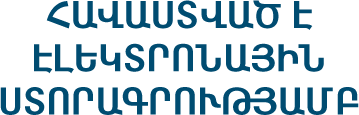 NNը/կԳույքային համարըՀիմնական միջոցների անվանումըՀիմնական միջոցների լրիվ անվանումըԳտնվելու վայրը, համայնքըՀաշվեկշռային արժեքը 31.12.2016թ.դրությամբ,դրամԻրական արժեքը, դրամՍպասարկող տեղամասի անվանումը12345678129695ԾորակՇենկան գյուղի ջրամատակարարման բաշխիչ ցանցի վեր.Բաժին VII.1-VՓողոցային ծորակներ 2-ծորակգ.Շենկան80,262.7654,468.11"Ապարան" ենթատեղամաս2137773ՀորԵ/բ կլոր հոր D=1,0մ,H=1,5մ 2015թ,գ,Թեղուտի Ջրագիծ -10գ. Թեղուտ378,664.0662,941.90"Ալավերդի" տեղամաս3137775ՀորԵ/բ կլոր հոր D=1,0մ,H=1,5մ -2015թ,գ,Թեղուտի Ջրագիծ -14գ. Թեղուտ378,664.06237,424.17"Ալավերդի" տեղամաս4137768ՀորԵ/բ կլոր հոր D=1,0մ,H=1,5մ -2015թ,գ,Թեղուտի Ջրագիծ -6գ. Թեղուտ378,664.06237,424.17"Ալավերդի" տեղամաս5137770ՀորԵ/բ կլոր հոր D=1,0մ,H=1,5մ -2015թ,գ,Թեղուտի Ջրագիծ -7գ. Թեղուտ378,664.06237,424.17"Ալավերդի" տեղամաս6137766ՀորԵ/բ կլոր հոր D=1,0մ,H=1,5մ 2 հատ- 2015թ,գ,Թեղուտի Ջրագիծ 1,2,3գ. Թեղուտ757,328.24474,848.34"Ալավերդի" տեղամաս7137758ՀորԵ/բ կլոր հոր D=1,0մ,H=1,5մ 3 հատ- 2015թ,գ,Թեղուտի Ջրատարի վրագ. Թեղուտ1,135,992.29712,272.52"Ալավերդի" տեղամաս8137838ՀորԵ/բ կլոր հոր D=1,0մ,H=1,5մ -2015թ,գ,Շնող Ջրագիծ-1գ. Շնող378,664.06237,424.17"Ալավերդի" տեղամաս9137850ՀորԵ/բ կլոր հոր D=1,0մ,H=1,5մ -2015թ,գ,Շնող Ջրագիծ-14,1գ. Շնող378,664.06237,424.17"Ալավերդի" տեղամաս10137841ՀորԵ/բ կլոր հոր D=1,0մ,H=1,5մ -2015թ,գ,Շնող Ջրագիծ-5գ. Շնող378,664.06237,424.17"Ալավերդի" տեղամաս11137842ՀորԵ/բ կլոր հոր D=1,0մ,H=1,5մ -2015թ,գ,Շնող Ջրագիծ-6գ. Շնող378,664.06237,424.17"Ալավերդի" տեղամաս12137846ՀորԵ/բ կլոր հոր D=1,0մ,H=1,5մ -2015թ,գ,Շնող Ջրագիծ-9գ. Շնող378,664.06237,424.17"Ալավերդի" տեղամաս13137627ՀորԵ/Բ կլոր հոր D=1,0մ,H=1,5մ - 2015թ,Լոռի,գ,Արևածագ,Ջրագիծ-12գ. Արևածագ189,332.09237,424.17"Ալավերդի" տեղամաս14137628ՀորԵ/Բ կլոր հոր D=1,0մ,H=1,5մ - 2015թ,Լոռի,գ,Արևածագ,Ջրագիծ-13գ. Արևածագ189,332.09237,424.17"Ալավերդի" տեղամաս15137629ՀորԵ/Բ կլոր հոր D=1,0մ,H=1,5մ - 2015թ,Լոռի,գ,Արևածագ,Ջրագիծ-18գ. Արևածագ378,664.06237,424.17"Ալավերդի" տեղամաս16137630ՀորԵ/Բ կլոր հոր D=1,0մ,H=1,5մ - 2015թ,Լոռի,գ,Արևածագ,Ջրագիծ-19գ. Արևածագ378,664.06237,424.17"Ալավերդի" տեղամաս17137620ՀորԵ/Բ կլոր հոր D=1,0մ,H=1,5մ - 2015թ,Լոռի,գ,Արևածագ,Ջրագիծ-2գ. Արևածագ378,664.06237,424.17"Ալավերդի" տեղամաս18137631ՀորԵ/Բ կլոր հոր D=1,0մ,H=1,5մ - 2015թ,Լոռի,գ,Արևածագ,Ջրագիծ-20գ. Արևածագ378,664.06237,424.17"Ալավերդի" տեղամաս19137621ՀորԵ/Բ կլոր հոր D=1,0մ,H=1,5մ - 2015թ,Լոռի,գ,Արևածագ,Ջրագիծ-3գ. Արևածագ378,664.06237,424.17"Ալավերդի" տեղամաս20137622ՀորԵ/Բ կլոր հոր D=1,0մ,H=1,5մ - 2015թ,Լոռի,գ,Արևածագ,Ջրագիծ-4գ. Արևածագ189,332.09237,424.17"Ալավերդի" տեղամաս21137623ՀորԵ/Բ կլոր հոր D=1,0մ,H=1,5մ - 2015թ,Լոռի,գ,Արևածագ,Ջրագիծ-5գ. Արևածագ189,332.09237,424.17"Ալավերդի" տեղամաս22137624ՀորԵ/Բ կլոր հոր D=1,0մ,H=1,5մ - 2015թ,Լոռի,գ,Արևածագ,Ջրագիծ-7գ. Արևածագ189,332.09237,424.17"Ալավերդի" տեղամաս23137625ՀորԵ/Բ կլոր հոր D=1,0մ,H=1,5մ - 2015թ,Լոռի,գ,Արևածագ,Ջրագիծ-9գ. Արևածագ189,332.09237,424.17"Ալավերդի" տեղամաս24137538ՀորԵ/Բ կլոր հոր D=1,0մ,H=1,5մ -2015թ,ք,Ալավերդի Ջրագիծ-18-ի վրաք. Ալավերդի378,664.06237,424.17"Ալավերդի" տեղամաս25137539ՀորԵ/Բ կլոր հոր D=1,0մ,H=1,5մ -2015թ,ք,Ալավերդի Ջրագիծ-21-ի վրաք. Ալավերդի378,664.06237,424.17"Ալավերդի" տեղամաս26137530ՀորԵ/Բ կլոր հոր D=1,0մ,H=1,5մ -2015թ,ք,Ալավերդի Ջրագիծ-3-ի վրաք. Ալավերդի378,664.06237,424.17"Ալավերդի" տեղամաս27137533ՀորԵ/Բ կլոր հոր D=1,0մ,H=1,5մ -2015թ,ք,Ալավերդի Ջրագիծ-6-ի վրաք. Ալավերդի378,664.06237,424.17"Ալավերդի" տեղամաս28137535ՀորԵ/Բ կլոր հոր D=1,0մ,H=1,5մ -2015թ,ք,Ալավերդի Ջրագիծ-9-ի վրաք. Ալավերդի378,664.06237,424.17"Ալավերդի" տեղամաս29137754ՀորԵ/բ կլոր հոր D=1,0մ,H=1,5մ 2 հատ - 2015թ,գ,Թեղուտի 1x300խմ ՕԿՋ-ի տարածքումգ. Թեղուտ757,328.24474,848.34"Ալավերդի" տեղամաս30137632ՀորԵ/Բ կլոր հոր D=1,0մ,H=1,8մ - 2015թ,Լոռի,գ,Արևածագ,Ջրագիծ-21գ. Արևածագ551,638.46284,909.01"Ալավերդի" տեղամաս31137537ՀորԵ/Բ կլոր հոր D=1,5մ,H=1,5մ 2 հատ - 2015թ,ք,Ալավերդի Ջրագիծ-12-ի վրաք. Ալավերդի1,063,850.02915,315.29"Ալավերդի" տեղամաս32137764ՀորԵ/բ կլոր հոր D=1,5մ,H=1,5մ 3 հատ- 2015թ,գ,Թեղուտի Ջրագիծ 1,2,3գ. Թեղուտ1,595,775.031,372,972.94"Ալավերդի" տեղամաս33137848ՀորԵ/բ կլոր հոր D=1,5մ,H=1,5մ -2015թ,գ,Շնող Ջրագիծ-10գ. Շնող531,925.01457,657.65"Ալավերդի" տեղամաս34137844ՀորԵ/բ կլոր հոր D=1,5մ,H=1,5մ -2015թ,գ,Շնող Ջրագիծ-8գ. Շնող531,925.01457,657.65"Ալավերդի" տեղամաս35137619ՀորԵ/Բ կլոր հոր D=1,5մ,H=1,5մ - 2015թ,Լոռի,գ,Արևածագ,Ջրագիծ-1գ. Արևածագ531,925.01457,657.65"Ալավերդի" տեղամաս36137626ՀորԵ/Բ կլոր հոր D=1,5մ,H=1,5մ - 2015թ,Լոռի,գ,Արևածագ,Ջրագիծ-9գ. Արևածագ531,925.01457,657.65"Ալավերդի" տեղամաս37137528ՀորԵ/Բ կլոր հոր D=1,5մ,H=1,5մ -2015թ,ք,Ալավերդի Ջրագիծ-1-ի վրաք. Ալավերդի531,925.01457,657.65"Ալավերդի" տեղամաս38137536ՀորԵ/Բ կլոր հոր D=1,5մ,H=1,5մ -2015թ,ք,Ալավերդի Ջրագիծ-10-ի վրաք. Ալավերդի531,925.01457,657.65"Ալավերդի" տեղամաս39137529ՀորԵ/Բ կլոր հոր D=1,5մ,H=1,5մ -2015թ,ք,Ալավերդի Ջրագիծ-3-ի վրաք. Ալավերդի531,925.01457,657.65"Ալավերդի" տեղամաս40137534ՀորԵ/Բ կլոր հոր D=1,5մ,H=1,5մ -2015թ,ք,Ալավերդի Ջրագիծ-7-ի վրաք. Ալավերդի531,925.01457,657.65"Ալավերդի" տեղամաս41137756ՀորԵ/բ կլոր հոր D=1,5մ,H=1,8մ -2015թ,գ,Թեղուտի 1x300խմ ՕԿՋ-ի տարածքումգ. Թեղուտ551,638.46549,189.18"Ալավերդի" տեղամաս42137752ՀորԵ/բ կլոր հոր D=2,0մ,H=1,8մ -2015թ,գ,Թեղուտի 1x300խմ ՕԿՋ-ի տարածքումգ. Թեղուտ736,146.15549,189.18"Ալավերդի" տեղամաս43137531ՀորԵ/Բ ուղղանկյուն հոր 1,5*2,0մ,H=1,5մ - 2015թ,ք,Ալավերդի Ջրագիծ-3-ի վրաք. Ալավերդի717,376.89728,087.89"Ալավերդի" տեղամաս44137532ՀորԵ/Բ ուղղանկյուն հոր 2,0*2,5մ,H=1,5մ - 2015թ,ք,Ալավերդի Ջրագիծ-3-ի վրաք. Ալավերդի1,112,692.111,206,545.64"Ալավերդի" տեղամաս45136606Կառավարման հանգույցԿառավարման հանգույց-2015թ.ք.Ախթալա W40 խմ ՕԿՋ-1-ին կից շինությունք. Ախթալա1,213,242.87999,551.04"Ալավերդի" տեղամաս46136616Կառավարման հանգույցԿառավարման հանգույց-2015թ.ք.Ախթալա W40 խմ ՕԿՋ-2-ին կից շինությունք. Ախթալա1,016,301.41837,297.43"Ալավերդի" տեղամաս47136602Կառավարման հանգույցԿառավարման հանգույց-2015թ.ք.Ախթալա W500 խմ ՕԿՋ-ին կից շինությունք. Ախթալա3,135,005.692,582,828.36"Ալավերդի" տեղամաս48136570ՀորԿլոր դիտահոր հավաքովի ե/բ էլեմենտներից D=1000,H=1500 -2015թ.ք.Ախթալա,Մարիչ հոր 2 և ՋՀ-7,ՋՀ-8ք. Ախթալա115,630.02237,424.17"Ալավերդի" տեղամաս49136564ՀորԿլոր դիտահոր հավաքովի ե/բ էլեմենտներից D=1000,H=1500 -2015թ.ք.Ախթալա,Մարիչ հորև ՋՀ-6ք. Ախթալա115,630.19237,424.17"Ալավերդի" տեղամաս50136567ՀորԿլոր դիտահոր հավաքովի ե/բ էլեմենտներից D=1000,H=1500 -2015թ.ք.Ախթալա,Ջրագիծ ճյուղ 5 (W5),ենթաճյուղերք. Ախթալա115,630.02237,424.17"Ալավերդի" տեղամաս51136571ՀորԿլոր դիտահոր հավաքովի ե/բ էլեմենտներից D=1500,H=1500 -2015թ.ք.Ախթալա,Մարիչ հոր2 և ՋՀ-7,ՋՀ-8ք. Ախթալա169,680.42457,657.65"Ալավերդի" տեղամաս52136566ՀորԿլոր դիտահոր հավաքովի ե/բ էլեմենտներիցD=1500,H=1500 -2015թ.ք.Ախթալա,Ջրագիծ ճյուղ 5 (W5),ենթաճյուղերք. Ախթալա173,658.20457,657.65"Ալավերդի" տեղամաս53136568ՀորԿլոր դիտահոր հավաքովի ե/բ էլեմենտներից D=1500,H=1500 -2015թ.ք.Ախթալա,Ջրագիծ ճյուղ 6 (W6),ենթաճյուղերք. Ախթալա161,463.47457,657.65"Ալավերդի" տեղամաս54136565ՀորԿլոր դիտահոր հավաքովի ե/բ էլեմենտներից D=2000,H=1500 2 հատ -2015թ.ք.Ախթալա,Ջրագիծ ճյուղ 1,2 (W1,W2)ք. Ախթալա380,437.56663,922.19"Ալավերդի" տեղամաս55136569ՀորԿլոր դիտահոր հավաքովի ե/բ էլեմենտներից D=2000,H=1500 -2015թ.ք.Ախթալա,Ջրագիծ ճյուղ 7 (W7),ենթաճյուղերք. Ախթալա189,194.76663,922.19"Ալավերդի" տեղամաս56136563ՀորԿլոր դիտահոր հավաքովի ե/բ էլեմենտներից D=2000,H=1500 -2015թ.ք.Ախթալա,ՋրատարTM1-ի վրաք. Ախթալա190,218.77663,922.19"Ալավերդի" տեղամաս57136623ՀորՄարիչ հոր /ՋՀ-6/-2015թ.ք.Ախթալա ներքին ցանցումք. Ախթալա1,168,449.57997,908.76"Ալավերդի" տեղամաս58136626ՀորՄարիչ հոր 2 /ՋՀ-7,ՋՀ-8 /-2015թ.ք.Ախթալա ներքին ցանցումք. Ախթալա1,318,154.601,125,763.59"Ալավերդի" տեղամաս5929428ՕԿՋՕԿՋ Զույգաղբյուրի 2*300մխգ.Զույգաղբյուր7,288.527,357.26"Աշոցք"ենթատեղամաս6010191Ծածկի սալԵ/Բ ծածկի սալ թուջե մտոցովՔ.Աշտարակ Մկոյան փ.43,078.23101,881.27"Աշտարակ" տեղամաս6130267Մարիչ հորՄարիչ հոր-Արթիկ (1.5x3.0մ մետաղական DN1200x10մմխողովակի 0.80տք.Արթիկ595,945.97816,809.14"Արթիկ" տեղամաս62136104ՀորՋրամատակարարման հոր 3.1x2.1, H=2մ, ՋՀ-1 (վերանորոգվող), Թեհլերյան փողոցի վրա զորամասի ՕԿՋք. Բերդ2,513,057.222,094,563.23«Բերդ» ենթատեղամաս6328416ՕԿՋԽոզմարագի ջրամբարք.Իջևան20,314.6918,815,216.56«Իջևան»տեղամաս6429706(Կ) Ծածկի սալԻջևան-Ասլանյան փ2տ-16տ.կոյ.դիտ. 2հատ վ/նք. Իջևան165,845.0773,315.41«Իջևան» տեղամաս6529710(Կ) Ծածկի սալԻջևան-Կոյ/գիծ Բլբուլյան փ 4շ.Զին.մաս- 70գծ/մPVCԴիտ.ծածկ,օղ.2ք. Իջևան501,227.3136,657.71«Իջևան» տեղամաս6626962ՀորԵ/Բ ուղղանկյուն հոր 2.0x2.0մH=2.1մ- 2008թ.ք.Չարենցավանք.Չարենցավան228,294.59562,744.20՞Չարենցավան՞ տեղամաս6726963ՀորԵ/Բ ուղղանկյուն հոր 1.0x1.0մH=1.0մ- 2008թ.ք.Չարենցավանք.Չարենցավան100,153.62140,686.05՞Չարենցավան՞ տեղամաս6826964ՀորԵ/Բ ուղղանկյուն հոր 1.5x2.0մH=1.8մ- 2008թ.ք.Չարենցավանք.Չարենցավան187,633.26759,704.67՞Չարենցավան՞ տեղամաս6927224(Կ) ՀորՍտեփ-ն-Սնովա,Ս.Նշան փ.4հ.կոյ.դիտահ.վ/նԱՀ-ք-Ստեփանավանք. Ստեփանավան17,073.3647,949.07՞Ստեփանավան՞ տեղամաս70136110ՀորԿլոր դիտահոր հավաքովի ե/բ էլեմենտներից D=1000,H=1500-2015թ.ք.Սպիտակ 250խմ ՕԿՋ-ի տարածքումք. Սպիտակ159,775.51237,424.17՞Սպիտակ՞ ենթատեղամաս71136141ՀորԿլոր դիտահոր հավաքովի ե/բ էլեմենտներից D=1000,H=1500-2015թ.ք.ՍպիտակՋրագիծ,ճյուղ1(W1)ք. Սպիտակ151,635.89237,424.17՞Սպիտակ՞ ենթատեղամաս72136155ՀորԿլոր դիտահոր հավաքովի ե/բ էլեմենտներից D=1000,H=1500-2015թ.ք.ՍպիտակՋրագիծ,ճյուղ12(W12) երթ,մաս,ք. Սպիտակ169,119.18237,424.17՞Սպիտակ՞ ենթատեղամաս73136139ՀորԿլոր դիտահոր հավաքովի ե/բ էլեմենտներից D=1000,H=1500-2015թ.ք.Սպիտակ Ջրատ,TM4-ի վրա ոչերթևեկ,մասերումք. Սպիտակ161,637.48237,424.17՞Սպիտակ՞ ենթատեղամաս74136143ՀորԿլոր դիտահոր հավաքովի ե/բ էլեմենտներից D=1500,H=1500-2015թ.ք.ՍպիտակՋրագիծ,ճյուղ1(W1)ք. Սպիտակ187,728.19457,657.65՞Սպիտակ՞ ենթատեղամաս75136125ՀորԿլոր դիտահոր հավաքովի ե/բ էլեմենտներից D=1500,H=1500-2015թ.ք.Սպիտակ Ջրատ,TM3-ի վրա ոչերթևեկ,մասերումք. Սպիտակ205,979.57457,657.65՞Սպիտակ՞ ենթատեղամաս76136137ՀորԿլոր դիտահոր հավաքովի ե/բ էլեմենտներից D=1500,H=1500-2015թ.ք.Սպիտակ Ջրատ,TM4-ի վրա ոչերթևեկ,մասերումք. Սպիտակ205,472.53457,657.65՞Սպիտակ՞ ենթատեղամաս77136151ՀորԿլոր դիտահոր հավաքովի ե/բ էլեմենտներից D=2000,H=1500 -2015թ.ք.ՍպիտակՋրագիծ,ճյուղ6(W6) երթ,մասերումք. Սպիտակ248,960.15663,922.19՞Սպիտակ՞ ենթատեղամաս78136118ՀորԿլոր դիտահոր հավաքովի ե/բ էլեմենտներից D=2000,H=1500 -2015թ.ք.Սպիտակ Ջրատ,TM1-ի վրա երթևեկ,մասերումք. Սպիտակ186,442.10663,922.19՞Սպիտակ՞ ենթատեղամաս79136144ՀորԿլոր դիտահոր հավաքովի ե/բ էլեմենտներից D=2000,H=1500 2 հատ-2015թ.ք.Սպիտակ Ջրագիծ,ճյուղ1(W1)ք. Սպիտակ500,479.821,327,844.39՞Սպիտակ՞ ենթատեղամաս80136146ՀորԿլոր դիտահոր հավաքովի ե/բ էլեմենտներից D=2000,H=1500 3 հատ-2015թ.ք.ՍպիտակՋրագիծ,ճյուղ2(W2) երթ,մասեք. Սպիտակ738,343.131,991,766.58՞Սպիտակ՞ ենթատեղամաս81136153ՀորԿլոր դիտահոր հավաքովի ե/բ էլեմենտներից D=2000,H=1500,4 հատ-2015թ.ք.Սպիտակ Ջրագիծ,ճյուղ8(W8) երթ,մաս,ք. Սպիտակ2,001,626.922,655,688.77՞Սպիտակ՞ ենթատեղամաս8222579Ծածկի սալԵ/Բ ծածկի սալ թուջե մտոցով 1.2x1.2- 2009թ.ք.Ստեփանավանք.Ստեփանավան24,881.4028,717.01՞Ստեփանավան՞ տեղամաս8322580Ծածկի սալԵ/Բ ծածկի սալ թուջե մտոցով 1.2x1.2- 2009թ.ք.Ստեփանավանք.Ստեփանավան24,881.4038,289.35՞Ստեփանավան՞ տեղամաս8422581Ծածկի սալԵ/Բ ծածկի սալ թուջե մտոցով 1.2x1.2- 2009թ.ք.Ստեփանավանք.Ստեփանավան24,881.4038,289.35՞Ստեփանավան՞ տեղամաս8522582Ծածկի սալԵ/Բ ծածկի սալ թուջե մտոցով 1.2x1.2- 2009թ.ք.Ստեփանավանք.Ստեփանավան24,881.4038,289.35՞Ստեփանավան՞ տեղամաս86135357ՀորԵ/Բ ուղղանկյուն հոր D-2,0մ, H-3,0մ-2015թ,ք,Ստեփանավան 2*1000խմ ՕԿՋ-ի տարածքումք. Ստեփանավան809,354.121,327,844.39՞Ստեփանավան՞ տեղամաս87135380ՀորՄիաձույլ ե/բ ուղղանկյուն հոր 1,5մ*2,0մ, H-1,5մ-2015թ,ք,Ստեփանավան ՋՉՀ-2 ջրաչ.հորումք. Ստեփանավան734,270.88728,087.89՞Ստեփանավան՞ տեղամաս8819191ՀորՄարիչ հոր Մաքրավան Աբովյան ջրատարի վրա հավաքովի Ե/բ 5*4*2 չափի 2 հատք. Հրազդան88,284.73983,423.69"Աբովյան" տեղամաս895601ՕՋԿՕԿՋ N1- Աշոցք-բետոնյա,V=2000խմգ.Աշոցք222,832.6835,809,389.52"Աշոցք"ենթատեղամաս905600ՕՋԿՕԿՋ N2-Աշոցք բետոնյա,V=1000խմգ.Աշոցք222,832.6835,809,389.52"Աշոցք"ենթատեղամաս913938ԲաշխմանհանգույցԽմելու ջրի բաշխման հանգույցգ.Փոքր Մանթաշ278,009.971,135,810.82"Արթիկ"տեղամաս928423ԴարպասԴարպաս երկաթյա չափս3*3.2Էջմիածին տեղամասումք. Էջմիածին0.00203,789.05"Էջմիածին" տեղամաս9321235ՕԿՋՎարար աղբյուրի ջրամբարք.Նոյեմբերյան5,881,938.1514,759,389.54«Նոյեմբերյան»ենթատեղամաս9422669ՀորՄարիչ հոր 1998թ-Չախկալ-Սպիտակ ջրատարի վրագ. Շիրակամուտ69,647.80146,814.11՞Սպիտակ՞ ենթատեղամաս9522670ՀորՄարիչ հոր 1998թ-Չախկալ-Սպիտակ ջրատարի վրագ. Շիրակամուտ69,647.80146,814.11՞Սպիտակ՞ ենթատեղամաս9622671ՀորՄարիչ հոր 1998թ-Չախկալ-Սպիտակ ջրատարի վրագ. Շիրակամուտ69,647.80146,814.11՞Սպիտակ՞ ենթատեղամաս9722735ԴիտահորԴիտահորեր 1996թ ե/բ d-1000մմ H-1մ - Չախկալ-Սպիտակ ջրատարի վրաք. Սպիտակ0.0063,328.11՞Սպիտակ՞ ենթատեղամաս9822736ԴիտահորԴիտահորեր 1996թ ե/բ d-1000մմ H-1մ - Չախկալ-Սպիտակ ջրատարի վրաք. Սպիտակ0.0063,328.11՞Սպիտակ՞ ենթատեղամաս9922737ԴիտահորԴիտահորեր 1996թ ե/բ d-1000մմ H-1մ - Չախկալ-Սպիտակ ջրատարի վրաք. Սպիտակ0.0064,341.73՞Սպիտակ՞ ենթատեղամաս10022738ԴիտահորԴիտահորեր 1996թ ե/բ d-1000մմ H-1մ - Չախկալ-Սպիտակ ջրատարի վրաք. Սպիտակ0.0058,132.86՞Սպիտակ՞ ենթատեղամաս10122739ԴիտահորԴիտահորեր 1996թ ե/բ d-1000մմ H-1մ - Չախկալ-Սպիտակ ջրատարի վրաք. Սպիտակ0.0058,132.86՞Սպիտակ՞ ենթատեղամաս10222740ԴիտահորԴիտահորեր 1996թ ե/բ d-1000մմ H-1մ - Չախկալ-Սպիտակ ջրատարի վրաք. Սպիտակ0.0058,132.86՞Սպիտակ՞ ենթատեղամաս10322741ԴիտահորԴիտահորեր 1996թ ե/բ d-1000մմ H-1մ - Չախկալ-Սպիտակ ջրատարի վրաք. Սպիտակ0.0058,132.86՞Սպիտակ՞ ենթատեղամաս10422742ԴիտահորԴիտահորեր 1996թ ե/բ d-1000մմ H-1մ - Չախկալ-Սպիտակ ջրատարի վրաք. Սպիտակ0.0058,363.31՞Սպիտակ՞ ենթատեղամաս10522743ԴիտահորԴիտահորեր 1996թ ե/բ d-1000մմ H-1մ - Չախկալ-Սպիտակ ջրատարի վրաք. Սպիտակ0.0058,575.69՞Սպիտակ՞ ենթատեղամաս10622744ԴիտահորԴիտահորեր 1996թ ե/բ d-1000մմ H-1մ - Չախկալ-Սպիտակ ջրատարի վրաք. Սպիտակ0.0058,575.69՞Սպիտակ՞ ենթատեղամաս10722745ԴիտահորԴիտահորեր 1996թ ե/բ d-1000մմ H-1մ - Չախկալ-Սպիտակ ջրատարի վրաք. Սպիտակ0.0061,763.45՞Սպիտակ՞ ենթատեղամաս10822746ԴիտահորԴիտահորեր 1996թ ե/բ d-1000մմ H-1մ - Չախկալ-Սպիտակ ջրատարի վրաք. Սպիտակ0.0040,447.33՞Սպիտակ՞ ենթատեղամաս10922747ԴիտահորԴիտահորեր 1996թ ե/բ d-1000մմ H-1մ - Չախկալ-Սպիտակ ջրատարի վրաք. Սպիտակ0.0040,447.33՞Սպիտակ՞ ենթատեղամաս11022748ԴիտահորԴիտահորեր 1996թ ե/բ d-1000մմ H-1մ - Չախկալ-Սպիտակ ջրատարի վրաք. Սպիտակ0.0062,803.66՞Սպիտակ՞ ենթատեղամաս11122704Մարիչ հորՄարիչ հոր 1996թ-Ղազանչիլ-Սպիտակ ջրատարի վրագ. Ջրաշեն387,613.033,390,224.75՞Սպիտակ՞ ենթատեղամաս11222703Մարիչ հորՄարիչ հոր 1996թ-Չախկալ-Սպիտակ ջրատարի վրաք. Սպիտակ84,022.26479,490.30՞Սպիտակ՞ ենթատեղամաս113137298ՀորԿլոր դիտահոր հավաքովի ե/բ էլեմենտներից D=1000,H=1500 2 հատ-2015թ Կաթնաղբյուր-Տաշիր Ջրատար WM1-վրաք.Տաշիր701,764.24915,315.29՞Տաշիր՞ ենթատեղամաս114137311ՀորԿլոր դիտահոր հավաքովի ե/բ էլեմենտներից D=1000,H=1500 4 հատ-2015թ Կաթնաղբյուր- Տաշիր Ջրատար WM2-վրաք.Տաշիր1,538,063.281,830,630.59՞Տաշիր՞ ենթատեղամաս115137303ՀորԿլոր դիտահոր հավաքովի ե/բ էլեմենտներիցD=1500,H=1500 -2015թ Կաթնաղբյուր-Տաշիր Ջրատար WM1-վրաք.Տաշիր452,955.85457,657.65՞Տաշիր՞ ենթատեղամաս116135803ՀորՕդահեռ հոր Չախկալի ջրատարի վրա 2015թք.Տաշիր871,450.60744,258.48՞Սպիտակ՞ենթատեղամաս117131282Ցանկապատք.Բյուրեղավան ՕԿՋ-ի սանիտարական գոտու ցանկապատ; WB2.5; 2014թք.Բյուրեղավան2,650,677.221,889,234.36"Աբովյան" տեղամաս11829823ՑանկապատՊռուկանց ՕԿՋ-ի ցանկապատ,մետաղական ցանցով և փշալարով 48 գծմք.Բերդ0.00531,334.09«Բերդ» ենթատեղամաս11931104ՑանկապատԶույգաղբյուրի ՕԿՋ ցանկապատ՝ քարե շարվածքով 4.0գծմգ. Զույգաղբյուր100,151.03101,282.68"Աշոցք" ենթատեղամաս12031100ՑանկապատՇահումյանի ՕԿՋ-ի ցանկապատ՝քարե շարվածքով 31.0 գծմգ. Շահումյան816,586.76825,813.72"Էջմիածին" տեղամաս1218311ՑանկապատՔարե ցանկապատգ. Շահումյան0.00-"Էջմիածին"տեղամաս122137995ՑանկապատN5 ՕԿՋ (V=500 խմ) (բարեկարգման և վերանորոգման աշխատանքներ), ք․Նոյեմբերյանք.Նոյեմբերյան13,269,215.6710,867,647.69«Նոյեմբերյան» ենթատեղամաս12329860ՑանկապատՑանկապատ(H=1,5մ,քարե շարվածքով ևճաղաշարերով),ք,Սպիտակ վարչ.շենքի տարածքումք. Սպիտակ2,649,433.662,662,079.22՞Սպիտակ՞ ենթատեղամաս12433437Տեսահսկման համակարգՏեսահսկման համակարգ, Արտաքին տեսախցիկ IP 65, /Սոլակի ՊԿ-ում/2013թգ. Սոլակ70,078.46138,748.18՞Չարենցավան՞ տեղամաս12532810Ջրի թորմանսարքՍարք ջրի թորման 4լք. Չարենցավան35,102.7073,248.96՞Չարենցավան՞տեղամաս12624199Ջրի թորմանսարքՋրի թորման սարք ՀԲIIք. Չարենցավան87,365.64704,527.19՞Չարենցավան՞տեղամաս127133890ՄտոցՋրամատակարարման Հոր ՋՀ- 4 Շահումյանի ՕԿՋ, Թուջե փական DE-400,մեկ հատ,DE-200,երկու հատգ. Շահումյան4,194,123.542,476,044.50"Էջմիածին" տեղամաս12823748ՓականԷնգելսի փողոցի ջրագծի վրա հիդրոստատ ճնշման կարգ.փական դ-100 մմ ք.Ալավերդիք.Ալավերդի317,372.9144,180.33"Ալավերդի" տեղամաս12923753ՓականՓական կցաշուրթովDN100մմ PN16 ժամ.հակ.ուղղ.փակվողՀԲ/Ջրագիծ-1/-ք.Ալավերդիք.Ալավերդի29,351.6544,180.33"Ալավերդի" տեղամաս13023754ՓականՓական հիդրոստատ ճնշում կարգDN100մմ PN16`զտիչովՀԲ/Ջրագիծ-1/-ք.Ալավերդիք.Ալավերդի278,132.4744,180.33"Ալավերդի" տեղամաս13123755ՓականՊոլիէթիլենե(PE)de63 եռակցվող խողովակներ/Ջրագիծ-2/-ք.Ալավերդիք.Ալավերդի1,379,591.5020,126.59"Ալավերդի" տեղամաս13223756ՓականՊոլիէթիլենե(PE)de110 եռակցվող խողովակներ/Ջրագիծ-4/-ք.Ալավերդիք.Ալավերդի3,611,496.3410,799.64"Ալավերդի" տեղամաս13323757ՓականՓական կցաշուրթովDN100մմ PN16 ժամ.հակ.ուղղ.փակվողՀԲ/Ջրագիծ-4/- ք.Ալավերդիք.Ալավերդի21,031.6944,180.33"Ալավերդի" տեղամաս13423759ՓականՓական կցաշուրթովDN100մմ PN16ժամ.հակ.ուղղ.փակվողՀԲ/Ջրագիծ-5/- ք.Ալավերդիք.Ալավերդի30,493.3944,180.33"Ալավերդի" տեղամաս13523760ՓականՍողնակային փական D-100մմ /Ջրագիծ-5/- ք.Ալավերդիք.Ալավերդի34,312.2244,180.33"Ալավերդի" տեղամաս13623761ՓականՀիդրոստատ ճնշման կարգ.փականDN100մմPN16`զտիչովՀԲհեղ.ներդիրով/Ջրագիծ-5/ք.Ալավերդիք.Ալավերդի348,706.8744,180.33"Ալավերդի" տեղամաս13723764ՓականՓական կցաշուրթովDN100մմ PN16ժամ.հակ.ուղղ.փակվողՀԲ/Ջրագիծ- 7/ք.Ալավերդիք.Ալավերդի32,713.0544,180.33"Ալավերդի" տեղամաս13823765ՓականՓական կցաշուրթովDN100մմ PN16 ժամ.հակ.ուղղ.փակվողՀԲ/Ջրագիծ- 7/ք.Ալավերդիք.Ալավերդի21,031.5244,180.33"Ալավերդի" տեղամաս13923766ՓականՓական կցաշուրթովDN100մմ PN16 ժամ.հակ.ուղղ.փակվողՀԲ/Ջրագիծ-7/ք.Ալավերդիք.Ալավերդի21,031.5244,180.33"Ալավերդի" տեղամաս14023767ՓականՀիդրոստատ ճնշման կարգ.փականDN100մմPN16`զտիչովՀԲհեղ.ներդ իրով/Ջրագիծ-7/ք.Ալավերդիք.Ալավերդի350,510.8544,180.33"Ալավերդի" տեղամաս14123769ՓականՓական կցաշուրթովDN100մմ PN16 ժամ.հակ.ուղղ.փակվողՀԲ/Ջրագիծ-8/ք.Ալավերդիք.Ալավերդի22,919.8844,180.33"Ալավերդի" տեղամաս14223770ՓականՀիդրոստատ ճնշման կարգ.փականDN100մմPN16`զտիչովՀԲհեղ.ներդ իրով/Ջրագիծ-8/ք.Ալավերդիք.Ալավերդի346,818.9744,180.33"Ալավերդի" տեղամաս14323772ՓականՓական կցաշուրթովDN100մմ PN16ժամ.հակ.ուղղ.փակվողՀԲ/Ջրագիծ- 9/ք.Ալավերդիք.Ալավերդի21,031.6944,180.33"Ալավերդի" տեղամաս14423774ՓականՓական կցաշուրթովDN100մմ PN16 ժամ.հակ.ուղղ.փակվողՀԲ/Ջրագիծ-10/ք.Ալավերդիք.Ալավերդի21,031.6944,180.33"Ալավերդի" տեղամաս14523775ՓականՓական հիդրոստատ ճնշում կարգDN100մմ PN16`զտիչովՀԲ/Ջրագիծ-10/ք.Ալավերդիք.Ալավերդի278,132.4744,180.33"Ալավերդի" տեղամաս14623778ՓականՓական կցաշուրթովDN100մմ PN16ժամ.հակ.ուղղ.փակվողՀԲ/Ջրագիծ- 15/ք.Ալավերդիք.Ալավերդի21,031.6944,180.33"Ալավերդի" տեղամաս14723779ՓականՓական հիդրոստատ ճնշում կարգDN100մմ PN16`զտիչովՀԲ/Ջրագիծ-15/ք.Ալավերդիք.Ալավերդի279,941.8044,180.33"Ալավերդի" տեղամաս14827286ՓականԾաթերի ջրագծի վրա տեղ.փական 2-հատ Դ- 40մմ-ք.Ալավերդիք.Ալավերդի40,290.341,505,687.33"Ալավերդի" տեղամաս14927295ՓականՍանահինի հիվանդանոցի մոտ հանգույցում տեղադրված փական 100 մմ-ք.Ալավերդիք.Ալավերդի36,972.7544,180.33"Ալավերդի" տեղամաս15027301ՓականՍանահինի -Սարահարթի հյուրանոցի մոտփականի տեղադրում -փական 50 մմ- ք.Ալավերդիք.Ալավերդի4,764.4410,799.64"Ալավերդի" տեղամաս15127318ՓականԾաթերի ՕԿՋ բաշխման հանգույց փական 50 մմ 2 հատ-գ.Ծաթեր-Ալավերդու տարածաշրջանգ.Ծաթեր12,663.1123,405.05"Ալավերդի" տեղամաս15232033ՓականՍեպավոր փական DN100 PN-1,6ՄՊա 2 հատ գ.Ծաթեր ջրագիծ 1;6,7,1 փողոց 2012թգ.Ծաթեր174,320.2695,747.95"Ալավերդի" տեղամաս15332034ՓականՍեպավոր փական DN80 PN-1,6ՄՊա գ.Ծաթեր ջրագիծ 1;6,7,1 փողոց 2012թգ.Ծաթեր75,274.4730,884.97"Ալավերդի" տեղամաս15432035ՓականՍեպավոր փական DN80 PN-1,6ՄՊա գ.Ծաթեր ջրագիծ 2; 5- փողոց 2012թգ.Ծաթեր75,274.4731,184.36"Ալավերդի" տեղամաս15532036ՓականՍեպավոր փական DN65 PN-1,6ՄՊա գ.Ծաթեր ջրագիծ 2; 5- փողոց 2012թգ.Ծաթեր67,351.0221,440.05"Ալավերդի" տեղամաս15632037ՓականՍեպավոր փական DN65 PN-1,6ՄՊա գ.Ծաթեր ջրագիծ 4; 4,3- փողոց 2012թգ.Ծաթեր67,351.0221,440.05"Ալավերդի" տեղամաս15732038ՓականՍեպավոր փական DN50 PN-1,6ՄՊա գ.Ծաթեր ջրագիծ 5; 7,3- փողոց 2012թգ.Ծաթեր46,778.5911,292.28"Ալավերդի" տեղամաս15832039ՓականՍեպավոր փական DN50 PN-1,6ՄՊա գ.Ծաթեր ջրագիծ 5,ճյուղ 1; 7,3- փողոց 2012թգ.Ծաթեր46,778.5911,376.43"Ալավերդի" տեղամաս15932040ՓականՍեպավոր փական DN40 PN-1,6ՄՊա գ.Ծաթեր ջրագիծ 6/1,; 7,3- փողոց 2012թգ.Ծաթեր40,346.706,703.79"Ալավերդի" տեղամաս16032028ՓականՍեպավոր փական DN150 PN-1,6ՄՊա 2 հատ գ.Օձուն ջրագիծ 18; 4 փողոց 2012թգ. Օձուն348,640.03134,583.45"Ալավերդի" տեղամաս16132029ՓականՍեպավոր փական DN80 PN-1,6ՄՊա գ.Օձուն ջրագիծ 18; 4 փողոց 2012թգ. Օձուն75,274.4729,578.10"Ալավերդի" տեղամաս162136562ՓականԼողանային փական DN-100 մմ - 2015թ.ք.Ախթալա Մարիչ հոր 2 և ՋՀ-7,ՋՀ-8ք. Ախթալա59,760.9759,062.50"Ալավերդի" տեղամաս163136543ՓականԼողանային փական DN-100 մմ - 2015թ.ք.Ախթալա Մարիչ հոր և ՋՀ-6ք. Ախթալա59,760.9759,062.50"Ալավերդի" տեղամաս164136536ՓականԼողանային փական DN-150 մմ- 2015թ.ք.Ախթալա W-500 խմ ՕԿՋ-ումք. Ախթալա80,324.0193,843.75"Ալավերդի" տեղամաս165136540ՓականԼողանային փական DN-80 մմ - 2015թ.ք.Ախթալա W-40 խմ ՕԿՋ-2-ումք. Ախթալա48,194.3639,134.90"Ալավերդի" տեղամաս166136537ՓականԼողանային փական DN-80 մմ- 2015թ.ք.Ախթալա W-40 խմ ՕԿՋ-1-ումք. Ախթալա48,194.3639,134.90"Ալավերդի" տեղամաս167136561ՓականԿցաշուրթավոր հակադարձ փական DN-150 մմ-2015թ.ք.Ախթալա Մարիչ հոր 2 և ՋՀ-7,ՋՀ-8ք. Ախթալա121,449.8593,843.75"Ալավերդի" տեղամաս168137781ՓականՀակադարձ փական DN50,PN=1,0ՄՊա - 2015թ,գ,Թեղուտի Ջրատարի վրագ. Թեղուտ116,965.3314,437.50"Ալավերդի" տեղամաս169137856ՓականՃնշման կարգավորիչ DN50,PN=1,0ՄՊա - 2015թ,գ,Շնող Ջրագիծ-8գ. Շնող111,925.7614,437.50"Ալավերդի" տեղամաս170137858ՓականՃնշման կարգավորիչ DN80,PN=1,0ՄՊա - 2015թ,գ,Շնող Ջրագիծ-10գ. Շնող175,883.3639,134.90"Ալավերդի" տեղամաս171137824ՓականՃնշման կարգավորիչ DN80,PN=1,0ՄՊա- 2015թ,գ,Թեղուտ Ջրագիծ-1,2,3գ. Թեղուտ190,945.3539,134.90"Ալավերդի" տեղամաս172137514ՓականՃնշման կարգավորիչ փական DN100մմ - 2015թ,ք,Ալավերդի Ջրագիծ-1-ի վրաք. Ալավերդի265,962.4559,062.50"Ալավերդի" տեղամաս173137525ՓականՃնշման կարգավորիչ փական DN150մմ - 2015թ,ք,Ալավերդի Ջրագիծ-12-ի վրաք. Ալավերդի303,957.1593,843.75"Ալավերդի" տեղամաս174137517ՓականՃնշման կարգավորիչ փական DN150մմ - 2015թ,ք,Ալավերդի Ջրագիծ-3-ի վրաք. Ալավերդի303,957.1593,843.75"Ալավերդի" տեղամաս175137521ՓականՃնշման կարգավորիչ փական DN150մմ - 2015թ,ք,Ալավերդի Ջրագիծ-7-ի վրաք. Ալավերդի303,957.1593,843.75"Ալավերդի" տեղամաս176137540ՖիլտրՋրի ֆիլտր DN100,PN=2,5ՄՊա - 2015թ,ք,Ալավերդի Ջրագիծ-1-ի վրաք. Ալավերդի63,957.6359,520.00"Ալավերդի" տեղամաս177137548ՖիլտրՋրի ֆիլտր DN150,PN=1,0ՄՊա - 2015թ,ք,Ալավերդի Ջրագիծ-12-ի վրաք. Ալավերդի143,904.55133,920.00"Ալավերդի" տեղամաս178137546ՖիլտրՋրի ֆիլտր DN150,PN=1,0ՄՊա - 2015թ,ք,Ալավերդի Ջրագիծ-3-ի վրաք. Ալավերդի143,904.55133,920.00"Ալավերդի" տեղամաս179137547ՖիլտրՋրի ֆիլտր DN150,PN=1,6ՄՊա - 2015թ,ք,Ալավերդի Ջրագիծ-7-ի վրաք. Ալավերդի143,904.55133,920.00"Ալավերդի" տեղամաս180137762ՓականՍեպավոր փական DN100,PN=1,0ՄՊա - 2015թ,գ,Թեղուտի Ջրագիծ 1,2,3գ. Թեղուտ170,975.9359,062.50"Ալավերդի" տեղամաս181137761ՓականՍեպավոր փական DN100,PN=1,0ՄՊա - 2015թ,գ,Թեղուտի Ջրատարի վրագ. Թեղուտ170,975.9359,062.50"Ալավերդի" տեղամաս182137750ՓականՍեպավոր փական DN100,PN=1,0ՄՊա 4 հատ - 2015թ,գ,Թեղուտի 1x300խմ ՕԿՋ-ի տարածքումգ. Թեղուտ683,903.59236,250.00"Ալավերդի" տեղամաս183137747ՓականՍեպավոր փական DN100,PN=1,6ՄՊա 5 հատ- 2015թ,Թեղուտի պ/կ-ումգ. Թեղուտ854,879.51295,312.50"Ալավերդի" տեղամաս184137748ՓականՍեպավոր փական DN100,PN=2,5ՄՊա - 2015թ,Թեղուտի պ/կ-ումգ. Թեղուտ265,962.4559,062.50"Ալավերդի" տեղամաս185137513ՓականՍեպավոր փական DN100մմ -2015թ,ք,Ալավերդի Ջրագիծ-1-ի վրաք. Ալավերդի227,967.8659,062.50"Ալավերդի" տեղամաս186137523ՓականՍեպավոր փական DN100մմ -2015թ,ք,Ալավերդի Ջրագիծ-10-ի վրաք. Ալավերդի170,975.9359,062.50"Ալավերդի" տեղամաս187137527ՓականՍեպավոր փական DN100մմ -2015թ,ք,Ալավերդի Ջրագիծ-24-ի վրաք. Ալավերդի170,975.9359,062.50"Ալավերդի" տեղամաս188137518ՓականՍեպավոր փական DN100մմ -2015թ,ք,Ալավերդի Ջրագիծ-4-ի վրաք. Ալավերդի170,975.9359,062.50"Ալավերդի" տեղամաս189137524ՓականՍեպավոր փական DN100մմ 2 հատ - 2015թ,ք,Ալավերդի Ջրագիծ-12-ի վրաք. Ալավերդի341,951.73118,125.00"Ալավերդի" տեղամաս190137516ՓականՍեպավոր փական DN100մմ 2 հատ- 2015թ,ք,Ալավերդի Ջրագիծ-3-ի վրաք. Ալավերդի341,951.73118,125.00"Ալավերդի" տեղամաս191137519ՓականՍեպավոր փական DN100մմ 2 հատ- 2015թ,ք,Ալավերդի Ջրագիծ-6-ի վրաք. Ալավերդի341,951.73118,125.00"Ալավերդի" տեղամաս192137549ՓականՍեպավոր փական DN150մմ - 2015թ,ք,Ալավերդի Ջրագիծ-12-ի վրաք. Ալավերդի208,970.5193,843.75"Ալավերդի" տեղամաս193137609ՓականՍեպավոր փական DN150մմ - 2015թ,Լոռի,գ,Արևածագ,Ջրագիծ-1գ. Արևածագ208,970.5193,843.75"Ալավերդի" տեղամաս194137526ՓականՍեպավոր փական DN150մմ -2015թ,ք,Ալավերդի Ջրագիծ-21-ի վրաք. Ալավերդի208,970.5193,843.75"Ալավերդի" տեղամաս195137515ՓականՍեպավոր փական DN150մմ -2015թ,ք,Ալավերդի Ջրագիծ-3-ի վրաք. Ալավերդի208,970.5193,843.75"Ալավերդի" տեղամաս196137520ՓականՍեպավոր փական DN150մմ -2015թ,ք,Ալավերդի Ջրագիծ-7-ի վրաք. Ալավերդի208,970.5193,843.75"Ալավերդի" տեղամաս197137508ՓականՍեպավոր փական DN150մմ 2 հատ-2015թ,ք,Ալավերդի 2*350խմ ՕԿՋ-ների տարածքումք. Ալավերդի417,941.02308,437.50"Ալավերդի" տեղամաս198137749ՓականՍեպավոր փական DN200,PN=1,0ՄՊա 2 հատ-2015թ,գ,Թեղուտի 1x300խմ ՕԿՋ-ի տարածքումգ. Թեղուտ526,225.82308,437.50"Ալավերդի" տեղամաս199137510ՓականՍեպավոր փական DN200մմ 8 հատ- 2015թ,ք,Ալավերդի 2*350խմ ՕԿՋ-ներիտարածքումք. Ալավերդի2,104,903.151,233,750.00"Ալավերդի" տեղամաս200137511ՓականՍեպավոր փական DN250մմ - 2015թ,ք,Ալավերդի 2*350խմ ՕԿՋ-ների տարածքումք. Ալավերդի329,603.52210,000.00"Ալավերդի" տեղամաս201137784ՓականՍեպավոր փական DN40,PN=1,0ՄՊա - 2015թ,գ,Թեղուտի Ջրագիծ-6գ. Թեղուտ71,978.698,531.25"Ալավերդի" տեղամաս202137786ՓականՍեպավոր փական DN40,PN=1,0ՄՊա - 2015թ,գ,Թեղուտի Ջրագիծ-7գ. Թեղուտ71,978.698,531.25"Ալավերդի" տեղամաս203137787ՓականՍեպավոր փական DN40,PN=1,0ՄՊա - 2015թ,գ,Թեղուտի Ջրագիծ-9գ. Թեղուտ71,978.698,531.25"Ալավերդի" տեղամաս204137788ՓականՍեպավոր փական DN50,PN=1,0ՄՊա - 2015թ,գ,Թեղուտի Ջրագիծ-10գ. Թեղուտ85,474.6614,437.50"Ալավերդի" տեղամաս205137789ՓականՍեպավոր փական DN50,PN=1,0ՄՊա - 2015թ,գ,Թեղուտի Ջրագիծ-11գ. Թեղուտ85,474.6614,437.50"Ալավերդի" տեղամաս206137790ՓականՍեպավոր փական DN50,PN=1,0ՄՊա - 2015թ,գ,Թեղուտի Ջրագիծ-14գ. Թեղուտ85,474.6614,437.50"Ալավերդի" տեղամաս207137783ՓականՍեպավոր փական DN50,PN=1,0ՄՊա 2 հատ - 2015թ,գ,Թեղուտի Ջրագիծ-1,2,3գ. Թեղուտ161,951.9728,875.00"Ալավերդի" տեղամաս208137780ՓականՍեպավոր փական DN50,PN=1,0ՄՊա 2 հատ - 2015թ,գ,Թեղուտի Ջրատարի վրագ. Թեղուտ170,949.3228,875.00"Ալավերդի" տեղամաս209137767ՓականՍեպավոր փական DN80,PN=1,0ՄՊա - 2015թ,գ,Թեղուտի Ջրագիծ -4գ. Թեղուտ113,983.8739,134.90"Ալավերդի" տեղամաս210137763ՓականՍեպավոր փական DN80,PN=1,0ՄՊա 4 հատ - 2015թ,գ,Թեղուտի Ջրագիծ 1,2,3գ. Թեղուտ455,935.72156,539.62"Ալավերդի" տեղամաս211137610ՓականՍեպավոր փական DN80մմ - 2015թ,Լոռի,գ,Արևածագ,Ջրագիծ-1գ. Արևածագ113,983.8739,134.90"Ալավերդի" տեղամաս212137614ՓականՍեպավոր փական DN80մմ - 2015թ,Լոռի,գ,Արևածագ,Ջրագիծ-13գ. Արևածագ113,983.8739,134.90"Ալավերդի" տեղամաս213137615ՓականՍեպավոր փական DN80մմ - 2015թ,Լոռի,գ,Արևածագ,Ջրագիծ-17գ. Արևածագ113,983.8739,134.90"Ալավերդի" տեղամաս214137616ՓականՍեպավոր փական DN80մմ - 2015թ,Լոռի,գ,Արևածագ,Ջրագիծ-18գ. Արևածագ113,983.8739,134.90"Ալավերդի" տեղամաս215137617ՓականՍեպավոր փական DN80մմ - 2015թ,Լոռի,գ,Արևածագ,Ջրագիծ-19գ. Արևածագ113,983.8739,134.90"Ալավերդի" տեղամաս216137618ՓականՍեպավոր փական DN80մմ - 2015թ,Լոռի,գ,Արևածագ,Ջրագիծ-20գ. Արևածագ113,983.8739,134.90"Ալավերդի" տեղամաս217137639ՓականՍեպավոր փական DN80մմ - 2015թ,Լոռի,գ,Արևածագ,Ջրագիծ-22գ. Արևածագ113,983.8739,134.90"Ալավերդի" տեղամաս218137611ՓականՍեպավոր փական DN80մմ - 2015թ,Լոռի,գ,Արևածագ,Ջրագիծ-5գ. Արևածագ113,983.8739,134.90"Ալավերդի" տեղամաս219137612ՓականՍեպավոր փական DN80մմ - 2015թ,Լոռի,գ,Արևածագ,Ջրագիծ-7գ. Արևածագ113,983.8739,134.90"Ալավերդի" տեղամաս220137613ՓականՍեպավոր փական DN80մմ - 2015թ,Լոռի,գ,Արևածագ,Ջրագիծ-9գ. Արևածագ113,983.8739,134.90"Ալավերդի" տեղամաս221137522ՓականՍեպավոր փական DN80մմ -2015թ,ք,Ալավերդի Ջրագիծ-9-ի վրաք. Ալավերդի113,983.8739,134.90"Ալավերդի" տեղամաս222137837ՓականՍեպավոր փականDN150,PN=1,0ՄՊա- 2015թ,գ,Շնող Ջրագիծ-1գ. Շնող208,970.5114,437.50"Ալավերդի" տեղամաս223137853ՓականՍեպավոր փականDN50,PN=1,0ՄՊա- 2015թ,գ,Շնող Ջրագիծ-14,1գ. Շնող85,474.6614,437.50"Ալավերդի" տեղամաս224137851ՓականՍեպավոր փականDN50,PN=1,0ՄՊա- 2015թ,գ,Շնող Ջրագիծ-5գ. Շնող85,474.6614,437.50"Ալավերդի" տեղամաս225137852ՓականՍեպավոր փականDN50,PN=1,0ՄՊա- 2015թ,գ,Շնող Ջրագիծ-8գ. Շնող71,978.6914,437.50"Ալավերդի" տեղամաս226137847ՓականՍեպավոր փականDN80,PN=1,0ՄՊա- 2015թ,գ,Շնող Ջրագիծ-10գ. Շնող113,983.8739,134.90"Ալավերդի" տեղամաս227137849ՓականՍեպավոր փականDN80,PN=1,0ՄՊա- 2015թ,գ,Շնող Ջրագիծ-12,1գ. Շնող113,983.8739,134.90"Ալավերդի" տեղամաս228137840ՓականՍեպավոր փականDN80,PN=1,0ՄՊա- 2015թ,գ,Շնող Ջրագիծ-3գ. Շնող113,983.8739,134.90"Ալավերդի" տեղամաս229137843ՓականՍեպավոր փականDN80,PN=1,0ՄՊա- 2015թ,գ,Շնող Ջրագիծ-6գ. Շնող113,983.8739,134.90"Ալավերդի" տեղամաս230137845ՓականՍեպավոր փականDN80,PN=1,0ՄՊա- 2015թ,գ,Շնող Ջրագիծ-9գ. Շնող113,983.8739,134.90"Ալավերդի" տեղամաս231136560ՓականՍողնակ կցաշուրթավոր DN-100 մմ - 2015թ.ք.Ախթալա Մարիչ հոր 2 և ՋՀ-7,ՋՀ-8ք. Ախթալա43,696.2659,062.50"Ալավերդի" տեղամաս232136556ՓականՍողնակ կցաշուրթավոր DN-100 մմ - 2015թ.ք.Ախթալա Ջրագիծ ճյուղ7(W7),ենթաճյուղերք. Ախթալա43,696.2659,062.50"Ալավերդի" տեղամաս233136539ՓականՍողնակ կցաշուրթավոր DN-100 մմ - 2015թ.ք.Ախթալա W-40 խմ ՕԿՋ-2-ումք. Ախթալա43,696.2659,062.50"Ալավերդի" տեղամաս234136542ՓականՍողնակ կցաշուրթավոր DN-100 մմ - 2015թ.ք.Ախթալա Մարիչ հոր և ՋՀ-6ք. Ախթալա43,696.2659,062.50"Ալավերդի" տեղամաս235136554ՓականՍողնակ կցաշուրթավոր DN-100 մմ 2 հատ - 2015թ.ք.Ախթալա Ջրագիծ ճյուղ 6(W6),ենթաճյուղերք. Ախթալա87,392.4059,062.50"Ալավերդի" տեղամաս236136548ՓականՍողնակ կցաշուրթավոր DN-100 մմ 5 հատ -2015թ.ք.Ախթալա Ջրագիծ ճյուղ 1,2(W1,W2),ենթաճյուղերք. Ախթալա87,392.40295,312.50"Ալավերդի" տեղամաս237136558ՓականՍողնակ կցաշուրթավոր DN-150 մմ - 2015թ.ք.Ախթալա Մարիչ հոր 2 և ՋՀ-7,ՋՀ-8ք. Ախթալա59,760.9793,843.75"Ալավերդի" տեղամաս238136549ՓականՍողնակ կցաշուրթավոր DN-150 մմ -2015թ.ք.Ախթալա Ջրագիծ ճյուղ 1,2(W1,W2),ենթաճյուղերք. Ախթալա59,760.9793,843.75"Ալավերդի" տեղամաս239136534ՓականՍողնակ կցաշուրթավոր DN-150 մմ 7 հատ- 2015թ.ք.Ախթալա W-500 խմ ՕԿՋ-ի կառ.հանգույցումք. Ախթալա427,323.45656,906.25"Ալավերդի" տեղամաս240136551ՓականՍողնակ կցաշուրթավոր DN-50 մմ 27 հատ - 2015թ.ք.Ախթալա Ջրագիծ ճյուղ1,2(W1,W2),ենթաճյուղերք. Ախթալա562,760.25389,812.50"Ալավերդի" տեղամաս241136531ՓականՍողնակ կցաշուրթավոր DN-50 մմ-2015թ, ք.Ախթալա ;Մարիչ հոր 2 և ՋՀ-7,ՋՀ-8ք. Ախթալա20,842.9414,437.50"Ալավերդի" տեղամաս242136527ՓականՍողնակ կցաշուրթավոր DN-50 մմ-2015թ, ք.Ախթալա ;մարիչ հոր և ՋՀ-6ք. Ախթալա20,842.9414,437.50"Ալավերդի" տեղամաս243136528ՓականՍողնակ կցաշուրթավոր DN-50 մմ-2015թ, ք.Ախթալա ;Ջրագիծ ճյուղ 5(W5) և ենթաճյուղերք. Ախթալա20,842.9414,437.50"Ալավերդի" տեղամաս244136529ՓականՍողնակ կցաշուրթավոր DN-50 մմ-2015թ, ք.Ախթալա ;Ջրագիծ ճյուղ 5(W5) և ենթաճյուղերք. Ախթալա20,842.9414,437.50"Ալավերդի" տեղամաս245136530ՓականՍողնակ կցաշուրթավոր DN-50 մմ-2015թ, ք.Ախթալա ;Ջրագիծ ճյուղ 7(W7) և ենթաճյուղերք. Ախթալա20,842.9414,437.50"Ալավերդի" տեղամաս246136524ՓականՍողնակ կցաշուրթավոր DN-50 մմ- 2015թք.Ախթալա Ջրատար TM1-ի վրաք. Ախթալա20,842.9414,437.50"Ալավերդի" տեղամաս247136559ՓականՍողնակ կցաշուրթավոր DN-80 մմ - 2015թ.ք.Ախթալա Մարիչ հոր 2 և ՋՀ-7,ՋՀ-8ք. Ախթալա39,840.6839,134.90"Ալավերդի" տեղամաս248136553ՓականՍողնակ կցաշուրթավոր DN-80 մմ - 2015թ.ք.Ախթալա Ջրագիծ ճյուղ 5(W5),ենթաճյուղերք. Ախթալա37,270.2539,134.90"Ալավերդի" տեղամաս249136545ՓականՍողնակ կցաշուրթավոր DN-80 մմ 2 հատ -2015թ.ք.Ախթալա Ջրագիծ ճյուղ 1,2(W1,W2),ենթաճյուղերք. Ախթալա74,540.6478,269.81"Ալավերդի" տեղամաս2504136538ՓականՍողնակ կցաշուրթավոր DN-80 մմ 2 հատ- 2015թ.ք.Ախթալա W-40 խմ ՕԿՋ-2-ումք. Ախթալա74,540.6478,269.81"Ալավերդի" տեղամաս251136526ՓականՕդահեռ փական DN-50 մմ-2015թ,ք.Ախթալա Ջրատար TM1-ի վրաք. Ախթալա22,629.5214,437.50"Ալավերդի" տեղամաս252137855ՖիլտրՖիլտր DN50,PN=1,0ՄՊա -2015թ,գ,Շնող Ջրագիծ-8գ. Շնող31,978.8129,760.00"Ալավերդի" տեղամաս253137857ՖիլտրՖիլտր DN80,PN=1,0ՄՊա -2015թ,գ,Շնող Ջրագիծ-10գ. Շնող55,962.9352,080.00"Ալավերդի" տեղամաս254137822ՖիլտրՖիլտր DN80,PN=1,0ՄՊա-2015թ,գ,Թեղուտ Ջրագիծ-1,2,3գ. Թեղուտ61,559.1857,288.00"Ալավերդի" տեղամաս25526950ՓականՍողնակային փական D100մմ- 2008թ.ք.Չարենցավանք.Չարենցավան17,924.4043,649.59՞Չարենցավան՞ տեղամաս25626951ՓականՍողնակային փական D100մմ- 2008թ.ք.Չարենցավանք.Չարենցավան17,924.4043,649.59՞Չարենցավան՞ տեղամաս25726952ՓականՍողնակային փական D100մմ- 2008թ.ք.Չարենցավանք.Չարենցավան17,924.4043,649.59՞Չարենցավան՞ տեղամաս25826953ՓականՍողնակային փական D100մմ- 2008թ.ք.Չարենցավանք.Չարենցավան17,924.4043,649.59՞Չարենցավան՞ տեղամաս25926954ՓականՍողնակային փական D100մմ- 2008թ.ք.Չարենցավանք.Չարենցավան17,924.4043,649.59՞Չարենցավան՞ տեղամաս26026958ՓականՓական DN200 PN10 ՀԲ-2008թ.ք.Չարենցավանք.Չարենցավան53,793.81134,096.34՞Չարենցավան՞ տեղամաս26126959ՓականՓական DN200 PN10 ՀԲ-2008թ.ք.Չարենցավանք.Չարենցավան53,793.81134,096.34՞Չարենցավան՞ տեղամաս26226960ՓականՓական DN200 PN10 ՀԲ-2008թ.ք.Չարենցավանք.Չարենցավան53,793.81134,096.34՞Չարենցավան՞ տեղամաս26326965ՓականՓական DN200 PN10 ՀԲ-2008թ.ք.Չարենցավանք.Չարենցավան97,747.92134,096.34՞Չարենցավան՞ տեղամաս26426966ՓականՓական DN200 PN10 ՀԲ-2008թ.ք.Չարենցավանք.Չարենցավան97,747.92134,096.34՞Չարենցավան՞ տեղամաս26527259ՓականԲազումի համակարգում տեղադրվածփական Դ -150 մմ խողովակի ներժ . 200 մմմ25գծ-2007թ,ք,Տաշիրք.Տաշիր62,948.2548,078.54՞Տաշիր՞ ենթատեղամաս26631964ՓականՍեպավոր փական դ-100մմ 1 հատ ք.Տաշիր Ջրագիծ-13 Անտառային-Գագարին փող.2012թք.Տաշիր77,943.2340,694.67՞Տաշիր՞ ենթատեղամաս26731967ՓականՍեպավոր փական դ-100մմ 1 հատ ք.Տաշիր Ջրագիծ-18 Օրջոնիկիձե փող.2012թք.Տաշիր77,943.2340,694.67՞Տաշիր՞ ենթատեղամաս26823714ՓականՓական 500մմ-Ալավերդի-Արճիս ջ/գծի վրաք. Ալավերդի41,529.35117,326.56"Ալավերդի" տեղամաս26923892ՊոմպԴրենաժային պոմպ ST3.60H ԱԶԲք. Ալավերդի123,394.00203,585.00"Ալավերդի"տեղամաս270131772ՄակարդակաչափՎառելիքի մակարդակաչափ Dut-EA10 L-500ք. Ալավերդի47,564.8852,700.00"Ալավերդի"տեղամաս2713832Մակարդակաչա փՋրամբարի մակարդակաչափ M01 GSM-GPRS Logger Transmitterք. Աշտարակ1,011.0830,586.00"Աշտարակ" տեղամաս27210939ՊոմպԴրենաժային պոմպ ST3.60H ԱԶԲք. Ապարան124,677.8974,540.28"Ապարան"ենթատեղամաս273129434Մակարդակաչա փՕԿՋ-ների վերահսկողություն, Ուլտրաձայնային մակարդակաչափ GSM/GPRS հաղորդիչով,,Locator -M01,, /Եզնակիք. Ապարան200,287.77228,550.90"Ապարան" ենթատեղամաս2743572Մեկ ալիքով մոդելՄեկ ալիքով մոդել(հոսք, ճնշում) 820013550- S/LOG D1-P1-25 ՀԲIIք.Դիլիջան55,932.6611,537.43՞Չարենցավան՞ տեղամաս2753573Մեկ ալիքով մոդելՄեկ ալիքով մոդել(հոսք, ճնշում) 820013550- S/LOG D1-P1-25 ՀԲIIք.Դիլիջան55,932.666,736.97՞Չարենցավան՞ տեղամաս276131770Մակարդակաչա փՎառելիքի մակարդակաչափ Dut-EA10 L-500 03-15 LL Ամբարձիչ Էքսկավատոր հետինշերեփով Case580SR Serens IIIք. Էջմիածին47,564.8852,700.00"Էջմիածին" տեղամաս277131769Մակարդակաչա փՎառելիքի մակարդակաչափ Dut-EA10 L-500 25- 59 LS Էքսկավատոր անվավոր HYUNDAI H940    S ԱԶԲIIք. Էջմիածին47,564.8952,700.00"Էջմիածին" տեղամաս278129711ԿշեռքԿշեռք անալիտիկ 2000գ /0.01/ք.Թալին58,077.2985,457.11"Թալին"ենթատեղամաս279137316ՓականՕդահեռ փական DN50 PN16-2015թ Կաթնաղբյուր-Տաշիր Ջրատար WM1-ի վրաTashir town255,182.3414,437.50՞Տաշիր՞ ենթատեղամաս28033443Արևային վահանակՕԿՋ-ների վերահսկ.ն, Արևային վահանակ,,JYKJ-60P ,, մարտկոցով 12Վ, 60Վտ, /Քաղսի Պկ-ում/2013թգ. Քաղսի40,694.2764,260.60՞Հրազդան՞ տեղամաս28120644Պաշտպանության համակարգՀրազդ-Միկրո-2 պ/կ պաշտպանության համակարգք.Հրազդան0.00537,540.67՞Հրազդան՞ տեղամաս28233406Ավտոմատացված համակարգՊոմպերի ավտոմատացված համակարգի Sotrel s550 16DI+2AI+2DO/GSM-GPRS/ST,/Չարենցավան Մաքրավան Պկ-ում/201ք. Հրազդան683,251.341,360,678.13՞Չարենցավան՞ տեղամաս28324181ԱվտոկլավԱվտոկլավ ՀԲIIք. Չարենցավան241,238.881,745,301.35՞Չարենցավան՞տեղամաս28424169ԻնկուբատորԻնկուբատոր ՀԲIIք. Չարենցավան65,697.00475,300.92՞Չարենցավան՞ տեղամաս28524170ԻնկուբատորԻնկուբատոր ՀԲIIք. Չարենցավան65,697.00475,300.92՞Չարենցավան՞տեղամաս28624190Չորացնող պահարանՉորացնող պահարան ՀԲIIք. Չարենցավան76,108.80613,750.66՞Չարենցավան՞ տեղամաս28724151ՖիլտրացիոնհամակարգՖիլտրացիոն համակարգ ՀԲIIք. Չարենցավան45,046.41363,259.90՞Չարենցավան՞տեղամաս28824140Դյուրակիր pH-չափիչԴյուրակիր pH-չափիչ ՀԲIIք. Չարենցավան50,850.36367,889.30՞Չարենցավան՞տեղամաս28924154ԿշեռքԿշեռք  ՀԲIIք. Չարենցավան56,472.00408,560.42՞Չարենցավան՞տեղամաս29024173ՄագնիսականխառնիչՄագնիսական խառնիչ ՀԲIIք. Չարենցավան15,360.12111,126.52՞Չարենցավան՞տեղամաս29124208ՄիկրոսկոպՄիկրոսկոպ միկրոբիոլոգիական անալիզի համար ՀԲIIք. Չարենցավան118,834.44958,295.43՞Չարենցավան՞ տեղամաս29224219Դյուրակիր սարքՄնացորդային քլորի որոշման դյուրակիր սարք ՀԲIIք. Չարենցավան35,953.44289,932.93՞Չարենցավան՞ տեղամաս293130067Պաշտպանական սարքModbus IP54 (hոսանքի պաշտպանական սարք) ԱԶԲIIք. Չարենցավան100,087.23112,789.02՞Չարենցավան՞ տեղամաս294133400Էլեկտրական շարժիչԷլ,շարժիչ 4,5 կվտ -2015թ ք,Չարենցավան ն/օ նորոգվածք. Չարենցավան47,632.4148,360.00՞Չարենցավան՞ տեղամաս29522584ՊոմպԴրենաժային պոմպ ST3.60H ԱԶԲք.Ստեփանավան123,394.00149,080.56՞Ստեփանավան՞ տեղամաս296129709ԿշեռքԿշեռք անալիտիկ 2000գ /0.01/ք.Ստեփանավան64,166.6987,899.47՞Ստեփանավան՞ տեղամաս297105ԿցորդԳրասեղանի կցորդ 1200*400*650 մք.Աշտարակ0.0025,253.57«Նոյեմբերյան»ենթատեղամաս29829069ՊոմպակայանՉարենցի N1 պոմպակայանք. Էջմիածին271,750.34274,313.66"Էջմիածին"տեղամաս29929076ՊոմպակայանՎաղարշապատ N6 շենքի պոմպակայանք. Էջմիածին96,381.4297,290.55"Էջմիածին" տեղամաս30029078ՊոմպակայանՇահումյանի N1,2,3,6 շենք.պոմպակայանք. Էջմիածին344,574.83347,825.07"Էջմիածին"տեղամաս30126677ՊահեստԳործն. բակի պահեստ 1974թ ք.Ալավերդիք. Ալավերդի404,826.25733,431.98"Ալավերդի"տեղամաս30226678ՇինությունՇինություն գործն. բակում 1975թ ք.Ալավերդիք. Ալավերդի368,052.88380,967.02"Ալավերդի" տեղամաս30326679ՊահակատունԳործնակ. բակի պահակատուն 1970թ ք.Ալավերդիք. Ալավերդի45,283.4215,836.16"Ալավերդի" տեղամաս3049251ՊոմպակայանՊոմպակայանի շենք (Ժամի)ք. Ապարան216,240.475,087,050.01"Ապարան"ենթատեղամաս3053895Վարչական շենքՎարչական շենք Էջմիածին Արագածի-1ք. Էջմիածին31,931,911.78111,062,236.63"Էջմիածին"տեղամաս30626557ՊահեստՊահեստ բետոնից 1975թ ;կիսաքանդք.Տաշիր5,996,384.995,996,384.99՞Տաշիր՞ենթատեղամաս30722958Վարչական շենքՏաշիրի համակարգի վարչական շենք 1966թ կանոնավոր տուֆաքար/ երկհարկանի 16*12*7ք.Տաշիր1,459,414.131,466,656.88՞Տաշիր՞ ենթատեղամաս30830161ԽողովակաշարԿոշ գյուղի ջրամատակարարման բաշխիչ ցանցի վերակառուցում ջ/գիծ 1,փող 1 պ/է խող de110- 710գծմ,պող.սեպ.փակգ. Կոշ19,170,497.384,658,338.79"Աշտարակ" տեղամաս30930126ԽողովակաշարՈւջան գյուղի ՕԿՋ-ի դատարկման խողովակ,պ/է խողովակներ de 160 ,60 մգ.Ուջան1,127,927.03706,172.61"Աշտարակ" տեղամաս31029252Խողովակաշարգ.Կարին համ.ներքին ցանցգ.Կարին485,799.71624,911.38"Աշտարակ" տեղամաս31129251Խողովակաշարգ.Սասունիկ համ, ջրմուղի ներքին ցանցգ.Սասունիկ205,858.42117,518.20"Աշտարակ"տեղամաս312133462ԽողովակաշարՃյուղ - 26-Աշտարակ Պողպատե պատյան խողովակակտորի մոնտաժում խրամուղիներում(փոփ.8)-de63-184գծմք. Աշտարակ912,200.741,307,617.81"Աշտարակ" տեղամաս313133457ԽողովակաշարՃյուղ 25-2-Աշտարակ,Պ/Է եռակցվող խողովակաշար de50-50գծմք. Աշտարակ255,583.29302,255.09"Աշտարակ" տեղամաս31431095ԽողովակաշարՋրագիծ Շամիրամք. Աշտարակ949,301.941,353,577.97"Աշտարակ"տեղամաս315133624ԽողովակաշարՋրագիծ-1-Օհանավան Պոլիէթիլենե եռակցվող խողովակաշար de250-2290գծմգ. Օհանավան94,523,880.1040,919,453.78"Աշտարակ" տեղամաս31629709ԽողովակաշարԱմրե Թազա գյուղի ջր. բաշխիչ ցանցի վեր.Բաժին VII.2 Ջրագիծ-1Պ/Ե Դ-50մմ181գծն ՊողպատԴ-40 1գծմ,փակ1հատ-գ. Ամրե Թազա1,474,597.771,094,163.43"Ապարան" ենթատեղամաս31729711ԽողովակաշարԱմրե-Թազա գյուղի Ջ/մ բարելավում.փողոցային ծորակներ,պ/է դ-25գ. Ամրե Թազա384,436.531,488,478.67"Ապարան" ենթատեղամաս31829727ԽողովակաշարԲերքառատ գյուղի Ջ/մ բարելավում.Ջրագիծ- 1Պ/ԷԴ-90,50,588գծմ,փական 2 կոմպլեկտգ.Բերքառատ5,765,975.365,087,409.70"Ապարան" ենթատեղամաս31929729ԽողովակաշարԲերքառատ գյուղի Ջ/մ բարելավում.Ջրագիծ- 1/1Պ/ԷԴ50,152գծմ,գ.Բերքառատ1,091,131.94964,261.07"Ապարան" ենթատեղամաս32029730ԽողովակաշարԲերքառատ գյուղի Ջ/մ բարելավում.Ջրագիծ- 2Պ/ԷԴ63,253գծմ,գ.Բերքառատ2,007,685.831,886,822.08"Ապարան" ենթատեղամաս32129731ԽողովակաշարԲերքառատ գյուղի Ջ/մ բարելավում.Ջրագիծ- 4Պ/ԷԴ50,110գծմ,գ.Բերքառատ798,219.40697,820.51"Ապարան" ենթատեղամաս32229732ԽողովակաշարԲերքառատ գյուղի Ջ/մ բարելավում.Ջրագիծ- 5Պ/ԷԴ75,645գծմ,գ.Բերքառատ6,247,428.084,911,930.69"Ապարան" ենթատեղամաս32329733ԽողովակաշարԲերքառատ գյուղի Ջ/մ բարելավում.Ջրագիծ- 6Պ/ԷԴ50,256գծմ,գ.Բերքառատ1,833,661.991,624,018.65"Ապարան" ենթատեղամաս32429734ԽողովակաշարԲերքառատ գյուղի Ջ/մ բարելավում.Ջրագիծ- 7/1Պ/ԷԴ50,160գծմՊող.խող.դ-40,0.50մ,գ.Բերքառատ1,154,085.83534,457.31"Ապարան" ենթատեղամաս32529736ԽողովակաշարԲերքառատ գյուղի Ջ/մ բարելավում.Y.8.փողոցային ծորակներ 6կոմպլեկտՊ/ԷԴ25,38գծմգ.Բերքառատ726,389.78148,393.08"Ապարան" ենթատեղամաս32629718ԽողովակաշարԳեղադիր գյուղի Ջ/մ բարելավում.Ջրագիծ- 1Պ/ԷԴ-63,250գծմ,փականդ-50,1հատգ.Գեղադիր2,125,132.881,864,600.32"Ապարան" ենթատեղամաս32729719ԽողովակաշարԳեղադիր գյուղի Ջ/մ բարելավում.Ջրագիծ- W1Պ/ԷԴ-50,170գծմ,փականդ-40,1կոմպ.գ.Գեղադիր1,372,984.611,078,537.59"Ապարան" ենթատեղամաս32829720ԽողովակաշարԳեղադիր գյուղի Ջ/մ բարելավում.Ջրագիծ- 2Պ/ԷԴ-50,202գծմ,փականդ-40,1կոմպպող.դ- 40,1գծմ.գ.Գեղադիր1,640,296.601,301,149.23"Ապարան" ենթատեղամաս32929721ԽողովակաշարԳեղադիր գյուղի Ջ/մ բարելավում.Ջրագիծ- 2Պ/ԷԴ-25,2գծմ,փողոցային ծորակ3կոմպլեկտգ.Գեղադիր238,886.197,930.21"Ապարան" ենթատեղամաս33029712ԽողովակաշարԳեղաձոր գյուղի Ջ/մ բարելավում.Ջրագրիծ1Պ/ԷԴ- 110,90,75,63,50,1702գծմ,փական5հատգ.Գեղաձոր20,757,893.4715,583,610.00"Ապարան" ենթատեղամաս33129713ԽողովակաշարԳեղաձոր գյուղի Ջ/մ բարելավում.Ջրագիծ2Պ/ԷԴ-,75,63,1702գծմ,փական5հատգ.Գեղաձոր8,961,713.1313,460,001.35"Ապարան" ենթատեղամաս33230601ԽողովակաշարՋրագիծ-15-1-Արթիկ Խողովակ D=50մմ- 217գծմ,ք.Արթիկ1,692,867.841,381,199.75"Արթիկ" տեղամաս33312447(Կ)ԽողովակաշարԿոյուղագիծ - ք. Արթիկ Տուֆագործների փողոցք. Արթիկ1,234,318.871,835,638.89"Արթիկ" տեղամաս33430760ԽողովակաշարՋրատար-Արթիկ ,ջրատարի I հատվածք. Արթիկ921,592.781,332,187.49"Արթիկ"տեղամաս33529411ԽողովակաշարՋրագիծ պողպատից D=100մմ-7000գծմգ.Նորաշեն34,557.3666,305,891.43"Արթիկ"տեղամաս33629673ԽողովակաշարՇենկան գյուղի ջրամատակարարման արտաքին համակարգ պ/է խող.Dn75 PN=1.0 3008գծմգ.Շենկան30,259,684.8623,357,951.82"Ապարան" ենթատեղամաս33729339ԽողովակաշարՋրմուղի ներքին ցանց Սուսեր D=40-50մմ- 4000գծմգ.Սուսեր11,432.5229,934,951.70"Թալին" ենթատեղամաս33829343(Կ)ԽողովակաշարԿոյուղու ներքին ցանց -350գծմ-Թալինք. Թալին122,338.413,198,074.32"Թալին"ենթատեղամաս33929326(Կ)ԽողովակաշարԿոյուղու ներքին ցանց Թալին 20500գծմք. Թալին139,735.97181,890.14"Թալին"ենթատեղամաս34029330ԽողովակաշարՋրմուղի ներքին ցանց-17200գծմք. Թալին88,736.6460,307,693.87"Թալին"ենթատեղամաս34129331ԽողովակաշարՋրմուղի ներքին ցանց-3600գծմ Թալինք. Թալին231,026.2025,245,081.15"Թալին"ենթատեղամաս34220913ԽողովակաշարԱսլանյան փողոցի ջրագիծք.Իջևան1,072,792.191,779,019.51«Իջևան»տեղամաս34320914ԽողովակաշարՆալբանդյան փող.ջրագիծք.Իջևան109,815.61182,108.27«Իջևան»տեղամաս34420915ԽողովակաշարԱրցախյան փողոցի պ/էթ. նոր ջրագիծք.Իջևան160,264.62269,952.08«Իջևան»տեղամաս34520916ԽողովակաշարՆալբանդյան փողոցի պ/էթ. նոր ջրագիծք.Իջևան119,471.57200,298.76«Իջևան»տեղամաս34620919ԽողովակաշարԲլբուլյան փ. 41 տան շրջանցող ջրագիծք.Իջևան46,815.4574,659.09«Իջևան»տեղամաս34727116ԽողովակաշարԱսլանյան փողոցի ջրագիծ ք.Իջևանք.Իջևան1,098,219.092,189,582.76«Իջևան» տեղամաս34827117ԽողովակաշարԲլբուլյան փող.3-րդ դպրոցի ջրագիծ պողպ.խողովակ դ-50 մմ 10 գծմք.Իջևան13,902.5974,163.28«Իջևան» տեղամաս34927122ԽողովակաշարԹավրիզյան փող.ջրագիծ պ/էթ. խողովակ դ- 50 մմ 45 գծմք.Իջևան46,748.65272,029.58«Իջևան» տեղամաս35027127ԽողովակաշարԲլբուլյան փող.ջրագիծ պ/էթ.խողովակ դ-40 մմ 35 գծմք.Իջևան7,011.01180,981.70«Իջևան» տեղամաս35127129ԽողովակաշարՍ.Օհանյան փող.ջրագիծ պ/էթ խող. դ- 110 մմ 60 գծմ, կցաշուրթ դ-100 մմ 2 հատ ,պք.Իջևան27,616.34504,103.03«Իջևան» տեղամաս35227132ԽողովակաշարԹոխիկյան փող ջրագիծ պ/էթ խող.դ-110 մմ 12 գծմք.Իջևան31,703.05100,820.61«Իջևան» տեղամաս35327133ԽողովակաշարԱնկախության 26 շենքի ջրագիծ պ/էթ.խող. դ- 25 մմ 13 գծմք.Իջևան8,115.0648,375.56«Իջևան» տեղամաս35427137ԽողովակաշարԻջևան-Գյ.Ազատամուտ ջր. ներք.ցանցի վ/կ.դ160մմ-պ/էխ 80գծ/մք.Իջևան381,809.12874,053.18«Իջևան» տեղամաս35527138ԽողովակաշարԻջևան-Անկախ-ն փ-ի23շ- Երևանյ.փ.Ղարագյ.փ.ջրատ.փոխ.դ110մմ-պ/էխ60գծ/ք.Իջևան1,544,930.79504,103.03«Իջևան» տեղամաս35628421ԽողովակաշարԹավրիզյան փող. ջրագիծք.Իջևան112,813.99154,865.01«Իջևան»տեղամաս35729707ԽողովակաշարԻջևան-Նալբանդյան փ. ջրատ վ/ն Պ/Էք. Իջևան620,195.45858,478.13«Իջևան»տեղամաս35828456(Կ)ԽողովակաշարԵրևանյան փող.կոյուղու գիծք. Իջևան97,652.21128,200.50«Իջևան»տեղամաս35928455(Կ)ԽողովակաշարԵրևանյան փող.կոյուղու գծերք. Իջևան34,054.9146,205.26«Իջևան»տեղամաս360131726(Կ)ԽողովակաշարԿոյուղագիծ ՊԷ երկշերտ ծալքավոր 250մմ 104գծմ, Մետաղագործների 16ք. Իջևան639,148.40865,047.47«Իջևան» տեղամաս36128465(Կ)ԽողովակաշարԿոյուղու գիծք. Իջևան277,248.98363,980.09«Իջևան»տեղամաս36227139(Կ)ԽողովակաշարՄետաղագործների փող.կոյուղու վթար ազբո.խողովակ դ- 250 մմ- 30 գծմք. Իջևան132,050.13555,165.12«Իջևան» տեղամաս36328439ԽողովակաշարՍպիտակ ջուր ջրագիծք. Իջևան140,657.6346,669.59«Իջևան»տեղամաս36427015ԽողովակաշարՀրազ--5-րդ.Բանավան.ջ/ ց.80-100մմ- ԱՀ400026-2008թք.Հրազդան1,147,157.59280,500.90՞Հրազդան՞ տեղամաս36532224ԽողովակաշարԿոյուղագիծ ՊԷթիլեն PE խողde 300 PN=0,63ՄՊա 163 գծմ գ.Արգել ն/ց 2012թգ.Արգել3,882,510.784,283,221.15՞Չարենցավան՞ տեղամաս36628215ԽողովակաշարՋրագիծ դ-100մմ 1,6կմ-Համայնք-Քարաշամբգ.Քարաշամբ6,165.2113,355,931.51՞Չարենցավան՞տեղամաս36729379ԽողովակաշարՋրագիծ թուջե D=200մմ-3500գծմգ. Սարալանջ12,714.3818,184.65"Արթիկ"տեղամաս36829381ԽողովակաշարՋրագիծ պողպատից D=50մմ-1500գծմգ. Սարալանջ113,402.438,687,300.97"Արթիկ"տեղամաս369136211ԽողովակաշարW250խմ ՕԿՋ-ի խողովակաշարերի նորոգում պողպ,խող դ-150մմ 5 գծմ-2015թ,ք,Սպիտակք. Սպիտակ106,514.9768,019.51՞Սպիտակ՞ ենթատեղամաս370135759ԽողովակաշարՋրագիծ ճյուղ 1(W1) ՊԷ խողովակ դ-25մմ 360գծմ-2015թ,գ,Ջրաշեն Ջրագիծ ճյուղ 1(W1) տնային միացումներգ. Ջրաշեն1,566,781.981,569,209.94՞Սպիտակ՞ ենթատեղամաս371135758ԽողովակաշարՋրագիծ ճյուղ 1(W1) ՊԷ խողովակ դ-32-225մմ ընդամենը 2465 գծմ-2015թ,գ,Ջրաշեն Ջրագիծճյուղ 1(W1)գ. Ջրաշեն28,917,660.4541,344,394.00՞Սպիտակ՞ ենթատեղամաս372136003ԽողովակաշարՋրագիծ ճյուղ 10(W1) ՊԷ խող,դ-50-90մմ ընդ 1738 գծմ-2015թ. Ջրագիծ ճյուղ ք.Սպիտակ10(W10),ենթաճյ./Բանավանք. Սպիտակ23,186,593.5216,784,857.49՞Սպիտակ՞ ենթատեղամաս373136004ԽողովակաշարՋրագիծ ճյուղ 10(W10) ՊԷ խող,դ-25մմ 356 գծմ- 2015թ.ք.Սպիտակ Ջրագիծ ճյուղ 10(W10),ենթաճ/Բանավան-տն.միաց.ք. Սպիտակ1,922,269.351,551,774.27՞Սպիտակ՞ ենթատեղամաս374136006ԽողովակաշարՋրագիծ ճյուղ 11(W11) ՊԷ խող,դ-25մմ ընդ 302 գծմ-2015թ.քՍպիտակ Ջրագիծ ճյուղ11(W11),ենթաճ/Էստոնական.տնք. Սպիտակ1,394,811.461,316,392.78՞Սպիտակ՞ ենթատեղամաս375136005ԽողովակաշարՋրագիծ ճյուղ 11(W11) ՊԷ խող,դ-63-90մմ ընդ 402 գծմ-2015թ.ք. Սպիտակ Ջրագիծ ճյուղ 11(W11),ենթաճ/Էստոնականք. Սպիտակ3,774,982.053,346,454.93՞Սպիտակ՞ ենթատեղամաս376136008ԽողովակաշարՋրագիծ ճյուղ 12(W12) ՊԷ խող,դ-25մմ 233 գծմ-2015թ.ք.Սպիտակ Ջրագիծ ճյուղ 12(W12),ենթաճյուղեր/տն.միացումք. Սպիտակ1,110,992.051,015,627.54՞Սպիտակ՞ ենթատեղամաս377136007ԽողովակաշարՋրագիծ ճյուղ 12(W12) ՊԷ խող,դ-32-90մմ ընդ 1346 գծմ-2015թ.ք.Սպիտակ Ջրագիծ ճյուղ 12(W12),ենթաճյուղերք. Սպիտակ9,446,010.687,171,874.67՞Սպիտակ՞ ենթատեղամաս378136010ԽողովակաշարՋրագիծ ճյուղ 13(W13) ՊԷ խող,դ-25մմ 474 գծմ-2015թ.ք.Սպիտակ Ջրագիծ ճյուղ 13(W13),ենթաճյուղեր/տն.միացումք. Սպիտակ2,818,505.562,066,126.41՞Սպիտակ՞ ենթատեղամաս379136009ԽողովակաշարՋրագիծ ճյուղ 13(W13) ՊԷ խող,դ-32-90մմընդ.2969 գծմ-2015թ.ք.Սպիտակ Ջրագիծ ճյուղ 13(W13),ենթաճյուղերք. Սպիտակ29,458,100.1715,382,811.73՞Սպիտակ՞ ենթատեղամաս380135939ԽողովակաշարՋրագիծ ճյուղ 2(W2) ՊԷ խող,դ-25մմ 707 գծմ-2015թ,ք,Սպիտակ Ջրագիծ ճյուղ2(W2),ենթաճյուղեր/տն,միացումներ/ք. Սպիտակ4,364,466.083,081,753.96՞Սպիտակ՞ ենթատեղամաս381135938ԽողովակաշարՋրագիծ ճյուղ 2(W2) ՊԷ խող,դ-40-110մմ ընդամենը 3377 գծմ-2015թ,ք,Սպիտակ Ջրագիծ ճյուղ2(W2),ենթաճյուղերք. Սպիտակ34,992,869.9233,234,950.93՞Սպիտակ՞ ենթատեղամաս382135760ԽողովակաշարՋրագիծ ճյուղ 2(W2) ՊԷ խողովակ դ-25մմ 174 գծմ-2015թ,գ,Ջրաշեն Ջրագիծ ճյուղ 2(W2)տնային միացումներգ. Ջրաշեն630,012.27758,451.47՞Սպիտակ՞ ենթատեղամաս383135761ԽողովակաշարՋրագիծ ճյուղ 2(W2) ՊԷ խողովակ դ-50-160մմ ընդամենը 880 գծմ-2015թ,գ,Ջրաշեն Ջրագիծ ճյուղ 2(W2)գ. Ջրաշեն10,037,496.0511,262,283.75՞Սպիտակ՞ ենթատեղամաս384135951ԽողովակաշարՋրագիծ ճյուղ 3(W3) ՊԷ խող,դ-25մմ 197 գծմ- 2015թ,ք,Սպիտակ Ջրագիծ ճյուղ3(W3),ենթաճյուղեր/տն.միացումներք. Սպիտակ985,111.78858,706.55՞Սպիտակ՞ ենթատեղամաս385135949ԽողովակաշարՋրագիծ ճյուղ 3(W3) ՊԷ խող,դ-40-160մմ 1156 գծմ-2015թ,ք,Սպիտակ Ջրագիծ ճյուղ 3(W3),ենթաճյուղերք. Սպիտակ14,911,045.147,001,972.01՞Սպիտակ՞ ենթատեղամաս386135764ԽողովակաշարՋրագիծ ճյուղ 3(W3) ՊԷ խողովակ դ-25մմ 301գծմ-2015թ,գ,Ջրաշեն Ջրագիծ ճյուղ 3(W3) տնային միացումներգ. Ջրաշեն995,511.981,312,033.86՞Սպիտակ՞ ենթատեղամաս387135762ԽողովակաշարՋրագիծ ճյուղ 3(W3) ՊԷ խողովակ դ-50-110մմ ընդամենը 946 գծմ-2015թ,գ,Ջրաշեն Ջրագիծճյուղ 3(W3)գ. Ջրաշեն8,604,977.059,310,116.55՞Սպիտակ՞ ենթատեղամաս388135952ԽողովակաշարՋրագիծ ճյուղ 4(W4) ՊԷ խող,դ-25մմ 77 գծմ-2015թ,ք,Սպիտակ Ջրագիծ ճյուղ 4(W4),ենթաճյուղեր/տն.միացումներք. Սպիտակ376,284.05335,636.57՞Սպիտակ՞ ենթատեղամաս389135953ԽողովակաշարՋրագիծ ճյուղ 4(W4) ՊԷ խող,դ-63մմ 548 գծմ-2015թ,ք,Սպիտակ Ջրագիծ ճյուղ 4(W4),ենթաճյուղերք. Սպիտակ4,545,559.224,561,834.08՞Սպիտակ՞ ենթատեղամաս390135766ԽողովակաշարՋրագիծ ճյուղ 4(W4) ՊԷ խողովակ դ-110մմ 1243 գծմ,դ-50մմ 20 գծմ-2015թ,գ,Ջրաշեն Ջրագիծ ճյուղ 4(W4)գ. Ջրաշեն12,869,963.0412,233,060.11՞Սպիտակ՞ ենթատեղամաս391135765ԽողովակաշարՋրագիծ ճյուղ 4(W4) ՊԷ խողովակ դ-25մմ 155գծմ-2015թ,գ,Ջրաշեն Ջրագիծ ճյուղ 4(W4) տնային միացումներգ. Ջրաշեն554,199.20675,632.06՞Սպիտակ՞ ենթատեղամաս392135956ԽողովակաշարՋրագիծ ճյուղ 5(W5) ՊԷ խող,դ-160մմ 372 գծմ- 2015թ,ք,Սպիտակ Ջրագիծ ճյուղ 5(W5),ենթաճյուղերք. Սպիտակ5,199,775.374,760,874.49՞Սպիտակ՞ ենթատեղամաս393135958ԽողովակաշարՋրագիծ ճյուղ 5(W5) ՊԷ խող,դ-25մմ 42 գծմ- 2015թ,ք,Սպիտակ Ջրագիծ ճյուղ5(W5),ենթաճյուղեր/տն.միացումներ/ք. Սպիտակ202,851.10183,074.49՞Սպիտակ՞ ենթատեղամաս394135768ԽողովակաշարՋրագիծ ճյուղ 5(W5) ՊԷ խողովակ դ-25մմ ընդ336գծմ-2015թ,գ,Ջրաշեն Ջրագիծ ճյուղ 5(W5)տնային միացումներգ. Ջրաշեն1,581,142.771,464,595.94՞Սպիտակ՞ ենթատեղամաս395135767ԽողովակաշարՋրագիծ ճյուղ 5(W5) ՊԷ խողովակ դ-50-160մմ ընդ1908գծմ-2015թ,գ,Ջրաշեն Ջրագիծ ճյուղ5(W5)գ. Ջրաշեն23,567,225.2813,510,702.02՞Սպիտակ՞ ենթատեղամաս396135964ԽողովակաշարՋրագիծ ճյուղ 6(W6) ՊԷ խող,դ-25մմ 614 գծմ- 2015թ,ք,Սպիտակ Ջրագիծ ճյուղ 6(W6),ենթաճյուղեր/տն.միացումներք. Սպիտակ3,012,717.192,676,374.72՞Սպիտակ՞ ենթատեղամաս397135960ԽողովակաշարՋրագիծ ճյուղ 6(W6) ՊԷ խող,դ-32-110մմընդամենը.2330 գծմ-2015թ,ք,Սպիտակ Ջրագիծ ճյուղ 6(W6),ենթաճյուղերք. Սպիտակ21,381,327.7622,930,836.74՞Սպիտակ՞ ենթատեղամաս398135769ԽողովակաշարՋրագիծ ճյուղ 6(W6) ՊԷ խողովակ դ-25մմ ընդ 123գծմ-2015թ,գ,Ջրաշեն Ջրագիծ ճյուղ6(W6)տնային միացումներգ. Ջրաշեն410,340.70536,146.73՞Սպիտակ՞ ենթատեղամաս399135770ԽողովակաշարՋրագիծ ճյուղ 6(W6) ՊԷ խողովակ դ-40-110մմընդ, 827 գծմ-2015թ,գ,Ջրաշեն Ջրագիծ ճյուղ 6(W6)գ. Ջրաշեն7,329,114.295,009,196.24՞Սպիտակ՞ ենթատեղամաս400135966ԽողովակաշարՋրագիծ ճյուղ 7(W7) ՊԷ խող,դ-50մմ 23 գծմ,դ-90մմ 175 գծմ-2015թ,ք,Սպիտակ Ջրագիծ ճյուղ 7(W7),ենթաճյուղերք. Սպիտակ2,354,083.57162,864.86՞Սպիտակ՞ ենթատեղամաս401135979ԽողովակաշարՋրագիծ ճյուղ 8(W8) ՊԷ խող,դ-25մմ 854 գծմ- 2015թ.ք.Սպիտակ Ջրագիծ ճյուղ 8(W8),ենթաճյուղեր/տն.միացումներ/ք. Սպիտակ7,719,783.963,722,514.68՞Սպիտակ՞ ենթատեղամաս402135971ԽողովակաշարՋրագիծ ճյուղ 8(W8) ՊԷ խող,դ-40-160մմընդ.4599 գծմ-2015թ.Սպիտակ Ջրագիծ ճյուղ 8(W8),ենթաճյուղերք. Սպիտակ61,050,211.6458,858,230.65՞Սպիտակ՞ ենթատեղամաս403135981ԽողովակաշարՋրագիծ ճյուղ 9(W9) ՊԷ խող,դ-110մմ 260 գծմ- 2015թ.ք.Սպիտակ Ջրագիծ ճյուղ 9(W9),ենթաճյուղերք. Սպիտակ4,230,088.642,558,805.82՞Սպիտակ՞ ենթատեղամաս404135983ԽողովակաշարՋրագիծ ճյուղ 9(W9) ՊԷ խող,դ-25մմ 53 գծմ- 2015թ.ք.Սպիտակ Ջրագիծ ճյուղ9(W9),ենթաճյուղեր/տն.միացումներ/ք. Սպիտակ408,470.84231,022.57՞Սպիտակ՞ ենթատեղամաս405135675ԽողովակաշարՋրագիծ-10 ՊԷ խողովակ դ-63մմ 260 գծմ ,- 2015թ,գ,Մեծ Պառնի Ջրագիծ-10գ. Մեծ Պառնի2,408,355.042,164,373.83՞Սպիտակ՞ ենթատեղամաս406135677ԽողովակաշարՋրագիծ-11 ՊԷ խողովակ դ-63մմ 276 գծմ,դ- 50մմ 67 գծմ,ընդ.343 գծմ ,-2015թ,գ,Մեծ Պառնի Ջրագիծ-11գ. Մեծ Պառնի3,041,127.652,297,566.07՞Սպիտակ՞ ենթատեղամաս407135679ԽողովակաշարՋրագիծ-12 ՊԷ խողովակ դ-63մմ 293 գծմ,դ- 50մմ 75 գծմ,ընդ.368 գծմ ,-2015թ,գ,ՄեծՊառնի Ջրագիծ-12գ. Մեծ Պառնի3,254,231.382,439,082.82՞Սպիտակ՞ ենթատեղամաս408135681ԽողովակաշարՋրագիծ-13 ճյուղ-1 ՊԷ խողովակ դ-50մմ 80 գծմ-2015թ,գ,Մեծ Պառնի Ջրագիծ-13 ճյուղ-1գ. Մեծ Պառնի573,814.96566,486.46՞Սպիտակ՞ ենթատեղամաս409135680ԽողովակաշարՋրագիծ-13 ՊԷ խողովակ դ-63մմ 129 գծմ,դ- 90մմ 460 գծմ,ընդ.589 գծմ ,-2015թ,գ,ՄեծՊառնի Ջրագիծ-13գ. Մեծ Պառնի6,467,607.141,073,862.40՞Սպիտակ՞ ենթատեղամաս410135682ԽողովակաշարՋրագիծ-14 ՊԷ խողովակ դ-90մմ 132 գծմ,դ-63մմ 96 գծմ,դ-50մմ 18գծմ;ընդ.246մ - 2015թ,գ,Մեծ Պառնի Ջրագիծ-14գ. Մեծ Պառնի2,516,800.961,274,799.30՞Սպիտակ՞ ենթատեղամաս411135683ԽողովակաշարՋրագիծ-16 ՊԷ խողովակ դ-63մմ 100 գծմ, - 2015թ,գ,Մեծ Պառնի Ջրագիծ-16գ. Մեծ Պառնի956,853.38832,451.47՞Սպիտակ՞ ենթատեղամաս412135684ԽողովակաշարՋրագիծ-17 ՊԷ խողովակ դ-63մմ 91 գծմ,դ-50մմ94 գծմ;ընդ.185 գծմ -2015թ,գ,Մեծ Պառնի Ջրագիծ-17գ. Մեծ Պառնի1,551,956.68757,530.84՞Սպիտակ՞ ենթատեղամաս413135686ԽողովակաշարՋրագիծ-18 ճյուղ-2 ՊԷ խողովակ դ-50մմ 90 գծմ-2015թ,գ,Մեծ Պառնի Ջրագիծ-18 ճյուղ-2գ. Մեծ Պառնի595,585.88637,297.27՞Սպիտակ՞ ենթատեղամաս414135685ԽողովակաշարՋրագիծ-18 ՊԷ խողովակ դ-63մմ 407 գծմ,դ-90մմ 132 գծմ;ընդ.539 գծմ -2015թ,գ,Մեծ Պառնի Ջրագիծ-18գ. Մեծ Պառնի4,466,216.763,388,077.50՞Սպիտակ՞ ենթատեղամաս415135690ԽողովակաշարՋրագիծ-19 ՊԷ խողովակ դ-50մմ 56 գծմ,d-63մմ 409 գծմ;ընդ465 գծմ.-2015թ,գ,Մեծ Պառնի Ջրագիծ-19գ. Մեծ Պառնի3,489,421.58396,540.52՞Սպիտակ՞ ենթատեղամաս416135692ԽողովակաշարՋրագիծ-19* ՊԷ խողովակ դ-50-110մմ;ընդամենը 1120 գծմ.-2015թ,գ,Մեծ Պառնի Ջրագիծ-19*գ. Մեծ Պառնի10,336,669.3411,022,548.13՞Սպիտակ՞ ենթատեղամաս417135668ԽողովակաշարՋրագիծ-2 ՊԷ խողովակ դ-63մմ 159 գծմ,դ-90մմ 430 գծմ;ընդ.589 գծմ-2015թ,գ,Մեծ Պառնի Ջրագիծ-2գ. Մեծ Պառնի5,334,724.261,323,597.84՞Սպիտակ՞ ենթատեղամաս418135669ԽողովակաշարՋրագիծ-3 ՊԷ խողովակ դ-63մմ 275 գծմ,դ-90մմ 72 գծմ;ընդ.347 գծմ-2015թ,գ,Մեծ ՊառնիՋրագիծ-3գ. Մեծ Պառնի2,869,742.502,289,241.56՞Սպիտակ՞ ենթատեղամաս419135670ԽողովակաշարՋրագիծ-3* ՊԷ խողովակ դ-90մմ 300 գծմ- 2015թ,գ,Մեծ Պառնի Ջրագիծ-3*գ. Մեծ Պառնի2,944,039.482,897,271.14՞Սպիտակ՞ ենթատեղամաս420135671ԽողովակաշարՋրագիծ-5 ՊԷ խողովակ դ-110մմ 613 գծմ,դ- 63մմ 180 գծմ;ընդ 793 գծմ-2015թ,գ,Մեծ Պառնի Ջրագիծ-5գ. Մեծ Պառնի7,549,897.006,032,876.79՞Սպիտակ՞ ենթատեղամաս421135672ԽողովակաշարՋրագիծ-6 ՊԷ խողովակ դ-50մմ 25 գծմ,դ-63մմ295 գծմ;ընդ 320 գծմ-2015թ,գ,Մեծ Պառնի Ջրագիծ-6գ. Մեծ Պառնի2,423,837.82177,027.02՞Սպիտակ՞ ենթատեղամաս422135673ԽողովակաշարՋրագիծ-7 ՊԷ խողովակ դ-110մմ 180 գծմ,- 2015թ,գ,Մեծ Պառնի Ջրագիծ-7գ. Մեծ Պառնի1,800,085.241,771,480.95՞Սպիտակ՞ ենթատեղամաս423135674ԽողովակաշարՋրագիծ-9 ՊԷ խողովակ դ-50-110մմ ընդ.765 գծմ,-2015թ,գ,Մեծ Պառնի Ջրագիծ-9գ. Մեծ Պառնի7,679,192.705,417,026.75՞Սպիտակ՞ ենթատեղամաս42422251ԽողովակաշարՍտեփանավան ք.Պ/Է Խող.ջրագիծ դ-63մմ 180 գծմ-ք-Ստեփանավանք.Ստեփանավան328,196.341,383,288.71՞Ստեփանավան՞ տեղամաս42522299ԽողովակաշարԳյուլիդարի ՕԿՋ ջրագիծ պ/էթ. դ-63 մմ 30 գծմ 100 մմ խող.միջովք.Ստեփանավան17,327.62230,548.12՞Ստեփանավան՞ տեղամաս42628652ԽողովակաշարՋրատար d=150մմ, ,պողպատյա 0,23 կմ- Համայնք-Ստեփանավանք.Ստեփանավան111,830.092,899,558.96՞Ստեփանավան՞ տեղամաս42728653ԽողովակաշարՋրատար d=300մմ, պողպատյա 1,05 կմ- Համայնք-Ստեփանավանք.Ստեփանավան439,210.1922,061,861.64՞Ստեփանավան՞ տեղամաս42828655ԽողովակաշարՋրատար d=103.4մմ, պողպատյա 0,373 կմ- Համայնք-Ստեփանավանք.Ստեփանավան216,084.693,722,025.57՞Ստեփանավան՞ տեղամաս42928656ԽողովակաշարՋրատար d=103.4մմ, պողպատյա 52,966 կմ- Համայնք-Ստեփանավանք.Ստեփանավան414,790.76528,527,631.17՞Ստեփանավան՞ տեղամաս43028664ԽողովակաշարՋրատար d=150մմ, պողպատյա 0,490 կմ- Համայնք-Ստեփանավանք.Ստեփանավան247,520.786,177,321.26՞Ստեփանավան՞ տեղամաս43128665ԽողովակաշարՋրատար d=108մմ, պողպատյա 0,159 կմ- Համայնք-Ստեփանավանք.Ստեփանավան310,528.301,635,685.85՞Ստեփանավան՞ տեղամաս43228666ԽողովակաշարՋրատար d=57մմ, պողպատյա 1,784 կմ- Համայնք-Ստեփանավանք.Ստեփանավան834,218.3315,741,775.99՞Ստեփանավան՞ տեղամաս43328679Կոյուղու խողովակաշարՔաղաքի կոյուղի 37, 2 կմ-Համայնք- Ստեփանավանք.Ստեփանավան143,556.98267,742,916.28՞Ստեփանավան՞ տեղամաս43431536ԽողովակաշարՋրագիծ խողովակ ՊԷ դ-63մմ 100գծմ, ք.Ստեփանավան ներք.ցանց Ջրագիծ-20՝ 2012թք.Ստեփանավան691,655.67717,121.31՞Ստեփանավան՞ տեղամաս43531537ԽողովակաշարՋրագիծ խողովակ ՊԷ դ-63մմ 220գծմ, ք.Ստեփանավան ներք.ցանց Ջրագիծ-21՝ 2012թք.Ստեփանավան1,176,451.651,577,666.89՞Ստեփանավան՞ տեղամաս43631541ԽողովակաշարՋրագիծ խողովակ ՊԷ դ-63մմ 60գծմ,ք.Ստեփանավան Բ/բնակ.շենքերի մ/գծերի փոխարինում 2012թք.Ստեփանավան1,395,106.48426,397.11՞Ստեփանավան՞ տեղամաս43731542ԽողովակաշարՋրագիծ խողովակ ՊԷ դ-32մմ 533գծմ,,դ-20մմ2098 գ ք.Ստեփանավան մասնավոր տների մ/գծերի փոխարինում 2012թք.Ստեփանավան31,214,642.532,357,527.75՞Ստեփանավան՞ տեղամաս43832316ԽողովակաշարԽող.ՊԷ դ-250մմ 180 գծմ ջ/գծի նորոգում2012թ ք.Ստեփանավան գերեզմ.հարակից տարածումք.Ստեփանավան4,355,100.083,171,044.71՞Ստեփանավան՞ տեղամաս43932325ԽողովակաշարՋրագիծ-1 ՊԷ դ-160մմ 695 գծմ, դ-110մմ 557 գծմ ք.Ստեփանավան ն/ցանց 2012թք.Ստեփանավան12,273,206.287,593,336.99՞Ստեփանավան՞ տեղամաս44032326ԽողովակաշարՋրագիծ-3 ՊԷ դ-110մմ 472 գծմ ք.Ստեփանավան ն/ցանց 2012թք.Ստեփանավան2,991,791.473,965,610.51՞Ստեփանավան՞ տեղամաս44132327ԽողովակաշարՋրագիծ-4 ՊԷ դ-110մմ 477 գծմ,դ-63մմ 180 գծմ ք.Ստեփանավան ն/ցանց 2012թք.Ստեփանավան3,793,044.874,007,619.09՞Ստեփանավան՞ տեղամաս44232328ԽողովակաշարՋրագիծ-5 ՊԷ դ-110մմ 260 գծմ, ք.Ստեփանավան ն/ցանց 2012թք.Ստեփանավան1,936,142.822,184,446.47՞Ստեփանավան՞ տեղամաս44332329ԽողովակաշարՋրագիծ-9 ՊԷ դ-75մմ 160 գծմ, ք.Ստեփանավան ն/ցանց 2012թք.Ստեփանավան664,119.981,161,087.83՞Ստեփանավան՞ տեղամաս44432330ԽողովակաշարՋրագիծ-11 ՊԷ դ-110մմ 117 գծմ,,դ-90մմ 65 գծմ ք.Ստեփանավան ն/ցանց 2012թք.Ստեփանավան1,400,124.12983,000.91՞Ստեփանավան՞ տեղամաս44532331ԽողովակաշարՄասն.տների մուտքագծերի փոխում Ջ/Գ ՊԷ դ- 32մմ 348,7մ,,դ-25մմ 997,6մ,դ-20մմ681,4մք.Ստեփանավան 2012թք.Ստեփանավան8,810,352.881,542,345.08՞Ստեփանավան՞ տեղամաս446135395ԽողովակաշարԽողովակ ՊԷ դ-250մմ 86գծմ,պողպ դ-325մմ 2մ,պողպ.դ-273մմ 2մ-2015թ-ք.Ստեփանավան ՕԿՋ-ների և չոր խուցի տարք. Ստեփանավան3,701,210.862,836,430.06՞Ստեփանավան՞ տեղամաս447135408ԽողովակաշարՋրագիծ-11 ՊԷ խող.դ-225մմ 518 գծմ,դ-160մմ987 գծմ,դ110մմ 18 գծմ;ընդ1523մ-2015թ ք.Ստեփանավան Ջրագիծ-11ք. Ստեփանավան33,133,747.568,688,193.14՞Ստեփանավան՞ տեղամաս448135412ԽողովակաշարՋրագիծ-11,ճյուղ 11-1 ՊԷ խող.դ-50մմ 35 գծմ,դ-63մմ 65 գծմ;ընդ100գծմ-2015թ ք.Ստեփանավան ճյուղ11-1ք. Ստեփանավան844,594.84247,837.83՞Ստեփանավան՞ տեղամաս449135414ԽողովակաշարՋրագիծ-11,ճյուղ 11-2 ՊԷ խող.դ-63մմ 21 գծմ- 2015թ ք.Ստեփանավան ճյուղ11-2ք. Ստեփանավան181,532.30174,814.81՞Ստեփանավան՞ տեղամաս450135415ԽողովակաշարՋրագիծ-11,ճյուղ 11-3 ՊԷ խող.դ-63մմ 51 գծմ,դ-110մմ 12 գծմ;ընդ.63 գծմ-2015թ ք.Ստեփանավան ճյուղ11-3ք. Ստեփանավան766,734.10424,550.25՞Ստեփանավան՞ տեղամաս451135416ԽողովակաշարՋրագիծ-11,ճյուղ 11-4 ՊԷ խող.դ-63մմ 8 գծմ,- 2015թ ք.Ստեփանավան ճյուղ11-4ք. Ստեփանավան279,627.1666,596.12՞Ստեփանավան՞ տեղամաս452135417ԽողովակաշարՋրագիծ-11,ճյուղ 11-5 ՊԷ խող.դ-110մմ 21 գծմ,- 2015թ ք.Ստեփանավան ճյուղ11-5ք. Ստեփանավան522,230.62206,672.78՞Ստեփանավան՞ տեղամաս453135419ԽողովակաշարՋրագիծ-11,ճյուղ 11-6 ՊԷ խող.դ-110մմ 16 գծմ,- 2015թ ք.Ստեփանավան ճյուղ11-6ք. Ստեփանավան674,879.64206,672.78՞Ստեփանավան՞ տեղամաս454135420ԽողովակաշարՋրագիծ-11,ճյուղ 11-7 ՊԷ խող.դ-50մմ 60 գծմ,- 2015թ ք.Ստեփանավան ճյուղ11-7ք. Ստեփանավան357,108.38424,864.84՞Ստեփանավան՞ տեղամաս455135421ԽողովակաշարՋրագիծ-12 ՊԷ խող.դ-110մմ 470 գծմ,-2015թ ք.Ստեփանավան Ջրագիծ-12ք. Ստեփանավան4,919,384.324,625,533.59՞Ստեփանավան՞ տեղամաս456135427ԽողովակաշարՋրագիծ-13 ճյուղ 13-1ՊԷ խող.դ-63-110մմընդամենը 121 գծմ,-2015թ ք.Ստեփանավան ճյուղ-13-1ք. Ստեփանավան2,321,789.681,190,828.86՞Ստեփանավան՞ տեղամաս457135423ԽողովակաշարՋրագիծ-13 ՊԷ խող.դ-50-250մմ ընդամենը 2290 գծմ,-2015թ ք.Ստեփանավան Ջրագիծ-13ք. Ստեփանավան52,368,042.2216,215,674.86՞Ստեփանավան՞ տեղամաս458135429ԽողովակաշարՋրագիծ-14 ՊԷ խող.դ-63մմ 155 գծմ,-2015թ ք.Ստեփանավան Ջրագիծ-14ք. Ստեփանավան1,128,519.921,290,299.79՞Ստեփանավան՞ տեղամաս459135430ԽողովակաշարՋրագիծ-15 ՊԷ խող.դ-63մմ 120 գծմ,-2015թ ք.Ստեփանավան Ջրագիծ-15ք. Ստեփանավան869,887.06998,941.77՞Ստեփանավան՞ տեղամաս460135432ԽողովակաշարՋրագիծ-16 ՊԷ խող.դ-63մմ 115 գծմ,-2015թ ք.Ստեփանավան Ջրագիծ-16ք. Ստեփանավան815,771.88957,319.20՞Ստեփանավան՞ տեղամաս461135434ԽողովակաշարՋրագիծ-17 ՊԷ խող.դ-63մմ 115 գծմ,-2015թ ք.Ստեփանավան Ջրագիծ-17ք. Ստեփանավան948,015.82957,319.20՞Ստեփանավան՞ տեղամաս462135436ԽողովակաշարՋրագիծ-24 ՊԷ խող.դ-63-160մմ 1033 գծմ,պողպդ-159-114մմ 7 գծմ-2015թք.Ստեփանավան Ջրագիծ-24ք. Ստեփանավան14,079,152.2213,220,385.36՞Ստեփանավան՞ տեղամաս463135438ԽողովակաշարՋրագիծ-24,ճյուղ 24-1 ՊԷ խող.դ-50մմ 55 գծմ,- 2015թ ք.Ստեփանավան Ճյուղ-24-1ք. Ստեփանավան311,099.60389,459.44՞Ստեփանավան՞ տեղամաս464135439ԽողովակաշարՋրագիծ-25 ՊԷ խող.դ-110մմ 130 գծմ,պողպ.դ- 114մմ 1 գծմ-2015թ ք.Ստեփանավան Ջրագիծ-25ք. Ստեփանավան1,952,588.601,279,402.91՞Ստեփանավան՞ տեղամաս465135440ԽողովակաշարՋրագիծ-25* ՊԷ խող.դ-32մմ 41 գծմ,դ-63մմ 342 գծմ-2015թ ք.Ստեփանավան Ջրագիծ-25*ք. Ստեփանավան2,633,380.58212,426.84՞Ստեփանավան՞ տեղամաս466135441ԽողովակաշարՋրագիծ-25** ՊԷ խող.դ-32մմ 15 գծմ,դ-63մմ 200 գծմ-2015թ ք.Ստեփանավան Ջրագիծ-25**ք. Ստեփանավան1,558,862.2077,717.14՞Ստեփանավան՞ տեղամաս467135442ԽողովակաշարՋրագիծ-26 ՊԷ խող.դ-63մմ 129 գծմ-2015թ ք.Ստեփանավան Ջրագիծ-26ք. Ստեփանավան1,108,712.061,073,862.40՞Ստեփանավան՞ տեղամաս468135443ԽողովակաշարՋրագիծ-27 ՊԷ խող.դ-63-110մմ ընդ.242 գծմ- 2015թ ք.Ստեփանավան Ջրագիծ-27ք. Ստեփանավան3,344,204.402,381,657.72՞Ստեփանավան՞ տեղամաս469135444ԽողովակաշարՋրագիծ-27-1 ՊԷ խող.դ-110-225մմ ընդ.1166 գծմ- 2015թ ք.Ստեփանավան Ջրագիծ-27-1ք. Ստեփանավան28,268,692.9811,475,259.93՞Ստեփանավան՞ տեղամաս470135445ԽողովակաշարՋրագիծ-27-1,Ճյուղ 27-1 ՊԷ խող.դ-50մմ 50գծմ,դ-63մմ 75 գծմ-2015թ ք.Ստեփանավան Ճյուղ-27-1ք. Ստեփանավան839,941.70354,054.04՞Ստեփանավան՞ տեղամաս471135446ԽողովակաշարՋրագիծ-29 ՊԷ խող.դ-63մմ 165 գծմ,դ-110մմ 5 գծմ-2015թ ք.Ստեփանավան Ջրագիծ-29ք. Ստեփանավան1,277,371.041,373,544.93՞Ստեփանավան՞ տեղամաս472135447ԽողովակաշարՋրագիծ-30 ՊԷ խող.դ-63մմ 265 գծմ-2015թ ք.Ստեփանավան Ջրագիծ-30ք. Ստեփանավան1,921,592.741,873,015.82՞Ստեփանավան՞ տեղամաս473135448ԽողովակաշարՋրագիծ-31 ՊԷ խող.դ-160մմ 174 գծմ-2015թ ք.Ստեփանավան Ջրագիծ-31ք. Ստեփանավան2,687,731.762,226,860.65՞Ստեփանավան՞ տեղամաս474135449ԽողովակաշարՋրագիծ-32 ՊԷ խող.դ-110մմ 250 գծմ-2015թ ք.Ստեփանավան Ջրագիծ-32ք. Ստեփանավան2,007,426.082,460,390.21՞Ստեփանավան՞ տեղամաս475135450ԽողովակաշարՋրագիծ-33 ՊԷ խող.դ-63մմ 160 գծմ-2015թ ք.Ստեփանավան Ջրագիծ-33ք. Ստեփանավան1,178,405.221,331,922.36՞Ստեփանավան՞ տեղամաս476135451ԽողովակաշարՋրագիծ-34 ՊԷ խող.դ-63մմ 70 գծմ,դ-90մմ 135 գծմ-2015թ ք.Ստեփանավան Ջրագիծ-34ք. Ստեփանավան1,707,808.45582,716.03՞Ստեփանավան՞ տեղամաս477135452ԽողովակաշարՋրագիծ-35 ՊԷ խող.դ-63մմ 65 գծմ,դ-90մմ 140 գծմ-2015թ ք.Ստեփանավան Ջրագիծ-35ք. Ստեփանավան1,683,509.48541,093.46՞Ստեփանավան՞ տեղամաս478135453ԽողովակաշարՋրագիծ-36 ՊԷ խող.դ-63մմ 55 գծմ,դ-110մմ 193 գծմ-2015թ ք.Ստեփանավան Ջրագիծ-36ք. Ստեփանավան2,055,810.46457,848.31՞Ստեփանավան՞ տեղամաս479135454ԽողովակաշարՋրագիծ-37 ՊԷ խող.դ-63մմ 85 գծմ,դ-90մմ 100 գծմ-2015թ ք.Ստեփանավան Ջրագիծ-37ք. Ստեփանավան1,486,223.52707,583.75՞Ստեփանավան՞ տեղամաս480135455ԽողովակաշարՋրագիծ-38 ՊԷ խող.դ-63մմ 80 գծմ,դ-90մմ 160 գծմ-2015թ ք.Ստեփանավան Ջրագիծ-38ք. Ստեփանավան1,965,821.00665,961.18՞Ստեփանավան՞ տեղամաս481135457ԽողովակաշարՋրագիծ-39 ՊԷ խող.դ-63մմ 80 գծմ,դ-90մմ 140 գծմ-2015թ ք.Ստեփանավան Ջրագիծ-39ք. Ստեփանավան1,793,698.04665,961.18՞Ստեփանավան՞ տեղամաս482135458ԽողովակաշարՋրագիծ-40 ՊԷ խող.դ-50մմ 36 գծմ-2015թ ք.Ստեփանավան Ջրագիծ-40ք. Ստեփանավան175,749.04254,918.91՞Ստեփանավան՞ տեղամաս483135460ԽողովակաշարՋրագիծ-41 ՊԷ խող.դ-50մմ 36 գծմ-2015թ ք.Ստեփանավան Ջրագիծ-41ք. Ստեփանավան175,749.04254,918.91՞Ստեփանավան՞ տեղամաս484135461ԽողովակաշարՋրագիծ-42 ՊԷ խող.դ-40մմ 27 գծմ,դ-63մմ 95 գծմ-2015թ ք.Ստեփանավան Ջրագիծ-42ք. Ստեփանավան711,872.32163,540.87՞Ստեփանավան՞ տեղամաս485135465ԽողովակաշարՋրագիծ-45 ՊԷ խող.դ-63մմ 200 գծմ,դ-110մմ 200 գծմ-2015թ ք.Ստեփանավան Ջրագիծ-45ք. Ստեփանավան3,381,088.301,664,902.95՞Ստեփանավան՞ տեղամաս486135466ԽողովակաշարՋրագիծ-47 ՊԷ խող.դ-63մմ 130 գծմ-2015թ ք.Ստեփանավան Ջրագիծ-47ք. Ստեփանավան1,042,830.381,082,186.92՞Ստեփանավան՞ տեղամաս487135468ԽողովակաշարՋրագիծ-48 ՊԷ խող.դ-90մմ 395 գծմ-2015թ ք.Ստեփանավան Ջրագիծ-48ք. Ստեփանավան3,749,677.723,814,740.34՞Ստեփանավան՞ տեղամաս488135470ԽողովակաշարՋրագիծ-49 ՊԷ խող.դ-50մմ 100 գծմ,դ-63մմ 127 գծմ-2015թ ք.Ստեփանավան Ջրագիծ-49ք. Ստեփանավան1,557,559.40708,108.07՞Ստեփանավան՞ տեղամաս489135473ԽողովակաշարՋրագիծ-50 ՊԷ խող.դ-50մմ 100 գծմ,-2015թ ք.Ստեփանավան Ջրագիծ-50ք. Ստեփանավան528,972.18708,108.07՞Ստեփանավան՞ տեղամաս490135476ԽողովակաշարՋրագիծ-51,52 ՊԷ խող.դ-63մմ 200 գծմ,-2015թ ք.Ստեփանավան Ջրագիծ-51,52ք. Ստեփանավան1,439,653.541,664,902.95՞Ստեփանավան՞ տեղամաս491135399ԽողովակաշարՋրագիծ-7 ՊԷ խող.դ-63մմ 160 գծմ-2015թ ք.Ստեփանավան Ջրագիծ-7ք. Ստեփանավան1,659,849.261,331,922.36՞Ստեփանավան՞ տեղամաս492135406ԽողովակաշարՋրագիծ-7-1 ՊԷ խող.դ-50մմ 71 գծմ-2015թ ք.Ստեփանավան Ջրագիծ-7-1ք. Ստեփանավան406,138.44502,756.73՞Ստեփանավան՞ տեղամաս493135477ԽողովակաշարՋրագիծ-ԲԲՇ-ի մ/գ. ՊԷ խող.դ-63մմ 175 գծմ,-2015թ ք.Ստեփանավան ԲԲ շենքերի մուտքագծերք. Ստեփանավան2,754,298.861,456,790.08՞Ստեփանավան՞ տեղամաս494135478ԽողովակաշարՋրագիծ-Մ/Տ-ի մ/գ. ՊԷ խող.դ-20-32մմ ընդ.5300 գծմ,-2015թ ք.Ստեփանավան մասն տների մուտքագծերք. Ստեփանավան26,094,601.0027,460,054.62՞Ստեփանավան՞ տեղամաս49528659ԽողովակաշարՋրատար խողովակ d=25մմ, թուջե 0,04 կմ- Համայնք-Ստեփանավանք. Ստեփանավան45,250.69123,212.04՞Ստեփանավան՞ տեղամաս496135396ԽողովակաշարՋրատար-1 ՊԷ խող.դ-250մմ 860 գծմ,դ-110մմ 135 գծմ,ընդ 995գծմ-2015թ ք.Ստեփանավանք. Ստեփանավան25,925,944.0217,746,970.81՞Ստեփանավան՞ տեղամաս49723444ԽողովակաշարՇահումյան փողոցի ջրագիծ խողովակ թուջե 100 մմ 60 գծմ 2008թ,-ք,Տաշիրք.Տաշիր108,050.67611,533.54՞Տաշիր՞ ենթատեղամաս49823445ԽողովակաշարԱնտառային 8 փողոցի ջրագիծ խողովակ պ/էթ 63 մմ 145 գծմ-2008թ,ք,Տաշիրք.Տաշիր79,445.221,030,459.69՞Տաշիր՞ ենթատեղամաս49923446ԽողովակաշարԱնտառային 9 փողոցի ջրագիծ խողովակ պ/էթ 32 մմ 100գծմ-2008թ,ք,Տաշիրք.Տաշիր13,057.75442,312.90՞Տաշիր՞ ենթատեղամաս50029748ԽողովակաշարՏաշիր-Գրիբոյեդովի փ. թաղ. 5 Պ/Է խող.D-40- Լ-90գծ/մ-2011թք.Տաշիր69,340.63494,276.71՞Տաշիր՞ ենթատեղամաս5019149ԽողովակաշարԿրասարի ջրմուղի արտաքին ցանց խողովակ պողպատյա D=150մմ-4500գծմգ.Կրասար0.0013,464,043.28"Աշոցք" ենթատեղամաս5029158ԽողովակաշարԿրասարի ջրմուղի արտաքին ցանց,խողովակ պողպատյա D=150մմ-2400գծմգ.Կրասար0.0023,619,746.00"Աշոցք" ենթատեղամաս5036208ԽողովակաշարՋրատար Սադունց-Ամրե-Թազայի- 10500գծմ(Խող․երկաթյաD=150մմ- 7500գծմ,խող․թուջե D=100մմ- 3000գծմ),ստորգետնյագ. Գեղաձոր15,029,512.1212,412,164.90"Ապարան" ենթատեղամաս5046207ԽողովակաշարԲերքառատի ջրատարգ. Գեղաձոր14,800,417.784,032,200.46"Ապարան"ենթատեղամաս5056206ԽողովակաշարԳեղադիրի ջրատարգ. Գեղաձոր34,007,086.1227,915,206.85"Ապարան"ենթատեղամաս5066324ԽողովակաշարՋրագիծ -2-Ապարան-804գծմ(Պ/Է խողD=110մմ- 800գծմ,Խող․պողպ D=110մմ-4գծմ) Բաղրամյանփողոցի մայթովք. Ապարան4,205,281.987,279,605.72"Ապարան" ենթատեղամաս5075466ԽողովակաշարՋրագիծ Եզնակի պ/կ-ից Մելիքյան փողոց Պ/է D=110մմ-200գծմ,D=160մմ-110գծմք. Ապարան1,932,556.723,438,409.36"Ապարան" ենթատեղամաս5087900ԽողովակաշարԽողովակաշար Արտիմետ d- 150մմ,ստորգետնյա,պողպատյա, 700գծմգ. Արտամետ3,851,380.8412,069,560.24"Էջմիածին" տեղամաս5097896ԽողովակաշարՃնշումային խողովակաշար/Արտամետ/D- 276մմպողպատյա 7000գծմգ. Արտամետ53,409,342.0036,725,939.17"Էջմիածին" տեղամաս5108322ԽողովակաշարԽողովակաշար ԱրևադաշտD-150մմ ստորգետնյա,երկաթյա,3000գծմգ. Արտամետ753,683.5885,346,817.64"Էջմիածին" տեղամաս5118321ԽողովակաշարԽողովակաշար Արտիմետ d- 150մմ,ստորգետնյա,պողպատյա,1000գծմգ. Արտամետ5,501,972.42117,720,894.64"Էջմիածին" տեղամաս5128264ԽողովակաշարՄայր ջրագծից -Արևաշատ ջրագ.թուջե D- 150մմ,8100գծմգ. Արևաշատ7,823,772.8086,192,207.38"Էջմիածին" տեղամաս5135266ԽողովակաշարԶովասար-Ծաղկասար ջրատարին միացնող նոր գիծգ.Զովասար511,563.541,563,456.08"Թալին" ենթատեղամաս5145292ԽողովակաշարՋրագիծ Սուսեր - Նոր Արթիկ Պ/Է խողովակ D=110մմ -2516գծմ, D=90մմ -3258գծմ,D=63մմ- 350գծմ-ընդամենը-6124մգ. Սուսեր25,012,331.4848,131,385.18"Թալին" ենթատեղամաս51520878ԽողովակաշարԽնձորկուտ- Թալա ջրագիծգ. Խնձորկուտ4,115,935.84561,001.80«Իջևան»տեղամաս51620879ԽողովակաշարԽնձորկուտ- Թալա ջրագիծգ. Խնձորկուտ25,307,315.085,857,037.84«Իջևան»տեղամաս51720876ԽողովակաշարԳետահովիտի ջրագիծգ. Գեղահովիտ0.0013,181,468.14«Իջևան»տեղամաս518138141ԽողովակաշարՔարքարոտ-1 ջրատար Պողպատյա 250մմ 440գծմ18,403,448.298,562,720.96«Իջևան» տեղամաս519138152ԽողովակաշարՔարքարոտ-2 ջրատար 50-250մմ 2668գծմ104,842,454.0455,056,881.53«Իջևան»տեղամաս52020707ԽողովակաշարՀրազդան - Ծաղկաձոր ջրատար դ-250-300մմ 7,2 կմ-2015թ փոխվել է 3148 գծմ հատվածըք.Հրազդան148,504,819.457,557,723.32՞Հրազդան՞ տեղամաս52120705ԽողովակաշարԹեղենիս ջրագիծ մետաղական d=150մմԹեղենիս5,184,989.104,534,633.99՞Հրազդան՞տեղամաս52225819ԽողովակաշարԱրճիս-Նոյեմբերյան ջրագիծգ.Բերդավան0.00759,527,164.38"Ալավերդի"տեղամաս52321470ԽողովակաշարՊոլիէթիլենե (PE) de 110 եռակցվող խողովակներ /Մայիսի 9 փողոցի ջրագիծ-2/ք.Նոյեմբերյան276,123.48438,064.98«Նոյեմբերյան» ենթատեղամաս52421467ԽողովակաշարՊոլիէթիլենե (PE) de 90 եռակցվող խողովակներ /Մայիսի 9 փողոցի ջրագիծ-1/ք.Նոյեմբերյան761,880.111,208,709.27«Նոյեմբերյան» ենթատեղամաս52521474ԽողովակաշարՊոլիէթիլենե (PE) de 90 եռակցվողխողովակներ /Տիեզերագնացների փողոցի ջրագիծ-3/ք.Նոյեմբերյան559,909.49888,286.94«Նոյեմբերյան» ենթատեղամաս52629616ԽողովակաշարՋրագիծ 2-12-3 ՊԷ դ-50մմ ք.Նոյեմբերյան 564 գծմք.Նոյեմբերյան2,733,518.943,940,479.80«Նոյեմբերյան» ենթատեղամաս52729617ԽողովակաշարՋրագիծ 2-12-4 ՊԷ դ-50մմ ք.Նոյեմբերյան-34 գծմք.Նոյեմբերյան227,210.78237,546.65«Նոյեմբերյան» ենթատեղամաս52829613ԽողովակաշարՋրագիծ 2-6 մասնավոր տների մուտքագծեր ՊԷ դ-20մմ ք.Նոյեմբերյան-58 գծմք.Նոյեմբերյան372,630.76204,722.99«Նոյեմբերյան» ենթատեղամաս52929614ԽողովակաշարՋրագիծ 2.9 ՊԷ դ-200մմ ք.Նոյեմբերյան-186 գծմք.Նոյեմբերյան4,993,435.482,719,587.09«Նոյեմբերյան» ենթատեղամաս53029611ԽողովակաշարՋրագիծ-2-5-1 /փողոց-2/II.2-5-1 ՊԷ Ճյուղ ճ-1,ճ- 2,ճ-3 ք.Նոյեմբերյան դ-110մմ 92 գծմ,դ-75մմ 12գծմ դ63մմք.Նոյեմբերյան1,778,528.10968,934.47«Նոյեմբերյան» ենթատեղամաս53129612ԽողովակաշարՋրագիծ-2-5-2 /փողոց-2/ ՊԷ դ-63մմ ք.Նոյեմբերյանք.Նոյեմբերյան2,723,599.162,943,245.76«Նոյեմբերյան» ենթատեղամաս53229609ԽողովակաշարՋրագիծ-2/Կամոյի փողոց/ք.Նոյեմբերյան 2.2 դ- 63մմ 206 գծմք.Նոյեմբերյան1,534,245.271,623,391.37«Նոյեմբերյան» ենթատեղամաս53329610ԽողովակաշարՋրագիծ-5 /փողոց-2/II.2-5 ՊԷ դ-160մմ ք.Նոյեմբերյան 1350գծմք.Նոյեմբերյան22,627,282.6116,355,907.54«Նոյեմբերյան» ենթատեղամաս53427148ԽողովակաշարՏերյան -1 փող.վթար պողպ.խողով.108 մմ -12 գ/մք.Նոյեմբերյան43,054.98120,778.90«Նոյեմբերյան» ենթատեղամաս53527149ԽողովակաշարՏերյան -1 փող.վթար պողպ.խողով.300 մմ -20 գ/մք.Նոյեմբերյան85,166.53411,140.15«Նոյեմբերյան» ենթատեղամաս536136519ԽողովակաշարԲազմաբնակարանային և հասարակական շենքերի մուտքագծեր 50-89մմ 594գծմ, ք․Նոյեմբերյանք.Նոյեմբերյան5,493,091.245,736,596.86«Նոյեմբերյան» ենթատեղամաս537136521ԽողովակաշարՀամայնքի գույքի այլ հատվածներում կատարված աշխատանքներ, ք․ Նոյեմբերյանք.Նոյեմբերյան29,582,911.1723,057,510.56«Նոյեմբերյան» ենթատեղամաս538136520ԽողովակաշարՄասնավոր տների մուտքագծեր ՊԷ 20-32մմ 6066,7գծմ, ք․ Նոյեմբերյանք.Նոյեմբերյան55,936,670.0031,432,436.48«Նոյեմբերյան» ենթատեղամաս53932442ԽողովակաշարՂզղալա-Ալավերդի ջրատարի Ստեփանավանի հատվածը 20442.4մգ. Գետավան13,365,307.2013,515,886.33՞Ստեփանավան՞ տեղամաս54022247ԽողովակաշարԱկսուտինի ջրատար խող,դ-300մմ 8300 գծմգ. Նովոսելցովո49,482,940.028,951,935.55՞Ստեփանավան՞ տեղամաս54123075ԽողովակաշարՆովոսելցովո- Տաշիր ջրատարգ. Նովոսելցովո95,182,650.00177,259,586.07՞Տաշիր՞ենթատեղամաս54223074ԽողովակաշարՄեդովկայի ջրատար / 5- կմ / 2006թգ. Մեդովկա5,030,624.9240,643,616.51՞Տաշիր՞ենթատեղամաս543138697ԱրևայինմարտկոցԱրևային մարտկոցք․ Տաշիր145,269.00150,435.96՞Տաշիր՞ենթատեղամաս544138695Ջրամբարի մակարդակաչափՋրամբարի մակարդակաչափ M01 GSM-GPRS Logger Transmitterք․ Տաշիր218,684.53226,462.75՞Տաշիր՞ ենթատեղամաս545138696Ջրամբարի մակարդակաչափՋրամբարի մակարդակաչափ M01 GSM-GPRS Logger Transmitterք․ Տաշիր218,684.52226,462.74՞Տաշիր՞ ենթատեղամաս546138115Ջրաչափակ.հան գ-ցՋրաչափակ.հանգ-ց/ԲդասիDN100մմ ֆիլտրովՀԲII/Ալավ․ Թեղուտի պոմպակայանումգ․ Թեղուտ93,624.9297,239.78"Ալավերդի" տեղամաս547138452ՓականՓական լողանային D-100մմ ԱԶԲII/Ալավ․ Թեղուտի պ/կ-ի ընդունիչ ջրամբարումգ․ Թեղուտ268,829.18271,137.32"Ալավերդի" տեղամաս548139102Ջրամբարի մակարդակաչափՋրամբարի մակարդակաչափ Locator M01 GSM- GPRS Logger Transmitterք․Ստեփանավան229,444.44233,333.33՞Ստեփանավան՞ տեղամաս54928438Ջրի ձորի ջրագիծԾտի ձորի ջրագիծգ․ Գանձաքար11,091.3711,186.99«Իջևան»տեղամաս55029256Գյուղի ջրագիծ ևջրմուղի ներքին ցանցԳյուղի ջրագիծ և ջրմուղի ներքին ցանց- Ոսկեցազգ․ Ոսկեվազ85,472.9453,835.73"Աշտարակ" տեղամաս55129164Խմելու ջրիներքին ցանցԽմ.ջր.ներք.ց.,տես լրացման բաժ.ք․ Էջմիածին1,313,323.351,324,596.51"Էջմիածին"տեղամաս552139099Կոյուղու խողովակաշարԿոյուղագիծ Աշոցքի թիվ 7 փողոցի 2-րդ բնակելի շենքք․ Աշոցք568,843.47571,223.71"Աշոցք" ենթատեղամաս553138802Կոյուղու խողովակաշարԿոյուղագիծ-ՊԷ խողովակ երկշերտ ծալքավոր D=150մմ- 80գծմ-Թալին,Տերյան 28 ևՍպանդարյան 11շենքերի միջևք․ Թալին347,367.53348,827.15"Թալին" ենթատեղամաս55428667ԽողովակաշարՋրատար d=159մմ, պողպատյա 0,524կմ- Համայնք-Ստեփանավանք․ Ստեփանավան118,962.40119,992.38՞Ստեփանավան՞ տեղամաս55529447ԽողովակաշարՋրմուղի ներքին ցանց Կարմրավան D=110մմ- 3600գծմ-պ/էգ․ Կարմրավան29,443.6729,695.33"Աշոցք" ենթատեղամաս556138699ՓականՍողնակային փական 150 մմ GGG- Աշտարակ,Արագածոտն համայնքի ՕԿՋգ․ Արագածոտն115,710.49117,722.85"Աշտարակ" տեղամաս5573958ԳարաժԳարաժ82,778.441,290,471.67"Թալին"ենթատեղամաս55826556ԱվտոտնակԱվտոտնակ194,632.39194,632.39՞Տաշիր՞ենթատեղամաս55926558ԱվտոտնակԱվտոտնակ361,804.90361,804.90՞Տաշիր՞ ենթատեղամաս56026559ԱվտոտնակԱվտոտնակ361,804.90361,804.90՞Տաշիր՞ենթատեղամաս56126560ԱվտոտնակԱվտոտնակ164,259.44164,259.44՞Տաշիր՞ ենթատեղամաս56223051Ավտոտնակ 1966թ -ք.ՏաշիրԱվտոտնակ 1966թ -ք.Տաշիր14,896.3119,152.40՞Տաշիր՞ ենթատեղամաս56323052Ավտոտնակ 1966թ -ք.ՏաշիրԱվտոտնակ 1966թ -ք.Տաշիր14,896.3119,152.40՞Տաշիր՞ ենթատեղամաս56423053Ավտոտնակ 1966թ -ք.ՏաշիրԱվտոտնակ 1966թ -ք.Տաշիր14,896.3119,152.40՞Տաշիր՞ ենթատեղամաս56523054Ավտոտնակ 1966թ -ք.ՏաշիրԱվտոտնակ 1966թ -ք.Տաշիր14,896.3119,152.40՞Տաշիր՞ ենթատեղամաս56623055Ավտոտնակ 1966թ -ք.ՏաշիրԱվտոտնակ 1966թ -ք.Տաշիր14,896.3119,152.40՞Տաշիր՞ ենթատեղամաս56723056Ավտոտնակ 1966թ -ք.ՏաշիրԱվտոտնակ 1966թ -ք.Տաշիր14,896.3119,152.40՞Տաշիր՞ ենթատեղամաս56823057Ավտոտնակ 1966թ -ք.ՏաշիրԱվտոտնակ 1966թ -ք.Տաշիր14,896.3119,152.40՞Տաշիր՞ ենթատեղամաս56923058Ավտոտնակ 1966թ -ք.ՏաշիրԱվտոտնակ 1966թ -ք.Տաշիր14,896.3119,152.40՞Տաշիր՞ ենթատեղամաս57023059Ավտոտնակ 1966թ -ք.ՏաշիրԱվտոտնակ 1966թ -ք.Տաշիր14,896.3119,152.40՞Տաշիր՞ ենթատեղամաս57123060Ավտոտնակ 1966թ -ք.ՏաշիրԱվտոտնակ 1966թ -ք.Տաշիր14,896.3119,152.40՞Տաշիր՞ ենթատեղամաս57223061Ավտոտնակ 1966թ -ք.ՏաշիրԱվտոտնակ 1966թ -ք.Տաշիր14,896.3119,152.40՞Տաշիր՞ ենթատեղամաս57323894Մոտոպոմպ PTD 306 1102483Մոտոպոմպ PTD 306 11024830.00282,699.83"Ալավերդի" տեղամաս57422592Մոտոպոմպ PTD 307 1102463Մոտոպոմպ PTD 307 11024630.00166,362.09՞Ստեփանավան՞ տեղամաս575Ջրամատակարարման ներքին ցանցք.Աշտարակ222,378,860.19"Աշտարակ" ենթատեղամաս576Ջրահեռացման ներքին ցանցք.Աշտարակ237,315,808.58"Աշտարակ" ենթատեղամաս577ՕԿՋք.Աշտարակ Տիգրան Մեծ փ.9384,982,589.58"Աշտարակ" ենթատեղամաս578բաշխիչ հորք.Աշտարակ Տիգրան Մեծ փ.931,501,479.02"Աշտարակ" ենթատեղամաս579պահակատունք.Աշտարակ Տիգրան Մեծ փ.93872,229.76"Ապարան" ենթատեղամաս580ՕԿՋք.Աշտարակ Աշտարակեցու փ. 5/115,614,624.05"Աշտարակ" ենթատեղամաս581ՕԿՋք.Աշտարակ Աշտարակեցու փ. 5/125,043,801.06"Աշտարակ" ենթատեղամաս582ՕԿՋք.Աշտարակ Աշտարակեցու փ. 5/125,043,801.06"Ապարան" ենթատեղամաս583հանգույցք.Աշտարակ Աշտարակեցու փ. 5/1430,380.84"Ապարան" ենթատեղամաս584հանգույցք.Աշտարակ Աշտարակեցու փ.5/2309,572.18"Աշտարակ" ենթատեղամաս585հանգույցք.Աշտարակ Աշտարակեցու փ.5/3552,563.69"Աշտարակ" ենթատեղամաս586ՕԿՋք.Աշտարակ<Ուլատիտիկ> թաղամաս 10-րդ փողոց 3154,541,585.45"Աշտարակ" ենթատեղամաս587ՕԿՋք.Աշտարակ<Ուլատիտիկ> թաղամաս 10-րդ փողոց 3158,288,234.16"Աշտարակ" ենթատեղամաս588բաշխիչ հորք.Աշտարակ<Ուլատիտիկ> թաղամաս 10-րդ փողոց 313,768,712.33"Աշտարակ" ենթատեղամաս589պահակատունք.Աշտարակ<Ուլատիտիկ> թաղամաս 10-րդ փողոց 311,509,931.17"Աշտարակ" ենթատեղամաս590Ջրամատակարարման ներքին ցանցգ.Սասունիկ53,081,941.06"Աշտարակ" ենթատեղամաս591Ջրամատակարարման ներքին ցանցգ.Կոշ28,508,695.02"Ապարան" ենթատեղամաս592Ջրամատակարարման ներքին ցանցգ.Կարբի25,840,299.69"Աշտարակ" ենթատեղամաս593ՕԿՋգ.Ուջան 3-րդ փողոց 186,577,641.94"Աշտարակ" ենթատեղամաս594Ջրամատակարա րման ներքինցանցգ.Ուջան60,374,656.41"Աշտարակ" ենթատեղամաս595Ջրամատակարա րման ներքինցանցգ.Ոսկեհատ12,620,692.19"Ապարան" ենթատեղամաս596Ջրամատակարա րման ներքինցանցգ.Ոսկեվազ71,698,494.46"Աշտարակ" ենթատեղամաս597Ջրամատակարարման ներքին ցանցգ.Օհանավան63,072,332.76"Աշտարակ" ենթատեղամաս598ՕԿՋգ.Արագածոտն12,100,644.48"Աշտարակ"ենթատեղամաս599Ջրամատակարա րման ներքինցանցգ.Արագածոտն19,343,192.70"Աշտարակ" ենթատեղամաս600Ջրամատակարա րման ներքինցանցգ.Դպրեվանք7,904,652.53"Աշտարակ" ենթատեղամաս601ՕԿՋգ.Դպրեվանք6,293,230.53"Աշտարակ"ենթատեղամաս602Ջրամատակարարման ներքին ցանցգ.Շամիրամ29,002,684.66"Ապարան" ենթատեղամաս603ՕԿՋ21,908,415.15"Աշտարակ"ենթատեղամաս604ՕԿՋ3,122,785.14"Աշտարակ"ենթատեղամաս605պահակատուն770,760.30"Ապարան"ենթատեղամաս606ՕԿՋգ.Զարինջաչի չափագրվել"Թալին՛ենթատեղամաս607Ջրամատակարա րման ներքինցանցգ.Զարինջա11,454,441.71"Թալին՛ ենթատեղամաս608Ջրամատակարարման ներքին ցանցգ.Նոր Արթիկ9,809,686.23"Թալին՛ ենթատեղամաս609ՕԿՋգ.Սուսեր8,863,139.41"Թալին՛ենթատեղամաս610Ջրամատակարա րման ներքինցանցգ.Սուսեր9,510,345.70"Թալին՛ ենթատեղամաս611Ջրամատակարա րման ներքինցանցք. Աբովյան23,786,915.93612Ջրամատակարարման ներքին ցանցգ. Ազատավան45,297,011.49"Էջմիածին" տեղամաս613ՕԿՋգ. Այգեկ 1-ին փողոց չվ 5/119,990,617.25"Էջմիածին" տեղամաս614Պոմպակայանգ. Այգեկ 1-ին փողոց չվ 5/1116,928.21"Էջմիածին" տեղամաս615Ջրամատակարարման ներքին ցանցգ. Այգեկ33,332,125.87"Էջմիածին" տեղամաս616Ջրամատակարա րման ներքինցանցգ. Ամբերդ22,897,208.30"Էջմիածին" տեղամաս617Ջրամատակարարման ներքին ցանցգ. Այգեշատ21,807,456.42"Էջմիածին" տեղամաս618Ջրամատակարարման ներքին ցանցգ. Այգեշատ22,330,961.42"Էջմիածին" տեղամաս619Ջրամատակարարման ներքին ցանցգ. Արագած40,435,693.67"Էջմիածին" տեղամաս620Ջրամատակարա րման ներքինցանցգ. Արշալույս6,717,996.60"Էջմիածին" տեղամաս621Ջրամատակարա րման ներքինցանցգ. Արտամետ8,087,914.91"Էջմիածին" տեղամաս622Ջրամատակարա րման ներքինցանցգ. Բաղրամյան25,567,255.64"Էջմիածին" տեղամաս623Ջրամատակարա րման ներքինցանցգ. Դաշտ27,281,053.46"Էջմիածին" տեղամաս624Ջրամատակարարման ներքին ցանցգ. Դողս24,520,969.64"Էջմիածին" տեղամաս625Ջրամատակարարման ներքին ցանցգ. Արտիմետ11,797,883.60"Էջմիածին" տեղամաս626Ջրամատակարարման ներքին ցանցգ. Լեռնամերձ7,913,896.13"Էջմիածին" տեղամաս627Ջրամատակարա րման ներքինցանցգ. Խորոնք13,620,346.14"Էջմիածին" տեղամաս628Ջրամատակարա րման ներքինցանցգ. Ծաղկալանջ14,824,972.15"Էջմիածին" տեղամաս629Ջրամատակարարման ներքին ցանցգ. Ծաղկունք18,221,520.74"Էջմիածին" տեղամաս630Ջրամատակարարման ներքին ցանցգ. Ծիածան12,878,321.36"Էջմիածին" տեղամաս631Ջրամատակարարման ներքին ցանցգ. Հայթաղ12,959,043.72"Էջմիածին" տեղամաս632Ջրամատակարա րման ներքինցանցգ. Հովտամեջ11,006,183.51"Էջմիածին" տեղամաս633Ջրամատակարա րման ներքինցանցգ. Մուսալեռ22,065,147.03"Էջմիածին" տեղամաս634Ջրամատակարա րման ներքինցանցգ. Մրգաստան11,596,077.69"Էջմիածին" տեղամաս635Ջրամատակարա րման ներքինցանցգ. Նորակերտ31,137,098.58"Էջմիածին" տեղամաս636Ջրամատակարարման ներքին ցանցգ. Շահումյան49,673,281.29"Էջմիածին" տեղամաս637ՕԿՋգ.Ոսկեհատ Բարեկամության 8557,718,642.29"Էջմիածին" տեղամաս638Պոմպակայանգ Ոսկեհատ Բարեկամության 858,761,569.92"Էջմիածին" տեղամաս639Ջրամատակարարման ներքին ցանցգ. Ոսկեհատ30,332,979.67"Էջմիածին" տեղամաս640Ջրահեռացման ներքին ցանցգ. Ոսկեհատ8,702,958.03"Էջմիածին" տեղամաս641Ջրամատակարարման ներքին ցանցգ. Պտղունք22,313,523.53"Էջմիածին" տեղամաս642Ջրամատակարարման ներքին ցանցգ. Գեղակերտ26,824,661.65"Էջմիածին" տեղամաս643Ջրամատակարարման ներքին ցանցգ. Շահումյանի թ/ֆ11,524,669.45"Էջմիածին" տեղամաս644Ջրահեռացման ներքին ցանցգ. Շահումյանի թ/ֆ6,551,080.08"Էջմիածին" տեղամաս645ՕԿՋք․Արթիկ23,830,227.29"Արթիկ"տեղամաս646Ջրամատակարարման ներքին ցանցգ. Անուշավան6,580,779.14"Արթիկ" տեղամաս647Ջրամատակարարման ներքին ցանցգ․Փանիկ69,750,476.22"Արթիկ" տեղամաս648Ջրամատակարարման ներքին ցանցգ. Սպանդարյան համայնք22,697,697.46"Արթիկ" տեղամաս649ՕԿՋ;բաժանարարգ. Մեղրաշեն համայնք26,285,609.76"Արթիկ" տեղամաս650Ջրամատակարա րման ներքինցանցգ. Մեղրաշեն համայնք39,115,850.74"Արթիկ" տեղամաս651Ջրամատակարա րման ներքինցանցգ. Հովտաշեն համայնք9,358,316.62"Արթիկ" տեղամաս652Ջրամատակարարման ներքին ցանցգ. Նոր Կյանք համայնք22,497,818.89"Արթիկ" տեղամաս653Ջրամատակարարման ներքին ցանցգ. Սարալանջ համայնք38,042,312.28"Արթիկ" տեղամաս654Ջրամատակարարման ներքին ցանցգ. Վարդաքար13,277,338.20"Արթիկ" տեղամաս655Ջրամատակարարման ներքին ցանցգ. Աշոցք81,777,529.05"Աշոցք" ենթատեղամաս656Ջրահեռացման ներքին ցանցգ. Աշոցք34,007,848.43"Աշոցք" ենթատեղամաս657Ջրամատակարա րման ներքինցանցգ. Վարդաղբյուր13,145,504.02"Աշոցք" ենթատեղամաս658Ջրամատակարա րման ներքինցանցգ. Հարթաշեն8,229,972.44"Աշոցք" ենթատեղամաս659Ջրամատակարա րման ներքինցանցգ. Մեծ Սեփասար4,310,424.59"Աշոցք" ենթատեղամաս660Ջրամատակարա րման ներքինցանցգ. Զույգաղբյուր10,655,261.63"Աշոցք" ենթատեղամաս661Ջրահեռացման ներքին ցանցգ. Զույգաղբյուր15,777,878.00"Աշոցք" ենթատեղամաս662ՕԿՋգ. Սալուտ3,269,739.74"Աշոցք"ենթատեղամաս663Ջրամատակարա րման ներքինցանցգ. Սալուտ3,042,452.92"Աշոցք" ենթատեղամաս664Ջրամատակարա րման ներքինցանցգ․ Բավրա18,947,068.10"Աշոցք" ենթատեղամաս665Ջրամատակարարման ներքին ցանցգ.Թավշուտ13,411,255.05"Աշոցք" ենթատեղամաս666Ջրամատակարարման ներքին ցանցգ. Ղազանչի23,478,706.52"Աշոցք" ենթատեղամաս667Ջրամատակարարման ներքին ցանցգ. Փոքր Սոպասար8,574,010.46"Աշոցք" ենթատեղամաս668Ջրամատակարարման ներքին ցանցգ. Մուսաելյան27,787,281.05"Աշոցք" ենթատեղամաս669Ջրամատակարարման ներքին ցանցգ. Թորոսգյուղի21,893,904.46"Աշոցք" ենթատեղամաս670Ջրահեռացման ներքին ցանցգ. Թորոսգյուղի11,613,425.95"Աշոցք" ենթատեղամաս671ՕԿՋգ. Կարմրավան6,994,095.39"Աշոցք"ենթատեղամաս672ՕԿՋգ. Կարմրավան7,464,610.24"Աշոցք"ենթատեղամաս673ՕԿՋգ. Սարալանջի թաղ․133,853,370.66"Աբովյան" տեղամաս674ՕԿՋգ. Ակունք-"Աբովյան"տեղամաս675Ջրամատակարարման ներքին ցանցգ. Ակունք26,129,990.79"Աբովյան" տեղամաս676ՕԿՋգ. Արագյուղ21,087,154.76"Աբովյան"տեղամաս677ՕԿՋգ. Արագյուղ32,028,617.92"Աբովյան"տեղամաս678Ջրամատակարա րման ներքինցանցգ. Արագյուղ48,023,054.17"Աբովյան" տեղամաս679ՕԿՋգ. Կոտայք137,213,575.18"Աբովյան"տեղամաս680Ջրամատակարարման ներքին ցանցգ. Կոտայք19,743,199.35"Աբովյան" տեղամաս681Ջրամատակարարման ներքին ցանցգ. Նոր գյուղ8,283,453.30"Աբովյան" տեղամաս682ՕԿՋգ. Սարալանջ1,836,644.70"Աբովյան"տեղամաս683ՕԿՋգ. Սարալանջ26,376,508.87"Աբովյան"տեղամաս684Ջրամատակարարման ներքին ցանցգ. Սարալանջ13,101,667.90"Աբովյան" տեղամաս685ՕԿՋգ. Բյուրեղավան94,228,215.06"Աբովյան"տեղամաս686Ջրամատակարարման ներքին ցանցգ. Բյուրեղավան3,381,025.06"Աբովյան" տեղամաս687Ջրահեռացման ներքին ցանցգ. Բյուրեղավան101,658,037.88"Աբովյան" տեղամաս688ՕԿՋք. Արզնի25,972,661.91"Աբովյան"տեղամաս689ՕԿՋք. Արզնի104,467,367.19"Աբովյան"տեղամաս690Ջրամատակարա րման ներքինցանցք. Արզնի72,550,656.87"Աբովյան" տեղամաս691Ջրամատակարարման ներքին ցանցգ. Նուռնուս14,004,157.17"Աբովյան" տեղամաս692ՕԿՋ N 1ք.Չարենցավան Գանգրահեր տղա փող 1-ին փակ 7/224,109,708.56"Չարենցավան" տեղամաս693ՕԿՋ N 2ք.Չարենցավան Գանգրահեր տղափող 1-ին փակ 7/240,182,847.60"Չարենցավան" տեղամաս694ՕԿՋ N 3ք.Չարենցավան Գանգրահեր տղափող 1-ին փակ 7/240,182,847.60"Չարենցավան" տեղամաս695ՕԿՋ N 4ք.ՉարենցավանԳանգրահեր տղա փող 1-ին փակ 7/26,610,653.85"Չարենցավան" տեղամաս696Պահակատուն 1ք. ՉարենցավանԳանգրահեր տղա փող 1-ին փակ 7/2588,659.08"Չարենցավան" տեղամաս697Փականային հանգույցք. Չարենցավան Գանգրահեր տղա փող 1-ին փակ 7/22,026,066.88"Չարենցավան" տեղամաս698Բաժանարար հանգույցք.Չարենցավան Գանգրահեր տղափող 1-ին փակ 7/230,161,710.49"Չարենցավան" տեղամաս699Բաժանարար հանգույցք. Չարենցավան Գանգրահեր տղա փող 1-ին փակ 7/210,037,387.23"Չարենցավան" տեղամաս700Ջրամատակարա րման ներքինցանցք. Չարենցավան152,120,939.88"Չարենցավան" տեղամաս701Ջրամատակարարման ներքին ցանցգ. Արգել59,143,479.48"Չարենցավան" տեղամաս702Ջրահեռացման ներքին ցանցգ. Արգել58,009,342.27"Չարենցավան" տեղամաս703ՕԿՋ-14-րդ փողոց 1 փկղ․ թիվ 426,112,880.92"Չարենցավան" տեղամաս704ՕԿՋ-212-րդ փողոց 3-րդ նրբ․ թիվ 1211,292,255.95"Չարենցավան" տեղամաս705ՕԿՋգ. Զորավան30,576,621.24"Չարենցավան" տեղամաս706Ջրամատակարարման ներքին ցանցգ. Զորավան35,457,454.12"Չարենցավան" տեղամաս707Ջրահեռացման ներքին ցանցգ. Զորավան17,584,029.77"Չարենցավան" տեղամաս708Ջրամատակարա րման ներքինցանցգ. Թեղենիք13,516,121.15"Չարենցավան" տեղամաս709Ջրամատակարարման ներքին ցանցգ. Կարենիս28,365,928.59"Չարենցավան" տեղամաս710Պոմպակայանգ. Սոլակ1,341,179.09"Չարենցավան"տեղամաս711ՕԿՋգ. Քարաշամբ 1-ի փող 2-րդ նրբ թիվ 313,959,772.83"Չարենցավան" տեղամաս712ՕԿՋգ. Ֆանտան 8-րդ փողոց 18/414,013,641.79"Չարենցավան" տեղամաս713ՕԿՋգ. Ֆանտան 8-րդ փողոց 18/4369,285.57"Հրազդան" տեղամաս714ՕԿՋ 2 (Սպորտ բազա)ք. Ծաղկաձոր Սպորտ բազայի տարածքչի չափագրվել"Հրազդան" տեղամաս715ՕԿՋ 3(Քաղաքի ներսում)ք. Ծաղկաձոր42,191,989.98"Հրազդան" տեղամաս716ՕԿՋ 4(Գերեզմանների մոտ)ք. Ծաղկաձոր42,191,989.98"Հրազդան" տեղամաս717ՕԿՋ 5(Գրողների տան)ք. Ծաղկաձորչի չափագրվել"Հրազդան"տեղամաս718ՕԿՋ 6(Մաքրավան համայնքի)ք. Ծաղկաձոր42,191,989.98"Հրազդան" տեղամաս719Ջրամատակարա րման ներքինցանցք. Ծաղկաձոր62,486,312.25"Հրազդան" տեղամաս720Ջրահեռացման ներքին ցանցք. Ծաղկաձոր30,039,261.74"Հրազդան" տեղամաս721Կոլեկտորք. Ծաղկաձոր10,645,747.04"Հրազդան"տեղամաս722ՕԿՋ 1ք. Հրազդան20,746,750.13"Հրազդան"տեղամաս723ՕԿՋ 2ք. Հրազդան25,675,634.13"Հրազդան"տեղամաս724ՕԿՋ 3ք. Հրազդան22,281,228.26"Հրազդան"տեղամաս725ՕԿՋ 4ք. Հրազդան21,671,183.75"Հրազդան"տեղամաս726ՕԿՋ 5ք. Հրազդան16,731,250.11"Հրազդան"տեղամաս727ՕԿՋ 6ք. Հրազդան34,088,755.20"Հրազդան"տեղամաս728ՕԿՋ 7ք. Հրազդան34,088,755.20"Հրազդան"տեղամաս729ՕԿՋք. Հրազդան43,831,450.16"Հրազդան"տեղամաս730Ջրամատակարարման ներքին ցանցք. Հրազդան1,052,478,832.18"Հրազդան" տեղամաս731Ջրահեռացման ներքին ցանցք. Հրազդան317,843,157.11"Հրազդան" տեղամաս732Մարիչ հոր թիվ 1/Չախկալի կապտաժներից Սպիտակջրատարի վրա/ք. Սպիտակ  Գրիգոր Լուսավորիչ թաղամաս 414,969,895.55"Սպիտակ" ենթատեղամաս733Մարիչ հոր թիվ 2/Ղազանչի Սպիտակ ջրատարի վրա/ք.Սպիտակ Գրիգոր Լուսավորիչ թաղամաս 454,714,644.11"Սպիտակ" ենթատեղամաս734Շախկալի ՕԿՋք. Սպիտակ  Գրիգոր Լուսավորիչ թաղամաս 2584,995,763.81"Սպիտակ" ենթատեղամաս735Շախկալի ՕԿՋք. Սպիտակ  Գրիգոր Լուսավորիչ թաղամաս 2566,891,046.97"Սպիտակ" ենթատեղամաս736Պահակատունք.Սպիտակ Թորոսյան փ. 301,446,150.12"Սպիտակ" ենթատեղամաս737ՕԿՋ թիվ 2ք.Սպիտակ Թորոսյան փ. 3026,224,330.91"Սպիտակ" ենթատեղամաս738ջրավազանք.Սպիտակ Թորոսյան փ. 3021,135,913.03"Սպիտակ" ենթատեղամաս739Պահակատուն,ք.Սպիտակ Ավետիսյան փ. 451,371,636.96"Սպիտակ" ենթատեղամաս740ՕԿՋ թիվ 1ք.Սպիտակ Ավետիսյան փ. 4566,138,455.72"Սպիտակ" ենթատեղամաս741ՕԿՋ թիվ 1ք.Սպիտակ Ավետիսյան փ. 4566,138,455.72"Սպիտակ" ենթատեղամաս742Ջրամատակարա րման ներքինցանցգ. Արևածագ19,559,649.12"Սպիտակ" ենթատեղամաս743Ջրամատակարա րման ներքինցանցգ. Լեռնավան16,847,495.87"Սպիտակ" ենթատեղամաս744ՕԿՋգ.Մեծ Պառնի 25փո. թիվ 152,638,726.70"Սպիտակ" ենթատեղամաս745ՕԿՋգ. Մեծ Պառնի 5 փ. թիվ 1718,741,203.67"Սպիտակ" ենթատեղամաս746Ջրամատակարա րման ներքինցանցգ. Մեծ Պառնի62,833,734.35"Սպիտակ" ենթատեղամաս747ՕԿՋգ. Սարատովկա18,324,732.48"Տաշիր"ենթատեղամաս748Ջրամատակարա րման ներքինցանցգ. Սարատովկա13,670,280.68"Տաշիր" ենթատեղամաս749ՕԿՋք. Տաշիր66,427,069.02"Տաշիր"ենթատեղամաս750ՕԿՋք. Տաշիր21,989,678.98"Տաշիր"ենթատեղամաս751ՕԿՋք. Տաշիր21,989,678.98"Տաշիր"ենթատեղամաս752Ջրամատակարարման ներքին ցանցք. Տաշիր275,828,818.70"Տաշիր" ենթատեղամաս753Ջրահեռացման ներքին ցանցք. Տաշիր61,488,079.91"Տաշիր" ենթատեղամաս754պահակատունք. Ստեփանավան199,014.95"Ստեփանավան" տեղամաս755պարիսպք. Ստեփանավան7,000.00"Ստեփանավան" տեղամաս756Պոմպակայանք. Ստեփանավան535,691.29"Ստեփանավան" տեղամաս757պարիսպք. Ստեփանավան7,000.00"Ստեփանավան" տեղամաս758ՕԿՋք. Ստեփանավան4,645,386.34"Ստեփանավան" տեղամաս759ՕԿՋք. Ստեփանավան4,645,386.34"Ստեփանավան" տեղամաս760պահակատուն,ք. Ստեփանավան113,303.26"Ստեփանավան" տեղամաս761բաժանարարք. Ստեփանավան945,931.78"Ստեփանավան" տեղամաս762ՕԿՋք. Ստեփանավան37,554,544.94"Ստեփանավան" տեղամաս763ՕԿՋք. Ստեփանավան31,319,544.69"Ստեփանավան" տեղամաս764ՕԿՋք. Ստեփանավան2,233,323.12"Ստեփանավան" տեղամաս765ՕԿՋք. Ստեփանավան8,479,881.92"Ստեփանավան" տեղամաս766պարիսպք. Ստեփանավան Սուրբ Նշան փողոց 47/27,000.00"Ստեփանավան " տեղամաս767Ջրահեռացման ներքին ցանցք. Ստեփանավան301,156,336.11"Ստեփանավան " տեղամաս768Ջրամատակարարման ներքին ցանցգ. Քարկոփ6,830,353.66"Ալավերդի" տեղամաս769ՕԿՋք․ Թումանյան 11 փ. թիվ 156,544,547.31"Ալավերդի" տեղամաս770ՕԿՋք․ Թումանյան 19 փ. թիվ 19,435,134.41"Ալավերդի" տեղամաս771Ջրամատակարա րման ներքինցանցք․ Թումանյան35,073,343.73"Ալավերդի" տեղամաս772Ջրահեռացման ներքին ցանցք․ Թումանյան11,559,346.24"Ալավերդի" տեղամաս773ՕԿՋք․Ալավերդի29,902,631.64"Ալավերդի"տեղամաս774ՕԿՋք․Ալավերդի286,382,351.18"Ալավերդի"տեղամաս775ՕԿՋք․Ալավերդի22,252,055.52"Ալավերդի"տեղամաս776ՕԿՋք․Ալավերդի106,087,539.60"Ալավերդի"տեղամաս777ՕԿՋք․Ալավերդի88,350,027.02"Ալավերդի"տեղամաս778Ջրամատակարա րման ներքինցանցք․Ալավերդի161,600,287.44"Ալավերդի" տեղամաս779Ջրահեռացման ներքին ցանցք․Ալավերդի114,475,445.60"Ալավերդի" տեղամաս780ՕԿՋք. Ախթալա21,297,315.84"Ալավերդի"տեղամաս781ՕԿՋք. Ախթալա1,351,025.83"Ալավերդի"տեղամաս782ՕԿՋք. Ախթալա1,396,805.27"Ալավերդի"տեղամաս783Ջրամատակարա րման ներքինցանցք. Ախթալա25,566,883.07"Ալավերդի" տեղամաս784Ջրամատակարարման ներքին ցանցգ.Շիրակամուտ56,267,080.52"Սպիտակ" ենթատեղամաս785Ջրամատակարարման ներքին ցանցգ. Մեդովկա9,935,059.87"Սպիտակ" ենթատեղամաս786Ջրամատակարարման ներքին ցանցգ. Ջրաշեն68,567,293.92"Տաշիր" ենթատեղամաս787ՕԿՋ 2 հատ,ք. Բերդ <Հունոտի> ՕԿՋ Թեհլերյան փ. թիվ 25-ա1,766,366.71"Բերդ" ենթատեղամաս788պահակատունք. Բերդ <Հունոտի> ՕԿՋ Թեհլերյան փ. թիվ 25-ա19,573.50"Բերդ" ենթատեղամաս789Բերդ զորամասի ՕԿՋք.Բերդ Կոմիտասի փ. թ. 28-43,765,159.04"Բերդ" ենթատեղամաս790պահակատունք.Բերդ Կոմիտասի փ. թ. 28-4175,088.41"Բերդ" ենթատեղամաս791Ջրամատակարարման ներքին ցանցք. Բերդ20,894,618.30"Բերդ" ենթատեղամաս792Ջրահեռացման ներքին ցանցք. Բերդ76,397,563.96"Բերդ" ենթատեղամաս793ՕԿՋ 2 հատ;ք. ԻջևանՄետաղագործների փ. թիվ 25112,964,436.58"Իջևան" տեղամաս794ՕԿՋք.Իջևան Բլբուլյան փ. 750/17,963,772.07"Իջևան" տեղամաս795ՕԿՋ 2 հատ,ք.Իջևան Պռոշյան փ. 121/15,042,984.51"Իջևան" տեղամաս796ՕԿՋք. Իջևան Երևանյան փ. 26016,328,013.10"Իջևան" տեղամաս797ՕԿՋք.Իջևան Մետաղագործների փողոց 6-րդ նրբանցք թիվ 3614,457,103.28"Իջևան" տեղամաս798ՕԿՋք.Իջևան Թավրիզյան փ. 25017,536,942.77"Իջևան" տեղամաս799<Գմբեթ> ՕԿՋք.Իջևան Մեհրաբյան փ. 11814,457,103.28"Իջևան" տեղամաս800<Քարքարուտ-1> ՕԿՋք.Իջևան Պռոշյան փ.12117,457,103.28"Իջևան" տեղամաս801<Անապատ> ՕԿՋք.Իջևան Բլբուլյան փ. 7507,963,772.07"Իջևան" տեղամաս802Ջրամատակարարման ներքին ցանցգ. Ազատամուտ20,755,045.96"Իջևան" տեղամաս803Ջրահեռացման ներքին ցանցգ. Ազատամուտ15,297,743.69"Իջևան" տեղամաս804Արտաքին ցանցինքնահոս ջրագիծգ.Լուսաձոր <Զանիի․ և <Լորու տակ >2,057,416.25"Իջևան" տեղամաս805Արտաքին ցանց ինքնահոս ջրագիծգ. Լուսաձոր<Զանիի․ և <Լորու տակ >1,976,733.26"Իջևան" տեղամաս806ճնշումային ջրագիծ<Զանիի․և <Լորուտակ >գ. Լուսաձոր23,656,252.73"Իջևան" տեղամաս807Ջրամատակարա րման ներքինցանցգ. Լուսաձոր1,423,583.56"Իջևան" տեղամաս808Ջրամատակարա րման ներքինցանցգ. Լուսաձոր384,111.05"Իջևան" տեղամաս809ՕԿՋ 2 հատք. Այրում Արճիս 24/1767,507,183.97"Ալավերդի" տեղամաս810ՕԿՋգ. Լճքաձոր9,848,875.63"Ալավերդի"տեղամաս811ՕԿՋ - 2 հատգ. Դեղձավան15,332,939.42"Ալավերդի"տեղամաս812Ջրամատակարարման ներքին ցանցգ. Բերդավան51,869,271.04"Նոյեմբերյան" ենթատեղամաս813ՕԿՋգ. Բերդավան8,114,813.70"Նոյեմբերյան"ենթատեղամաս814ՕԿՋգ. Ուրցաձոր22653058.09815ՕԿՋգ. Հովտաշեն համայնք11425887.17816ՕԿՋգ. Նոր Կյանք համայնք6935520.27817ՕԿՋք. Սիսիան Արցախի փ 2/350178330.94818ՕԿՋ-1գ. Բռնակոթ11538862.2981933026Չորացնողպահարանք.Երևան401105.7382033033Լաբորատորքարշիչ պահարանք.Երևան1768446.92821130469Ռելեք.Երևան143150.5682229393ԽողովակաշարՋրագիծ պողպատից D=100մմ-350գծմգ.Անուշավան102448.893266341.03Արթիկտեղամաս82329394ԽողովակաշարՋրագիծ պողպատից D=50մմ-1100գծմգ.Անուշավան233956.348478236.09ԱրթիկտեղամասԸնդամենըԸնդամենըԸնդամենըԸնդամենըԸնդամենը1,866,694,865.7312,529,846,479.15«Շիրակ-ջրմուղկոյուղի» ՓԲԸ ջրամատակարարման և ջրահեռացման համակարգեր«Շիրակ-ջրմուղկոյուղի» ՓԲԸ ջրամատակարարման և ջրահեռացման համակարգեր«Շիրակ-ջրմուղկոյուղի» ՓԲԸ ջրամատակարարման և ջրահեռացման համակարգեր«Շիրակ-ջրմուղկոյուղի» ՓԲԸ ջրամատակարարման և ջրահեռացման համակարգեր«Շիրակ-ջրմուղկոյուղի» ՓԲԸ ջրամատակարարման և ջրահեռացման համակարգեր«Շիրակ-ջրմուղկոյուղի» ՓԲԸ ջրամատակարարման և ջրահեռացման համակարգեր«Շիրակ-ջրմուղկոյուղի» ՓԲԸ ջրամատակարարման և ջրահեռացման համակարգեր«Շիրակ-ջրմուղկոյուղի» ՓԲԸ ջրամատակարարման և ջրահեռացման համակարգերՀ/ՀԳույքային համարըՀիմնական միջոցների անվանումըՀիմնական միջոցների անվանումն՝ ըստ հաշվապահական ծրագրիԳտնվելու վայրը, համայնքըՀաշվեկշռային արժեքը 31.12.2016թ.դրությամբ,դրամԻրական արժեքը, դրամՆշումներ123456781200371Քարե պարիսպՔարե պարիսպԳյումրի127,774.29201,708.332SH001018Պոմպակայանի շինություն Մուսաելյան167,169Պոմպակայանի շինություն Մուսաելյան 167,169Գյումրի299,685.6689,200.003SH001126Պոմպակայանի շինությունԳորկու 80Պոմպակայանի շինություն Գորկու 80Գյումրի321,747.28451,317.674SH001177Պոմպակայանի շինությունՄուսաելյան 92Պոմպակայանի շինություն Մուսաելյան 92Գյումրի321,747.28369,841.195SH001023Պոմպակայանիշինություն Գորկու 68Պոմպակայանի շինություն Գորկու 68Գյումրի965,241.8665,690.656200543Գազաֆիկացման ներքին ցանցԳազաֆիկացման ներքին ցանցԳյումրի0.00157,010.507SH002977Ջրաձոր-Հողմիկ արտ. ջրատարՋրաձոր-Հողմիկ արտ. ջրատարՀողմիկ0.0097,746.79ԸնդամենըԸնդամենըԸնդամենըԸնդամենըԸնդամենը2,036,196.371,432,515.13«Լոռի-ջրմուղկոյուղի» ՓԲԸ ջրամատակարարման և ջրահեռացման համակարգերը«Լոռի-ջրմուղկոյուղի» ՓԲԸ ջրամատակարարման և ջրահեռացման համակարգերը«Լոռի-ջրմուղկոյուղի» ՓԲԸ ջրամատակարարման և ջրահեռացման համակարգերը«Լոռի-ջրմուղկոյուղի» ՓԲԸ ջրամատակարարման և ջրահեռացման համակարգերը«Լոռի-ջրմուղկոյուղի» ՓԲԸ ջրամատակարարման և ջրահեռացման համակարգերը«Լոռի-ջրմուղկոյուղի» ՓԲԸ ջրամատակարարման և ջրահեռացման համակարգերը«Լոռի-ջրմուղկոյուղի» ՓԲԸ ջրամատակարարման և ջրահեռացման համակարգերը«Լոռի-ջրմուղկոյուղի» ՓԲԸ ջրամատակարարման և ջրահեռացման համակարգերըՀ/ՀԳույքային համարըՀիմնական միջոցների անվանումըՀիմնական միջոցների անվանումն՝ ըստ հաշվապահական ծրագրիԳտնվելու վայրը, համայնքըՀաշվեկշռային արժեքը 31.12.2016թ.դրությամբ,դրամԻրական արժեքը, դրամՆշումներ123456781100092Առափնյա օրվակարգավորող ջրամբարԱռափնյա օրվա կարգավորող ջրամբարք.Վանաձոր0.00115,741,143.452100094Քիմիագործների թիվ 2 օրվա կարգավորողջրամբարՔիմիագործների թիվ 2 օրվա կարգավորող ջրամբարք.Վանաձոր0.0018,459,521.823100095Քիմիագործների թիվ 2 օրվա կարգավորողջրամբարՔիմիագործների թիվ 2 օրվա կարգավորող ջրամբարք.Վանաձոր0.0018,459,521.824100202Տարոն-4 օրվա կարգավորողջրամբարՏարոն-4 օրվա կարգավորող ջրամբարք.Վանաձոր0.0034,429,955.415Լ000852Բազումի ՕԿՋ N1Բազումի ՕԿՋ N1Վանաձորի(Բազում) ՃԳԳԿ020,125,579.226Լ000853Բազումի ՕԿՋ N2Բազումի ՕԿՋ N2Վանաձորի (Բազում) ՃԳԳԿ032,591,159.617Լ000854Բազումի ՕԿՋ N1- ի չոր խուցԲազումի ՕԿՋ N1-ի չոր խուցՎանաձորի (Բազում) ՃԳԳԿ02,447,229.078Լ000855Բազումի ՕԿՋ N2-ի դիտահորԲազումի ՕԿՋ N2-ի դիտահորՎանաձորի (Բազում) ՃԳԳԿ0903,992.969L000213Դարպաս թ.24 ՃԳԲՑ դիտահորN1Դարպաս թ.24 ՃԳԲՑ դիտահոր N1Դարպաս թ.24 ՃԳԲՑ6,810,881.871,302,121.0510L000214Դարպաս թ.24 ՃԳԲՑ դիտահորN2Դարպաս թ.24 ՃԳԲՑ դիտահոր N2Դարպաս թ.24 ՃԳԲՑ6,810,881.87957,441.9511L000215Դարպաս թ.24 ՃԳԲՑ դիտահորN3Դարպաս թ.24 ՃԳԲՑ դիտահոր N3Դարպաս թ.24 ՃԳԲՑ6,810,881.87484,226.0612Լ000041Վանաձորի թ.4ՃԳԲՑ դիտահոր N1Վանաձորի թ.4 ՃԳԲՑ դիտահոր N1Վանաձորի թ.4 ՃԳԲՑ917,992.01189,977.7813Լ000042Վանաձորի թ.4ՃԳԲՑ դիտահոր N2Վանաձորի թ.4 ՃԳԲՑ դիտահոր N2Վանաձորի թ.4 ՃԳԲՑ917,992.01189,977.7814Լ000043Վանաձորի թ.4ՃԳԲՑ դիտահոր N3Վանաձորի թ.4 ՃԳԲՑ դիտահոր N3Վանաձորի թ.4 ՃԳԲՑ917,992.01189,977.7815Լ000044Վանաձորի թ.4ՃԳԲՑ դիտահոր N4Վանաձորի թ.4 ՃԳԲՑ դիտահոր N4Վանաձորի թ.4 ՃԳԲՑ917,992.01189,977.7816Լ000045Վանաձորի թ.4ՃԳԲՑ դիտահոր N5Վանաձորի թ.4 ՃԳԲՑ դիտահոր N5Վանաձորի թ.4 ՃԳԲՑ917,992.01189,977.7817Լ000046Վանաձորի թ.4 ՃԳԲՑ դիտահորN6Վանաձորի թ.4 ՃԳԲՑ դիտահոր N6Վանաձորի թ.4 ՃԳԲՑ917,992.01189,977.7818Լ000047Վանաձորի թ.4 ՃԳԲՑ դիտահորN7Վանաձորի թ.4 ՃԳԲՑ դիտահոր N7Վանաձորի թ.4 ՃԳԲՑ917,992.01189,977.7819Լ000048Վանաձորի թ.4 ՃԳԲՑ դիտահորN8Վանաձորի թ.4 ՃԳԲՑ դիտահոր N8Վանաձորի թ.4 ՃԳԲՑ917,992.01189,977.7820Լ000115Բազումի մայր ջրատարիդիտահորԲազումի մայր ջրատարի դիտահոր-0765,953.5621Լ000236Վանաձորի թ. 5ՃԳԲՑ դիտահոր N 1Վանաձորի թ. 5 ՃԳԲՑ դիտահոր N 1Վանաձորի թ. 5 ՃԳԲՑ1,798,108.42379,955.5622Լ000237Վանաձորի թ. 5ՃԳԲՑ դիտահոր N 1Վանաձորի թ. 5 ՃԳԲՑ դիտահոր N 1Վանաձորի թ. 5 ՃԳԲՑ1,798,108.42379,955.5623Լ000238Վանաձորի թ. 5ՃԳԲՑ դիտահոր N 1Վանաձորի թ. 5 ՃԳԲՑ դիտահոր N 1Վանաձորի թ. 5 ՃԳԲՑ1,798,108.42379,955.5624Լ000239Վանաձորի թ. 5 ՃԳԲՑ դիտահորN 1Վանաձորի թ. 5 ՃԳԲՑ դիտահոր N 1Վանաձորի թ. 5 ՃԳԲՑ1,798,108.42379,955.5625Լ000248Վանաձորի թ. 1 ՃԳԲՑ դիտահորN 1Վանաձորի թ. 1 ՃԳԲՑ դիտահոր N 1Վանաձորի թ. 1 ՃԳԲՑ4,114,568.93517,400.2226Լ000249Վանաձորի թ. 1ՃԳԲՑ դիտահոր N 2Վանաձորի թ. 1 ՃԳԲՑ դիտահոր N 2Վանաձորի թ. 1 ՃԳԲՑ4,114,568.93517,400.2227Լ000250Վանաձորի թ. 1ՃԳԲՑ դիտահոր N 3Վանաձորի թ. 1 ՃԳԲՑ դիտահոր N 3Վանաձորի թ. 1 ՃԳԲՑ4,128,059.25517,400.2228Լ000251Վանաձորի թ. 1ՃԳԲՑ դիտահոր N 4Վանաձորի թ. 1 ՃԳԲՑ դիտահոր N 4Վանաձորի թ. 1 ՃԳԲՑ4,128,059.25517,400.2229Լ000252Վանաձորի թ. 1 ՃԳԲՑ դիտահորN 5Վանաձորի թ. 1 ՃԳԲՑ դիտահոր N 5Վանաձորի թ. 1 ՃԳԲՑ4,128,059.25517,400.2230Լ000253Վանաձորի թ. 1 ՃԳԲՑ դիտահորN 6Վանաձորի թ. 1 ՃԳԲՑ դիտահոր N 6Վանաձորի թ. 1 ՃԳԲՑ4,128,059.25517,400.2231Լ000254Վանաձորի թ. 1 ՃԳԲՑ դիտահորN 7Վանաձորի թ. 1 ՃԳԲՑ դիտահոր N 7Վանաձորի թ. 1 ՃԳԲՑ4,128,059.25517,400.2232Լ000255Վանաձորի թ. 1 ՃԳԲՑ դիտահորN 8Վանաձորի թ. 1 ՃԳԲՑ դիտահոր N 8Վանաձորի թ. 1 ՃԳԲՑ4,128,059.25517,400.2233Լ000256Վանաձորի թ. 1ՃԳԲՑ դիտահոր N 9Վանաձորի թ. 1 ՃԳԲՑ դիտահոր N 9Վանաձորի թ. 1 ՃԳԲՑ4,128,059.25517,400.2234Լ000292Վանաձոր Տարոն1թ.1ՃԳ կոյուղու դիտահոր N1Վանաձոր Տարոն 1թ.1ՃԳ կոյուղու դիտահոր N1Վանաձոր Տարոն1թ.1ՃԳ3.06221,653.5635Լ000293Վանաձոր Տարոն1թ.1ՃԳ կոյուղու դիտահոր N2Վանաձոր Տարոն 1թ.1ՃԳ կոյուղու դիտահոր N2Վանաձոր Տարոն1թ.1ՃԳ3.06221,653.5636Լ000294Վանաձոր Տարոն 1թ.1ՃԳ կոյուղուդիտահոր N3Վանաձոր Տարոն 1թ.1ՃԳ կոյուղու դիտահոր N3Վանաձոր Տարոն1թ.1ՃԳ3.06221,653.5637Լ000295Վանաձոր Տարոն 1թ.1ՃԳ կոյուղուդիտահոր N4Վանաձոր Տարոն 1թ.1ՃԳ կոյուղու դիտահոր N4Վանաձոր Տարոն1թ.1ՃԳ3.06221,653.5638Լ000296Վանաձոր Տարոն1թ.1ՃԳ կոյուղու դիտահոր N5Վանաձոր Տարոն 1թ.1ՃԳ կոյուղու դիտահոր N5Վանաձոր Տարոն1թ.1ՃԳ3.06221,653.5639Լ000297Վանաձոր Տարոն1թ.1ՃԳ կոյուղու դիտահոր N6Վանաձոր Տարոն 1թ.1ՃԳ կոյուղու դիտահոր N6Վանաձոր Տարոն1թ.1ՃԳ3.06221,653.5640Լ000298Վանաձոր Տարոն1թ.1ՃԳ կոյուղու դիտահոր N7Վանաձոր Տարոն 1թ.1ՃԳ կոյուղու դիտահոր N7Վանաձոր Տարոն1թ.1ՃԳ3.06221,653.5641Լ000299Վանաձոր Տարոն 1թ.1ՃԳ կոյուղուդիտահոր N8Վանաձոր Տարոն 1թ.1ՃԳ կոյուղու դիտահոր N8Վանաձոր Տարոն1թ.1ՃԳ3.06221,653.5642Լ000300Վանաձոր Տարոն 1թ.1ՃԳ կոյուղուդիտահոր N9Վանաձոր Տարոն 1թ.1ՃԳ կոյուղու դիտահոր N9Վանաձոր Տարոն1թ.1ՃԳ3.06221,653.5643Լ000301Վանաձոր Տարոն 1 թ.1ՃԳ կոյուղուդիտահոր N10Վանաձոր Տարոն 1 թ.1ՃԳ կոյուղու դիտահոր N10Վանաձոր Տարոն1թ.1ՃԳ3.06221,653.5644Լ000302Վանաձոր Տարոն 1 թ.1ՃԳ կոյուղուդիտահոր N11Վանաձոր Տարոն 1 թ.1ՃԳ կոյուղու դիտահոր N11Վանաձոր Տարոն1թ.1ՃԳ3.06221,653.5645Լ000303Վանաձոր Տարոն1 թ.1ՃԳ կոյուղու դիտահոր N12Վանաձոր Տարոն 1 թ.1ՃԳ կոյուղու դիտահոր N12Վանաձոր Տարոն1թ.1ՃԳ3.06221,653.5646Լ000304Վանաձոր Տարոն1 թ.1ՃԳ կոյուղու դիտահոր N13Վանաձոր Տարոն 1 թ.1ՃԳ կոյուղու դիտահոր N13Վանաձոր Տարոն1թ.1ՃԳ3.06221,653.5647Լ000305Վանաձոր Տարոն1 թ.1ՃԳ կոյուղու դիտահոր N14Վանաձոր Տարոն 1 թ.1ՃԳ կոյուղու դիտահոր N14Վանաձոր Տարոն1թ.1ՃԳ3.06221,653.5648Լ000306Վանաձոր Տարոն 1 թ.1ՃԳ կոյուղուդիտահոր N15Վանաձոր Տարոն 1 թ.1ՃԳ կոյուղու դիտահոր N15Վանաձոր Տարոն1թ.1ՃԳ3.06221,653.5649Լ000307Վանաձոր Տարոն 1 թ.1ՃԳ կոյուղուդիտահոր N16Վանաձոր Տարոն 1 թ.1ՃԳ կոյուղու դիտահոր N16Վանաձոր Տարոն1թ.1ՃԳ3.06221,653.5650Լ000308Վանաձոր Տարոն1 թ.1ՃԳ կոյուղու դիտահոր N17Վանաձոր Տարոն 1 թ.1ՃԳ կոյուղու դիտահոր N17Վանաձոր Տարոն1թ.1ՃԳ3.06221,653.5651Լ000309Վանաձոր Տարոն1 թ.1ՃԳ կոյուղու դիտահոր N18Վանաձոր Տարոն 1 թ.1ՃԳ կոյուղու դիտահոր N18Վանաձոր Տարոն1թ.1ՃԳ3.06221,653.5652Լ000310Վանաձոր Տարոն1 թ.1ՃԳ կոյուղու դիտահոր N19Վանաձոր Տարոն 1 թ.1ՃԳ կոյուղու դիտահոր N19Վանաձոր Տարոն1թ.1ՃԳ3.06221,653.5653Լ000311Վանաձոր Տարոն 1 թ.1ՃԳ կոյուղուդիտահոր N20Վանաձոր Տարոն 1 թ.1ՃԳ կոյուղու դիտահոր N20Վանաձոր Տարոն1թ.1ՃԳ3.06221,653.5654Լ000312Վանաձոր Տարոն 1 թ.1ՃԳ կոյուղուդիտահոր N21Վանաձոր Տարոն 1 թ.1ՃԳ կոյուղու դիտահոր N21Վանաձոր Տարոն1թ.1ՃԳ3.06221,653.5655Լ000313Վանաձոր Տարոն 1 թ.1ՃԳ կոյուղուդիտահոր N22Վանաձոր Տարոն 1 թ.1ՃԳ կոյուղու դիտահոր N22Վանաձոր Տարոն1թ.1ՃԳ3.06221,653.5656Լ000314Վանաձոր Տարոն 1 թ.1ՃԳ կոյուղուդիտահոր N23Վանաձոր Տարոն 1 թ.1ՃԳ կոյուղու դիտահոր N23Վանաձոր Տարոն1թ.1ՃԳ3.06221,653.5657Լ000315Վանաձոր Տարոն1 թ.1ՃԳ կոյուղու դիտահոր N24Վանաձոր Տարոն 1 թ.1ՃԳ կոյուղու դիտահոր N24Վանաձոր Տարոն1թ.1ՃԳ3.06221,653.5658Լ000316Վանաձոր Տարոն1 թ.1ՃԳ կոյուղու դիտահոր N25Վանաձոր Տարոն 1 թ.1ՃԳ կոյուղու դիտահոր N25Վանաձոր Տարոն1թ.1ՃԳ3.06221,653.5659Լ000317Վանաձոր Տարոն1 թ.1ՃԳ կոյուղու դիտահոր N26Վանաձոր Տարոն 1 թ.1ՃԳ կոյուղու դիտահոր N26Վանաձոր Տարոն1թ.1ՃԳ3.06221,653.5660Լ000318Վանաձոր Տարոն 1 թ.1ՃԳ կոյուղուդիտահոր N27Վանաձոր Տարոն 1 թ.1ՃԳ կոյուղու դիտահոր N27Վանաձոր Տարոն1թ.1ՃԳ3.06221,653.5661Լ000319Վանաձոր Տարոն 1 թ.1ՃԳ կոյուղուդիտահոր N28Վանաձոր Տարոն 1 թ.1ՃԳ կոյուղու դիտահոր N28Վանաձոր Տարոն1թ.1ՃԳ3.06221,653.5662Լ000320Վանաձոր Տարոն1 թ.1ՃԳ կոյուղու դիտահոր N29Վանաձոր Տարոն 1 թ.1ՃԳ կոյուղու դիտահոր N29Վանաձոր Տարոն1թ.1ՃԳ3.06221,653.5663Լ000321Վանաձոր Տարոն1 թ.1ՃԳ կոյուղու դիտահոր N30Վանաձոր Տարոն 1 թ.1ՃԳ կոյուղու դիտահոր N30Վանաձոր Տարոն1թ.1ՃԳ3.06221,653.5664Լ000322Վանաձոր Տարոն1 թ.1ՃԳ կոյուղու դիտահոր N31Վանաձոր Տարոն 1 թ.1ՃԳ կոյուղու դիտահոր N31Վանաձոր Տարոն1թ.1ՃԳ3.06221,653.5665Լ000323Վանաձոր Տարոն 1 թ.1ՃԳ կոյուղուդիտահոր N32Վանաձոր Տարոն 1 թ.1ՃԳ կոյուղու դիտահոր N32Վանաձոր Տարոն1թ.1ՃԳ3.06221,653.5666Լ000324Վանաձոր Տարոն 1 թ.1ՃԳ կոյուղուդիտահոր N33Վանաձոր Տարոն 1 թ.1ՃԳ կոյուղու դիտահոր N33Վանաձոր Տարոն1թ.1ՃԳ3.06221,653.5667Լ000325Վանաձոր Տարոն 1 թ.1ՃԳ կոյուղուդիտահոր N34Վանաձոր Տարոն 1 թ.1ՃԳ կոյուղու դիտահոր N34Վանաձոր Տարոն1թ.1ՃԳ3.06221,653.5668Լ000326Վանաձոր Տարոն 1 թ.1ՃԳ կոյուղուդիտահոր N35Վանաձոր Տարոն 1 թ.1ՃԳ կոյուղու դիտահոր N35Վանաձոր Տարոն1թ.1ՃԳ3.06221,653.5669Լ000327Վանաձոր Տարոն1 թ.1ՃԳ կոյուղու դիտահոր N36Վանաձոր Տարոն 1 թ.1ՃԳ կոյուղու դիտահոր N36Վանաձոր Տարոն1թ.1ՃԳ3.06221,653.5670Լ000328Վանաձոր Տարոն1 թ.1ՃԳ կոյուղու դիտահոր N37Վանաձոր Տարոն 1 թ.1ՃԳ կոյուղու դիտահոր N37Վանաձոր Տարոն1թ.1ՃԳ3.06221,653.5671Լ000329Վանաձոր Տարոն1 թ.1ՃԳ կոյուղու դիտահոր N38Վանաձոր Տարոն 1 թ.1ՃԳ կոյուղու դիտահոր N38Վանաձոր Տարոն1թ.1ՃԳ3.06221,653.5672Լ000330Վանաձոր Տարոն 1 թ.1ՃԳ կոյուղուդիտահոր N39Վանաձոր Տարոն 1 թ.1ՃԳ կոյուղու դիտահոր N39Վանաձոր Տարոն1թ.1ՃԳ3.06221,653.5673Լ000331Վանաձոր Տարոն 1 թ.1ՃԳ կոյուղուդիտահոր N40Վանաձոր Տարոն 1 թ.1ՃԳ կոյուղու դիտահոր N40Վանաձոր Տարոն1թ.1ՃԳ3.06221,653.5674Լ000332Վանաձոր Տարոն1 թ.1ՃԳ կոյուղու դիտահոր N41Վանաձոր Տարոն 1 թ.1ՃԳ կոյուղու դիտահոր N41Վանաձոր Տարոն1թ.1ՃԳ3.06221,653.5675Լ000333Վանաձոր Տարոն1 թ.1ՃԳ կոյուղու դիտահոր N42Վանաձոր Տարոն 1 թ.1ՃԳ կոյուղու դիտահոր N42Վանաձոր Տարոն1թ.1ՃԳ3.06221,653.5676Լ000334Վանաձոր Տարոն1 թ.1ՃԳ կոյուղու դիտահոր N43Վանաձոր Տարոն 1 թ.1ՃԳ կոյուղու դիտահոր N43Վանաձոր Տարոն1թ.1ՃԳ3.06221,653.5677Լ000335Վանաձոր Տարոն 1 թ.1ՃԳ կոյուղուդիտահոր N44Վանաձոր Տարոն 1 թ.1ՃԳ կոյուղու դիտահոր N44Վանաձոր Տարոն1թ.1ՃԳ3.06221,653.5678Լ000336Վանաձոր Տարոն 1 թ.1ՃԳ կոյուղուդիտահոր N45Վանաձոր Տարոն 1 թ.1ՃԳ կոյուղու դիտահոր N45Վանաձոր Տարոն1թ.1ՃԳ3.06221,653.5679Լ000337Վանաձոր Տարոն 1 թ.1ՃԳ կոյուղուդիտահոր N46Վանաձոր Տարոն 1 թ.1ՃԳ կոյուղու դիտահոր N46Վանաձոր Տարոն1թ.1ՃԳ3.06221,653.5680Լ000338Վանաձոր Տարոն 1 թ.1ՃԳ կոյուղուդիտահոր N47Վանաձոր Տարոն 1 թ.1ՃԳ կոյուղու դիտահոր N47Վանաձոր Տարոն1թ.1ՃԳ3.06221,653.5681Լ000339Վանաձոր Տարոն1 թ.1ՃԳ կոյուղու դիտահոր N48Վանաձոր Տարոն 1 թ.1ՃԳ կոյուղու դիտահոր N48Վանաձոր Տարոն1թ.1ՃԳ3.06221,653.5682Լ000340Վանաձոր Տարոն1 թ.1ՃԳ կոյուղու դիտահոր N49Վանաձոր Տարոն 1 թ.1ՃԳ կոյուղու դիտահոր N49Վանաձոր Տարոն1թ.1ՃԳ3.06221,653.5683Լ000341Վանաձոր Տարոն1 թ.1ՃԳ կոյուղու դիտահոր N50Վանաձոր Տարոն 1 թ.1ՃԳ կոյուղու դիտահոր N50Վանաձոր Տարոն1թ.1ՃԳ3.06221,653.5684Լ000342Վանաձոր Տարոն 1 թ.1ՃԳ կոյուղուդիտահոր N51Վանաձոր Տարոն 1 թ.1ՃԳ կոյուղու դիտահոր N51Վանաձոր Տարոն1թ.1ՃԳ3.06221,653.5685Լ000343Վանաձոր Տարոն 1 թ.1ՃԳ կոյուղուդիտահոր N52Վանաձոր Տարոն 1 թ.1ՃԳ կոյուղու դիտահոր N52Վանաձոր Տարոն1թ.1ՃԳ3.06221,653.5686Լ000344Վանաձոր Տարոն1 թ.1ՃԳ կոյուղու դիտահոր N53Վանաձոր Տարոն 1 թ.1ՃԳ կոյուղու դիտահոր N53Վանաձոր Տարոն1թ.1ՃԳ3.06221,653.5687Լ000345Վանաձոր Տարոն1 թ.1ՃԳ կոյուղու դիտահոր N54Վանաձոր Տարոն 1 թ.1ՃԳ կոյուղու դիտահոր N54Վանաձոր Տարոն1թ.1ՃԳ3.06221,653.5688Լ000346Վանաձոր Տարոն1 թ.1ՃԳ կոյուղու դիտահոր N55Վանաձոր Տարոն 1 թ.1ՃԳ կոյուղու դիտահոր N55Վանաձոր Տարոն1թ.1ՃԳ3.06221,653.5689Լ000347Վանաձոր Տարոն 1 թ.1ՃԳ կոյուղուդիտահոր N56Վանաձոր Տարոն 1 թ.1ՃԳ կոյուղու դիտահոր N56Վանաձոր Տարոն1թ.1ՃԳ3.06221,653.5690Լ000348Վանաձոր Տարոն 1 թ.1ՃԳ կոյուղուդիտահոր N57Վանաձոր Տարոն 1 թ.1ՃԳ կոյուղու դիտահոր N57Վանաձոր Տարոն1թ.1ՃԳ3.06221,653.5691Լ000349Վանաձոր Տարոն 1 թ.1ՃԳ կոյուղուդիտահոր N58Վանաձոր Տարոն 1 թ.1ՃԳ կոյուղու դիտահոր N58Վանաձոր Տարոն1թ.1ՃԳ3.06221,653.5692Լ000350Վանաձոր Տարոն 1 թ.1ՃԳ կոյուղուդիտահոր N59Վանաձոր Տարոն 1 թ.1ՃԳ կոյուղու դիտահոր N59Վանաձոր Տարոն1թ.1ՃԳ3.06221,653.5693Լ000351Վանաձոր Տարոն1 թ.1ՃԳ կոյուղու դիտահոր N60Վանաձոր Տարոն 1 թ.1ՃԳ կոյուղու դիտահոր N60Վանաձոր Տարոն1թ.1ՃԳ3.06221,653.5694Լ000352Վանաձոր Տարոն1 թ.1ՃԳ կոյուղու դիտահոր N61Վանաձոր Տարոն 1 թ.1ՃԳ կոյուղու դիտահոր N61Վանաձոր Տարոն1թ.1ՃԳ3.06221,653.5695Լ000353Վանաձոր Տարոն1 թ.1ՃԳ կոյուղու դիտահոր N62Վանաձոր Տարոն 1 թ.1ՃԳ կոյուղու դիտահոր N62Վանաձոր Տարոն1թ.1ՃԳ3.06221,653.5696Լ000354Վանաձոր Տարոն 1 թ.1ՃԳ կոյուղուդիտահոր N63Վանաձոր Տարոն 1 թ.1ՃԳ կոյուղու դիտահոր N63Վանաձոր Տարոն1թ.1ՃԳ3.06221,653.5697Լ000355Վանաձոր Տարոն 1 թ.1ՃԳ կոյուղուդիտահոր N64Վանաձոր Տարոն 1 թ.1ՃԳ կոյուղու դիտահոր N64Վանաձոր Տարոն1թ.1ՃԳ3.06221,653.5698Լ000356Վանաձոր Տարոն1 թ.1ՃԳ կոյուղու դիտահոր N65Վանաձոր Տարոն 1 թ.1ՃԳ կոյուղու դիտահոր N65Վանաձոր Տարոն1թ.1ՃԳ3.06221,653.5699Լ000357Վանաձոր Տարոն1 թ.1ՃԳ կոյուղու դիտահոր N66Վանաձոր Տարոն 1 թ.1ՃԳ կոյուղու դիտահոր N66Վանաձոր Տարոն1թ.1ՃԳ3.06221,653.56100Լ000358Վանաձոր Տարոն1 թ.1ՃԳ կոյուղու դիտահոր N67Վանաձոր Տարոն 1 թ.1ՃԳ կոյուղու դիտահոր N67Վանաձոր Տարոն1թ.1ՃԳ3.06221,653.56101Լ000359Վանաձոր Տարոն 1 թ.1ՃԳ կոյուղուդիտահոր N68Վանաձոր Տարոն 1 թ.1ՃԳ կոյուղու դիտահոր N68Վանաձոր Տարոն1թ.1ՃԳ3.06221,653.56102Լ000360Վանաձոր Տարոն 1 թ.1ՃԳ կոյուղուդիտահոր N69Վանաձոր Տարոն 1 թ.1ՃԳ կոյուղու դիտահոր N69Վանաձոր Տարոն1թ.1ՃԳ3.06221,653.56103Լ000361Վանաձոր Տարոն 1 թ.1ՃԳ կոյուղուդիտահոր N70Վանաձոր Տարոն 1 թ.1ՃԳ կոյուղու դիտահոր N70Վանաձոր Տարոն1թ.1ՃԳ3.06221,653.56104Լ000362Վանաձոր Տարոն 1 թ.1ՃԳ կոյուղուդիտահոր N71Վանաձոր Տարոն 1 թ.1ՃԳ կոյուղու դիտահոր N71Վանաձոր Տարոն1թ.1ՃԳ3.06221,653.56105Լ000363Վանաձոր Տարոն1 թ.1ՃԳ կոյուղու դիտահոր N72Վանաձոր Տարոն 1 թ.1ՃԳ կոյուղու դիտահոր N72Վանաձոր Տարոն1թ.1ՃԳ3.06221,653.56106Լ000364Վանաձոր Տարոն1 թ.1ՃԳ կոյուղու դիտահոր N73Վանաձոր Տարոն 1 թ.1ՃԳ կոյուղու դիտահոր N73Վանաձոր Տարոն1թ.1ՃԳ3.06221,653.56107Լ000365Վանաձոր Տարոն1 թ.1ՃԳ կոյուղու դիտահոր N74Վանաձոր Տարոն 1 թ.1ՃԳ կոյուղու դիտահոր N74Վանաձոր Տարոն1թ.1ՃԳ3.06221,653.56108Լ000366Վանաձոր Տարոն 1 թ.1ՃԳ կոյուղուդիտահոր N75Վանաձոր Տարոն 1 թ.1ՃԳ կոյուղու դիտահոր N75Վանաձոր Տարոն1թ.1ՃԳ3.06221,653.56109Լ000367Վանաձոր Տարոն 1 թ.1ՃԳ կոյուղուդիտահոր N76Վանաձոր Տարոն 1 թ.1ՃԳ կոյուղու դիտահոր N76Վանաձոր Տարոն1թ.1ՃԳ3.06221,653.56110Լ000368Վանաձոր Տարոն1 թ.1ՃԳ կոյուղու դիտահոր N77Վանաձոր Տարոն 1 թ.1ՃԳ կոյուղու դիտահոր N77Վանաձոր Տարոն1թ.1ՃԳ3.06221,653.56111Լ000369Վանաձոր Տարոն1 թ.1ՃԳ կոյուղու դիտահոր N78Վանաձոր Տարոն 1 թ.1ՃԳ կոյուղու դիտահոր N78Վանաձոր Տարոն1թ.1ՃԳ3.06221,653.56112Լ000370Վանաձոր Տարոն1 թ.1ՃԳ կոյուղու դիտահոր N79Վանաձոր Տարոն 1 թ.1ՃԳ կոյուղու դիտահոր N79Վանաձոր Տարոն1թ.1ՃԳ3.06221,653.56113Լ000371Վանաձոր Տարոն 1 թ.1ՃԳ կոյուղուդիտահոր N80Վանաձոր Տարոն 1 թ.1ՃԳ կոյուղու դիտահոր N80Վանաձոր Տարոն1թ.1ՃԳ3.06251,207.36114Լ000372Վանաձոր Տարոն 1 թ.1ՃԳ կոյուղուդիտահոր N81Վանաձոր Տարոն 1 թ.1ՃԳ կոյուղու դիտահոր N81Վանաձոր Տարոն1թ.1ՃԳ3.06251,207.36115Լ000373Վանաձոր Տարոն 1 թ.1ՃԳ կոյուղուդիտահոր N82Վանաձոր Տարոն 1 թ.1ՃԳ կոյուղու դիտահոր N82Վանաձոր Տարոն1թ.1ՃԳ3.06251,207.36116Լ000374Վանաձոր Տարոն 1 թ.1ՃԳ կոյուղուդիտահոր N83Վանաձոր Տարոն 1 թ.1ՃԳ կոյուղու դիտահոր N83Վանաձոր Տարոն1թ.1ՃԳ3.06251,207.36117Լ000375Վանաձոր Տարոն1 թ.1ՃԳ կոյուղու դիտահոր N84Վանաձոր Տարոն 1 թ.1ՃԳ կոյուղու դիտահոր N84Վանաձոր Տարոն1թ.1ՃԳ3.06251,207.36118Լ000376Վանաձոր Տարոն1 թ.1ՃԳ կոյուղու դիտահոր N85Վանաձոր Տարոն 1 թ.1ՃԳ կոյուղու դիտահոր N85Վանաձոր Տարոն1թ.1ՃԳ3.06251,207.36119Լ000377Վանաձոր Տարոն1 թ.1ՃԳ կոյուղու դիտահոր N86Վանաձոր Տարոն 1 թ.1ՃԳ կոյուղու դիտահոր N86Վանաձոր Տարոն1թ.1ՃԳ3.06251,207.36120Լ000378Վանաձոր Տարոն 1 թ.1ՃԳ կոյուղուդիտահոր N87Վանաձոր Տարոն 1 թ.1ՃԳ կոյուղու դիտահոր N87Վանաձոր Տարոն1թ.1ՃԳ3.06251,207.36121Լ000379Վանաձոր Տարոն 1 թ.1ՃԳ կոյուղուդիտահոր N88Վանաձոր Տարոն 1 թ.1ՃԳ կոյուղու դիտահոր N88Վանաձոր Տարոն1թ.1ՃԳ3.06251,207.36122Լ000380Վանաձոր Տարոն1 թ.1ՃԳ կոյուղու դիտահոր N89Վանաձոր Տարոն 1 թ.1ՃԳ կոյուղու դիտահոր N89Վանաձոր Տարոն1թ.1ՃԳ3.06251,207.36123Լ000381Վանաձոր Տարոն1 թ.1ՃԳ կոյուղու դիտահոր N90Վանաձոր Տարոն 1 թ.1ՃԳ կոյուղու դիտահոր N90Վանաձոր Տարոն1թ.1ՃԳ3.06251,207.36124Լ000382Վանաձոր Տարոն1 թ.1ՃԳ կոյուղու դիտահոր N91Վանաձոր Տարոն 1 թ.1ՃԳ կոյուղու դիտահոր N91Վանաձոր Տարոն1թ.1ՃԳ3.06251,207.36125Լ000383Վանաձոր Տարոն 1 թ.1ՃԳ կոյուղուդիտահոր N92Վանաձոր Տարոն 1 թ.1ՃԳ կոյուղու դիտահոր N92Վանաձոր Տարոն1թ.1ՃԳ3.06251,207.36126Լ000384Վանաձոր Տարոն 1 թ.1ՃԳ կոյուղուդիտահոր N93Վանաձոր Տարոն 1 թ.1ՃԳ կոյուղու դիտահոր N93Վանաձոր Տարոն1թ.1ՃԳ3.06251,207.36127Լ000385Վանաձոր Տարոն 1 թ.1ՃԳ կոյուղուդիտահոր N94Վանաձոր Տարոն 1 թ.1ՃԳ կոյուղու դիտահոր N94Վանաձոր Տարոն1թ.1ՃԳ3.06251,207.36128Լ000386Վանաձոր Տարոն 1 թ.1ՃԳ կոյուղուդիտահոր N95Վանաձոր Տարոն 1 թ.1ՃԳ կոյուղու դիտահոր N95Վանաձոր Տարոն1թ.1ՃԳ3.06251,207.36129Լ000387Վանաձոր Տարոն1 թ.1ՃԳ կոյուղու դիտահոր N96Վանաձոր Տարոն 1 թ.1ՃԳ կոյուղու դիտահոր N96Վանաձոր Տարոն1թ.1ՃԳ3.06251,207.36130Լ000388Վանաձոր Տարոն1 թ.1ՃԳ կոյուղու դիտահոր N97Վանաձոր Տարոն 1 թ.1ՃԳ կոյուղու դիտահոր N97Վանաձոր Տարոն1թ.1ՃԳ3.06251,207.36131Լ000389Վանաձոր Տարոն1 թ.1ՃԳ կոյուղու դիտահոր N98Վանաձոր Տարոն 1 թ.1ՃԳ կոյուղու դիտահոր N98Վանաձոր Տարոն1թ.1ՃԳ3.06251,207.36132Լ000390Վանաձոր Տարոն 1 թ.1ՃԳ կոյուղուդիտահոր N99Վանաձոր Տարոն 1 թ.1ՃԳ կոյուղու դիտահոր N99Վանաձոր Տարոն1թ.1ՃԳ3.06484,226.06133Լ000391Վանաձոր Տարոն 1 թ.1ՃԳ կոյուղուդիտահոր N100Վանաձոր Տարոն 1 թ.1ՃԳ կոյուղու դիտահոր N100Վանաձոր Տարոն1թ.1ՃԳ3.06484,226.06134Լ000392Վանաձոր Տարոն1 թ.1ՃԳ կոյուղու դիտահոր N101Վանաձոր Տարոն 1 թ.1ՃԳ կոյուղու դիտահոր N101Վանաձոր Տարոն1թ.1ՃԳ3.06484,226.06135Լ000393Վանաձոր Տարոն1 թ.1ՃԳ կոյուղու դիտահոր N102Վանաձոր Տարոն 1 թ.1ՃԳ կոյուղու դիտահոր N102Վանաձոր Տարոն1թ.1ՃԳ3.06484,226.06136Լ000394Վանաձոր Տարոն1 թ.1ՃԳ կոյուղու դիտահոր N103Վանաձոր Տարոն 1 թ.1ՃԳ կոյուղու դիտահոր N103Վանաձոր Տարոն1թ.1ՃԳ3.06484,226.06137Լ000395Վանաձոր Տարոն 1 թ.1ՃԳ կոյուղուդիտահոր N104Վանաձոր Տարոն 1 թ.1ՃԳ կոյուղու դիտահոր N104Վանաձոր Տարոն1թ.1ՃԳ3.06484,226.06138Լ000396Վանաձոր Տարոն 1 թ.1ՃԳ կոյուղուդիտահոր N105Վանաձոր Տարոն 1 թ.1ՃԳ կոյուղու դիտահոր N105Վանաձոր Տարոն1թ.1ՃԳ3.06484,226.06139Լ000397Վանաձոր Տարոն 1 թ.1ՃԳ կոյուղուդիտահոր N106Վանաձոր Տարոն 1 թ.1ՃԳ կոյուղու դիտահոր N106Վանաձոր Տարոն1թ.1ՃԳ3.06484,226.06140Լ000398Վանաձոր Տարոն 1 թ.1ՃԳ կոյուղուդիտահոր N107Վանաձոր Տարոն 1 թ.1ՃԳ կոյուղու դիտահոր N107Վանաձոր Տարոն1թ.1ՃԳ3.06484,226.06141Լ000399Վանաձոր Տարոն1 թ.1ՃԳ կոյուղու դիտահոր N108Վանաձոր Տարոն 1 թ.1ՃԳ կոյուղու դիտահոր N108Վանաձոր Տարոն1թ.1ՃԳ3.06484,226.06142Լ000400Վանաձոր Տարոն1 թ.1ՃԳ կոյուղու դիտահոր N109Վանաձոր Տարոն 1 թ.1ՃԳ կոյուղու դիտահոր N109Վանաձոր Տարոն1թ.1ՃԳ3.06484,226.06143Լ000401Վանաձոր Տարոն1 թ.1ՃԳ կոյուղու դիտահոր N110Վանաձոր Տարոն 1 թ.1ՃԳ կոյուղու դիտահոր N110Վանաձոր Տարոն1թ.1ՃԳ3.06484,226.06144Լ000402Վանաձոր Տարոն 1 թ.1ՃԳ կոյուղուդիտահոր N111Վանաձոր Տարոն 1 թ.1ՃԳ կոյուղու դիտահոր N111Վանաձոր Տարոն1թ.1ՃԳ3.06484,226.06145Լ000403Վանաձոր Տարոն 1 թ.1ՃԳ կոյուղուդիտահոր N112Վանաձոր Տարոն 1 թ.1ՃԳ կոյուղու դիտահոր N112Վանաձոր Տարոն1թ.1ՃԳ3.06484,226.06146Լ000404Վանաձոր Տարոն1 թ.1ՃԳ կոյուղու դիտահոր N113Վանաձոր Տարոն 1 թ.1ՃԳ կոյուղու դիտահոր N113Վանաձոր Տարոն1թ.1ՃԳ3.06484,226.06147Լ000405Վանաձոր Տարոն1 թ.1ՃԳ կոյուղու դիտահոր N114Վանաձոր Տարոն 1 թ.1ՃԳ կոյուղու դիտահոր N114Վանաձոր Տարոն1թ.1ՃԳ3.06484,226.06148Լ000406Վանաձոր Տարոն1 թ.1ՃԳ կոյուղու դիտահոր N115Վանաձոր Տարոն 1 թ.1ՃԳ կոյուղու դիտահոր N115Վանաձոր Տարոն1թ.1ՃԳ3.06484,226.06149Լ000407Վանաձոր Տարոն 1 թ.1ՃԳ կոյուղուդիտահոր N116Վանաձոր Տարոն 1 թ.1ՃԳ կոյուղու դիտահոր N116Վանաձոր Տարոն1թ.1ՃԳ3.06484,226.06150Լ000408Վանաձոր Տարոն 1 թ.1ՃԳ կոյուղուդիտահոր N117Վանաձոր Տարոն 1 թ.1ՃԳ կոյուղու դիտահոր N117Վանաձոր Տարոն1թ.1ՃԳ3.06484,226.06151Լ000409Վանաձոր Տարոն 1 թ.1ՃԳ կոյուղուդիտահոր N118Վանաձոր Տարոն 1 թ.1ՃԳ կոյուղու դիտահոր N118Վանաձոր Տարոն1թ.1ՃԳ3.06484,226.06152Լ000410Վանաձոր Տարոն 1 թ.1ՃԳ կոյուղուդիտահոր N119Վանաձոր Տարոն 1 թ.1ՃԳ կոյուղու դիտահոր N119Վանաձոր Տարոն1թ.1ՃԳ3.06484,226.06153Լ000411Վանաձոր Տարոն1 թ.1ՃԳ կոյուղու դիտահոր N120Վանաձոր Տարոն 1 թ.1ՃԳ կոյուղու դիտահոր N120Վանաձոր Տարոն1թ.1ՃԳ3.06484,226.06154Լ000412Վանաձոր Տարոն1 թ.1ՃԳ կոյուղու դիտահոր N121Վանաձոր Տարոն 1 թ.1ՃԳ կոյուղու դիտահոր N121Վանաձոր Տարոն1թ.1ՃԳ3.06484,226.06155Լ000413Վանաձոր Տարոն1 թ.1ՃԳ կոյուղու դիտահոր N122Վանաձոր Տարոն 1 թ.1ՃԳ կոյուղու դիտահոր N122Վանաձոր Տարոն1թ.1ՃԳ3.06484,226.06156Լ000414Վանաձոր Տարոն 1 թ.1ՃԳ կոյուղուդիտահոր N123Վանաձոր Տարոն 1 թ.1ՃԳ կոյուղու դիտահոր N123Վանաձոր Տարոն1թ.1ՃԳ3.06484,226.06157Լ000415Վանաձոր Տարոն 1 թ.1ՃԳ կոյուղուդիտահոր N124Վանաձոր Տարոն 1 թ.1ՃԳ կոյուղու դիտահոր N124Վանաձոր Տարոն1թ.1ՃԳ3.06484,226.06158Լ000416Վանաձոր Տարոն1 թ.1ՃԳ կոյուղու դիտահոր N125Վանաձոր Տարոն 1 թ.1ՃԳ կոյուղու դիտահոր N125Վանաձոր Տարոն1թ.1ՃԳ3.06569,677.72159Լ000417Վանաձոր Տարոն1 թ.1ՃԳ կոյուղու դիտահոր N126Վանաձոր Տարոն 1 թ.1ՃԳ կոյուղու դիտահոր N126Վանաձոր Տարոն1թ.1ՃԳ3.06569,677.72160Լ000418Վանաձոր Տարոն1 թ.1ՃԳ կոյուղու դիտահոր N127Վանաձոր Տարոն 1 թ.1ՃԳ կոյուղու դիտահոր N127Վանաձոր Տարոն1թ.1ՃԳ3.06569,677.72161Լ000419Վանաձոր Տարոն 1 թ.1ՃԳ կոյուղուդիտահոր N128Վանաձոր Տարոն 1 թ.1ՃԳ կոյուղու դիտահոր N128Վանաձոր Տարոն1թ.1ՃԳ3.06569,677.72162Լ000420Վանաձոր Տարոն 1 թ.1ՃԳ կոյուղուդիտահոր N129Վանաձոր Տարոն 1 թ.1ՃԳ կոյուղու դիտահոր N129Վանաձոր Տարոն1թ.1ՃԳ3.06569,677.72163Լ000421Վանաձոր Տարոն 1 թ.1ՃԳ կոյուղուդիտահոր N130Վանաձոր Տարոն 1 թ.1ՃԳ կոյուղու դիտահոր N130Վանաձոր Տարոն1թ.1ՃԳ3.06569,677.72164Լ000422Վանաձոր Տարոն 1 թ.1ՃԳ կոյուղուդիտահոր N131Վանաձոր Տարոն 1 թ.1ՃԳ կոյուղու դիտահոր N131Վանաձոր Տարոն1թ.1ՃԳ3.06569,677.72165Լ000423Վանաձոր Տարոն1 թ.1ՃԳ կոյուղու դիտահոր N132Վանաձոր Տարոն 1 թ.1ՃԳ կոյուղու դիտահոր N132Վանաձոր Տարոն1թ.1ՃԳ3.06569,677.72166Լ000424Վանաձոր Տարոն1 թ.1ՃԳ կոյուղու դիտահոր N133Վանաձոր Տարոն 1 թ.1ՃԳ կոյուղու դիտահոր N133Վանաձոր Տարոն1թ.1ՃԳ3.06569,677.72167Լ000425Վանաձոր Տարոն1 թ.1ՃԳ կոյուղու դիտահոր N134Վանաձոր Տարոն 1 թ.1ՃԳ կոյուղու դիտահոր N134Վանաձոր Տարոն1թ.1ՃԳ3.06569,677.72168Լ000426Վանաձոր Տարոն 1 թ.1ՃԳ կոյուղուդիտահոր N135Վանաձոր Տարոն 1 թ.1ՃԳ կոյուղու դիտահոր N135Վանաձոր Տարոն1թ.1ՃԳ3.06569,677.72169Լ000427Վանաձոր Տարոն 1 թ.1ՃԳ կոյուղուդիտահոր N136Վանաձոր Տարոն 1 թ.1ՃԳ կոյուղու դիտահոր N136Վանաձոր Տարոն1թ.1ՃԳ3.06569,677.72170Լ000428Վանաձոր Տարոն1 թ.1ՃԳ կոյուղու դիտահոր N137Վանաձոր Տարոն 1 թ.1ՃԳ կոյուղու դիտահոր N137Վանաձոր Տարոն1թ.1ՃԳ3.06569,677.72171Լ000429Վանաձոր Տարոն1 թ.1ՃԳ կոյուղու դիտահոր N138Վանաձոր Տարոն 1 թ.1ՃԳ կոյուղու դիտահոր N138Վանաձոր Տարոն1թ.1ՃԳ3.06569,677.72172Լ000430Վանաձոր Տարոն1 թ.1ՃԳ կոյուղու դիտահոր N139Վանաձոր Տարոն 1 թ.1ՃԳ կոյուղու դիտահոր N139Վանաձոր Տարոն1թ.1ՃԳ3.06569,677.72173Լ000431Վանաձոր Տարոն 1 թ.1ՃԳ կոյուղուդիտահոր N140Վանաձոր Տարոն 1 թ.1ՃԳ կոյուղու դիտահոր N140Վանաձոր Տարոն1թ.1ՃԳ3.06569,677.72174Լ000432Վանաձոր Տարոն 1 թ.1ՃԳ կոյուղուդիտահոր N141Վանաձոր Տարոն 1 թ.1ՃԳ կոյուղու դիտահոր N141Վանաձոր Տարոն1թ.1ՃԳ3.06569,677.72175Լ000433Վանաձոր Տարոն 1 թ.1ՃԳ կոյուղուդիտահոր N142Վանաձոր Տարոն 1 թ.1ՃԳ կոյուղու դիտահոր N142Վանաձոր Տարոն1թ.1ՃԳ3.06569,677.72176Լ000434Վանաձոր Տարոն 1 թ.1ՃԳ կոյուղուդիտահոր N143Վանաձոր Տարոն 1 թ.1ՃԳ կոյուղու դիտահոր N143Վանաձոր Տարոն1թ.1ՃԳ3.06569,677.72177Լ000435Վանաձոր Տարոն1 թ.1ՃԳ կոյուղու դիտահոր N144Վանաձոր Տարոն 1 թ.1ՃԳ կոյուղու դիտահոր N144Վանաձոր Տարոն1թ.1ՃԳ3.06569,677.72178Լ000436Վանաձոր Տարոն1 թ.1ՃԳ կոյուղու դիտահոր N145Վանաձոր Տարոն 1 թ.1ՃԳ կոյուղու դիտահոր N145Վանաձոր Տարոն1թ.1ՃԳ3.06854,516.57179Լ000437Վանաձոր Տարոն1 թ.1ՃԳ կոյուղու դիտահոր N146Վանաձոր Տարոն 1 թ.1ՃԳ կոյուղու դիտահոր N146Վանաձոր Տարոն1թ.1ՃԳ3.06854,516.57180Լ000438Վանաձոր Տարոն 1 թ.1ՃԳ կոյուղուդիտահոր N147Վանաձոր Տարոն 1 թ.1ՃԳ կոյուղու դիտահոր N147Վանաձոր Տարոն1թ.1ՃԳ3.06854,516.57181Լ000439Վանաձոր Տարոն 1 թ.1ՃԳ կոյուղուդիտահոր N148Վանաձոր Տարոն 1 թ.1ՃԳ կոյուղու դիտահոր N148Վանաձոր Տարոն1թ.1ՃԳ3.06854,516.57182Լ000440Վանաձոր Տարոն1 թ.1ՃԳ կոյուղու դիտահոր N149Վանաձոր Տարոն 1 թ.1ՃԳ կոյուղու դիտահոր N149Վանաձոր Տարոն1թ.1ՃԳ3.06854,516.57183Լ000441Վանաձոր Տարոն1 թ.1ՃԳ կոյուղու դիտահոր N150Վանաձոր Տարոն 1 թ.1ՃԳ կոյուղու դիտահոր N150Վանաձոր Տարոն1թ.1ՃԳ3.06854,516.57184Լ000442Վանաձոր Տարոն1 թ.1ՃԳ կոյուղու դիտահոր N151Վանաձոր Տարոն 1 թ.1ՃԳ կոյուղու դիտահոր N151Վանաձոր Տարոն1թ.1ՃԳ3.06854,516.57185Լ000443Վանաձոր Տարոն 1 թ.1ՃԳ կոյուղուդիտահոր N152Վանաձոր Տարոն 1 թ.1ՃԳ կոյուղու դիտահոր N152Վանաձոր Տարոն1թ.1ՃԳ3.06854,516.57186Լ000444Վանաձոր Տարոն 1 թ.1ՃԳ կոյուղուդիտահոր N153Վանաձոր Տարոն 1 թ.1ՃԳ կոյուղու դիտահոր N153Վանաձոր Տարոն1թ.1ՃԳ3.06854,516.57187Լ000445Վանաձոր Տարոն 1 թ.1ՃԳ կոյուղուդիտահոր N154Վանաձոր Տարոն 1 թ.1ՃԳ կոյուղու դիտահոր N154Վանաձոր Տարոն1թ.1ՃԳ3.06854,516.57188Լ000446Վանաձոր Տարոն 1 թ.1ՃԳ կոյուղուդիտահոր N155Վանաձոր Տարոն 1 թ.1ՃԳ կոյուղու դիտահոր N155Վանաձոր Տարոն1թ.1ՃԳ3.06854,516.57189Լ000447Վանաձոր Տարոն1 թ.1ՃԳ կոյուղու դիտահոր N156Վանաձոր Տարոն 1 թ.1ՃԳ կոյուղու դիտահոր N156Վանաձոր Տարոն1թ.1ՃԳ3.06854,516.57190Լ000448Վանաձոր Տարոն1 թ.1ՃԳ կոյուղու դիտահոր N157Վանաձոր Տարոն 1 թ.1ՃԳ կոյուղու դիտահոր N157Վանաձոր Տարոն1թ.1ՃԳ3.06854,516.57191Լ000449Վանաձոր Տարոն1 թ.1ՃԳ կոյուղու դիտահոր N158Վանաձոր Տարոն 1 թ.1ՃԳ կոյուղու դիտահոր N158Վանաձոր Տարոն1թ.1ՃԳ3.06854,516.57192Լ000450Վանաձոր Տարոն 1 թ.1ՃԳ կոյուղուդիտահոր N159Վանաձոր Տարոն 1 թ.1ՃԳ կոյուղու դիտահոր N159Վանաձոր Տարոն1թ.1ՃԳ3.06854,516.57193Լ000451Վանաձոր Տարոն 1 թ.1ՃԳ կոյուղուդիտահոր N160Վանաձոր Տարոն 1 թ.1ՃԳ կոյուղու դիտահոր N160Վանաձոր Տարոն1թ.1ՃԳ3.06854,516.57194Լ000452Վանաձոր Տարոն1 թ.1ՃԳ կոյուղու դիտահոր N161Վանաձոր Տարոն 1 թ.1ՃԳ կոյուղու դիտահոր N161Վանաձոր Տարոն1թ.1ՃԳ3.06854,516.57195Լ000453Վանաձոր Տարոն1 թ.1ՃԳ կոյուղու դիտահոր N162Վանաձոր Տարոն 1 թ.1ՃԳ կոյուղու դիտահոր N162Վանաձոր Տարոն1թ.1ՃԳ3.06854,516.57196Լ000454Վանաձոր Տարոն1 թ.1ՃԳ կոյուղու դիտահոր N163Վանաձոր Տարոն 1 թ.1ՃԳ կոյուղու դիտահոր N163Վանաձոր Տարոն1թ.1ՃԳ3.06854,516.57197Լ000455Վանաձոր Տարոն 1 թ.1ՃԳ կոյուղուդիտահոր N164Վանաձոր Տարոն 1 թ.1ՃԳ կոյուղու դիտահոր N164Վանաձոր Տարոն1թ.1ՃԳ3.06854,516.57198Լ000456Վանաձոր Տարոն 1 թ.1ՃԳ կոյուղուդիտահոր N165Վանաձոր Տարոն 1 թ.1ՃԳ կոյուղու դիտահոր N165Վանաձոր Տարոն1թ.1ՃԳ3.06854,516.57199Լ000540Շահումյանթ15Ճ Գ դիտահոր N 1Շահումյանթ15ՃԳ դիտահոր N 1գ.Շահումյան3,406,227.19189,977.78200Լ000541Շահումյանթ15Ճ Գ դիտահոր N 2Շահումյանթ15ՃԳ դիտահոր N 2գ.Շահումյան3,406,227.19189,977.78201Լ000542Շահումյանթ15Ճ Գ դիտահոր N 3Շահումյանթ15ՃԳ դիտահոր N 3գ.Շահումյան3,348,442.19189,977.78202Լ000543Շահումյանթ15Ճ Գ դիտահոր N 4Շահումյանթ15ՃԳ դիտահոր N 4գ.Շահումյան3,320,070.04732,400.44203Լ000544Շահումյանթ15Ճ Գ դիտահոր N 5Շահումյանթ15ՃԳ դիտահոր N 5գ.Շահումյան3,320,070.04732,400.44204Լ000545Շահումյանթ15Ճ Գ դիտահոր N 6Շահումյանթ15ՃԳ դիտահոր N 6գ.Շահումյան3,320,070.04189,977.78205Լ000546Շահումյանթ15Ճ Գ դիտահոր N 7Շահումյանթ15ՃԳ դիտահոր N 7գ.Շահումյան4,351,933.93189,977.78206Լ000555Վանաձորի թ.3ՃԳԲՑ դիտահոր N 1Վանաձորի թ.3 ՃԳԲՑ դիտահոր N 1Վանաձորի փ.3 ՃԳԲ1,841,285.02547,136.00207Լ000556Վանաձորի թ.3 ՃԳԲՑ դիտահորN 2Վանաձորի թ.3 ՃԳԲՑ դիտահոր N 2Վանաձորի փ.3 ՃԳԲ1,841,285.02547,136.00208Լ000557Վանաձորի թ.3ՃԳԲՑ դիտահոր N 3Վանաձորի թ.3 ՃԳԲՑ դիտահոր N 3Վանաձորի փ.3 ՃԳԲ1,841,285.02547,136.00209Լ000558Վանաձորի թ.3ՃԳԲՑ դիտահոր N 4Վանաձորի թ.3 ՃԳԲՑ դիտահոր N 4Վանաձորի փ.3 ՃԳԲ1,841,285.02547,136.00210Լ000593Վանաձորի թ.4ՃԳ կոյուղու դիտահոր N1Վանաձորի թ.4 ՃԳ կոյուղու դիտահոր N1Վանաձորի փ.4ՃԳ02,066,073.19211Լ000594Վանաձորի թ.4 ՃԳ կոյուղուդիտահոր N2Վանաձորի թ.4 ՃԳ կոյուղու դիտահոր N2Վանաձորի փ.4ՃԳ02,066,073.19212Լ000595Վանաձորի թ.4 ՃԳ կոյուղուդիտահոր N3Վանաձորի թ.4 ՃԳ կոյուղու դիտահոր N3Վանաձորի փ.4ՃԳ02,066,073.19213Լ000596Վանաձորի թ.4 ՃԳ կոյուղուդիտահոր N4Վանաձորի թ.4 ՃԳ կոյուղու դիտահոր N4Վանաձորի փ.4ՃԳ02,066,073.19214Լ000597Վանաձորի թ.4 ՃԳ կոյուղուդիտահոր N5Վանաձորի թ.4 ՃԳ կոյուղու դիտահոր N5Վանաձորի փ.4ՃԳ02,066,073.19215Լ000598Վանաձորի թ.4ՃԳ կոյուղու դիտահոր N38Վանաձորի թ.4 ՃԳ կոյուղու դիտահոր N38Վանաձորի փ.4ՃԳ02,066,073.19216Լ000599Վանաձորի թ.4ՃԳ կոյուղու դիտահոր N6Վանաձորի թ.4 ՃԳ կոյուղու դիտահոր N6Վանաձորի փ.4ՃԳ02,066,073.19217Լ000600Վանաձորի թ.4ՃԳ կոյուղու դիտահոր N7Վանաձորի թ.4 ՃԳ կոյուղու դիտահոր N7Վանաձորի փ.4ՃԳ02,066,073.19218Լ000601Վանաձորի թ.4 ՃԳ կոյուղուդիտահոր N8Վանաձորի թ.4 ՃԳ կոյուղու դիտահոր N8Վանաձորի փ.4ՃԳ02,066,073.19219Լ000602Վանաձորի թ.4 ՃԳ կոյուղուդիտահոր N9Վանաձորի թ.4 ՃԳ կոյուղու դիտահոր N9Վանաձորի փ.4ՃԳ02,066,073.19220Լ000603Վանաձորի թ.4ՃԳ կոյուղու դիտահոր N10Վանաձորի թ.4 ՃԳ կոյուղու դիտահոր N10Վանաձորի փ.4ՃԳ02,066,073.19221Լ000604Վանաձորի թ.4ՃԳ կոյուղու դիտահոր N11Վանաձորի թ.4 ՃԳ կոյուղու դիտահոր N11Վանաձորի փ.4ՃԳ02,066,073.19222Լ000605Վանաձորի թ.4ՃԳ կոյուղու դիտահոր N12Վանաձորի թ.4 ՃԳ կոյուղու դիտահոր N12Վանաձորի փ.4ՃԳ02,066,073.19223Լ000606Վանաձորի թ.4 ՃԳ կոյուղուդիտահոր N13Վանաձորի թ.4 ՃԳ կոյուղու դիտահոր N13Վանաձորի փ.4ՃԳ02,066,073.19224Լ000607Վանաձորի թ.4 ՃԳ կոյուղուդիտահոր N14Վանաձորի թ.4 ՃԳ կոյուղու դիտահոր N14Վանաձորի փ.4ՃԳ02,066,073.19225Լ000608Վանաձորի թ.4 ՃԳ կոյուղուդիտահոր N15Վանաձորի թ.4 ՃԳ կոյուղու դիտահոր N15Վանաձորի փ.4ՃԳ02,066,073.19226Լ000609Վանաձորի թ.4 ՃԳ կոյուղուդիտահոր N16Վանաձորի թ.4 ՃԳ կոյուղու դիտահոր N16Վանաձորի փ.4ՃԳ02,066,073.19227Լ000610Վանաձորի թ.4ՃԳ կոյուղու դիտահոր N17Վանաձորի թ.4 ՃԳ կոյուղու դիտահոր N17Վանաձորի փ.4ՃԳ02,066,073.19228Լ000611Վանաձորի թ.4ՃԳ կոյուղու դիտահոր N18Վանաձորի թ.4 ՃԳ կոյուղու դիտահոր N18Վանաձորի փ.4ՃԳ02,066,073.19229Լ000612Վանաձորի թ.4ՃԳ կոյուղու դիտահոր N19Վանաձորի թ.4 ՃԳ կոյուղու դիտահոր N19Վանաձորի փ.4ՃԳ02,066,073.19230Լ000613Վանաձորի թ.4 ՃԳ կոյուղուդիտահոր N20Վանաձորի թ.4 ՃԳ կոյուղու դիտահոր N20Վանաձորի փ.4ՃԳ02,066,073.19231Լ000614Վանաձորի թ.4 ՃԳ կոյուղուդիտահոր N21Վանաձորի թ.4 ՃԳ կոյուղու դիտահոր N21Վանաձորի փ.4ՃԳ02,066,073.19232Լ000615Վանաձորի թ.4ՃԳ կոյուղու դիտահոր N22Վանաձորի թ.4 ՃԳ կոյուղու դիտահոր N22Վանաձորի փ.4ՃԳ02,066,073.19233Լ000616Վանաձորի թ.4ՃԳ կոյուղու դիտահոր N23Վանաձորի թ.4 ՃԳ կոյուղու դիտահոր N23Վանաձորի փ.4ՃԳ02,066,073.19234Լ000617Վանաձորի թ.4ՃԳ կոյուղու դիտահոր N24Վանաձորի թ.4 ՃԳ կոյուղու դիտահոր N24Վանաձորի փ.4ՃԳ02,066,073.19235Լ000618Վանաձորի թ.4 ՃԳ կոյուղուդիտահոր N25Վանաձորի թ.4 ՃԳ կոյուղու դիտահոր N25Վանաձորի փ.4ՃԳ02,066,073.19236Լ000619Վանաձորի թ.4 ՃԳ կոյուղուդիտահոր N26Վանաձորի թ.4 ՃԳ կոյուղու դիտահոր N26Վանաձորի փ.4ՃԳ02,066,073.19237Լ000620Վանաձորի թ.4 ՃԳ կոյուղուդիտահոր N27Վանաձորի թ.4 ՃԳ կոյուղու դիտահոր N27Վանաձորի փ.4ՃԳ02,066,073.19238Լ000621Վանաձորի թ.4 ՃԳ կոյուղուդիտահոր N28Վանաձորի թ.4 ՃԳ կոյուղու դիտահոր N28Վանաձորի փ.4ՃԳ02,066,073.19239Լ000622Վանաձորի թ.4ՃԳ կոյուղու դիտահոր N29Վանաձորի թ.4 ՃԳ կոյուղու դիտահոր N29Վանաձորի փ.4ՃԳ02,066,073.19240Լ000623Վանաձորի թ.4ՃԳ կոյուղու դիտահոր N30Վանաձորի թ.4 ՃԳ կոյուղու դիտահոր N30Վանաձորի փ.4ՃԳ02,066,073.19241Լ000624Վանաձորի թ.4ՃԳ կոյուղու դիտահոր N31Վանաձորի թ.4 ՃԳ կոյուղու դիտահոր N31Վանաձորի փ.4ՃԳ02,066,073.19242Լ000625Վանաձորի թ.4 ՃԳ կոյուղուդիտահոր N32Վանաձորի թ.4 ՃԳ կոյուղու դիտահոր N32Վանաձորի փ.4ՃԳ02,066,073.19243Լ000626Վանաձորի թ.4 ՃԳ կոյուղուդիտահոր N33Վանաձորի թ.4 ՃԳ կոյուղու դիտահոր N33Վանաձորի փ.4ՃԳ02,066,073.19244Լ000627Վանաձորի թ.4ՃԳ կոյուղու դիտահոր N34Վանաձորի թ.4 ՃԳ կոյուղու դիտահոր N34Վանաձորի փ.4ՃԳ02,066,073.19245Լ000628Վանաձորի թ.4ՃԳ կոյուղու դիտահոր N35Վանաձորի թ.4 ՃԳ կոյուղու դիտահոր N35Վանաձորի փ.4ՃԳ02,066,073.19246Լ000629Վանաձորի թ.4ՃԳ կոյուղու դիտահոր N36Վանաձորի թ.4 ՃԳ կոյուղու դիտահոր N36Վանաձորի փ.4ՃԳ02,066,073.19247Լ000630Վանաձորի թ.4 ՃԳ կոյուղուդիտահոր N37Վանաձորի թ.4 ՃԳ կոյուղու դիտահոր N37Վանաձորի փ.4ՃԳ02,066,073.19248Լ000631Վանաձորի թ.4 ՃԳ կոյուղուդիտահոր N39Վանաձորի թ.4 ՃԳ կոյուղու դիտահոր N39Վանաձորի փ.4ՃԳ02,066,073.19249Լ000632Վանաձորի թ.4 ՃԳ կոյուղուդիտահոր N40Վանաձորի թ.4 ՃԳ կոյուղու դիտահոր N40Վանաձորի փ.4ՃԳ02,066,073.19250Լ000633Վանաձորի թ.4 ՃԳ կոյուղուդիտահոր N41Վանաձորի թ.4 ՃԳ կոյուղու դիտահոր N41Վանաձորի փ.4ՃԳ02,066,073.19251Լ000634Վանաձորի թ.4ՃԳ կոյուղու դիտահոր N42Վանաձորի թ.4 ՃԳ կոյուղու դիտահոր N42Վանաձորի փ.4ՃԳ02,066,073.19252Լ000635Վանաձորի թ.4ՃԳ կոյուղու դիտահոր N43Վանաձորի թ.4 ՃԳ կոյուղու դիտահոր N43Վանաձորի փ.4ՃԳ02,066,073.19253Լ000636Վանաձորի թ.4ՃԳ կոյուղու դիտահոր N44Վանաձորի թ.4 ՃԳ կոյուղու դիտահոր N44Վանաձորի փ.4ՃԳ02,066,073.19254Լ000637Վանաձորի թ.4 ՃԳ կոյուղուդիտահոր N45Վանաձորի թ.4 ՃԳ կոյուղու դիտահոր N45Վանաձորի փ.4ՃԳ02,066,073.19255Լ000638Վանաձորի թ.4 ՃԳ կոյուղուդիտահոր N46Վանաձորի թ.4 ՃԳ կոյուղու դիտահոր N46Վանաձորի փ.4ՃԳ02,066,073.19256Լ000639Վանաձորի թ.4ՃԳ կոյուղու դիտահոր N47Վանաձորի թ.4 ՃԳ կոյուղու դիտահոր N47Վանաձորի փ.4ՃԳ02,066,073.19257Լ000640Վանաձորի թ.4ՃԳ կոյուղու դիտահոր N48Վանաձորի թ.4 ՃԳ կոյուղու դիտահոր N48Վանաձորի փ.4ՃԳ02,066,073.19258Լ000641Վանաձորի թ.4ՃԳ կոյուղու դիտահոր N49Վանաձորի թ.4 ՃԳ կոյուղու դիտահոր N49Վանաձորի փ.4ՃԳ02,066,073.19259Լ000642Վանաձորի թ.4 ՃԳ կոյուղուդիտահոր N50Վանաձորի թ.4 ՃԳ կոյուղու դիտահոր N50Վանաձորի փ.4ՃԳ02,066,073.19260Լ000643Վանաձորի թ.4 ՃԳ կոյուղուդիտահոր N51Վանաձորի թ.4 ՃԳ կոյուղու դիտահոր N51Վանաձորի փ.4ՃԳ02,066,073.19261Լ000644Վանաձորի թ.4 ՃԳ կոյուղուդիտահոր N52Վանաձորի թ.4 ՃԳ կոյուղու դիտահոր N52Վանաձորի փ.4ՃԳ02,066,073.19262Լ000645Վանաձորի թ.4 ՃԳ կոյուղուդիտահոր N53Վանաձորի թ.4 ՃԳ կոյուղու դիտահոր N53Վանաձորի փ.4ՃԳ02,066,073.19263Լ000646Վանաձորի թ.4ՃԳ կոյուղու դիտահոր N54Վանաձորի թ.4 ՃԳ կոյուղու դիտահոր N54Վանաձորի փ.4ՃԳ02,066,073.19264Լ000647Վանաձորի թ.4ՃԳ կոյուղու դիտահոր N55Վանաձորի թ.4 ՃԳ կոյուղու դիտահոր N55Վանաձորի փ.4ՃԳ02,066,073.19265Լ000648Վանաձորի թ.4ՃԳ կոյուղու դիտահոր N56Վանաձորի թ.4 ՃԳ կոյուղու դիտահոր N56Վանաձորի փ.4ՃԳ02,066,073.19266Լ000649Վանաձորի թ.4 ՃԳ կոյուղուդիտահոր N57Վանաձորի թ.4 ՃԳ կոյուղու դիտահոր N57Վանաձորի փ.4ՃԳ02,066,073.19267Լ000650Վանաձորի թ.4 ՃԳ կոյուղուդիտահոր N58Վանաձորի թ.4 ՃԳ կոյուղու դիտահոր N58Վանաձորի փ.4ՃԳ02,066,073.19268Լ000651Վանաձորի թ.4ՃԳ կոյուղու դիտահոր N59Վանաձորի թ.4 ՃԳ կոյուղու դիտահոր N59Վանաձորի փ.4ՃԳ02,066,073.19269Լ000652Վանաձորի թ.4ՃԳ կոյուղու դիտահոր N60Վանաձորի թ.4 ՃԳ կոյուղու դիտահոր N60Վանաձորի փ.4ՃԳ02,066,073.19270Լ000653Վանաձորի թ.4ՃԳ կոյուղու դիտահոր N61Վանաձորի թ.4 ՃԳ կոյուղու դիտահոր N61Վանաձորի փ.4ՃԳ02,066,073.19271Լ000654Վանաձորի թ.4 ՃԳ կոյուղուդիտահոր N62Վանաձորի թ.4 ՃԳ կոյուղու դիտահոր N62Վանաձորի փ.4ՃԳ02,066,073.19272Լ000655Վանաձորի թ.4 ՃԳ կոյուղուդիտահոր N63Վանաձորի թ.4 ՃԳ կոյուղու դիտահոր N63Վանաձորի փ.4ՃԳ02,066,073.19273Լ000656Վանաձորի թ.4 ՃԳ կոյուղուդիտահոր N64Վանաձորի թ.4 ՃԳ կոյուղու դիտահոր N64Վանաձորի փ.4ՃԳ02,066,073.19274Լ000657Վանաձորի թ.4 ՃԳ կոյուղուդիտահոր N65Վանաձորի թ.4 ՃԳ կոյուղու դիտահոր N65Վանաձորի փ.4ՃԳ02,066,073.19275Լ000658Վանաձորի թ.4ՃԳ կոյուղու դիտահոր N66Վանաձորի թ.4 ՃԳ կոյուղու դիտահոր N66Վանաձորի փ.4ՃԳ02,066,073.19276Լ000659Վանաձորի թ.4ՃԳ կոյուղու դիտահոր N67Վանաձորի թ.4 ՃԳ կոյուղու դիտահոր N67Վանաձորի փ.4ՃԳ02,066,073.19277Լ000660Վանաձորի թ.4ՃԳ կոյուղու դիտահոր N68Վանաձորի թ.4 ՃԳ կոյուղու դիտահոր N68Վանաձորի փ.4ՃԳ02,066,073.19278Լ000661Վանաձորի թ.4 ՃԳ կոյուղուդիտահոր N69Վանաձորի թ.4 ՃԳ կոյուղու դիտահոր N69Վանաձորի փ.4ՃԳ02,066,073.19279Լ000662Վանաձորի թ.4 ՃԳ կոյուղուդիտահոր N70Վանաձորի թ.4 ՃԳ կոյուղու դիտահոր N70Վանաձորի փ.4ՃԳ02,066,073.19280Լ000663Վանաձորի թ.4ՃԳ կոյուղու դիտահոր N71Վանաձորի թ.4 ՃԳ կոյուղու դիտահոր N71Վանաձորի փ.4ՃԳ02,066,073.19281Լ000664Վանաձորի թ.4ՃԳ կոյուղու դիտահոր N72Վանաձորի թ.4 ՃԳ կոյուղու դիտահոր N72Վանաձորի փ.4ՃԳ02,066,073.19282Լ000665Վանաձորի թ.4ՃԳ կոյուղու դիտահոր  N73Վանաձորի թ.4 ՃԳ կոյուղու դիտահոր N73Վանաձորի փ.4ՃԳ02,066,073.19283Լ000666Վանաձորի թ.4 ՃԳ կոյուղուդիտահոր N74Վանաձորի թ.4 ՃԳ կոյուղու դիտահոր N74Վանաձորի փ.4ՃԳ02,066,073.19284Լ000667Վանաձորի թ.4 ՃԳ կոյուղուդիտահոր N75Վանաձորի թ.4 ՃԳ կոյուղու դիտահոր N75Վանաձորի փ.4ՃԳ02,066,073.19285Լ000668Վանաձորի թ.4 ՃԳ կոյուղուդիտահոր N76Վանաձորի թ.4 ՃԳ կոյուղու դիտահոր N76Վանաձորի փ.4ՃԳ02,066,073.19286Լ000669Վանաձորի թ.4 ՃԳ կոյուղուդիտահոր N77Վանաձորի թ.4 ՃԳ կոյուղու դիտահոր N77Վանաձորի փ.4ՃԳ02,066,073.19287Լ000670Վանաձորի թ.4ՃԳ կոյուղու դիտահոր N78Վանաձորի թ.4 ՃԳ կոյուղու դիտահոր N78Վանաձորի փ.4ՃԳ02,066,073.19288Լ000671Վանաձորի թ.4ՃԳ կոյուղու դիտահոր N79Վանաձորի թ.4 ՃԳ կոյուղու դիտահոր N79Վանաձորի փ.4ՃԳ02,066,073.19289Լ000672Վանաձորի թ.4ՃԳ կոյուղու դիտահոր N80Վանաձորի թ.4 ՃԳ կոյուղու դիտահոր N80Վանաձորի փ.4ՃԳ02,066,073.19290Լ000723Խնձորուտիթ14 ՃԳԲՑ դիտահորN1Խնձորուտիթ14 ՃԳԲՑ դիտահոր N1Խնձորուտի թ.14ՃԳ5,870,302.69189,977.78291Լ000724Խնձորուտիթ14 ՃԳԲՑ դիտահորN2Խնձորուտիթ14 ՃԳԲՑ դիտահոր N2Խնձորուտի թ.14ՃԳ5,870,302.69189,977.78292Լ000725Խնձորուտիթ14ՃԳԲՑ դիտահոր N3Խնձորուտիթ14 ՃԳԲՑ դիտահոր N3Խնձորուտի թ.14ՃԳ5,870,302.69189,977.78293Լ000726Խնձորուտիթ14ՃԳԲՑ դիտահոր N4Խնձորուտիթ14 ՃԳԲՑ դիտահոր N4Խնձորուտի թ.14ՃԳ5,870,302.69189,977.78294Լ000727Խնձորուտիթ14ՃԳԲՑ դիտահոր N5Խնձորուտիթ14 ՃԳԲՑ դիտահոր N5Խնձորուտի թ.14ՃԳ5,870,302.69189,977.78295Լ000728Խնձորուտիթ14 ՃԳԲՑ դիտահորN6Խնձորուտիթ14 ՃԳԲՑ դիտահոր N6Խնձորուտի թ.14ՃԳ5,870,302.69189,977.78296Լ000729Խնձորուտիթ14 ՃԳԲՑ դիտահորN7Խնձորուտիթ14 ՃԳԲՑ դիտահոր N7Խնձորուտի թ.14ՃԳ5,870,302.69189,977.78297Լ000755Խնձորուտ14ՃԳ կոյուղուդիտահոր N1Խնձորուտ14ՃԳ կոյուղու դիտահոր N1Խնձորուտի թ.14ՃԳ892,303.41732,400.44298Լ000756Խնձորուտ14ՃԳ կոյուղուդիտահոր N2Խնձորուտ14ՃԳ կոյուղու դիտահոր N2Խնձորուտի թ.14ՃԳ1,361,438.23732,400.44299Լ000757Խնձորուտ14ՃԳկոյուղու դիտահոր N3Խնձորուտ14ՃԳ կոյուղու դիտահոր N3Խնձորուտի թ.14ՃԳ892,303.41732,400.44300Լ000758Խնձորուտ14ՃԳկոյուղու դիտահոր N4Խնձորուտ14ՃԳ կոյուղու դիտահոր N4Խնձորուտի թ.14ՃԳ892,303.41732,400.44301Լ000759Խնձորուտ14ՃԳկոյուղու դիտահոր N5Խնձորուտ14ՃԳ կոյուղու դիտահոր N5Խնձորուտի թ.14ՃԳ892,303.41732,400.44302Լ000760Խնձորուտ14ՃԳ կոյուղուդիտահոր N6Խնձորուտ14ՃԳ կոյուղու դիտահոր N6Խնձորուտի թ.14ՃԳ892,303.41732,400.44303Լ000761Խնձորուտ14ՃԳ կոյուղուդիտահոր N7Խնձորուտ14ՃԳ կոյուղու դիտահոր N7Խնձորուտի թ.14ՃԳ892,303.41732,400.44304Լ000762Խնձորուտ14ՃԳկոյուղու դիտահոր N8Խնձորուտ14ՃԳ կոյուղու դիտահոր N8Խնձորուտի թ.14ՃԳ892,303.41732,400.44305Լ000763Խնձորուտ14ՃԳկոյուղու դիտահոր N9Խնձորուտ14ՃԳ կոյուղու դիտահոր N9Խնձորուտի թ.14ՃԳ892,303.41732,400.44306Լ000764Խնձորուտ14ՃԳկոյուղու դիտահորN10Խնձորուտ14ՃԳ կոյուղու դիտահորN10Խնձորուտի թ.14ՃԳ892,303.41732,400.44307Լ000765Խնձորուտ14ՃԳ կոյուղուդիտահորN11Խնձորուտ14ՃԳ կոյուղու դիտահորN11Խնձորուտի թ.14ՃԳ892,303.41732,400.44308Լ000766Խնձորուտ14ՃԳ կոյուղուդիտահորN12Խնձորուտ14ՃԳ կոյուղու դիտահորN12Խնձորուտի թ.14ՃԳ892,303.41732,400.44309Լ000767Խնձորուտ14ՃԳ կոյուղուդիտահորN13Խնձորուտ14ՃԳ կոյուղու դիտահորN13Խնձորուտի թ.14ՃԳ892,911.54732,400.44310Լ000768Խնձորուտ14ՃԳ կոյուղուդիտահորN14Խնձորուտ14ՃԳ կոյուղու դիտահորN14Խնձորուտի թ.14ՃԳ892,911.54732,400.44311Լ000769Խնձորուտ14ՃԳկոյուղու դիտահորN15Խնձորուտ14ՃԳ կոյուղու դիտահորN15Խնձորուտի թ.14ՃԳ892,911.54732,400.44312Լ000770Խնձորուտ14ՃԳկոյուղու դիտահորN16Խնձորուտ14ՃԳ կոյուղու դիտահորN16Խնձորուտի թ.14ՃԳ892,911.54732,400.44313Լ000771Խնձորուտ14ՃԳկոյուղու դիտահորN17Խնձորուտ14ՃԳ կոյուղու դիտահորN17Խնձորուտի թ.14ՃԳ892,911.54732,400.44314Լ000772Խնձորուտ14ՃԳ կոյուղուդիտահորN18Խնձորուտ14ՃԳ կոյուղու դիտահորN18Խնձորուտի թ.14ՃԳ892,911.54732,400.44315Լ000773Խնձորուտ14ՃԳ կոյուղուդիտահորN19Խնձորուտ14ՃԳ կոյուղու դիտահորN19Խնձորուտի թ.14ՃԳ892,911.54732,400.44316Լ000774Խնձորուտ14ՃԳկոյուղու դիտահորN20Խնձորուտ14ՃԳ կոյուղու դիտահորN20Խնձորուտի թ.14ՃԳ892,911.54732,400.44317Լ000775Խնձորուտ14ՃԳկոյուղու դիտահորN21Խնձորուտ14ՃԳ կոյուղու դիտահորN21Խնձորուտի թ.14ՃԳ892,911.54732,400.44318Լ000776Խնձորուտ14ՃԳկոյուղու դիտահորN22Խնձորուտ14ՃԳ կոյուղու դիտահորN22Խնձորուտի թ.14ՃԳ892,911.54732,400.44319Լ000777Խնձորուտ14ՃԳ կոյուղուդիտահորN23Խնձորուտ14ՃԳ կոյուղու դիտահորN23Խնձորուտի թ.14ՃԳ892,911.54732,400.44320Լ000778Խնձորուտ14ՃԳ կոյուղուդիտահորN24Խնձորուտ14ՃԳ կոյուղու դիտահորN24Խնձորուտի թ.14ՃԳ892,911.54732,400.44321Լ000779Խնձորուտ14ՃԳ կոյուղուդիտահորN25Խնձորուտ14ՃԳ կոյուղու դիտահորN25Խնձորուտի թ.14ՃԳ892,911.54732,400.44322Լ000846Վանաձորի թ.13ՃԳԲՑդիտահոր N 1Վանաձորի թ. 13ՃԳԲՑ դիտահոր N 1Վանաձորի թ. 13 ՃԳ901,664.88189,977.78323Լ000847Վանաձորի թ.13ՃԳԲՑդիտահոր N 2Վանաձորի թ. 13ՃԳԲՑ դիտահոր N 2Վանաձորի թ. 13 ՃԳ901,664.88189,977.78324Լ000848Վանաձորի թ.13ՃԳԲՑդիտահոր N 3Վանաձորի թ. 13ՃԳԲՑ դիտահոր N 3Վանաձորի թ. 13 ՃԳ901,664.88189,977.78325Լ000849Վանաձորի թ.13ՃԳԲՑդիտահոր N 4Վանաձորի թ. 13ՃԳԲՑ դիտահոր N 4Վանաձորի թ. 13 ՃԳ901,664.88189,977.78326Լ000850Վանաձորի թ.13ՃԳԲՑդիտահոր N 5Վանաձորի թ. 13ՃԳԲՑ դիտահոր N 5Վանաձորի թ. 13 ՃԳ901,664.88189,977.78327Լ000851Վանաձորի թ.13ՃԳԲՑդիտահոր N 6Վանաձորի թ. 13ՃԳԲՑ դիտահոր N 6Վանաձորի թ. 13 ՃԳ901,664.88189,977.78328Լ000860Վանաձորի թ.13ՃԳ կոյուղու դիտահոր N1Վանաձորի թ. 13ՃԳ կոյուղու դիտահոր N1Վանաձորի թ. 13 ՃԳ0.59221,653.56329Լ000861Վանաձորի թ.13ՃԳ կոյուղու դիտահոր N2Վանաձորի թ. 13ՃԳ կոյուղու դիտահոր N2Վանաձորի թ. 13 ՃԳ0.59221,653.56330Լ000862Վանաձորի թ.13ՃԳ կոյուղու դիտահոր N3Վանաձորի թ. 13ՃԳ կոյուղու դիտահոր N3Վանաձորի թ. 13 ՃԳ0.59221,653.56331Լ000863Վանաձորի թ. 13ՃԳ կոյուղուդիտահոր N4Վանաձորի թ. 13ՃԳ կոյուղու դիտահոր N4Վանաձորի թ. 13 ՃԳ0.59221,653.56332Լ000864Վանաձորի թ. 13ՃԳ կոյուղուդիտահոր N5Վանաձորի թ. 13ՃԳ կոյուղու դիտահոր N5Վանաձորի թ. 13 ՃԳ0.59221,653.56333Լ000865Վանաձորի թ. 13ՃԳ կոյուղուդիտահոր N6Վանաձորի թ. 13ՃԳ կոյուղու դիտահոր N6Վանաձորի թ. 13 ՃԳ0.59221,653.56334Լ000866Վանաձորի թ. 13ՃԳ կոյուղուդիտահոր N7Վանաձորի թ. 13ՃԳ կոյուղու դիտահոր N7Վանաձորի թ. 13 ՃԳ0.59221,653.56335Լ000867Վանաձորի թ.13ՃԳ կոյուղու դիտահոր N8Վանաձորի թ. 13ՃԳ կոյուղու դիտահոր N8Վանաձորի թ. 13 ՃԳ0.59221,653.56336Լ000868Վանաձորի թ.13ՃԳ կոյուղու դիտահոր N9Վանաձորի թ. 13ՃԳ կոյուղու դիտահոր N9Վանաձորի թ. 13 ՃԳ0.77221,653.56337Լ000869Վանաձորի թ.13ՃԳ կոյուղու դիտահորN10Վանաձորի թ. 13ՃԳ կոյուղու դիտահորN10Վանաձորի թ. 13 ՃԳ0.59221,653.56338Լ000870Վանաձորի թ. 13ՃԳ կոյուղուդիտահորN11Վանաձորի թ. 13ՃԳ կոյուղու դիտահորN11Վանաձորի թ. 13 ՃԳ0.59221,653.56339Լ000871Վանաձորի թ. 13ՃԳ կոյուղուդիտահորN12Վանաձորի թ. 13ՃԳ կոյուղու դիտահորN12Վանաձորի թ. 13 ՃԳ0.59221,653.56340Լ000872Վանաձորի թ.13ՃԳ կոյուղու դիտահորN13Վանաձորի թ. 13ՃԳ կոյուղու դիտահորN13Վանաձորի թ. 13 ՃԳ0.59221,653.56341Լ000873Վանաձորի թ.13ՃԳ կոյուղու դիտահորN14Վանաձորի թ. 13ՃԳ կոյուղու դիտահորN14Վանաձորի թ. 13 ՃԳ0.59221,653.56342Լ000874Վանաձորի թ.13ՃԳ կոյուղու դիտահորN15Վանաձորի թ. 13ՃԳ կոյուղու դիտահորN15Վանաձորի թ. 13 ՃԳ0.59221,653.56343Լ000875Վանաձորի թ. 13ՃԳ կոյուղուդիտահորN16Վանաձորի թ. 13ՃԳ կոյուղու դիտահորN16Վանաձորի թ. 13 ՃԳ0.59221,653.56344Լ000876Վանաձորի թ. 13ՃԳ կոյուղուդիտահորN17Վանաձորի թ. 13ՃԳ կոյուղու դիտահորN17Վանաձորի թ. 13 ՃԳ0.59221,653.56345Լ000877Վանաձորի թ. 13ՃԳ կոյուղուդիտահորN18Վանաձորի թ. 13ՃԳ կոյուղու դիտահորN18Վանաձորի թ. 13 ՃԳ0.59221,653.56346Լ000878Վանաձորի թ. 13ՃԳ կոյուղուդիտահորN19Վանաձորի թ. 13ՃԳ կոյուղու դիտահորN19Վանաձորի թ. 13 ՃԳ0.59221,653.56347Լ000879Վանաձորի թ.13ՃԳ կոյուղու դիտահորN20Վանաձորի թ. 13ՃԳ կոյուղու դիտահորN20Վանաձորի թ. 13 ՃԳ0.59221,653.56348Լ000880Վանաձորի թ.13ՃԳ կոյուղու դիտահորN21Վանաձորի թ. 13ՃԳ կոյուղու դիտահորN21Վանաձորի թ. 13 ՃԳ0.59221,653.56349Լ000881Վանաձորի թ.13ՃԳ կոյուղու դիտահորN22Վանաձորի թ. 13ՃԳ կոյուղու դիտահորN22Վանաձորի թ. 13 ՃԳ0.59221,653.56350Լ000882Վանաձորի թ. 13ՃԳ կոյուղուդիտահորN23Վանաձորի թ. 13ՃԳ կոյուղու դիտահորN23Վանաձորի թ. 13 ՃԳ0.59221,653.56351Լ000883Վանաձորի թ. 13ՃԳ կոյուղուդիտահորN24Վանաձորի թ. 13ՃԳ կոյուղու դիտահորN24Վանաձորի թ. 13 ՃԳ0.59221,653.56352Լ000884Վանաձորի թ.13ՃԳ կոյուղու դիտահորN25Վանաձորի թ. 13ՃԳ կոյուղու դիտահորN25Վանաձորի թ. 13 ՃԳ0.59221,653.56353Լ000885Վանաձորի թ.13ՃԳ կոյուղու դիտահորN26Վանաձորի թ. 13ՃԳ կոյուղու դիտահորN26Վանաձորի թ. 13 ՃԳ0.59221,653.56354Լ000886Վանաձորի թ.13ՃԳ կոյուղու դիտահորN27Վանաձորի թ. 13ՃԳ կոյուղու դիտահորN27Վանաձորի թ. 13 ՃԳ0.59221,653.56355Լ000887Վանաձորի թ. 13ՃԳ կոյուղուդիտահորN28Վանաձորի թ. 13ՃԳ կոյուղու դիտահորN28Վանաձորի թ. 13 ՃԳ0.59221,653.56356Լ000888Վանաձորի թ. 13ՃԳ կոյուղուդիտահորN29Վանաձորի թ. 13ՃԳ կոյուղու դիտահորN29Վանաձորի թ. 13 ՃԳ0.59221,653.56357Լ000889Վանաձորի թ. 13ՃԳ կոյուղուդիտահորN30Վանաձորի թ. 13ՃԳ կոյուղու դիտահորN30Վանաձորի թ. 13 ՃԳ0.59221,653.56358Լ000890Վանաձորի թ. 13ՃԳ կոյուղուդիտահորN31Վանաձորի թ. 13ՃԳ կոյուղու դիտահորN31Վանաձորի թ. 13 ՃԳ0.59221,653.56359Լ000891Վանաձորի թ.13ՃԳ կոյուղու դիտահորN32Վանաձորի թ. 13ՃԳ կոյուղու դիտահորN32Վանաձորի թ. 13 ՃԳ0.59221,653.56360Լ000892Վանաձորի թ.13ՃԳ կոյուղու դիտահորN33Վանաձորի թ. 13ՃԳ կոյուղու դիտահորN33Վանաձորի թ. 13 ՃԳ0.59221,653.56361Լ000893Վանաձորի թ.13ՃԳ կոյուղու դիտահորN34Վանաձորի թ. 13ՃԳ կոյուղու դիտահորN34Վանաձորի թ. 13 ՃԳ0.59221,653.56362Լ000894Վանաձորի թ. 13ՃԳ կոյուղուդիտահորN35Վանաձորի թ. 13ՃԳ կոյուղու դիտահորN35Վանաձորի թ. 13 ՃԳ0.59221,653.56363Լ000895Վանաձորի թ. 13ՃԳ կոյուղուդիտահորN36Վանաձորի թ. 13ՃԳ կոյուղու դիտահորN36Վանաձորի թ. 13 ՃԳ0.59221,653.56364Լ000896Վանաձորի թ.13ՃԳ կոյուղու դիտահորN37Վանաձորի թ. 13ՃԳ կոյուղու դիտահորN37Վանաձորի թ. 13 ՃԳ0.59221,653.56365Լ000897Վանաձորի թ.13ՃԳ կոյուղու դիտահորN38Վանաձորի թ. 13ՃԳ կոյուղու դիտահորN38Վանաձորի թ. 13 ՃԳ0.59221,653.56366Լ000898Վանաձորի թ.13ՃԳ կոյուղու դիտահորN39Վանաձորի թ. 13ՃԳ կոյուղու դիտահորN39Վանաձորի թ. 13 ՃԳ0.59221,653.56367Լ000899Վանաձորի թ. 13ՃԳ կոյուղուդիտահորN40Վանաձորի թ. 13ՃԳ կոյուղու դիտահորN40Վանաձորի թ. 13 ՃԳ0.59221,653.56368Լ000900Վանաձորի թ. 13ՃԳ կոյուղուդիտահորN41Վանաձորի թ. 13ՃԳ կոյուղու դիտահորN41Վանաձորի թ. 13 ՃԳ0.59221,653.56369Լ000901Վանաձորի թ. 13ՃԳ կոյուղուդիտահորN42Վանաձորի թ. 13ՃԳ կոյուղու դիտահորN42Վանաձորի թ. 13 ՃԳ0.59221,653.56370Լ000902Վանաձորի թ. 13ՃԳ կոյուղուդիտահորN43Վանաձորի թ. 13ՃԳ կոյուղու դիտահորN43Վանաձորի թ. 13 ՃԳ0.59221,653.56371Լ000903Վանաձորի թ.13ՃԳ կոյուղու դիտահորN44Վանաձորի թ. 13ՃԳ կոյուղու դիտահորN44Վանաձորի թ. 13 ՃԳ0.59221,653.56372Լ000904Վանաձորի թ.13ՃԳ կոյուղու դիտահորN45Վանաձորի թ. 13ՃԳ կոյուղու դիտահորN45Վանաձորի թ. 13 ՃԳ0.59221,653.56373Լ000905Վանաձորի թ.13ՃԳ կոյուղու դիտահորN46Վանաձորի թ. 13ՃԳ կոյուղու դիտահորN46Վանաձորի թ. 13 ՃԳ0.59221,653.56374Լ000906Վանաձորի թ. 13ՃԳ կոյուղուդիտահորN47Վանաձորի թ. 13ՃԳ կոյուղու դիտահորN47Վանաձորի թ. 13 ՃԳ0.59221,653.56375Լ000907Վանաձորի թ. 13ՃԳ կոյուղուդիտահորN48Վանաձորի թ. 13ՃԳ կոյուղու դիտահորN48Վանաձորի թ. 13 ՃԳ0.59221,653.56376Լ000908Վանաձորի թ.13ՃԳ կոյուղու դիտահորN49Վանաձորի թ. 13ՃԳ կոյուղու դիտահորN49Վանաձորի թ. 13 ՃԳ0.59221,653.56377Լ000909Վանաձորի թ.13ՃԳ կոյուղու դիտահորN50Վանաձորի թ. 13ՃԳ կոյուղու դիտահորN50Վանաձորի թ. 13 ՃԳ0.59221,653.56378Լ000910Վանաձորի թ.13ՃԳ կոյուղու դիտահորN51Վանաձորի թ. 13ՃԳ կոյուղու դիտահորN51Վանաձորի թ. 13 ՃԳ0.59221,653.56379Լ000911Վանաձորի թ. 13ՃԳ կոյուղուդիտահորN52Վանաձորի թ. 13ՃԳ կոյուղու դիտահորN52Վանաձորի թ. 13 ՃԳ0.59221,653.56380Լ000912Վանաձորի թ. 13ՃԳ կոյուղուդիտահորN53Վանաձորի թ. 13ՃԳ կոյուղու դիտահորN53Վանաձորի թ. 13 ՃԳ0.59221,653.56381Լ000913Վանաձորի թ. 13ՃԳ կոյուղուդիտահորN54Վանաձորի թ. 13ՃԳ կոյուղու դիտահորN54Վանաձորի թ. 13 ՃԳ0.59221,653.56382Լ000914Վանաձորի թ. 13ՃԳ կոյուղուդիտահորN55Վանաձորի թ. 13ՃԳ կոյուղու դիտահորN55Վանաձորի թ. 13 ՃԳ0.59221,653.56383Լ000915Վանաձորի թ.13ՃԳ կոյուղու դիտահորN56Վանաձորի թ. 13ՃԳ կոյուղու դիտահորN56Վանաձորի թ. 13 ՃԳ0.59221,653.56384Լ000916Վանաձորի թ.13ՃԳ կոյուղու դիտահորN57Վանաձորի թ. 13ՃԳ կոյուղու դիտահորN57Վանաձորի թ. 13 ՃԳ0.59221,653.56385Լ000917Վանաձորի թ.13ՃԳ կոյուղու դիտահորN58Վանաձորի թ. 13ՃԳ կոյուղու դիտահորN58Վանաձորի թ. 13 ՃԳ0.59221,653.56386Լ000918Վանաձորի թ. 13ՃԳ կոյուղուդիտահորN59Վանաձորի թ. 13ՃԳ կոյուղու դիտահորN59Վանաձորի թ. 13 ՃԳ0.59221,653.56387Լ000919Վանաձորի թ. 13ՃԳ կոյուղուդիտահորN60Վանաձորի թ. 13ՃԳ կոյուղու դիտահորN60Վանաձորի թ. 13 ՃԳ0.59221,653.56388Լ000920Վանաձորի թ.13ՃԳ կոյուղու դիտահորN61Վանաձորի թ. 13ՃԳ կոյուղու դիտահորN61Վանաձորի թ. 13 ՃԳ0.59221,653.56389Լ000921Վանաձորի թ.13ՃԳ կոյուղու դիտահորN62Վանաձորի թ. 13ՃԳ կոյուղու դիտահորN62Վանաձորի թ. 13 ՃԳ0.59221,653.56390Լ000922Վանաձորի թ.13ՃԳ կոյուղու դիտահորN63Վանաձորի թ. 13ՃԳ կոյուղու դիտահորN63Վանաձորի թ. 13 ՃԳ0.59221,653.56391Լ000923Վանաձորի թ. 13ՃԳ կոյուղուդիտահորN64Վանաձորի թ. 13ՃԳ կոյուղու դիտահորN64Վանաձորի թ. 13 ՃԳ0.59221,653.56392Լ000924Վանաձորի թ. 13ՃԳ կոյուղուդիտահորN65Վանաձորի թ. 13ՃԳ կոյուղու դիտահորN65Վանաձորի թ. 13 ՃԳ0.59221,653.56393Լ000925Վանաձորի թ. 13ՃԳ կոյուղուդիտահորN66Վանաձորի թ. 13ՃԳ կոյուղու դիտահորN66Վանաձորի թ. 13 ՃԳ0.59221,653.56394Լ000926Վանաձորի թ. 13ՃԳ կոյուղուդիտահորN67Վանաձորի թ. 13ՃԳ կոյուղու դիտահորN67Վանաձորի թ. 13 ՃԳ0.59221,653.56395Լ000927Վանաձորի թ.13ՃԳ կոյուղու դիտահորN68Վանաձորի թ. 13ՃԳ կոյուղու դիտահորN68Վանաձորի թ. 13 ՃԳ0.59221,653.56396Լ000928Վանաձորի թ.13ՃԳ կոյուղու դիտահորN69Վանաձորի թ. 13ՃԳ կոյուղու դիտահորN69Վանաձորի թ. 13 ՃԳ0.59221,653.56397Լ000929Վանաձորի թ.13ՃԳ կոյուղու դիտահորN70Վանաձորի թ. 13ՃԳ կոյուղու դիտահորN70Վանաձորի թ. 13 ՃԳ0.59221,653.56398Լ000930Վանաձորի թ. 13ՃԳ կոյուղուդիտահորN71Վանաձորի թ. 13ՃԳ կոյուղու դիտահորN71Վանաձորի թ. 13 ՃԳ0.59221,653.56399Լ000931Վանաձորի թ. 13ՃԳ կոյուղուդիտահորN72Վանաձորի թ. 13ՃԳ կոյուղու դիտահորN72Վանաձորի թ. 13 ՃԳ0.59221,653.56400Լ000932Վանաձորի թ.13ՃԳ կոյուղու դիտահորN73Վանաձորի թ. 13ՃԳ կոյուղու դիտահորN73Վանաձորի թ. 13 ՃԳ0.59221,653.56401Լ000933Վանաձորի թ.13ՃԳ կոյուղու դիտահորN74Վանաձորի թ. 13ՃԳ կոյուղու դիտահորN74Վանաձորի թ. 13 ՃԳ0.59221,653.56402Լ000934Վանաձորի թ.13ՃԳ կոյուղու դիտահորN75Վանաձորի թ. 13ՃԳ կոյուղու դիտահորN75Վանաձորի թ. 13 ՃԳ0.59221,653.56403Լ000935Վանաձորի թ. 13ՃԳ կոյուղուդիտահորN76Վանաձորի թ. 13ՃԳ կոյուղու դիտահորN76Վանաձորի թ. 13 ՃԳ0.59221,653.56404Լ000936Վանաձորի թ. 13ՃԳ կոյուղուդիտահորN77Վանաձորի թ. 13ՃԳ կոյուղու դիտահորN77Վանաձորի թ. 13 ՃԳ0.59221,653.56405Լ000937Վանաձորի թ. 13ՃԳ կոյուղուդիտահորN78Վանաձորի թ. 13ՃԳ կոյուղու դիտահորN78Վանաձորի թ. 13 ՃԳ0.59221,653.56406Լ000938Վանաձորի թ. 13ՃԳ կոյուղուդիտահորN79Վանաձորի թ. 13ՃԳ կոյուղու դիտահորN79Վանաձորի թ. 13 ՃԳ0.59221,653.56407Լ000939Վանաձորի թ.13ՃԳ կոյուղու դիտահորN80Վանաձորի թ. 13ՃԳ կոյուղու դիտահորN80Վանաձորի թ. 13 ՃԳ0.59221,653.56408Լ000940Վանաձորի թ.13ՃԳ կոյուղու դիտահորN81Վանաձորի թ. 13ՃԳ կոյուղու դիտահորN81Վանաձորի թ. 13 ՃԳ0.59221,653.56409Լ000941Վանաձորի թ.13ՃԳ կոյուղու դիտահորN82Վանաձորի թ. 13ՃԳ կոյուղու դիտահորN82Վանաձորի թ. 13 ՃԳ0.59221,653.56410Լ000942Վանաձորի թ. 13ՃԳ կոյուղուդիտահորN83Վանաձորի թ. 13ՃԳ կոյուղու դիտահորN83Վանաձորի թ. 13 ՃԳ0.59221,653.56411Լ000943Վանաձորի թ. 13ՃԳ կոյուղուդիտահորN84Վանաձորի թ. 13ՃԳ կոյուղու դիտահորN84Վանաձորի թ. 13 ՃԳ0.59221,653.56412Լ000944Վանաձորի թ.13ՃԳ կոյուղու դիտահորN85Վանաձորի թ. 13ՃԳ կոյուղու դիտահորN85Վանաձորի թ. 13 ՃԳ0.59221,653.56413Լ000945Վանաձորի թ.13ՃԳ կոյուղու դիտահորN86Վանաձորի թ. 13ՃԳ կոյուղու դիտահորN86Վանաձորի թ. 13 ՃԳ0.59221,653.56414Լ000946Վանաձորի թ.13ՃԳ կոյուղու դիտահորN87Վանաձորի թ. 13ՃԳ կոյուղու դիտահորN87Վանաձորի թ. 13 ՃԳ0.59221,653.56415Լ000947Վանաձորի թ. 13ՃԳ կոյուղուդիտահորN88Վանաձորի թ. 13ՃԳ կոյուղու դիտահորN88Վանաձորի թ. 13 ՃԳ0.59221,653.56416Լ000948Վանաձորի թ. 13ՃԳ կոյուղուդիտահորN89Վանաձորի թ. 13ՃԳ կոյուղու դիտահորN89Վանաձորի թ. 13 ՃԳ0.59221,653.56417Լ000949Վանաձորի թ. 13ՃԳ կոյուղուդիտահորN90Վանաձորի թ. 13ՃԳ կոյուղու դիտահորN90Վանաձորի թ. 13 ՃԳ0.59221,653.56418Լ000950Վանաձորի թ. 13ՃԳ կոյուղուդիտահորN91Վանաձորի թ. 13ՃԳ կոյուղու դիտահորN91Վանաձորի թ. 13 ՃԳ0.59221,653.56419Լ000951Վանաձորի թ.13ՃԳ կոյուղու դիտահորN92Վանաձորի թ. 13ՃԳ կոյուղու դիտահորN92Վանաձորի թ. 13 ՃԳ0.59221,653.56420Լ000952Վանաձորի թ.13ՃԳ կոյուղու դիտահորN93Վանաձորի թ. 13ՃԳ կոյուղու դիտահորN93Վանաձորի թ. 13 ՃԳ0.59221,653.56421Լ000953Վանաձորի թ.13ՃԳ կոյուղու դիտահորN94Վանաձորի թ. 13ՃԳ կոյուղու դիտահորN94Վանաձորի թ. 13 ՃԳ0.59221,653.56422Լ000954Վանաձորի թ. 13ՃԳ կոյուղուդիտահորN95Վանաձորի թ. 13ՃԳ կոյուղու դիտահորN95Վանաձորի թ. 13 ՃԳ0.59221,653.56423Լ000955Վանաձորի թ. 13ՃԳ կոյուղուդիտահորN96Վանաձորի թ. 13ՃԳ կոյուղու դիտահորN96Վանաձորի թ. 13 ՃԳ0.59221,653.56424Լ000956Վանաձորի թ.13ՃԳ կոյուղու դիտահորN97Վանաձորի թ. 13ՃԳ կոյուղու դիտահորN97Վանաձորի թ. 13 ՃԳ0.59221,653.56425Լ000957Վանաձորի թ.13ՃԳ կոյուղու դիտահորN98Վանաձորի թ. 13ՃԳ կոյուղու դիտահորN98Վանաձորի թ. 13 ՃԳ0.59221,653.56426Լ000958Վանաձորի թ.13ՃԳ կոյուղու դիտահորN99Վանաձորի թ. 13ՃԳ կոյուղու դիտահորN99Վանաձորի թ. 13 ՃԳ0.59221,653.56427Լ000959Վանաձորի թ.13ՃԳ կոյուղուդիտահորN100Վանաձորի թ.13ՃԳ կոյուղու դիտահորN100Վանաձորի թ. 13 ՃԳ0.59221,653.56428Լ000960Վանաձորի թ.13ՃԳ կոյուղուդիտահորN101Վանաձորի թ.13ՃԳ կոյուղու դիտահորN101Վանաձորի թ. 13 ՃԳ0.59221,653.56429Լ000961Վանաձորի թ.13ՃԳ կոյուղուդիտահորN102Վանաձորի թ.13ՃԳ կոյուղու դիտահորN102Վանաձորի թ. 13 ՃԳ0.59221,653.56430Լ000962Վանաձորի թ.13ՃԳ կոյուղուդիտահորN103Վանաձորի թ.13ՃԳ կոյուղու դիտահորN103Վանաձորի թ. 13 ՃԳ0.59221,653.56431Լ000963Վանաձորիթ.13ՃԳ կոյուղու դիտահորN104Վանաձորի թ.13ՃԳ կոյուղու դիտահորN104Վանաձորի թ. 13 ՃԳ0.59221,653.56432Լ000964Վանաձորիթ.13ՃԳ կոյուղու դիտահորN105Վանաձորի թ.13ՃԳ կոյուղու դիտահորN105Վանաձորի թ. 13 ՃԳ0.59221,653.56433Լ000965Վանաձորիթ.13ՃԳ կոյուղու դիտահորN106Վանաձորի թ.13ՃԳ կոյուղու դիտահորN106Վանաձորի թ. 13 ՃԳ0.59221,653.56434Լ000966Վանաձորի թ.13ՃԳ կոյուղուդիտահորN107Վանաձորի թ.13ՃԳ կոյուղու դիտահորN107Վանաձորի թ. 13 ՃԳ0.59221,653.56435Լ000967Վանաձորի թ.13ՃԳ կոյուղուդիտահորN108Վանաձորի թ.13ՃԳ կոյուղու դիտահորN108Վանաձորի թ. 13 ՃԳ0.59221,653.56436Լ000968Վանաձորիթ.13ՃԳ կոյուղու դիտահորN109Վանաձորի թ.13ՃԳ կոյուղու դիտահորN109Վանաձորի թ. 13 ՃԳ0.59221,653.56437Լ000969Վանաձորիթ.13ՃԳ կոյուղու դիտահորN110Վանաձորի թ.13ՃԳ կոյուղու դիտահորN110Վանաձորի թ. 13 ՃԳ0.59221,653.56438Լ000970Վանաձորիթ.13ՃԳ կոյուղու դիտահորN111Վանաձորի թ.13ՃԳ կոյուղու դիտահորN111Վանաձորի թ. 13 ՃԳ0.59221,653.56439Լ000971Վանաձորի թ.13ՃԳ կոյուղուդիտահորN112Վանաձորի թ.13ՃԳ կոյուղու դիտահորN112Վանաձորի թ. 13 ՃԳ0.59221,653.56440Լ000972Վանաձորի թ.13ՃԳ կոյուղուդիտահորN113Վանաձորի թ.13ՃԳ կոյուղու դիտահորN113Վանաձորի թ. 13 ՃԳ0.59221,653.56441Լ000973Վանաձորի թ.13ՃԳ կոյուղուդիտահորN114Վանաձորի թ.13ՃԳ կոյուղու դիտահորN114Վանաձորի թ. 13 ՃԳ0.59221,653.56442Լ000974Վանաձորի թ.13ՃԳ կոյուղուդիտահորN115Վանաձորի թ.13ՃԳ կոյուղու դիտահորN115Վանաձորի թ. 13 ՃԳ0.59221,653.56443Լ000975Վանաձորիթ.13ՃԳ կոյուղու դիտահորN116Վանաձորի թ.13ՃԳ կոյուղու դիտահորN116Վանաձորի թ. 13 ՃԳ0.59221,653.56444Լ000976Վանաձորիթ.13ՃԳ կոյուղու դիտահորN117Վանաձորի թ.13ՃԳ կոյուղու դիտահորN117Վանաձորի թ. 13 ՃԳ0.59221,653.56445Լ000977Վանաձորիթ.13ՃԳ կոյուղու դիտահորN118Վանաձորի թ.13ՃԳ կոյուղու դիտահորN118Վանաձորի թ. 13 ՃԳ0.59221,653.56446Լ000978Վանաձորի թ.13ՃԳ կոյուղուդիտահորN119Վանաձորի թ.13ՃԳ կոյուղու դիտահորN119Վանաձորի թ. 13 ՃԳ0.59221,653.56447Լ000979Վանաձորի թ.13ՃԳ կոյուղուդիտահորN120Վանաձորի թ.13ՃԳ կոյուղու դիտահորN120Վանաձորի թ. 13 ՃԳ0.59221,653.56448Լ000980Վանաձորիթ.13ՃԳ կոյուղու դիտահորN121Վանաձորի թ.13ՃԳ կոյուղու դիտահորN121Վանաձորի թ. 13 ՃԳ0.59221,653.56449Լ000981Վանաձորիթ.13ՃԳ կոյուղու դիտահորN122Վանաձորի թ.13ՃԳ կոյուղու դիտահորN122Վանաձորի թ. 13 ՃԳ0.59221,653.56450Լ000982Վանաձորիթ.13ՃԳ կոյուղու դիտահորN123Վանաձորի թ.13ՃԳ կոյուղու դիտահորN123Վանաձորի թ. 13 ՃԳ0.59221,653.56451Լ000983Վանաձորի թ.13ՃԳ կոյուղուդիտահորN124Վանաձորի թ.13ՃԳ կոյուղու դիտահորN124Վանաձորի թ. 13 ՃԳ0.59221,653.56452Լ000984Վանաձորի թ.13ՃԳ կոյուղուդիտահորN125Վանաձորի թ.13ՃԳ կոյուղու դիտահորN125Վանաձորի թ. 13 ՃԳ0.59221,653.56453Լ000985Վանաձորի թ.13ՃԳ կոյուղուդիտահորN126Վանաձորի թ.13ՃԳ կոյուղու դիտահորN126Վանաձորի թ. 13 ՃԳ0.59221,653.56454Լ000986Վանաձորի թ.13ՃԳ կոյուղուդիտահորN127Վանաձորի թ.13ՃԳ կոյուղու դիտահորN127Վանաձորի թ. 13 ՃԳ0.59221,653.56455Լ000987Վանաձորիթ.13ՃԳ կոյուղու դիտահորN128Վանաձորի թ.13ՃԳ կոյուղու դիտահորN128Վանաձորի թ. 13 ՃԳ0.59221,653.56456Լ000988Վանաձորիթ.13ՃԳ կոյուղու դիտահորN129Վանաձորի թ.13ՃԳ կոյուղու դիտահորN129Վանաձորի թ. 13 ՃԳ0.59221,653.56457Լ000989Վանաձորիթ.13ՃԳ կոյուղու դիտահորN130Վանաձորի թ.13ՃԳ կոյուղու դիտահորN130Վանաձորի թ. 13 ՃԳ0.59221,653.56458Լ000990Վանաձորի թ.13ՃԳ կոյուղուդիտահորN131Վանաձորի թ.13ՃԳ կոյուղու դիտահորN131Վանաձորի թ. 13 ՃԳ0.59221,653.56459Լ000991Վանաձորի թ.13ՃԳ կոյուղուդիտահորN132Վանաձորի թ.13ՃԳ կոյուղու դիտահորN132Վանաձորի թ. 13 ՃԳ0.59221,653.56460Լ000992Վանաձորիթ.13ՃԳ կոյուղու դիտահորN133Վանաձորի թ.13ՃԳ կոյուղու դիտահորN133Վանաձորի թ. 13 ՃԳ0.59221,653.56461Լ000993Վանաձորիթ.13ՃԳ կոյուղու դիտահորN134Վանաձորի թ.13ՃԳ կոյուղու դիտահորN134Վանաձորի թ. 13 ՃԳ0.59221,653.56462Լ000994Վանաձորիթ.13ՃԳ կոյուղու դիտահորN135Վանաձորի թ.13ՃԳ կոյուղու դիտահորN135Վանաձորի թ. 13 ՃԳ0.59221,653.56463Լ000995Վանաձորի թ.13ՃԳ կոյուղուդիտահորN136Վանաձորի թ.13ՃԳ կոյուղու դիտահորN136Վանաձորի թ. 13 ՃԳ0.59221,653.56464Լ000996Վանաձորի թ.13ՃԳ կոյուղուդիտահորN137Վանաձորի թ.13ՃԳ կոյուղու դիտահորN137Վանաձորի թ. 13 ՃԳ0.59221,653.56465Լ000997Վանաձորի թ.13ՃԳ կոյուղուդիտահորN138Վանաձորի թ.13ՃԳ կոյուղու դիտահորN138Վանաձորի թ. 13 ՃԳ0.59221,653.56466Լ000998Վանաձորի թ.13ՃԳ կոյուղուդիտահորN139Վանաձորի թ.13ՃԳ կոյուղու դիտահորN139Վանաձորի թ. 13 ՃԳ0.59221,653.56467Լ000999Վանաձորիթ.13ՃԳ կոյուղու դիտահորN140Վանաձորի թ.13ՃԳ կոյուղու դիտահորN140Վանաձորի թ. 13 ՃԳ0.59221,653.56468Լ001222ԼեռնապատիՃԳԲՑ դիտահոր N1Լեռնապատի ՃԳԲՑ դիտահոր N1Վանաձորի թ. 13 ՃԳ2,702,078.03284,966.67469Լ001223ԼեռնապատիՃԳԲՑ դիտահոր N2Լեռնապատի ՃԳԲՑ դիտահոր N2Վանաձորի թ. 13 ՃԳ2,702,078.03284,966.67470Լ001224Լեռնապատի ՃԳԲՑ դիտահորN3Լեռնապատի ՃԳԲՑ դիտահոր N3Վանաձորի թ. 13 ՃԳ2,701,672.75284,966.67471Լ001225Լեռնապատի ՃԳԲՑ դիտահորN4Լեռնապատի ՃԳԲՑ դիտահոր N4Վանաձորի թ. 13 ՃԳ2,702,078.03284,966.67472Լ001226ԼեռնապատիՃԳԲՑ դիտահոր N5Լեռնապատի ՃԳԲՑ դիտահոր N5Վանաձորի թ. 13 ՃԳ2,702,078.03284,966.67473Լ001300Վանաձորիթ.13ՃԳ կոյուղու դիտահորN141Վանաձորի թ.13ՃԳ կոյուղու դիտահորN141Վանաձորի թ.13ՃԳ0.59221,653.56474Լ001301Վանաձորիթ.13ՃԳ կոյուղու դիտահորN142Վանաձորի թ.13ՃԳ կոյուղու դիտահորN142Վանաձորի թ.13ՃԳ0.59221,653.56475Լ001302Վանաձորի թ.13ՃԳ կոյուղուդիտահորN143Վանաձորի թ.13ՃԳ կոյուղու դիտահորN143Վանաձորի թ.13ՃԳ0.59221,653.56476Լ001303Վանաձորի թ.13ՃԳ կոյուղուդիտահորN144Վանաձորի թ.13ՃԳ կոյուղու դիտահորN144Վանաձորի թ.13ՃԳ0.59221,653.56477Լ001304Վանաձորի թ.13ՃԳ կոյուղուդիտահորN145Վանաձորի թ.13ՃԳ կոյուղու դիտահորN145Վանաձորի թ.13ՃԳ0.59221,653.56478Լ001305Վանաձորի թ.13ՃԳ կոյուղուդիտահորN146Վանաձորի թ.13ՃԳ կոյուղու դիտահորN146Վանաձորի թ.13ՃԳ0.59221,653.56479Լ001306Վանաձորիթ.13ՃԳ կոյուղու դիտահորN147Վանաձորի թ.13ՃԳ կոյուղու դիտահորN147Վանաձորի թ.13ՃԳ0.59221,653.56480Լ001307Վանաձորիթ.13ՃԳ կոյուղու դիտահորN148Վանաձորի թ.13ՃԳ կոյուղու դիտահորN148Վանաձորի թ.13ՃԳ0.59221,653.56481Լ001308Վանաձորիթ.13ՃԳ կոյուղու դիտահորN149Վանաձորի թ.13ՃԳ կոյուղու դիտահորN149Վանաձորի թ.13ՃԳ0.59221,653.56482Լ001309Վանաձորի թ.13ՃԳ կոյուղուդիտահորN150Վանաձորի թ.13ՃԳ կոյուղու դիտահորN150Վանաձորի թ.13ՃԳ0.59221,653.56483Լ001310Վանաձորի թ.13ՃԳ կոյուղուդիտահորN151Վանաձորի թ.13ՃԳ կոյուղու դիտահորN151Վանաձորի թ.13ՃԳ0.59221,653.56484Լ001311Վանաձորիթ.13ՃԳ կոյուղու դիտահորN152Վանաձորի թ.13ՃԳ կոյուղու դիտահորN152Վանաձորի թ.13ՃԳ0.59221,653.56485Լ001312Վանաձորիթ.13ՃԳ կոյուղու դիտահորN153Վանաձորի թ.13ՃԳ կոյուղու դիտահորN153Վանաձորի թ.13ՃԳ0.59221,653.56486Լ001313Վանաձորիթ.13ՃԳ կոյուղու դիտահորN154Վանաձորի թ.13ՃԳ կոյուղու դիտահորN154Վանաձորի թ.13ՃԳ0.59221,653.56487Լ001314Վանաձորի թ.13ՃԳ կոյուղուդիտահորN155Վանաձորի թ.13ՃԳ կոյուղու դիտահորN155Վանաձորի թ.13ՃԳ0.59221,653.56488Լ001315Վանաձորի թ.13ՃԳ կոյուղուդիտահորN156Վանաձորի թ.13ՃԳ կոյուղու դիտահորN156Վանաձորի թ.13ՃԳ0.59221,653.56489Լ001316Վանաձորի թ.13ՃԳ կոյուղուդիտահորN157Վանաձորի թ.13ՃԳ կոյուղու դիտահորN157Վանաձորի թ.13ՃԳ0.59221,653.56490Լ001317Վանաձորի թ.13ՃԳ կոյուղուդիտահորN158Վանաձորի թ.13ՃԳ կոյուղու դիտահորN158Վանաձորի թ.13ՃԳ0.59221,653.56491Լ001318Վանաձորիթ.13ՃԳ կոյուղու դիտահորN159Վանաձորի թ.13ՃԳ կոյուղու դիտահորN159Վանաձորի թ.13ՃԳ0.59221,653.56492Լ001319Վանաձորիթ.13ՃԳ կոյուղու դիտահորN160Վանաձորի թ.13ՃԳ կոյուղու դիտահորN160Վանաձորի թ.13ՃԳ0.59221,653.56493Լ001320Վանաձորիթ.13ՃԳ կոյուղու դիտահորN161Վանաձորի թ.13ՃԳ կոյուղու դիտահորN161Վանաձորի թ.13ՃԳ0.59221,653.56494Լ001321Վանաձորի թ.13ՃԳ կոյուղուդիտահորN162Վանաձորի թ.13ՃԳ կոյուղու դիտահորN162Վանաձորի թ.13ՃԳ0.59221,653.56495Լ001322Վանաձորի թ.13ՃԳ կոյուղուդիտահորN163Վանաձորի թ.13ՃԳ կոյուղու դիտահորN163Վանաձորի թ.13ՃԳ0.59221,653.56496Լ001323Վանաձորիթ.13ՃԳ կոյուղու դիտահորN164Վանաձորի թ.13ՃԳ կոյուղու դիտահորN164Վանաձորի թ.13ՃԳ0.59221,653.56497Լ001324Վանաձորիթ.13ՃԳ կոյուղու դիտահորN165Վանաձորի թ.13ՃԳ կոյուղու դիտահորN165Վանաձորի թ.13ՃԳ0.59221,653.56498Լ001325Վանաձորիթ.13ՃԳ կոյուղու դիտահորN166Վանաձորի թ.13ՃԳ կոյուղու դիտահորN166Վանաձորի թ.13ՃԳ0.59221,653.56499Լ001326Վանաձորի թ.13ՃԳ կոյուղուդիտահորN167Վանաձորի թ.13ՃԳ կոյուղու դիտահորN167Վանաձորի թ.13ՃԳ0.59221,653.56500Լ001327Վանաձորի թ.13ՃԳ կոյուղուդիտահորN168Վանաձորի թ.13ՃԳ կոյուղու դիտահորN168Վանաձորի թ.13ՃԳ0.59221,653.56501Լ001328Վանաձորի թ.13ՃԳ կոյուղուդիտահորN169Վանաձորի թ.13ՃԳ կոյուղու դիտահորN169Վանաձորի թ.13ՃԳ0.59221,653.56502Լ001329Վանաձորի թ.13ՃԳ կոյուղուդիտահորN170Վանաձորի թ.13ՃԳ կոյուղու դիտահորN170Վանաձորի թ.13ՃԳ0.59221,653.56503Լ001330Վանաձորիթ.13ՃԳ կոյուղու դիտահորN171Վանաձորի թ.13ՃԳ կոյուղու դիտահորN171Վանաձորի թ.13ՃԳ0.59221,653.56504Լ001331Վանաձորիթ.13ՃԳ կոյուղու դիտահորN172Վանաձորի թ.13ՃԳ կոյուղու դիտահորN172Վանաձորի թ.13ՃԳ0.59221,653.56505Լ001332Վանաձորիթ.13ՃԳ կոյուղու դիտահորN173Վանաձորի թ.13ՃԳ կոյուղու դիտահորN173Վանաձորի թ.13ՃԳ0.59221,653.56506Լ001333Վանաձորի թ.13ՃԳ կոյուղուդիտահորN174Վանաձորի թ.13ՃԳ կոյուղու դիտահորN174Վանաձորի թ.13ՃԳ0.59221,653.56507Լ001334Վանաձորի թ.13ՃԳ կոյուղուդիտահորN175Վանաձորի թ.13ՃԳ կոյուղու դիտահորN175Վանաձորի թ.13ՃԳ0.59221,653.56508Լ001335Վանաձորիթ.13ՃԳ կոյուղու դիտահորN176Վանաձորի թ.13ՃԳ կոյուղու դիտահորN176Վանաձորի թ.13ՃԳ0.59221,653.56509Լ001336Վանաձորիթ.13ՃԳ կոյուղու դիտահորN177Վանաձորի թ.13ՃԳ կոյուղու դիտահորN177Վանաձորի թ.13ՃԳ0.59251,207.36510Լ001337Վանաձորիթ.13ՃԳ կոյուղու դիտահորN178Վանաձորի թ.13ՃԳ կոյուղու դիտահորN178Վանաձորի թ.13ՃԳ0.59251,207.36511Լ001338Վանաձորի թ.13ՃԳ կոյուղուդիտահորN179Վանաձորի թ.13ՃԳ կոյուղու դիտահորN179Վանաձորի թ.13ՃԳ0.59251,207.36512Լ001339Վանաձորի թ.13ՃԳ կոյուղուդիտահորN180Վանաձորի թ.13ՃԳ կոյուղու դիտահորN180Վանաձորի թ.13ՃԳ0.59251,207.36513Լ001340Վանաձորի թ.13ՃԳ կոյուղուդիտահորN181Վանաձորի թ.13ՃԳ կոյուղու դիտահորN181Վանաձորի թ.13ՃԳ0.59251,207.36514Լ001341Վանաձորի թ.13ՃԳ կոյուղուդիտահորN182Վանաձորի թ.13ՃԳ կոյուղու դիտահորN182Վանաձորի թ.13ՃԳ0.59251,207.36515Լ001342Վանաձորիթ.13ՃԳ կոյուղու դիտահորN183Վանաձորի թ.13ՃԳ կոյուղու դիտահորN183Վանաձորի թ.13ՃԳ0.59251,207.36516Լ001343Վանաձորիթ.13ՃԳ կոյուղու դիտահորN184Վանաձորի թ.13ՃԳ կոյուղու դիտահորN184Վանաձորի թ.13ՃԳ0.59251,207.36517Լ001344Վանաձորիթ.13ՃԳ կոյուղու դիտահորN185Վանաձորի թ.13ՃԳ կոյուղու դիտահորN185Վանաձորի թ.13ՃԳ0.59251,207.36518Լ001345Վանաձորի թ.13ՃԳ կոյուղուդիտահորN186Վանաձորի թ.13ՃԳ կոյուղու դիտահորN186Վանաձորի թ.13ՃԳ0.59251,207.36519Լ001346Վանաձորի թ.13ՃԳ կոյուղուդիտահորN187Վանաձորի թ.13ՃԳ կոյուղու դիտահորN187Վանաձորի թ.13ՃԳ0.59251,207.36520Լ001347Վանաձորիթ.13ՃԳ կոյուղու դիտահորN188Վանաձորի թ.13ՃԳ կոյուղու դիտահորN188Վանաձորի թ.13ՃԳ0.59251,207.36521Լ001348Վանաձորիթ.13ՃԳ կոյուղու դիտահորN189Վանաձորի թ.13ՃԳ կոյուղու դիտահորN189Վանաձորի թ.13ՃԳ0.59251,207.36522Լ001349Վանաձորիթ.13ՃԳ կոյուղու դիտահորN190Վանաձորի թ.13ՃԳ կոյուղու դիտահորN190Վանաձորի թ.13ՃԳ0.59251,207.36523Լ001350Վանաձորի թ.13ՃԳ կոյուղուդիտահորN191Վանաձորի թ.13ՃԳ կոյուղու դիտահորN191Վանաձորի թ.13ՃԳ0.59251,207.36524Լ001351Վանաձորի թ.13ՃԳ կոյուղուդիտահորN192Վանաձորի թ.13ՃԳ կոյուղու դիտահորN192Վանաձորի թ.13ՃԳ0.59251,207.36525Լ001352Վանաձորի թ.13ՃԳ կոյուղուդիտահորN193Վանաձորի թ.13ՃԳ կոյուղու դիտահորN193Վանաձորի թ.13ՃԳ0.59251,207.36526Լ001353Վանաձորի թ.13ՃԳ կոյուղուդիտահորN194Վանաձորի թ.13ՃԳ կոյուղու դիտահորN194Վանաձորի թ.13ՃԳ0.59251,207.36527Լ001354Վանաձորիթ.13ՃԳ կոյուղու դիտահորN195Վանաձորի թ.13ՃԳ կոյուղու դիտահորN195Վանաձորի թ.13ՃԳ0.59251,207.36528Լ001355Վանաձորիթ.13ՃԳ կոյուղու դիտահորN196Վանաձորի թ.13ՃԳ կոյուղու դիտահորN196Վանաձորի թ.13ՃԳ0.59251,207.36529Լ001356Վանաձորիթ.13ՃԳ կոյուղու դիտահորN197Վանաձորի թ.13ՃԳ կոյուղու դիտահորN197Վանաձորի թ.13ՃԳ0.59251,207.36530Լ001357Վանաձորի թ.13ՃԳ կոյուղուդիտահորN198Վանաձորի թ.13ՃԳ կոյուղու դիտահորN198Վանաձորի թ.13ՃԳ0.59251,207.36531Լ001358Վանաձորի թ.13ՃԳ կոյուղուդիտահորN199Վանաձորի թ.13ՃԳ կոյուղու դիտահորN199Վանաձորի թ.13ՃԳ0.59251,207.36532Լ001359Վանաձորիթ.13ՃԳ կոյուղու դիտահորN200Վանաձորի թ.13ՃԳ կոյուղու դիտահորN200Վանաձորի թ.13ՃԳ0.59251,207.36533Լ001360Վանաձորիթ.13ՃԳ կոյուղու դիտահորN201Վանաձորի թ.13ՃԳ կոյուղու դիտահորN201Վանաձորի թ.13ՃԳ0.59251,207.36534Լ001361Վանաձորիթ.13ՃԳ կոյուղու դիտահորN202Վանաձորի թ.13ՃԳ կոյուղու դիտահորN202Վանաձորի թ.13ՃԳ0.59251,207.36535Լ001362Վանաձորի թ.13ՃԳ կոյուղուդիտահորN203Վանաձորի թ.13ՃԳ կոյուղու դիտահորN203Վանաձորի թ.13ՃԳ0.59251,207.36536Լ001363Վանաձորի թ.13ՃԳ կոյուղուդիտահորN204Վանաձորի թ.13ՃԳ կոյուղու դիտահորN204Վանաձորի թ.13ՃԳ0.59251,207.36537Լ001364Վանաձորի թ.13ՃԳ կոյուղուդիտահորN205Վանաձորի թ.13ՃԳ կոյուղու դիտահորN205Վանաձորի թ.13ՃԳ0.59251,207.36538Լ001365Վանաձորի թ.13ՃԳ կոյուղուդիտահորN206Վանաձորի թ.13ՃԳ կոյուղու դիտահորN206Վանաձորի թ.13ՃԳ0.59251,207.36539Լ001366Վանաձորիթ.13ՃԳ կոյուղու դիտահորN207Վանաձորի թ.13ՃԳ կոյուղու դիտահորN207Վանաձորի թ.13ՃԳ0.59251,207.36540Լ001367Վանաձորիթ.13ՃԳ կոյուղու դիտահորN208Վանաձորի թ.13ՃԳ կոյուղու դիտահորN208Վանաձորի թ.13ՃԳ0.59251,207.36541Լ001368Վանաձորիթ.13ՃԳ կոյուղու դիտահորN209Վանաձորի թ.13ՃԳ կոյուղու դիտահորN209Վանաձորի թ.13ՃԳ0.59251,207.36542Լ001369Վանաձորի թ.13ՃԳ կոյուղուդիտահորN210Վանաձորի թ.13ՃԳ կոյուղու դիտահորN210Վանաձորի թ.13ՃԳ0.59251,207.36543Լ001370Վանաձորի թ.13ՃԳ կոյուղուդիտահորN211Վանաձորի թ.13ՃԳ կոյուղու դիտահորN211Վանաձորի թ.13ՃԳ0.59251,207.36544Լ001371Վանաձորիթ.13ՃԳ կոյուղու դիտահորN212Վանաձորի թ.13ՃԳ կոյուղու դիտահորN212Վանաձորի թ.13ՃԳ0.59251,207.36545Լ001372Վանաձորիթ.13ՃԳ կոյուղու դիտահորN213Վանաձորի թ.13ՃԳ կոյուղու դիտահորN213Վանաձորի թ.13ՃԳ0.59251,207.36546Լ001373Վանաձորիթ.13ՃԳ կոյուղու դիտահորN214Վանաձորի թ.13ՃԳ կոյուղու դիտահորN214Վանաձորի թ.13ՃԳ0.59251,207.36547Լ001374Վանաձորի թ.13ՃԳ կոյուղուդիտահորN215Վանաձորի թ.13ՃԳ կոյուղու դիտահորN215Վանաձորի թ.13ՃԳ0.59251,207.36548Լ001375Վանաձորի թ.13ՃԳ կոյուղուդիտահորN216Վանաձորի թ.13ՃԳ կոյուղու դիտահորN216Վանաձորի թ.13ՃԳ0.59251,207.36549Լ001376Վանաձորի թ.13ՃԳ կոյուղուդիտահորN217Վանաձորի թ.13ՃԳ կոյուղու դիտահորN217Վանաձորի թ.13ՃԳ0.59251,207.36550Լ001377Վանաձորի թ.13ՃԳ կոյուղուդիտահորN218Վանաձորի թ.13ՃԳ կոյուղու դիտահորN218Վանաձորի թ.13ՃԳ0.59251,207.36551Լ001378Վանաձորիթ.13ՃԳ կոյուղու դիտահորN219Վանաձորի թ.13ՃԳ կոյուղու դիտահորN219Վանաձորի թ.13ՃԳ0.59251,207.36552Լ001379Վանաձորիթ.13ՃԳ կոյուղու դիտահորN220Վանաձորի թ.13ՃԳ կոյուղու դիտահորN220Վանաձորի թ.13ՃԳ0.59251,207.36553Լ001380Վանաձորիթ.13ՃԳ կոյուղու դիտահորN221Վանաձորի թ.13ՃԳ կոյուղու դիտահորN221Վանաձորի թ.13ՃԳ0.59251,207.36554Լ001381Վանաձորի թ.13ՃԳ կոյուղուդիտահորN222Վանաձորի թ.13ՃԳ կոյուղու դիտահորN222Վանաձորի թ.13ՃԳ0.59251,207.36555Լ001382Վանաձորի թ.13ՃԳ կոյուղուդիտահորN223Վանաձորի թ.13ՃԳ կոյուղու դիտահորN223Վանաձորի թ.13ՃԳ0.59251,207.36556Լ001383Վանաձորիթ.13ՃԳ կոյուղու դիտահորN224Վանաձորի թ.13ՃԳ կոյուղու դիտահորN224Վանաձորի թ.13ՃԳ0.59251,207.36557Լ001384Վանաձորիթ.13ՃԳ կոյուղու դիտահորN225Վանաձորի թ.13ՃԳ կոյուղու դիտահորN225Վանաձորի թ.13ՃԳ0.59251,207.36558Լ001385Վանաձորիթ.13ՃԳ կոյուղու դիտահորN226Վանաձորի թ.13ՃԳ կոյուղու դիտահորN226Վանաձորի թ.13ՃԳ0.59251,207.36559Լ001386Վանաձորի թ.13ՃԳ կոյուղուդիտահորN227Վանաձորի թ.13ՃԳ կոյուղու դիտահորN227Վանաձորի թ.13ՃԳ0.59251,207.36560Լ001387Վանաձորի թ.13ՃԳ կոյուղուդիտահորN228Վանաձորի թ.13ՃԳ կոյուղու դիտահորN228Վանաձորի թ.13ՃԳ0.59251,207.36561Լ001388Վանաձորի թ.13ՃԳ կոյուղուդիտահորN229Վանաձորի թ.13ՃԳ կոյուղու դիտահորN229Վանաձորի թ.13ՃԳ0.59251,207.36562Լ001389Վանաձորի թ.13ՃԳ կոյուղուդիտահորN230Վանաձորի թ.13ՃԳ կոյուղու դիտահորN230Վանաձորի թ.13ՃԳ0.59251,207.36563Լ001390Վանաձորիթ.13ՃԳ կոյուղու դիտահորN231Վանաձորի թ.13ՃԳ կոյուղու դիտահորN231Վանաձորի թ.13ՃԳ0.59251,207.36564Լ001391Վանաձորիթ.13ՃԳ կոյուղու դիտահորN232Վանաձորի թ.13ՃԳ կոյուղու դիտահորN232Վանաձորի թ.13ՃԳ0.59251,207.36565Լ001392Վանաձորիթ.13ՃԳ կոյուղու դիտահորN233Վանաձորի թ.13ՃԳ կոյուղու դիտահորN233Վանաձորի թ.13ՃԳ0.59251,207.36566Լ001393Վանաձորի թ.13ՃԳ կոյուղուդիտահորN234Վանաձորի թ.13ՃԳ կոյուղու դիտահորN234Վանաձորի թ.13ՃԳ0.59251,207.36567Լ001394Վանաձորի թ.13ՃԳ կոյուղուդիտահորN235Վանաձորի թ.13ՃԳ կոյուղու դիտահորN235Վանաձորի թ.13ՃԳ0.59251,207.36568Լ001395Վանաձորիթ.13ՃԳ կոյուղու դիտահորN236Վանաձորի թ.13ՃԳ կոյուղու դիտահորN236Վանաձորի թ.13ՃԳ0.59251,207.36569Լ001396Վանաձորիթ.13ՃԳ կոյուղու դիտահորN237Վանաձորի թ.13ՃԳ կոյուղու դիտահորN237Վանաձորի թ.13ՃԳ0.59295,538.07570Լ001397Վանաձորիթ.13ՃԳ կոյուղու դիտահորN238Վանաձորի թ.13ՃԳ կոյուղու դիտահորN238Վանաձորի թ.13ՃԳ0.59295,538.07571Լ001398Վանաձորի թ.13ՃԳ կոյուղուդիտահորN239Վանաձորի թ.13ՃԳ կոյուղու դիտահորN239Վանաձորի թ.13ՃԳ0.59295,538.07572Լ001399Վանաձորի թ.13ՃԳ կոյուղուդիտահորN240Վանաձորի թ.13ՃԳ կոյուղու դիտահորN240Վանաձորի թ.13ՃԳ0.59295,538.07573Լ001400Վանաձորի թ.13ՃԳ կոյուղուդիտահորN241Վանաձորի թ.13ՃԳ կոյուղու դիտահորN241Վանաձորի թ.13ՃԳ0.59295,538.07574Լ001401Վանաձորի թ.13ՃԳ կոյուղուդիտահորN242Վանաձորի թ.13ՃԳ կոյուղու դիտահորN242Վանաձորի թ.13ՃԳ0.59295,538.07575Լ001402Վանաձորիթ.13ՃԳ կոյուղու դիտահորN243Վանաձորի թ.13ՃԳ կոյուղու դիտահորN243Վանաձորի թ.13ՃԳ0.59295,538.07576Լ001403Վանաձորիթ.13ՃԳ կոյուղու դիտահորN244Վանաձորի թ.13ՃԳ կոյուղու դիտահորN244Վանաձորի թ.13ՃԳ0.59295,538.07577Լ001404Վանաձորիթ.13ՃԳ կոյուղու դիտահորN245Վանաձորի թ.13ՃԳ կոյուղու դիտահորN245Վանաձորի թ.13ՃԳ0.59295,538.07578Լ001405Վանաձորի թ.13ՃԳ կոյուղուդիտահորN246Վանաձորի թ.13ՃԳ կոյուղու դիտահորN246Վանաձորի թ.13ՃԳ0.59295,538.07579Լ001406Վանաձորի թ.13ՃԳ կոյուղուդիտահորN247Վանաձորի թ.13ՃԳ կոյուղու դիտահորN247Վանաձորի թ.13ՃԳ0.59295,538.07580Լ001407Վանաձորիթ.13ՃԳ կոյուղու դիտահորN248Վանաձորի թ.13ՃԳ կոյուղու դիտահորN248Վանաձորի թ.13ՃԳ0.59295,538.07581Լ001408Վանաձորիթ.13ՃԳ կոյուղու դիտահորN249Վանաձորի թ.13ՃԳ կոյուղու դիտահորN249Վանաձորի թ.13ՃԳ0.59295,538.07582Լ001409Վանաձորիթ.13ՃԳ կոյուղու դիտահորN250Վանաձորի թ.13ՃԳ կոյուղու դիտահորN250Վանաձորի թ.13ՃԳ0.59295,538.07583Լ001410Վանաձորի թ.13ՃԳ կոյուղուդիտահորN251Վանաձորի թ.13ՃԳ կոյուղու դիտահորN251Վանաձորի թ.13ՃԳ0.59295,538.07584Լ001411Վանաձորի թ.13ՃԳ կոյուղուդիտահորN252Վանաձորի թ.13ՃԳ կոյուղու դիտահորN252Վանաձորի թ.13ՃԳ0.59295,538.07585Լ001412Վանաձորի թ.13ՃԳ կոյուղուդիտահորN253Վանաձորի թ.13ՃԳ կոյուղու դիտահորN253Վանաձորի թ.13ՃԳ0.59295,538.07586Լ001413Վանաձորի թ.13ՃԳ կոյուղուդիտահորN254Վանաձորի թ.13ՃԳ կոյուղու դիտահորN254Վանաձորի թ.13ՃԳ0.59295,538.07587Լ001414Վանաձորիթ.13ՃԳ կոյուղու դիտահորN255Վանաձորի թ.13ՃԳ կոյուղու դիտահորN255Վանաձորի թ.13ՃԳ0.59295,538.07588Լ001415Վանաձորիթ.13ՃԳ կոյուղու դիտահորN256Վանաձորի թ.13ՃԳ կոյուղու դիտահորN256Վանաձորի թ.13ՃԳ0.59295,538.07589Լ001416Վանաձորիթ.13ՃԳ կոյուղու դիտահորN257Վանաձորի թ.13ՃԳ կոյուղու դիտահորN257Վանաձորի թ.13ՃԳ0.59295,538.07590Լ001417Վանաձորի թ.13ՃԳ կոյուղուդիտահորN258Վանաձորի թ.13ՃԳ կոյուղու դիտահորN258Վանաձորի թ.13ՃԳ0.59295,538.07591Լ001418Վանաձորի թ.13ՃԳ կոյուղուդիտահորN259Վանաձորի թ.13ՃԳ կոյուղու դիտահորN259Վանաձորի թ.13ՃԳ0.59295,538.07592Լ001419Վանաձորիթ.13ՃԳ կոյուղու դիտահորN260Վանաձորի թ.13ՃԳ կոյուղու դիտահորN260Վանաձորի թ.13ՃԳ0.59295,538.07593Լ001420Վանաձորիթ.13ՃԳ կոյուղու դիտահորN261Վանաձորի թ.13ՃԳ կոյուղու դիտահորN261Վանաձորի թ.13ՃԳ0.59295,538.07594Լ001421Վանաձորիթ.13ՃԳ կոյուղու դիտահորN262Վանաձորի թ.13ՃԳ կոյուղու դիտահորN262Վանաձորի թ.13ՃԳ0.59295,538.07595Լ001422Վանաձորի թ.13ՃԳ կոյուղուդիտահորN263Վանաձորի թ.13ՃԳ կոյուղու դիտահորN263Վանաձորի թ.13ՃԳ0.59295,538.07596Լ001423Վանաձորի թ.13ՃԳ կոյուղուդիտահորN264Վանաձորի թ.13ՃԳ կոյուղու դիտահորN264Վանաձորի թ.13ՃԳ0.59295,538.07597Լ001424Վանաձորի թ.13ՃԳ կոյուղուդիտահորN265Վանաձորի թ.13ՃԳ կոյուղու դիտահորN265Վանաձորի թ.13ՃԳ0.59295,538.07598Լ001425Վանաձորի թ.13ՃԳ կոյուղուդիտահորN266Վանաձորի թ.13ՃԳ կոյուղու դիտահորN266Վանաձորի թ.13ՃԳ0.59295,538.07599Լ001426Վանաձորիթ.13ՃԳ կոյուղու դիտահորN267Վանաձորի թ.13ՃԳ կոյուղու դիտահորN267Վանաձորի թ.13ՃԳ0.59295,538.07600Լ001427Վանաձորիթ.13ՃԳ կոյուղու դիտահորN268Վանաձորի թ.13ՃԳ կոյուղու դիտահորN268Վանաձորի թ.13ՃԳ0.59295,538.07601Լ001428Վանաձորիթ.13ՃԳ կոյուղու դիտահորN269Վանաձորի թ.13ՃԳ կոյուղու դիտահորN269Վանաձորի թ.13ՃԳ0.59295,538.07602Լ001429Վանաձորի թ.13ՃԳ կոյուղուդիտահորN270Վանաձորի թ.13ՃԳ կոյուղու դիտահորN270Վանաձորի թ.13ՃԳ0.59295,538.07603Լ001430Վանաձորի թ.13ՃԳ կոյուղուդիտահորN271Վանաձորի թ.13ՃԳ կոյուղու դիտահորN271Վանաձորի թ.13ՃԳ0.59295,538.07604Լ001431Վանաձորիթ.13ՃԳ կոյուղու դիտահորN272Վանաձորի թ.13ՃԳ կոյուղու դիտահորN272Վանաձորի թ.13ՃԳ0.59295,538.07605Լ001432Վանաձորիթ.13ՃԳ կոյուղու դիտահորN273Վանաձորի թ.13ՃԳ կոյուղու դիտահորN273Վանաձորի թ.13ՃԳ0.59295,538.07606Լ001433Վանաձորիթ.13ՃԳ կոյուղու դիտահորN274Վանաձորի թ.13ՃԳ կոյուղու դիտահորN274Վանաձորի թ.13ՃԳ0.59295,538.07607Լ001434Վանաձորի թ.13ՃԳ կոյուղուդիտահորN275Վանաձորի թ.13ՃԳ կոյուղու դիտահորN275Վանաձորի թ.13ՃԳ0.59295,538.07608Լ001435Վանաձորի թ.13ՃԳ կոյուղուդիտահորN276Վանաձորի թ.13ՃԳ կոյուղու դիտահորN276Վանաձորի թ.13ՃԳ0.59295,538.07609Լ001436Վանաձորի թ.13ՃԳ կոյուղուդիտահորN277Վանաձորի թ.13ՃԳ կոյուղու դիտահորN277Վանաձորի թ.13ՃԳ0.59295,538.07610Լ001437Վանաձորի թ.13ՃԳ կոյուղուդիտահորN278Վանաձորի թ.13ՃԳ կոյուղու դիտահորN278Վանաձորի թ.13ՃԳ0.59295,538.07611Լ001438Վանաձորիթ.13ՃԳ կոյուղու դիտահորN279Վանաձորի թ.13ՃԳ կոյուղու դիտահորN279Վանաձորի թ.13ՃԳ0.59295,538.07612Լ001439Վանաձորիթ.13ՃԳ կոյուղու դիտահորN280Վանաձորի թ.13ՃԳ կոյուղու դիտահորN280Վանաձորի թ.13ՃԳ0.59295,538.07613Լ001440Վանաձորիթ.13ՃԳ կոյուղու դիտահորN281Վանաձորի թ.13ՃԳ կոյուղու դիտահորN281Վանաձորի թ.13ՃԳ0.59295,538.07614Լ001441Վանաձորի թ.13ՃԳ կոյուղուդիտահորN282Վանաձորի թ.13ՃԳ կոյուղու դիտահորN282Վանաձորի թ.13ՃԳ0.59295,538.07615Լ001442Վանաձորի թ.13ՃԳ կոյուղուդիտահորN283Վանաձորի թ.13ՃԳ կոյուղու դիտահորN283Վանաձորի թ.13ՃԳ0.59295,538.07616Լ001443Վանաձորիթ.13ՃԳ կոյուղու դիտահորN284Վանաձորի թ.13ՃԳ կոյուղու դիտահորN284Վանաձորի թ.13ՃԳ0.59295,538.07617Լ001444Վանաձորիթ.13ՃԳ կոյուղու դիտահորN285Վանաձորի թ.13ՃԳ կոյուղու դիտահորN285Վանաձորի թ.13ՃԳ0.59295,538.07618Լ001445Վանաձորիթ.13ՃԳ կոյուղու դիտահորN286Վանաձորի թ.13ՃԳ կոյուղու դիտահորN286Վանաձորի թ.13ՃԳ0.59295,538.07619Լ001446Վանաձորի թ.13ՃԳ կոյուղուդիտահորN287Վանաձորի թ.13ՃԳ կոյուղու դիտահորN287Վանաձորի թ.13ՃԳ0.59295,538.07620Լ001447Վանաձորի թ.13ՃԳ կոյուղուդիտահորN288Վանաձորի թ.13ՃԳ կոյուղու դիտահորN288Վանաձորի թ.13ՃԳ0.59295,538.07621Լ001448Վանաձորի թ.13ՃԳ կոյուղուդիտահորN289Վանաձորի թ.13ՃԳ կոյուղու դիտահորN289Վանաձորի թ.13ՃԳ0.59295,538.07622Լ001449Վանաձորի թ.13ՃԳ կոյուղուդիտահորN290Վանաձորի թ.13ՃԳ կոյուղու դիտահորN290Վանաձորի թ.13ՃԳ0.59295,538.07623Լ001450Վանաձորիթ.13ՃԳ կոյուղու դիտահորN291Վանաձորի թ.13ՃԳ կոյուղու դիտահորN291Վանաձորի թ.13ՃԳ0.59295,538.07624Լ001451Վանաձորիթ.13ՃԳ կոյուղու դիտահորN292Վանաձորի թ.13ՃԳ կոյուղու դիտահորN292Վանաձորի թ.13ՃԳ0.59295,538.07625Լ001452Վանաձորիթ.13ՃԳ կոյուղու դիտահորN293Վանաձորի թ.13ՃԳ կոյուղու դիտահորN293Վանաձորի թ.13ՃԳ0.59295,538.07626Լ001453Վանաձորի թ.13ՃԳ կոյուղուդիտահորN294Վանաձորի թ.13ՃԳ կոյուղու դիտահորN294Վանաձորի թ.13ՃԳ0.59295,538.07627Լ001454Վանաձորի թ.13ՃԳ կոյուղուդիտահորN295Վանաձորի թ.13ՃԳ կոյուղու դիտահորN295Վանաձորի թ.13ՃԳ0.59295,538.07628Լ001455Վանաձորիթ.13ՃԳ կոյուղու դիտահորN296Վանաձորի թ.13ՃԳ կոյուղու դիտահորN296Վանաձորի թ.13ՃԳ0.59295,538.07629Լ001456Վանաձորիթ.13ՃԳ կոյուղու դիտահորN297Վանաձորի թ.13ՃԳ կոյուղու դիտահորN297Վանաձորի թ.13ՃԳ0.59295,538.07630Լ001457Վանաձորիթ.13ՃԳ կոյուղու դիտահորN298Վանաձորի թ.13ՃԳ կոյուղու դիտահորN298Վանաձորի թ.13ՃԳ0.59295,538.07631Լ001458Վանաձորի թ.13ՃԳ կոյուղուդիտահորN299Վանաձորի թ.13ՃԳ կոյուղու դիտահորN299Վանաձորի թ.13ՃԳ0.59295,538.07632Լ001459Վանաձորի թ.13ՃԳ կոյուղուդիտահորN300Վանաձորի թ.13ՃԳ կոյուղու դիտահորN300Վանաձորի թ.13ՃԳ0.59295,538.07633Լ001460Վանաձորի թ.13ՃԳ կոյուղուդիտահորN301Վանաձորի թ.13ՃԳ կոյուղու դիտահորN301Վանաձորի թ.13ՃԳ0.59295,538.07634Լ001461Վանաձորի թ.13ՃԳ կոյուղուդիտահորN302Վանաձորի թ.13ՃԳ կոյուղու դիտահորN302Վանաձորի թ.13ՃԳ0.59295,538.07635Լ001462Վանաձորիթ.13ՃԳ կոյուղու դիտահորN303Վանաձորի թ.13ՃԳ կոյուղու դիտահորN303Վանաձորի թ.13ՃԳ0.59295,538.07636Լ001463Վանաձորիթ.13ՃԳ կոյուղու դիտահորN304Վանաձորի թ.13ՃԳ կոյուղու դիտահորN304Վանաձորի թ.13ՃԳ0.59295,538.07637Լ001464Վանաձորիթ.13ՃԳ կոյուղու դիտահորN305Վանաձորի թ.13ՃԳ կոյուղու դիտահորN305Վանաձորի թ.13ՃԳ0.59295,538.07638Լ001465Վանաձորի թ.13ՃԳ կոյուղուդիտահորN306Վանաձորի թ.13ՃԳ կոյուղու դիտահորN306Վանաձորի թ.13ՃԳ0.59295,538.07639Լ001466Վանաձորի թ.13ՃԳ կոյուղուդիտահորN307Վանաձորի թ.13ՃԳ կոյուղու դիտահորN307Վանաձորի թ.13ՃԳ0.59295,538.07640Լ001467Վանաձորիթ.13ՃԳ կոյուղու դիտահորN308Վանաձորի թ.13ՃԳ կոյուղու դիտահորN308Վանաձորի թ.13ՃԳ0.59295,538.07641Լ001468Վանաձորիթ.13ՃԳ կոյուղու դիտահորN309Վանաձորի թ.13ՃԳ կոյուղու դիտահորN309Վանաձորի թ.13ՃԳ0.59295,538.07642Լ001469Վանաձորիթ.13ՃԳ կոյուղու դիտահորN310Վանաձորի թ.13ՃԳ կոյուղու դիտահորN310Վանաձորի թ.13ՃԳ0.59295,538.07643Լ001470Վանաձորի թ.13ՃԳ կոյուղուդիտահորN311Վանաձորի թ.13ՃԳ կոյուղու դիտահորN311Վանաձորի թ.13ՃԳ0.59295,538.07644Լ001471Վանաձորի թ.13ՃԳ կոյուղուդիտահորN312Վանաձորի թ.13ՃԳ կոյուղու դիտահորN312Վանաձորի թ.13ՃԳ0.59295,538.07645Լ001472Վանաձորի թ.13ՃԳ կոյուղուդիտահորN313Վանաձորի թ.13ՃԳ կոյուղու դիտահորN313Վանաձորի թ.13ՃԳ0.59295,538.07646Լ001473Վանաձորի թ. 13 ՃԳ կոյուղուդիտահոր թ.314Վանաձորի թ. 13 ՃԳ կոյուղու դիտահոր թ.314Վանաձորի թ.13ՃԳ0.59295,538.07647Լ001474Վանաձորիթ.13ՃԳ կոյուղու դիտահորN315Վանաձորի թ.13ՃԳ կոյուղու դիտահորN315Վանաձորի թ.13ՃԳ0.59295,538.07648Լ001475Վանաձորիթ.13ՃԳ կոյուղու դիտահորN316Վանաձորի թ.13ՃԳ կոյուղու դիտահորN316Վանաձորի թ.13ՃԳ0.59295,538.07649Լ001476Վանաձորիթ.13ՃԳ կոյուղու դիտահորN317Վանաձորի թ.13ՃԳ կոյուղու դիտահորN317Վանաձորի թ.13ՃԳ0.59295,538.07650Լ001477Վանաձորի թ.13ՃԳ կոյուղուդիտահորN318Վանաձորի թ.13ՃԳ կոյուղու դիտահորN318Վանաձորի թ.13ՃԳ0.59295,538.07651Լ001478Վանաձորի թ.13ՃԳ կոյուղուդիտահորN319Վանաձորի թ.13ՃԳ կոյուղու դիտահորN319Վանաձորի թ.13ՃԳ0.59295,538.07652Լ001479Վանաձորիթ.13ՃԳ կոյուղու դիտահորN320Վանաձորի թ.13ՃԳ կոյուղու դիտահորN320Վանաձորի թ.13ՃԳ0.59295,538.07653Լ001480Վանաձորիթ.13ՃԳ կոյուղու դիտահորN321Վանաձորի թ.13ՃԳ կոյուղու դիտահորN321Վանաձորի թ.13ՃԳ0.59295,538.07654Լ001481Վանաձորիթ.13ՃԳ կոյուղու դիտահորN322Վանաձորի թ.13ՃԳ կոյուղու դիտահորN322Վանաձորի թ.13ՃԳ0.59295,538.07655Լ001482Վանաձորի թ.13ՃԳ կոյուղուդիտահորN323Վանաձորի թ.13ՃԳ կոյուղու դիտահորN323Վանաձորի թ.13ՃԳ0.59295,538.07656Լ001483Վանաձորի թ.13ՃԳ կոյուղուդիտահորN324Վանաձորի թ.13ՃԳ կոյուղու դիտահորN324Վանաձորի թ.13ՃԳ0.59295,538.07657Լ001484Վանաձորի թ.13ՃԳ կոյուղուդիտահորN325Վանաձորի թ.13ՃԳ կոյուղու դիտահորN325Վանաձորի թ.13ՃԳ0.59295,538.07658Լ001501Վանաձոր թ.2ՃԳԲՑդիտահոր N1Վանաձոր թ. 2ՃԳԲՑ դիտահոր N1Վանաձոր թ. 2ՃԳ3,463,638.80379,955.56659Լ001502Վանաձոր թ.2ՃԳԲՑդիտահոր N2Վանաձոր թ. 2ՃԳԲՑ դիտահոր N2Վանաձոր թ. 2ՃԳ3,463,638.80379,955.56660Լ001503Վանաձոր թ.2ՃԳԲՑդիտահոր N3Վանաձոր թ. 2ՃԳԲՑ դիտահոր N3Վանաձոր թ. 2ՃԳ3,463,638.80379,955.56661Լ001504Վանաձոր թ.2ՃԳԲՑդիտահոր N4Վանաձոր թ. 2ՃԳԲՑ դիտահոր N4Վանաձոր թ. 2ՃԳ3,463,638.80379,955.56662Լ001505Վանաձոր թ.2ՃԳԲՑդիտահոր N5Վանաձոր թ. 2ՃԳԲՑ դիտահոր N5Վանաձոր թ. 2ՃԳ3,463,638.80379,955.56663Լ001506Վանաձոր թ.2ՃԳԲՑդիտահոր N6Վանաձոր թ. 2ՃԳԲՑ դիտահոր N6Վանաձոր թ. 2ՃԳ3,463,638.80379,955.56664Լ001507Վանաձոր թ.2ՃԳԲՑդիտահոր N7Վանաձոր թ. 2ՃԳԲՑ դիտահոր N7Վանաձոր թ. 2ՃԳ3,463,638.80379,955.56665Լ001508Վանաձոր թ.2ՃԳԲՑդիտահոր N8Վանաձոր թ. 2ՃԳԲՑ դիտահոր N8Վանաձոր թ. 2ՃԳ3,463,638.80379,955.56666Լ001509Վանաձոր թ.2ՃԳԲՑդիտահոր N9Վանաձոր թ. 2ՃԳԲՑ դիտահոր N9Վանաձոր թ. 2ՃԳ3,868,802.54379,955.56667Լ001510Վանաձոր թ.2ՃԳԲՑդիտահոր N10Վանաձոր թ. 2ՃԳԲՑ դիտահոր N10Վանաձոր թ. 2ՃԳ3,463,638.80322,962.22668Լ001511Վանաձոր թ.2ՃԳԲՑդիտահոր N11Վանաձոր թ. 2ՃԳԲՑ դիտահոր N11Վանաձոր թ. 2ՃԳ3,463,638.80322,962.22669Լ001512Վանաձոր թ.2ՃԳԲՑդիտահոր N12Վանաձոր թ. 2ՃԳԲՑ դիտահոր N12Վանաձոր թ. 2ՃԳ3,463,638.80322,962.22670Լ001513Վանաձոր թ.2ՃԳԲՑդիտահոր N13Վանաձոր թ. 2ՃԳԲՑ դիտահոր N13Վանաձոր թ. 2ՃԳ3,463,638.80322,962.22671Լ001514Վանաձոր թ.2ՃԳԲՑդիտահոր N14Վանաձոր թ. 2ՃԳԲՑ դիտահոր N14Վանաձոր թ. 2ՃԳ3,463,638.80322,962.22672Լ001515Վանաձոր թ.2ՃԳԲՑդիտահոր N15Վանաձոր թ. 2ՃԳԲՑ դիտահոր N15Վանաձոր թ. 2ՃԳ3,463,638.80322,962.22673Լ001604Վանաձորի թ.10ՃԳԲՑդիտահոր N1Վանաձորի թ. 10ՃԳԲՑ դիտահոր N1Վանաձորի թ. 10ՃԳ379,982.02379,955.56674Լ001605Վանաձորի թ.10ՃԳԲՑդիտահոր N2Վանաձորի թ. 10ՃԳԲՑ դիտահոր N2Վանաձորի թ. 10ՃԳ379,982.02379,955.56675Լ001606Վանաձորի թ.10ՃԳԲՑդիտահոր N3Վանաձորի թ. 10ՃԳԲՑ դիտահոր N3Վանաձորի թ. 10ՃԳ379,982.02379,955.56676Լ001607Վանաձորի թ.10ՃԳԲՑդիտահոր N4Վանաձորի թ. 10ՃԳԲՑ դիտահոր N4Վանաձորի թ. 10ՃԳ379,982.02379,955.56677Լ001608Վանաձորի թ.10ՃԳԲՑդիտահոր N5Վանաձորի թ. 10ՃԳԲՑ դիտահոր N5Վանաձորի թ. 10ՃԳ379,982.02379,955.56678Լ001609Վանաձորի թ.10ՃԳԲՑդիտահոր N6Վանաձորի թ. 10ՃԳԲՑ դիտահոր N6Վանաձորի թ. 10ՃԳ379,982.02379,955.56679Լ001610Վանաձորի թ.10ՃԳԲՑդիտահոր N7Վանաձորի թ. 10ՃԳԲՑ դիտահոր N7Վանաձորի թ. 10ՃԳ379,982.02379,955.56680Լ001638Վանաձորի թ.10ՃԳքիմիկներկապ.խող.դիտահ որ N1Վանաձորի թ.10ՃԳ քիմիկներ կապ.խող.դիտահոր N1Վանաձորի թ. 10ՃԳ0.59379,955.56681Լ001639Վանաձորի թ.10ՃԳքիմիկներկապ.խող.դիտահ որ N2Վանաձորի թ.10ՃԳ քիմիկներ կապ.խող.դիտահոր N2Վանաձորի թ. 10ՃԳ0.59379,955.56682Լ001640Վանաձորի թ.10ՃԳքիմիկներ կապ.խող.դիտահոր N3Վանաձորի թ.10ՃԳ քիմիկներ կապ.խող.դիտահոր N3Վանաձորի թ. 10ՃԳ0.59379,955.56683Լ001641Վանաձորի թ.10ՃԳքիմիկներկապ.խող.դիտահ որ N4Վանաձորի թ.10ՃԳ քիմիկներ կապ.խող.դիտահոր N4Վանաձորի թ. 10ՃԳ0.59379,955.56684Լ001642Վանաձորի թ.10ՃԳքիմիկներ կապ.խող.դիտահոր N5Վանաձորի թ.10ՃԳ քիմիկներ կապ.խող.դիտահոր N5Վանաձորի թ. 10ՃԳ0.59379,955.56685Լ001653Վանաձորի թ.10ՃԳ կոյուղու դիտահոր N1Վանաձորի թ. 10ՃԳ կոյուղու դիտահոր N1Վանաձորի թ. 10ՃԳ0.59295,538.07686Լ001654Վանաձորի թ.10ՃԳ կոյուղու դիտահոր N2Վանաձորի թ. 10ՃԳ կոյուղու դիտահոր N2Վանաձորի թ. 10ՃԳ0.59295,538.07687Լ001655Վանաձորի թ.10ՃԳ կոյուղու դիտահոր N3Վանաձորի թ. 10ՃԳ կոյուղու դիտահոր N3Վանաձորի թ. 10ՃԳ0.59295,538.07688Լ001656Վանաձորի թ. 10ՃԳ կոյուղուդիտահոր N4Վանաձորի թ. 10ՃԳ կոյուղու դիտահոր N4Վանաձորի թ. 10ՃԳ0.59295,538.07689Լ001657Վանաձորի թ. 10ՃԳ կոյուղուդիտահոր N5Վանաձորի թ. 10ՃԳ կոյուղու դիտահոր N5Վանաձորի թ. 10ՃԳ0.59295,538.07690Լ001658Վանաձորի թ. 10ՃԳ կոյուղուդիտահոր N6Վանաձորի թ. 10ՃԳ կոյուղու դիտահոր N6Վանաձորի թ. 10ՃԳ0.59295,538.07691Լ001659Վանաձորի թ. 10ՃԳ կոյուղուդիտահոր N7Վանաձորի թ. 10ՃԳ կոյուղու դիտահոր N7Վանաձորի թ. 10ՃԳ0.59295,538.07692Լ001660Վանաձորի թ.10ՃԳ կոյուղու դիտահոր N8Վանաձորի թ. 10ՃԳ կոյուղու դիտահոր N8Վանաձորի թ. 10ՃԳ0.59295,538.07693Լ001661Վանաձորի թ.10ՃԳ կոյուղու դիտահոր N9Վանաձորի թ. 10ՃԳ կոյուղու դիտահոր N9Վանաձորի թ. 10ՃԳ0.59221,653.56694Լ001662Վանաձորիթ.10ՃԳ կոյուղու դիտահոր N10Վանաձորի թ.10ՃԳ կոյուղու դիտահոր N10Վանաձորի թ. 10ՃԳ0.59221,653.56695Լ001663Վանաձորի թ.10ՃԳ կոյուղուդիտահոր N11Վանաձորի թ.10ՃԳ կոյուղու դիտահոր N11Վանաձորի թ. 10ՃԳ0.59221,653.56696Լ001664Վանաձորի թ.10ՃԳ կոյուղուդիտահոր N12Վանաձորի թ.10ՃԳ կոյուղու դիտահոր N12Վանաձորի թ. 10ՃԳ0.59221,653.56697Լ001665Վանաձորիթ.10ՃԳ կոյուղու դիտահոր N13Վանաձորի թ.10ՃԳ կոյուղու դիտահոր N13Վանաձորի թ. 10ՃԳ0.59221,653.56698Լ001666Վանաձորիթ.10ՃԳ կոյուղու դիտահոր N14Վանաձորի թ.10ՃԳ կոյուղու դիտահոր N14Վանաձորի թ. 10ՃԳ0.59221,653.56699Լ001667Վանաձորիթ.10ՃԳ կոյուղու դիտահոր N15Վանաձորի թ.10ՃԳ կոյուղու դիտահոր N15Վանաձորի թ. 10ՃԳ0.59221,653.56700Լ001668Վանաձորի թ.10ՃԳ կոյուղուդիտահոր N16Վանաձորի թ.10ՃԳ կոյուղու դիտահոր N16Վանաձորի թ. 10ՃԳ0.59221,653.56701Լ001669Վանաձորի թ.10ՃԳ կոյուղուդիտահոր N17Վանաձորի թ.10ՃԳ կոյուղու դիտահոր N17Վանաձորի թ. 10ՃԳ0.59221,653.56702Լ001670Վանաձորի թ.10ՃԳ կոյուղուդիտահոր N18Վանաձորի թ.10ՃԳ կոյուղու դիտահոր N18Վանաձորի թ. 10ՃԳ0.59221,653.56703Լ001671Վանաձորի թ.10ՃԳ կոյուղուդիտահոր N19Վանաձորի թ.10ՃԳ կոյուղու դիտահոր N19Վանաձորի թ. 10ՃԳ0.59221,653.56704Լ001672Վանաձորիթ.10ՃԳ կոյուղու դիտահոր N20Վանաձորի թ.10ՃԳ կոյուղու դիտահոր N20Վանաձորի թ. 10ՃԳ0.59221,653.56705Լ001673Վանաձորիթ.10ՃԳ կոյուղու դիտահոր N21Վանաձորի թ.10ՃԳ կոյուղու դիտահոր N21Վանաձորի թ. 10ՃԳ0.59221,653.56706Լ001674Վանաձորիթ.10ՃԳ կոյուղու դիտահոր N22Վանաձորի թ.10ՃԳ կոյուղու դիտահոր N22Վանաձորի թ. 10ՃԳ0.59221,653.56707Լ001675Վանաձորի թ.10ՃԳ կոյուղուդիտահոր N23Վանաձորի թ.10ՃԳ կոյուղու դիտահոր N23Վանաձորի թ. 10ՃԳ0.59221,653.56708Լ001676Վանաձորի թ.10ՃԳ կոյուղուդիտահոր N24Վանաձորի թ.10ՃԳ կոյուղու դիտահոր N24Վանաձորի թ. 10ՃԳ0.59221,653.56709Լ001677Վանաձորիթ.10ՃԳ կոյուղու դիտահոր N25Վանաձորի թ.10ՃԳ կոյուղու դիտահոր N25Վանաձորի թ. 10ՃԳ0.59221,653.56710Լ001678Վանաձորիթ.10ՃԳ կոյուղու դիտահոր N26Վանաձորի թ.10ՃԳ կոյուղու դիտահոր N26Վանաձորի թ. 10ՃԳ0.59221,653.56711Լ001679Վանաձորիթ.10ՃԳ կոյուղու դիտահոր N27Վանաձորի թ.10ՃԳ կոյուղու դիտահոր N27Վանաձորի թ. 10ՃԳ0.59221,653.56712Լ001680Վանաձորի թ.10ՃԳ կոյուղուդիտահոր N28Վանաձորի թ.10ՃԳ կոյուղու դիտահոր N28Վանաձորի թ. 10ՃԳ0.59221,653.56713Լ001681Վանաձորի թ.10ՃԳ կոյուղուդիտահոր N29Վանաձորի թ.10ՃԳ կոյուղու դիտահոր N29Վանաձորի թ. 10ՃԳ0.59221,653.56714Լ001682Վանաձորի թ.10ՃԳ կոյուղուդիտահոր N30Վանաձորի թ.10ՃԳ կոյուղու դիտահոր N30Վանաձորի թ. 10ՃԳ0.59221,653.56715Լ001683Վանաձորի թ.10ՃԳ կոյուղուդիտահոր N31Վանաձորի թ.10ՃԳ կոյուղու դիտահոր N31Վանաձորի թ. 10ՃԳ0.59221,653.56716Լ001684Վանաձորիթ.10ՃԳ կոյուղու դիտահոր N32Վանաձորի թ.10ՃԳ կոյուղու դիտահոր N32Վանաձորի թ. 10ՃԳ0.59221,653.56717Լ001685Վանաձորիթ.10ՃԳ կոյուղու դիտահոր N33Վանաձորի թ.10ՃԳ կոյուղու դիտահոր N33Վանաձորի թ. 10ՃԳ0.59221,653.56718Լ001686Վանաձորիթ.10ՃԳ կոյուղու դիտահոր N34Վանաձորի թ.10ՃԳ կոյուղու դիտահոր N34Վանաձորի թ. 10ՃԳ0.59221,653.56719Լ001687Վանաձորի թ.10ՃԳ կոյուղուդիտահոր N35Վանաձորի թ.10ՃԳ կոյուղու դիտահոր N35Վանաձորի թ. 10ՃԳ0.59221,653.56720Լ001688Վանաձորի թ.10ՃԳ կոյուղուդիտահոր N36Վանաձորի թ.10ՃԳ կոյուղու դիտահոր N36Վանաձորի թ. 10ՃԳ0.59221,653.56721Լ001689Վանաձորիթ.10ՃԳ կոյուղու դիտահոր N37Վանաձորի թ.10ՃԳ կոյուղու դիտահոր N37Վանաձորի թ. 10ՃԳ0.59221,653.56722Լ001690Վանաձորիթ.10ՃԳ կոյուղու դիտահոր N38Վանաձորի թ.10ՃԳ կոյուղու դիտահոր N38Վանաձորի թ. 10ՃԳ0.59221,653.56723Լ001691Վանաձորիթ.10ՃԳ կոյուղու դիտահոր N39Վանաձորի թ.10ՃԳ կոյուղու դիտահոր N39Վանաձորի թ. 10ՃԳ0.59221,653.56724Լ001692Վանաձորի թ.10ՃԳ կոյուղուդիտահոր N40Վանաձորի թ.10ՃԳ կոյուղու դիտահոր N40Վանաձորի թ. 10ՃԳ0.59221,653.56725Լ001693Վանաձորի թ.10ՃԳ կոյուղուդիտահոր N41Վանաձորի թ.10ՃԳ կոյուղու դիտահոր N41Վանաձորի թ. 10ՃԳ0.59221,653.56726Լ001694Վանաձորի թ.10ՃԳ կոյուղուդիտահոր N42Վանաձորի թ.10ՃԳ կոյուղու դիտահոր N42Վանաձորի թ. 10ՃԳ0.59221,653.56727Լ001695Վանաձորի թ.10ՃԳ կոյուղուդիտահոր N43Վանաձորի թ.10ՃԳ կոյուղու դիտահոր N43Վանաձորի թ. 10ՃԳ0.59221,653.56728Լ001696Վանաձորիթ.10ՃԳ կոյուղու դիտահոր N44Վանաձորի թ.10ՃԳ կոյուղու դիտահոր N44Վանաձորի թ. 10ՃԳ0.59221,653.56729Լ001697Վանաձորիթ.10ՃԳ կոյուղու դիտահոր N45Վանաձորի թ.10ՃԳ կոյուղու դիտահոր N45Վանաձորի թ. 10ՃԳ0.59221,653.56730Լ001698Վանաձորիթ.10ՃԳ կոյուղու դիտահոր N46Վանաձորի թ.10ՃԳ կոյուղու դիտահոր N46Վանաձորի թ. 10ՃԳ0.59221,653.56731Լ001699Վանաձորի թ.10ՃԳ կոյուղուդիտահոր N47Վանաձորի թ.10ՃԳ կոյուղու դիտահոր N47Վանաձորի թ. 10ՃԳ0.59221,653.56732Լ001700Վանաձորի թ.10ՃԳ կոյուղուդիտահոր N48Վանաձորի թ.10ՃԳ կոյուղու դիտահոր N48Վանաձորի թ. 10ՃԳ0.59221,653.56733Լ001701Վանաձորիթ.10ՃԳ կոյուղու դիտահոր N49Վանաձորի թ.10ՃԳ կոյուղու դիտահոր N49Վանաձորի թ. 10ՃԳ0.59221,653.56734Լ001702Վանաձորիթ.10ՃԳ կոյուղու դիտահոր N50Վանաձորի թ.10ՃԳ կոյուղու դիտահոր N50Վանաձորի թ. 10ՃԳ0.59221,653.56735Լ001703Վանաձորիթ.10ՃԳ կոյուղու դիտահոր N51Վանաձորի թ.10ՃԳ կոյուղու դիտահոր N51Վանաձորի թ. 10ՃԳ0.59221,653.56736Լ001704Վանաձորի թ.10ՃԳ կոյուղուդիտահոր N52Վանաձորի թ.10ՃԳ կոյուղու դիտահոր N52Վանաձորի թ. 10ՃԳ0.59221,653.56737Լ001705Վանաձորի թ.10ՃԳ կոյուղուդիտահոր N53Վանաձորի թ.10ՃԳ կոյուղու դիտահոր N53Վանաձորի թ. 10ՃԳ0.59221,653.56738Լ001706Վանաձորի թ.10ՃԳ կոյուղուդիտահոր N54Վանաձորի թ.10ՃԳ կոյուղու դիտահոր N54Վանաձորի թ. 10ՃԳ0.59221,653.56739Լ001707Վանաձորի թ.10ՃԳ կոյուղուդիտահոր N55Վանաձորի թ.10ՃԳ կոյուղու դիտահոր N55Վանաձորի թ. 10ՃԳ0.59221,653.56740Լ001708Վանաձորիթ.10ՃԳ կոյուղու դիտահոր N56Վանաձորի թ.10ՃԳ կոյուղու դիտահոր N56Վանաձորի թ. 10ՃԳ0.59221,653.56741Լ001709Վանաձորիթ.10ՃԳ կոյուղու դիտահոր N57Վանաձորի թ.10ՃԳ կոյուղու դիտահոր N57Վանաձորի թ. 10ՃԳ0.59221,653.56742Լ001710Վանաձորիթ.10ՃԳ կոյուղու դիտահոր N58Վանաձորի թ.10ՃԳ կոյուղու դիտահոր N58Վանաձորի թ. 10ՃԳ0.59221,653.56743Լ001711Վանաձորի թ.10ՃԳ կոյուղուդիտահոր N59Վանաձորի թ.10ՃԳ կոյուղու դիտահոր N59Վանաձորի թ. 10ՃԳ0.59221,653.56744Լ001712Վանաձորի թ.10ՃԳ կոյուղուդիտահոր N60Վանաձորի թ.10ՃԳ կոյուղու դիտահոր N60Վանաձորի թ. 10ՃԳ0.59221,653.56745Լ001713Վանաձորիթ.10ՃԳ կոյուղու դիտահոր N61Վանաձորի թ.10ՃԳ կոյուղու դիտահոր N61Վանաձորի թ. 10ՃԳ0.59221,653.56746Լ001714Վանաձորիթ.10ՃԳ կոյուղու դիտահոր N62Վանաձորի թ.10ՃԳ կոյուղու դիտահոր N62Վանաձորի թ. 10ՃԳ0.59221,653.56747Լ001715Վանաձորիթ.10ՃԳ կոյուղու դիտահոր N63Վանաձորի թ.10ՃԳ կոյուղու դիտահոր N63Վանաձորի թ. 10ՃԳ0.59221,653.56748Լ001716Վանաձորի թ.10ՃԳ կոյուղուդիտահոր N64Վանաձորի թ.10ՃԳ կոյուղու դիտահոր N64Վանաձորի թ. 10ՃԳ0.59221,653.56749Լ001717Վանաձորի թ.10ՃԳ կոյուղուդիտահոր N65Վանաձորի թ.10ՃԳ կոյուղու դիտահոր N65Վանաձորի թ. 10ՃԳ0.59221,653.56750Լ001718Վանաձորի թ.10ՃԳ կոյուղուդիտահոր N66Վանաձորի թ.10ՃԳ կոյուղու դիտահոր N66Վանաձորի թ. 10ՃԳ0.59221,653.56751Լ001719Վանաձորի թ.10ՃԳ կոյուղուդիտահոր N67Վանաձորի թ.10ՃԳ կոյուղու դիտահոր N67Վանաձորի թ. 10ՃԳ0.59221,653.56752Լ001720Վանաձորիթ.10ՃԳ կոյուղու դիտահոր N68Վանաձորի թ.10ՃԳ կոյուղու դիտահոր N68Վանաձորի թ. 10ՃԳ0.59221,653.56753Լ001721Վանաձորիթ.10ՃԳ կոյուղու դիտահոր N69Վանաձորի թ.10ՃԳ կոյուղու դիտահոր N69Վանաձորի թ. 10ՃԳ0.59221,653.56754Լ001722Վանաձորիթ.10ՃԳ կոյուղու դիտահոր N70Վանաձորի թ.10ՃԳ կոյուղու դիտահոր N70Վանաձորի թ. 10ՃԳ0.59221,653.56755Լ001723Վանաձորի թ.10ՃԳ կոյուղուդիտահոր N71Վանաձորի թ.10ՃԳ կոյուղու դիտահոր N71Վանաձորի թ. 10ՃԳ0.59221,653.56756Լ001724Վանաձորի թ.10ՃԳ կոյուղուդիտահոր N72Վանաձորի թ.10ՃԳ կոյուղու դիտահոր N72Վանաձորի թ. 10ՃԳ0.59221,653.56757Լ001725Վանաձորիթ.10ՃԳ կոյուղու դիտահոր N73Վանաձորի թ.10ՃԳ կոյուղու դիտահոր N73Վանաձորի թ. 10ՃԳ0.59221,653.56758Լ001726Վանաձորիթ.10ՃԳ կոյուղու դիտահոր N74Վանաձորի թ.10ՃԳ կոյուղու դիտահոր N74Վանաձորի թ. 10ՃԳ0.59221,653.56759Լ001727Վանաձորիթ.10ՃԳ կոյուղու դիտահոր N75Վանաձորի թ.10ՃԳ կոյուղու դիտահոր N75Վանաձորի թ. 10ՃԳ0.59221,653.56760Լ001728Վանաձորի թ.10ՃԳ կոյուղուդիտահոր N76Վանաձորի թ.10ՃԳ կոյուղու դիտահոր N76Վանաձորի թ. 10ՃԳ0.59221,653.56761Լ001729Վանաձորի թ.10ՃԳ կոյուղուդիտահոր N77Վանաձորի թ.10ՃԳ կոյուղու դիտահոր N77Վանաձորի թ. 10ՃԳ0.59221,653.56762Լ001730Վանաձորի թ.10ՃԳ կոյուղուդիտահոր N78Վանաձորի թ.10ՃԳ կոյուղու դիտահոր N78Վանաձորի թ. 10ՃԳ0.59221,653.56763Լ001731Վանաձորի թ.10ՃԳ կոյուղուդիտահոր N79Վանաձորի թ.10ՃԳ կոյուղու դիտահոր N79Վանաձորի թ. 10ՃԳ0.59221,653.56764Լ001732Վանաձորիթ.10ՃԳ կոյուղու դիտահոր N80Վանաձորի թ.10ՃԳ կոյուղու դիտահոր N80Վանաձորի թ. 10ՃԳ0.59221,653.56765Լ001733Վանաձորիթ.10ՃԳ կոյուղու դիտահոր N81Վանաձորի թ.10ՃԳ կոյուղու դիտահոր N81Վանաձորի թ. 10ՃԳ0.59221,653.56766Լ001734Վանաձորիթ.10ՃԳ կոյուղու դիտահոր N82Վանաձորի թ.10ՃԳ կոյուղու դիտահոր N82Վանաձորի թ. 10ՃԳ0.59221,653.56767Լ001735Վանաձորի թ.10ՃԳ կոյուղուդիտահոր N83Վանաձորի թ.10ՃԳ կոյուղու դիտահոր N83Վանաձորի թ. 10ՃԳ0.59221,653.56768Լ001736Վանաձորի թ.10ՃԳ կոյուղուդիտահոր N84Վանաձորի թ.10ՃԳ կոյուղու դիտահոր N84Վանաձորի թ. 10ՃԳ0.59221,653.56769Լ001737Վանաձորիթ.10ՃԳ կոյուղու դիտահոր N85Վանաձորի թ.10ՃԳ կոյուղու դիտահոր N85Վանաձորի թ. 10ՃԳ0.59221,653.56770Լ001738Վանաձորիթ.10ՃԳ կոյուղու դիտահոր N86Վանաձորի թ.10ՃԳ կոյուղու դիտահոր N86Վանաձորի թ. 10ՃԳ0.59221,653.56771Լ001739Վանաձորիթ.10ՃԳ կոյուղու դիտահոր N87Վանաձորի թ.10ՃԳ կոյուղու դիտահոր N87Վանաձորի թ. 10ՃԳ0.59221,653.56772Լ001740Վանաձորի թ.10ՃԳ կոյուղուդիտահոր N88Վանաձորի թ.10ՃԳ կոյուղու դիտահոր N88Վանաձորի թ. 10ՃԳ0.59221,653.56773Լ001741Վանաձորի թ.10ՃԳ կոյուղուդիտահոր N89Վանաձորի թ.10ՃԳ կոյուղու դիտահոր N89Վանաձորի թ. 10ՃԳ0.59221,653.56774Լ001742Վանաձորի թ.10ՃԳ կոյուղուդիտահոր N90Վանաձորի թ.10ՃԳ կոյուղու դիտահոր N90Վանաձորի թ. 10ՃԳ0.59221,653.56775Լ001743Վանաձորի թ.10ՃԳ կոյուղուդիտահոր N91Վանաձորի թ.10ՃԳ կոյուղու դիտահոր N91Վանաձորի թ. 10ՃԳ0.59221,653.56776Լ001744Վանաձորիթ.10ՃԳ կոյուղու դիտահոր N92Վանաձորի թ.10ՃԳ կոյուղու դիտահոր N92Վանաձորի թ. 10ՃԳ0.59221,653.56777Լ001745Վանաձորիթ.10ՃԳ կոյուղու դիտահոր N93Վանաձորի թ.10ՃԳ կոյուղու դիտահոր N93Վանաձորի թ. 10ՃԳ0.59221,653.56778Լ001746Վանաձորիթ.10ՃԳ կոյուղու դիտահոր N94Վանաձորի թ.10ՃԳ կոյուղու դիտահոր N94Վանաձորի թ. 10ՃԳ0.59221,653.56779Լ001747Վանաձորի թ.10ՃԳ կոյուղուդիտահոր N95Վանաձորի թ.10ՃԳ կոյուղու դիտահոր N95Վանաձորի թ. 10ՃԳ0.59221,653.56780Լ001748Վանաձորի թ.10ՃԳ կոյուղուդիտահոր N96Վանաձորի թ.10ՃԳ կոյուղու դիտահոր N96Վանաձորի թ. 10ՃԳ0.59221,653.56781Լ001749Վանաձորիթ.10ՃԳ կոյուղու դիտահոր N97Վանաձորի թ.10ՃԳ կոյուղու դիտահոր N97Վանաձորի թ. 10ՃԳ0.59221,653.56782Լ001750Վանաձորիթ.10ՃԳ կոյուղու դիտահոր N98Վանաձորի թ.10ՃԳ կոյուղու դիտահոր N98Վանաձորի թ. 10ՃԳ0.59221,653.56783Լ001751Վանաձորիթ.10ՃԳ կոյուղու դիտահոր N99Վանաձորի թ.10ՃԳ կոյուղու դիտահոր N99Վանաձորի թ. 10ՃԳ0.59221,653.56784Լ001752Վանաձորի թ.10ՃԳ կոյուղուդիտահոր N100Վանաձորի թ.10ՃԳ կոյուղու դիտահոր N100Վանաձորի թ. 10ՃԳ0.59221,653.56785Լ001753Վանաձորի թ.10ՃԳ կոյուղուդիտահոր N101Վանաձորի թ.10ՃԳ կոյուղու դիտահոր N101Վանաձորի թ. 10ՃԳ0.59221,653.56786Լ001754Վանաձորի թ.10ՃԳ կոյուղուդիտահոր N102Վանաձորի թ.10ՃԳ կոյուղու դիտահոր N102Վանաձորի թ. 10ՃԳ0.59221,653.56787Լ001755Վանաձորի թ.10ՃԳ կոյուղուդիտահոր N103Վանաձորի թ.10ՃԳ կոյուղու դիտահոր N103Վանաձորի թ. 10ՃԳ0.59221,653.56788Լ001756Վանաձորիթ.10ՃԳ կոյուղու դիտահոր N104Վանաձորի թ.10ՃԳ կոյուղու դիտահոր N104Վանաձորի թ. 10ՃԳ0.59221,653.56789Լ001757Վանաձորիթ.10ՃԳ կոյուղու դիտահոր N105Վանաձորի թ.10ՃԳ կոյուղու դիտահոր N105Վանաձորի թ. 10ՃԳ0.59221,653.56790Լ001758Վանաձորիթ.10ՃԳ կոյուղու դիտահոր N106Վանաձորի թ.10ՃԳ կոյուղու դիտահոր N106Վանաձորի թ. 10ՃԳ0.59221,653.56791Լ001759Վանաձորի թ.10ՃԳ կոյուղուդիտահոր N107Վանաձորի թ.10ՃԳ կոյուղու դիտահոր N107Վանաձորի թ. 10ՃԳ0.59221,653.56792Լ001760Վանաձորի թ.10ՃԳ կոյուղուդիտահոր N108Վանաձորի թ.10ՃԳ կոյուղու դիտահոր N108Վանաձորի թ. 10ՃԳ0.59221,653.56793Լ001761Վանաձորիթ.10ՃԳ կոյուղու դիտահոր N109Վանաձորի թ.10ՃԳ կոյուղու դիտահոր N109Վանաձորի թ. 10ՃԳ0.59221,653.56794Լ001762Վանաձորիթ.10ՃԳ կոյուղու դիտահոր N110Վանաձորի թ.10ՃԳ կոյուղու դիտահոր N110Վանաձորի թ. 10ՃԳ0.59221,653.56795Լ001763Վանաձորիթ.10ՃԳ կոյուղու դիտահոր N111Վանաձորի թ.10ՃԳ կոյուղու դիտահոր N111Վանաձորի թ. 10ՃԳ0.59221,653.56796Լ001764Վանաձորի թ.10ՃԳ կոյուղուդիտահոր N112Վանաձորի թ.10ՃԳ կոյուղու դիտահոր N112Վանաձորի թ. 10ՃԳ0.59221,653.56797Լ001765Վանաձորի թ.10ՃԳ կոյուղուդիտահոր N113Վանաձորի թ.10ՃԳ կոյուղու դիտահոր N113Վանաձորի թ. 10ՃԳ0.59221,653.56798Լ001803Վանաձորի Տարոն-2 ՃԳ կոյուղուդիտահոր N1Վանաձորի Տարոն-2 ՃԳ կոյուղու դիտահոր N1Վանաձորի Տարոն-2 ՃԳ0177,322.84799Լ001804Վանաձորի Տարոն-2 ՃԳ կոյուղուդիտահոր N2Վանաձորի Տարոն-2 ՃԳ կոյուղու դիտահոր N2Վանաձորի Տարոն-2 ՃԳ0177,322.84800Լ001805Վանաձորի Տարոն-2 ՃԳ կոյուղուդիտահոր N3Վանաձորի Տարոն-2 ՃԳ կոյուղու դիտահոր N3Վանաձորի Տարոն-2 ՃԳ0177,322.84801Լ001806Վանաձորի Տարոն-2 ՃԳ կոյուղուդիտահոր N4Վանաձորի Տարոն-2 ՃԳ կոյուղու դիտահոր N4Վանաձորի Տարոն-2 ՃԳ0177,322.84802Լ001807Վանաձորի Տարոն-2 ՃԳ կոյուղուդիտահոր N5Վանաձորի Տարոն-2 ՃԳ կոյուղու դիտահոր N5Վանաձորի Տարոն-2 ՃԳ0177,322.84803Լ001808Վանաձորի Տարոն-2 ՃԳՎանաձորի Տարոն-2 ՃԳ կոյուղու դիտահոր N6Վանաձորի Տարոն-2 ՃԳ0177,322.84կոյուղու դիտահոր N6804Լ001809Վանաձորի Տարոն-2 ՃԳ կոյուղուդիտահոր N7Վանաձորի Տարոն-2 ՃԳ կոյուղու դիտահոր N7Վանաձորի Տարոն-2 ՃԳ0177,322.84805Լ001810Վանաձորի Տարոն-2 ՃԳ կոյուղուդիտահոր N8Վանաձորի Տարոն-2 ՃԳ կոյուղու դիտահոր N8Վանաձորի Տարոն-2 ՃԳ0177,322.84806Լ001811Վանաձորի Տարոն-2 ՃԳ կոյուղուդիտահոր N9Վանաձորի Տարոն-2 ՃԳ կոյուղու դիտահոր N9Վանաձորի Տարոն-2 ՃԳ0177,322.84807Լ001812Վանաձոր Տարոն-2 ՃԳ կոյուղուդիտահոր N10Վանաձոր Տարոն-2 ՃԳ կոյուղու դիտահոր N10Վանաձորի Տարոն-2 ՃԳ0177,322.84808Լ001813Վանաձոր Տարոն-2 ՃԳ կոյուղուդիտահոր N11Վանաձոր Տարոն-2 ՃԳ կոյուղու դիտահոր N11Վանաձորի Տարոն-2 ՃԳ0177,322.84809Լ001814Վանաձոր Տարոն-2 ՃԳ կոյուղուդիտահոր N12Վանաձոր Տարոն-2 ՃԳ կոյուղու դիտահոր N12Վանաձորի Տարոն-2 ՃԳ0177,322.84810Լ001815Վանաձոր Տարոն-2 ՃԳ կոյուղուդիտահոր N13Վանաձոր Տարոն-2 ՃԳ կոյուղու դիտահոր N13Վանաձորի Տարոն-2 ՃԳ0177,322.84811Լ001816Վանաձոր Տարոն-2 ՃԳ կոյուղուդիտահոր N14Վանաձոր Տարոն-2 ՃԳ կոյուղու դիտահոր N14Վանաձորի Տարոն-2 ՃԳ0177,322.84812Լ001817Վանաձոր Տարոն-2 ՃԳ կոյուղուդիտահոր N15Վանաձոր Տարոն-2 ՃԳ կոյուղու դիտահոր N15Վանաձորի Տարոն-2 ՃԳ0177,322.84813Լ001818Վանաձոր Տարոն-2 ՃԳ կոյուղուդիտահոր N16Վանաձոր Տարոն-2 ՃԳ կոյուղու դիտահոր N16Վանաձորի Տարոն-2 ՃԳ0177,322.84814Լ001819Վանաձոր Տարոն-2 ՃԳ կոյուղուդիտահոր N17Վանաձոր Տարոն-2 ՃԳ կոյուղու դիտահոր N17Վանաձորի Տարոն-2 ՃԳ0177,322.84815Լ001820Վանաձոր Տարոն-2 ՃԳ կոյուղուդիտահոր N18Վանաձոր Տարոն-2 ՃԳ կոյուղու դիտահոր N18Վանաձորի Տարոն-2 ՃԳ0177,322.84816Լ001821Վանաձոր Տարոն-2 ՃԳ կոյուղուդիտահոր N19Վանաձոր Տարոն-2 ՃԳ կոյուղու դիտահոր N19Վանաձորի Տարոն-2 ՃԳ0177,322.84817Լ001822Վանաձոր Տարոն-2 ՃԳ կոյուղուդիտահոր N20Վանաձոր Տարոն-2 ՃԳ կոյուղու դիտահոր N20Վանաձորի Տարոն-2 ՃԳ0177,322.84818Լ001823Վանաձոր Տարոն-2 ՃԳ կոյուղուդիտահոր N21Վանաձոր Տարոն-2 ՃԳ կոյուղու դիտահոր N21Վանաձորի Տարոն-2 ՃԳ0177,322.84819Լ001824Վանաձոր Տարոն-2 ՃԳ կոյուղուդիտահոր N22Վանաձոր Տարոն-2 ՃԳ կոյուղու դիտահոր N22Վանաձորի Տարոն-2 ՃԳ0177,322.84820Լ001825Վանաձոր Տարոն-2 ՃԳ կոյուղուդիտահոր N23Վանաձոր Տարոն-2 ՃԳ կոյուղու դիտահոր N23Վանաձորի Տարոն-2 ՃԳ0177,322.84821Լ001826Վանաձոր Տարոն-2 ՃԳ կոյուղուդիտահոր N24Վանաձոր Տարոն-2 ՃԳ կոյուղու դիտահոր N24Վանաձորի Տարոն-2 ՃԳ0177,322.84822Լ001827Վանաձոր Տարոն-2 ՃԳՎանաձոր Տարոն-2 ՃԳ կոյուղու դիտահոր N25Վանաձորի Տարոն-2 ՃԳ0177,322.84կոյուղու դիտահոր N25823Լ001828Վանաձոր Տարոն-2 ՃԳ կոյուղուդիտահոր N26Վանաձոր Տարոն-2 ՃԳ կոյուղու դիտահոր N26Վանաձորի Տարոն-2 ՃԳ0177,322.84824Լ001829Վանաձոր Տարոն-2 ՃԳ կոյուղուդիտահոր N27Վանաձոր Տարոն-2 ՃԳ կոյուղու դիտահոր N27Վանաձորի Տարոն-2 ՃԳ0177,322.84825Լ001830Վանաձոր Տարոն-2 ՃԳ կոյուղուդիտահոր N28Վանաձոր Տարոն-2 ՃԳ կոյուղու դիտահոր N28Վանաձորի Տարոն-2 ՃԳ0177,322.84826Լ001831Վանաձոր Տարոն-2 ՃԳ կոյուղուդիտահոր N29Վանաձոր Տարոն-2 ՃԳ կոյուղու դիտահոր N29Վանաձորի Տարոն-2 ՃԳ0177,322.84827Լ001832Վանաձոր Տարոն-2 ՃԳ կոյուղուդիտահոր N30Վանաձոր Տարոն-2 ՃԳ կոյուղու դիտահոր N30Վանաձորի Տարոն-2 ՃԳ0177,322.84828Լ001833Վանաձոր Տարոն-2 ՃԳ կոյուղուդիտահոր N31Վանաձոր Տարոն-2 ՃԳ կոյուղու դիտահոր N31Վանաձորի Տարոն-2 ՃԳ0177,322.84829Լ001834Վանաձոր Տարոն-2 ՃԳ կոյուղուդիտահոր N32Վանաձոր Տարոն-2 ՃԳ կոյուղու դիտահոր N32Վանաձորի Տարոն-2 ՃԳ0177,322.84830Լ001835Վանաձոր Տարոն-2 ՃԳ կոյուղուդիտահոր N33Վանաձոր Տարոն-2 ՃԳ կոյուղու դիտահոր N33Վանաձորի Տարոն-2 ՃԳ0177,322.84831Լ001836Վանաձոր Տարոն-2 ՃԳ կոյուղուդիտահոր N34Վանաձոր Տարոն-2 ՃԳ կոյուղու դիտահոր N34Վանաձորի Տարոն-2 ՃԳ0177,322.84832Լ001837Վանաձոր Տարոն-2 ՃԳ կոյուղուդիտահոր N35Վանաձոր Տարոն-2 ՃԳ կոյուղու դիտահոր N35Վանաձորի Տարոն-2 ՃԳ0177,322.84833Լ001838Վանաձոր Տարոն-2 ՃԳ կոյուղուդիտահոր N36Վանաձոր Տարոն-2 ՃԳ կոյուղու դիտահոր N36Վանաձորի Տարոն-2 ՃԳ0177,322.84834Լ001839Վանաձոր Տարոն-2 ՃԳ կոյուղուդիտահոր N37Վանաձոր Տարոն-2 ՃԳ կոյուղու դիտահոր N37Վանաձորի Տարոն-2 ՃԳ0177,322.84835Լ001840Վանաձոր Տարոն-2 ՃԳ կոյուղուդիտահոր N38Վանաձոր Տարոն-2 ՃԳ կոյուղու դիտահոր N38Վանաձորի Տարոն-2 ՃԳ0177,322.84836Լ001841Վանաձոր Տարոն-2 ՃԳ կոյուղուդիտահոր N39Վանաձոր Տարոն-2 ՃԳ կոյուղու դիտահոր N39Վանաձորի Տարոն-2 ՃԳ0177,322.84837Լ001842Վանաձոր Տարոն-2 ՃԳ կոյուղուդիտահոր N40Վանաձոր Տարոն-2 ՃԳ կոյուղու դիտահոր N40Վանաձորի Տարոն-2 ՃԳ0177,322.84838Լ001843Վանաձոր Տարոն-2 ՃԳ կոյուղուդիտահոր N41Վանաձոր Տարոն-2 ՃԳ կոյուղու դիտահոր N41Վանաձորի Տարոն-2 ՃԳ0177,322.84839Լ001844Վանաձոր Տարոն-2 ՃԳ կոյուղուդիտահոր N42Վանաձոր Տարոն-2 ՃԳ կոյուղու դիտահոր N42Վանաձորի Տարոն-2 ՃԳ0177,322.84840Լ001845Վանաձոր Տարոն-2 ՃԳ կոյուղուդիտահոր N43Վանաձոր Տարոն-2 ՃԳ կոյուղու դիտահոր N43Վանաձորի Տարոն-2 ՃԳ0177,322.84841Լ001846Վանաձոր Տարոն-2 ՃԳՎանաձոր Տարոն-2 ՃԳ կոյուղու դիտահոր N44Վանաձորի Տարոն-2 ՃԳ0177,322.84կոյուղու դիտահոր N44842Լ001847Վանաձոր Տարոն-2 ՃԳ կոյուղուդիտահոր N45Վանաձոր Տարոն-2 ՃԳ կոյուղու դիտահոր N45Վանաձորի Տարոն-2 ՃԳ0177,322.84843Լ001848Վանաձոր Տարոն-2 ՃԳ կոյուղուդիտահոր N46Վանաձոր Տարոն-2 ՃԳ կոյուղու դիտահոր N46Վանաձորի Տարոն-2 ՃԳ0177,322.84844Լ001849Վանաձոր Տարոն-2 ՃԳ կոյուղուդիտահոր N47Վանաձոր Տարոն-2 ՃԳ կոյուղու դիտահոր N47Վանաձորի Տարոն-2 ՃԳ0177,322.84845Լ001850Վանաձոր Տարոն-2 ՃԳ կոյուղուդիտահոր N48Վանաձոր Տարոն-2 ՃԳ կոյուղու դիտահոր N48Վանաձորի Տարոն-2 ՃԳ0177,322.84846Լ001851Վանաձոր Տարոն-2 ՃԳ կոյուղուդիտահոր N49Վանաձոր Տարոն-2 ՃԳ կոյուղու դիտահոր N49Վանաձորի Տարոն-2 ՃԳ0177,322.84847Լ001852Վանաձոր Տարոն-2 ՃԳ կոյուղուդիտահոր N50Վանաձոր Տարոն-2 ՃԳ կոյուղու դիտահոր N50Վանաձորի Տարոն-2 ՃԳ0177,322.84848Լ001853Վանաձոր Տարոն-2 ՃԳ կոյուղուդիտահոր N51Վանաձոր Տարոն-2 ՃԳ կոյուղու դիտահոր N51Վանաձորի Տարոն-2 ՃԳ0177,322.84849Լ001854Վանաձոր Տարոն-2 ՃԳ կոյուղուդիտահոր N52Վանաձոր Տարոն-2 ՃԳ կոյուղու դիտահոր N52Վանաձորի Տարոն-2 ՃԳ0177,322.84850Լ001855Վանաձոր Տարոն-2 ՃԳ կոյուղուդիտահոր N53Վանաձոր Տարոն-2 ՃԳ կոյուղու դիտահոր N53Վանաձորի Տարոն-2 ՃԳ0177,322.84851Լ001856Վանաձոր Տարոն-2 ՃԳ կոյուղուդիտահոր N54Վանաձոր Տարոն-2 ՃԳ կոյուղու դիտահոր N54Վանաձորի Տարոն-2 ՃԳ0177,322.84852Լ001857Վանաձոր Տարոն-2 ՃԳ կոյուղուդիտահոր N55Վանաձոր Տարոն-2 ՃԳ կոյուղու դիտահոր N55Վանաձորի Տարոն-2 ՃԳ0177,322.84853Լ001858Վանաձոր Տարոն-2 ՃԳ կոյուղուդիտահոր N56Վանաձոր Տարոն-2 ՃԳ կոյուղու դիտահոր N56Վանաձորի Տարոն-2 ՃԳ0177,322.84854Լ001859Վանաձոր Տարոն-2 ՃԳ կոյուղուդիտահոր N57Վանաձոր Տարոն-2 ՃԳ կոյուղու դիտահոր N57Վանաձորի Տարոն-2 ՃԳ0177,322.84855Լ001860Վանաձոր Տարոն-2 ՃԳ կոյուղուդիտահոր N59Վանաձոր Տարոն-2 ՃԳ կոյուղու դիտահոր N59Վանաձորի Տարոն-2 ՃԳ0177,322.84856Լ001861Վանաձոր Տարոն-2 ՃԳ կոյուղուդիտահոր N60Վանաձոր Տարոն-2 ՃԳ կոյուղու դիտահոր N60Վանաձորի Տարոն-2 ՃԳ0177,322.84857Լ001862Վանաձոր Տարոն-2 ՃԳ կոյուղուդիտահոր N61Վանաձոր Տարոն-2 ՃԳ կոյուղու դիտահոր N61Վանաձորի Տարոն-2 ՃԳ0177,322.84858Լ001863Վանաձոր Տարոն-2 ՃԳ կոյուղուդիտահոր N62Վանաձոր Տարոն-2 ՃԳ կոյուղու դիտահոր N62Վանաձորի Տարոն-2 ՃԳ0177,322.84859Լ001864Վանաձոր Տարոն-2 ՃԳ կոյուղուդիտահոր N63Վանաձոր Տարոն-2 ՃԳ կոյուղու դիտահոր N63Վանաձորի Տարոն-2 ՃԳ0177,322.84860Լ001865Վանաձոր Տարոն-2 ՃԳՎանաձոր Տարոն-2 ՃԳ կոյուղու դիտահոր N64Վանաձորի Տարոն-2 ՃԳ0177,322.84կոյուղու դիտահոր N64861Լ001866Վանաձոր Տարոն-2 ՃԳ կոյուղուդիտահոր N65Վանաձոր Տարոն-2 ՃԳ կոյուղու դիտահոր N65Վանաձորի Տարոն-2 ՃԳ0177,322.84862Լ001867Վանաձոր Տարոն-2 ՃԳ կոյուղուդիտահոր N66Վանաձոր Տարոն-2 ՃԳ կոյուղու դիտահոր N66Վանաձորի Տարոն-2 ՃԳ0177,322.84863Լ001868Վանաձոր Տարոն-2 ՃԳ կոյուղուդիտահոր N67Վանաձոր Տարոն-2 ՃԳ կոյուղու դիտահոր N67Վանաձորի Տարոն-2 ՃԳ0177,322.84864Լ001869Վանաձոր Տարոն-2 ՃԳ կոյուղուդիտահոր N68Վանաձոր Տարոն-2 ՃԳ կոյուղու դիտահոր N68Վանաձորի Տարոն-2 ՃԳ0177,322.84865Լ001870Վանաձոր Տարոն-2 ՃԳ կոյուղուդիտահոր N69Վանաձոր Տարոն-2 ՃԳ կոյուղու դիտահոր N69Վանաձորի Տարոն-2 ՃԳ0177,322.84866Լ001871Վանաձոր Տարոն-2 ՃԳ կոյուղուդիտահոր N70Վանաձոր Տարոն-2 ՃԳ կոյուղու դիտահոր N70Վանաձորի Տարոն-2 ՃԳ0177,322.84867Լ001872Վանաձոր Տարոն-2 ՃԳ կոյուղուդիտահոր N71Վանաձոր Տարոն-2 ՃԳ կոյուղու դիտահոր N71Վանաձորի Տարոն-2 ՃԳ0177,322.84868Լ001873Վանաձոր Տարոն-2 ՃԳ կոյուղուդիտահոր N72Վանաձոր Տարոն-2 ՃԳ կոյուղու դիտահոր N72Վանաձորի Տարոն-2 ՃԳ0177,322.84869Լ001874Վանաձոր Տարոն-2 ՃԳ կոյուղուդիտահոր N73Վանաձոր Տարոն-2 ՃԳ կոյուղու դիտահոր N73Վանաձորի Տարոն-2 ՃԳ0177,322.84870Լ001875Վանաձոր Տարոն-2 ՃԳ կոյուղուդիտահոր N74Վանաձոր Տարոն-2 ՃԳ կոյուղու դիտահոր N74Վանաձորի Տարոն-2 ՃԳ0177,322.84871Լ001876Վանաձոր Տարոն-2 ՃԳ կոյուղուդիտահոր N75Վանաձոր Տարոն-2 ՃԳ կոյուղու դիտահոր N75Վանաձորի Տարոն-2 ՃԳ0177,322.84872Լ001877Վանաձոր Տարոն-2 ՃԳ կոյուղուդիտահոր N76Վանաձոր Տարոն-2 ՃԳ կոյուղու դիտահոր N76Վանաձորի Տարոն-2 ՃԳ0177,322.84873Լ001878Վանաձոր Տարոն-2 ՃԳ կոյուղուդիտահոր N77Վանաձոր Տարոն-2 ՃԳ կոյուղու դիտահոր N77Վանաձորի Տարոն-2 ՃԳ0177,322.84874Լ001879Վանաձոր Տարոն-2 ՃԳ կոյուղուդիտահոր N78Վանաձոր Տարոն-2 ՃԳ կոյուղու դիտահոր N78Վանաձորի Տարոն-2 ՃԳ0177,322.84875Լ001880Վանաձոր Տարոն-2 ՃԳ կոյուղուդիտահոր N79Վանաձոր Տարոն-2 ՃԳ կոյուղու դիտահոր N79Վանաձորի Տարոն-2 ՃԳ0177,322.84876Լ001881Վանաձոր Տարոն-2 ՃԳ կոյուղուդիտահոր N80Վանաձոր Տարոն-2 ՃԳ կոյուղու դիտահոր N80Վանաձորի Տարոն-2 ՃԳ0177,322.84877Լ001882Վանաձոր Տարոն-2 ՃԳ կոյուղուդիտահոր N81Վանաձոր Տարոն-2 ՃԳ կոյուղու դիտահոր N81Վանաձորի Տարոն-2 ՃԳ0177,322.84878Լ001883Վանաձոր Տարոն-2 ՃԳ կոյուղուդիտահոր N82Վանաձոր Տարոն-2 ՃԳ կոյուղու դիտահոր N82Վանաձորի Տարոն-2 ՃԳ0177,322.84879Լ001884Վանաձոր Տարոն-2 ՃԳՎանաձոր Տարոն-2 ՃԳ կոյուղու դիտահոր N83Վանաձորի Տարոն-2 ՃԳ0177,322.84կոյուղու դիտահոր N83880Լ001885Վանաձոր Տարոն-2 ՃԳ կոյուղուդիտահոր N84Վանաձոր Տարոն-2 ՃԳ կոյուղու դիտահոր N84Վանաձորի Տարոն-2 ՃԳ0177,322.84881Լ001886Վանաձոր Տարոն-2 ՃԳ կոյուղուդիտահոր N85Վանաձոր Տարոն-2 ՃԳ կոյուղու դիտահոր N85Վանաձորի Տարոն-2 ՃԳ0177,322.84882Լ001887Վանաձոր Տարոն-2 ՃԳ կոյուղուդիտահոր N86Վանաձոր Տարոն-2 ՃԳ կոյուղու դիտահոր N86Վանաձորի Տարոն-2 ՃԳ0177,322.84883Լ001888Վանաձոր Տարոն-2 ՃԳ կոյուղուդիտահոր N87Վանաձոր Տարոն-2 ՃԳ կոյուղու դիտահոր N87Վանաձորի Տարոն-2 ՃԳ0177,322.84884Լ001889Վանաձոր Տարոն-2 ՃԳ կոյուղուդիտահոր N88Վանաձոր Տարոն-2 ՃԳ կոյուղու դիտահոր N88Վանաձորի Տարոն-2 ՃԳ0177,322.84885Լ001890Վանաձոր Տարոն-2 ՃԳ կոյուղուդիտահոր N89Վանաձոր Տարոն-2 ՃԳ կոյուղու դիտահոր N89Վանաձորի Տարոն-2 ՃԳ0177,322.84886Լ001891Վանաձոր Տարոն-2 ՃԳ կոյուղուդիտահոր N90Վանաձոր Տարոն-2 ՃԳ կոյուղու դիտահոր N90Վանաձորի Տարոն-2 ՃԳ0177,322.84887Լ001892Վանաձոր Տարոն-2 ՃԳ կոյուղուդիտահոր N91Վանաձոր Տարոն-2 ՃԳ կոյուղու դիտահոր N91Վանաձորի Տարոն-2 ՃԳ0177,322.84888Լ001893Վանաձոր Տարոն-2 ՃԳ կոյուղուդիտահոր N92Վանաձոր Տարոն-2 ՃԳ կոյուղու դիտահոր N92Վանաձորի Տարոն-2 ՃԳ0177,322.84889Լ001894Վանաձոր Տարոն-2 ՃԳ կոյուղուդիտահոր N93Վանաձոր Տարոն-2 ՃԳ կոյուղու դիտահոր N93Վանաձորի Տարոն-2 ՃԳ0177,322.84890Լ001895Վանաձոր Տարոն-2 ՃԳ կոյուղուդիտահոր N94Վանաձոր Տարոն-2 ՃԳ կոյուղու դիտահոր N94Վանաձորի Տարոն-2 ՃԳ0177,322.84891Լ001896Վանաձոր Տարոն-2 ՃԳ կոյուղուդիտահոր N95Վանաձոր Տարոն-2 ՃԳ կոյուղու դիտահոր N95Վանաձորի Տարոն-2 ՃԳ0177,322.84892Լ001897Վանաձոր Տարոն-2 ՃԳ կոյուղուդիտահոր N96Վանաձոր Տարոն-2 ՃԳ կոյուղու դիտահոր N96Վանաձորի Տարոն-2 ՃԳ0177,322.84893Լ001898Վանաձոր Տարոն-2 ՃԳ կոյուղուդիտահոր N97Վանաձոր Տարոն-2 ՃԳ կոյուղու դիտահոր N97Վանաձորի Տարոն-2 ՃԳ0177,322.84894Լ001899Վանաձոր Տարոն-2 ՃԳ կոյուղուդիտահոր N98Վանաձոր Տարոն-2 ՃԳ կոյուղու դիտահոր N98Վանաձորի Տարոն-2 ՃԳ0177,322.84895Լ001900Վանաձոր Տարոն-2 ՃԳ կոյուղուդիտահոր N99Վանաձոր Տարոն-2 ՃԳ կոյուղու դիտահոր N99Վանաձորի Տարոն-2 ՃԳ0177,322.84896Լ001901Վանաձոր Տարոն-2 ՃԳ կոյուղուդիտահոր N100Վանաձոր Տարոն-2 ՃԳ կոյուղու դիտահոր N100Վանաձորի Տարոն-2 ՃԳ0177,322.84897Լ001902Վանաձոր Տարոն-2 ՃԳ կոյուղուդիտահոր N101Վանաձոր Տարոն-2 ՃԳ կոյուղու դիտահոր N101Վանաձորի Տարոն-2 ՃԳ0177,322.84898Լ001903Վանաձոր Տարոն-2 ՃԳՎանաձոր Տարոն-2 ՃԳ կոյուղու դիտահոր N102Վանաձորի Տարոն-2 ՃԳ0177,322.84կոյուղու դիտահոր N102899Լ001904Վանաձոր Տարոն-2 ՃԳ կոյուղուդիտահոր N103Վանաձոր Տարոն-2 ՃԳ կոյուղու դիտահոր N103Վանաձորի Տարոն-2 ՃԳ0177,322.84900Լ001905Վանաձոր Տարոն-2 ՃԳ կոյուղուդիտահոր N104Վանաձոր Տարոն-2 ՃԳ կոյուղու դիտահոր N104Վանաձորի Տարոն-2 ՃԳ0177,322.84901Լ001906Վանաձոր Տարոն-2 ՃԳ կոյուղուդիտահոր N105Վանաձոր Տարոն-2 ՃԳ կոյուղու դիտահոր N105Վանաձորի Տարոն-2 ՃԳ0177,322.84902Լ001907Վանաձոր Տարոն-2 ՃԳ կոյուղուդիտահոր N106Վանաձոր Տարոն-2 ՃԳ կոյուղու դիտահոր N106Վանաձորի Տարոն-2 ՃԳ0177,322.84903Լ001908Վանաձոր Տարոն-2 ՃԳ կոյուղուդիտահոր N107Վանաձոր Տարոն-2 ՃԳ կոյուղու դիտահոր N107Վանաձորի Տարոն-2 ՃԳ0177,322.84904Լ001909Վանաձոր Տարոն-2 ՃԳ կոյուղուդիտահոր N108Վանաձոր Տարոն-2 ՃԳ կոյուղու դիտահոր N108Վանաձորի Տարոն-2 ՃԳ0177,322.84905Լ001910Վանաձոր Տարոն-2 ՃԳ կոյուղուդիտահոր N109Վանաձոր Տարոն-2 ՃԳ կոյուղու դիտահոր N109Վանաձորի Տարոն-2 ՃԳ0177,322.84906Լ001911Վանաձոր Տարոն-2 ՃԳ կոյուղուդիտահոր N110Վանաձոր Տարոն-2 ՃԳ կոյուղու դիտահոր N110Վանաձորի Տարոն-2 ՃԳ0177,322.84907Լ001912Վանաձոր Տարոն-2 ՃԳ կոյուղուդիտահոր N111Վանաձոր Տարոն-2 ՃԳ կոյուղու դիտահոր N111Վանաձորի Տարոն-2 ՃԳ0177,322.84908Լ001913Վանաձոր Տարոն-2 ՃԳ կոյուղուդիտահոր N112Վանաձոր Տարոն-2 ՃԳ կոյուղու դիտահոր N112Վանաձորի Տարոն-2 ՃԳ0177,322.84909Լ001914Վանաձոր Տարոն-2 ՃԳ կոյուղուդիտահոր N113Վանաձոր Տարոն-2 ՃԳ կոյուղու դիտահոր N113Վանաձորի Տարոն-2 ՃԳ0177,322.84910Լ001915Վանաձոր Տարոն-2 ՃԳ կոյուղուդիտահոր N114Վանաձոր Տարոն-2 ՃԳ կոյուղու դիտահոր N114Վանաձորի Տարոն-2 ՃԳ0177,322.84911Լ001916Վանաձոր Տարոն-2 ՃԳ կոյուղուդիտահոր N115Վանաձոր Տարոն-2 ՃԳ կոյուղու դիտահոր N115Վանաձորի Տարոն-2 ՃԳ0177,322.84912Լ001917Վանաձոր Տարոն-2 ՃԳ կոյուղուդիտահոր N116Վանաձոր Տարոն-2 ՃԳ կոյուղու դիտահոր N116Վանաձորի Տարոն-2 ՃԳ0177,322.84913Լ001918Վանաձոր Տարոն-2 ՃԳ կոյուղուդիտահոր N117Վանաձոր Տարոն-2 ՃԳ կոյուղու դիտահոր N117Վանաձորի Տարոն-2 ՃԳ0177,322.84914Լ001919Վանաձոր Տարոն-2 ՃԳ կոյուղուդիտահոր N118Վանաձոր Տարոն-2 ՃԳ կոյուղու դիտահոր N118Վանաձորի Տարոն-2 ՃԳ0177,322.84915Լ001920Վանաձոր Տարոն-2 ՃԳ կոյուղուդիտահոր N119Վանաձոր Տարոն-2 ՃԳ կոյուղու դիտահոր N119Վանաձորի Տարոն-2 ՃԳ0177,322.84916Լ001921Վանաձոր Տարոն-2 ՃԳ կոյուղուդիտահոր N120Վանաձոր Տարոն-2 ՃԳ կոյուղու դիտահոր N120Վանաձորի Տարոն-2 ՃԳ0177,322.84917Լ001922Վանաձոր Տարոն-2 ՃԳՎանաձոր Տարոն-2 ՃԳ կոյուղու դիտահոր N121Վանաձորի Տարոն-2 ՃԳ0177,322.84կոյուղու դիտահոր N121918Լ001923Վանաձոր Տարոն-2 ՃԳ կոյուղուդիտահոր N122Վանաձոր Տարոն-2 ՃԳ կոյուղու դիտահոր N122Վանաձորի Տարոն-2 ՃԳ0177,322.84919Լ001924Վանաձոր Տարոն-2 ՃԳ կոյուղուդիտահոր N123Վանաձոր Տարոն-2 ՃԳ կոյուղու դիտահոր N123Վանաձորի Տարոն-2 ՃԳ0177,322.84920Լ001925Վանաձոր Տարոն-2 ՃԳ կոյուղուդիտահոր N124Վանաձոր Տարոն-2 ՃԳ կոյուղու դիտահոր N124Վանաձորի Տարոն-2 ՃԳ0177,322.84921Լ001926Վանաձոր Տարոն-2 ՃԳ կոյուղուդիտահոր N125Վանաձոր Տարոն-2 ՃԳ կոյուղու դիտահոր N125Վանաձորի Տարոն-2 ՃԳ0177,322.84922Լ001927Վանաձոր Տարոն-2 ՃԳ կոյուղուդիտահոր N126Վանաձոր Տարոն-2 ՃԳ կոյուղու դիտահոր N126Վանաձորի Տարոն-2 ՃԳ0177,322.84923Լ001928Վանաձոր Տարոն-2 ՃԳ կոյուղուդիտահոր N127Վանաձոր Տարոն-2 ՃԳ կոյուղու դիտահոր N127Վանաձորի Տարոն-2 ՃԳ0177,322.84924Լ001929Վանաձոր Տարոն-2 ՃԳ կոյուղուդիտահոր N128Վանաձոր Տարոն-2 ՃԳ կոյուղու դիտահոր N128Վանաձորի Տարոն-2 ՃԳ0177,322.84925Լ001930Վանաձոր Տարոն-2 ՃԳ կոյուղուդիտահոր N129Վանաձոր Տարոն-2 ՃԳ կոյուղու դիտահոր N129Վանաձորի Տարոն-2 ՃԳ0177,322.84926Լ001931Վանաձոր Տարոն-2 ՃԳ կոյուղուդիտահոր N130Վանաձոր Տարոն-2 ՃԳ կոյուղու դիտահոր N130Վանաձորի Տարոն-2 ՃԳ0177,322.84927Լ001932Վանաձոր Տարոն-2 ՃԳ կոյուղուդիտահոր N131Վանաձոր Տարոն-2 ՃԳ կոյուղու դիտահոր N131Վանաձորի Տարոն-2 ՃԳ0177,322.84928Լ001933Վանաձոր Տարոն-2 ՃԳ կոյուղուդիտահոր N132Վանաձոր Տարոն-2 ՃԳ կոյուղու դիտահոր N132Վանաձորի Տարոն-2 ՃԳ0177,322.84929Լ001934Վանաձոր Տարոն-2 ՃԳ կոյուղուդիտահոր N133Վանաձոր Տարոն-2 ՃԳ կոյուղու դիտահոր N133Վանաձորի Տարոն-2 ՃԳ0177,322.84930Լ001935Վանաձոր Տարոն-2 ՃԳ կոյուղուդիտահոր N134Վանաձոր Տարոն-2 ՃԳ կոյուղու դիտահոր N134Վանաձորի Տարոն-2 ՃԳ0177,322.84931Լ001936Վանաձոր Տարոն-2 ՃԳ կոյուղուդիտահոր N135Վանաձոր Տարոն-2 ՃԳ կոյուղու դիտահոր N135Վանաձորի Տարոն-2 ՃԳ0177,322.84932Լ001937Վանաձոր Տարոն-2 ՃԳ կոյուղուդիտահոր N136Վանաձոր Տարոն-2 ՃԳ կոյուղու դիտահոր N136Վանաձորի Տարոն-2 ՃԳ0177,322.84933Լ001938Վանաձոր Տարոն-2 ՃԳ կոյուղուդիտահոր N137Վանաձոր Տարոն-2 ՃԳ կոյուղու դիտահոր N137Վանաձորի Տարոն-2 ՃԳ0177,322.84934Լ001939Վանաձոր Տարոն-2 ՃԳ կոյուղուդիտահոր N138Վանաձոր Տարոն-2 ՃԳ կոյուղու դիտահոր N138Վանաձորի Տարոն-2 ՃԳ0177,322.84935Լ001940Վանաձոր Տարոն-2 ՃԳ կոյուղուդիտահոր N139Վանաձոր Տարոն-2 ՃԳ կոյուղու դիտահոր N139Վանաձորի Տարոն-2 ՃԳ0177,322.84936Լ001941Վանաձոր Տարոն-2 ՃԳՎանաձոր Տարոն-2 ՃԳ կոյուղու դիտահոր N140Վանաձորի Տարոն-2 ՃԳ0177,322.84կոյուղու դիտահոր N140937Լ001942Վանաձոր Տարոն-2 ՃԳ կոյուղուդիտահոր N141Վանաձոր Տարոն-2 ՃԳ կոյուղու դիտահոր N141Վանաձորի Տարոն-2 ՃԳ0177,322.84938Լ001943Վանաձոր Տարոն-2 ՃԳ կոյուղուդիտահոր N142Վանաձոր Տարոն-2 ՃԳ կոյուղու դիտահոր N142Վանաձորի Տարոն-2 ՃԳ0177,322.84939Լ001944Վանաձոր Տարոն-2 ՃԳ կոյուղուդիտահոր N143Վանաձոր Տարոն-2 ՃԳ կոյուղու դիտահոր N143Վանաձորի Տարոն-2 ՃԳ0177,322.84940Լ001945Վանաձոր Տարոն-2 ՃԳ կոյուղուդիտահոր N144Վանաձոր Տարոն-2 ՃԳ կոյուղու դիտահոր N144Վանաձորի Տարոն-2 ՃԳ0177,322.84941Լ001946Վանաձոր Տարոն-2 ՃԳ կոյուղուդիտահոր N145Վանաձոր Տարոն-2 ՃԳ կոյուղու դիտահոր N145Վանաձորի Տարոն-2 ՃԳ0177,322.84942Լ001947Վանաձոր Տարոն-2 ՃԳ կոյուղուդիտահոր N146Վանաձոր Տարոն-2 ՃԳ կոյուղու դիտահոր N146Վանաձորի Տարոն-2 ՃԳ0177,322.84943Լ001948Վանաձոր Տարոն-2 ՃԳ կոյուղուդիտահոր N147Վանաձոր Տարոն-2 ՃԳ կոյուղու դիտահոր N147Վանաձորի Տարոն-2 ՃԳ0177,322.84944Լ001949Վանաձոր Տարոն-2 ՃԳ կոյուղուդիտահոր N148Վանաձոր Տարոն-2 ՃԳ կոյուղու դիտահոր N148Վանաձորի Տարոն-2 ՃԳ0177,322.84945Լ001950Վանաձոր Տարոն-2 ՃԳ կոյուղուդիտահոր N149Վանաձոր Տարոն-2 ՃԳ կոյուղու դիտահոր N149Վանաձորի Տարոն-2 ՃԳ0177,322.84946Լ001951Վանաձոր Տարոն-2 ՃԳ կոյուղուդիտահոր N150Վանաձոր Տարոն-2 ՃԳ կոյուղու դիտահոր N150Վանաձորի Տարոն-2 ՃԳ0177,322.84947Լ001952Վանաձոր Տարոն-2 ՃԳ կոյուղուդիտահոր N151Վանաձոր Տարոն-2 ՃԳ կոյուղու դիտահոր N151Վանաձորի Տարոն-2 ՃԳ0177,322.84948Լ001953Վանաձոր Տարոն-2 ՃԳ կոյուղուդիտահոր N152Վանաձոր Տարոն-2 ՃԳ կոյուղու դիտահոր N152Վանաձորի Տարոն-2 ՃԳ0177,322.84949Լ001954Վանաձոր Տարոն-2 ՃԳ կոյուղուդիտահոր N153Վանաձոր Տարոն-2 ՃԳ կոյուղու դիտահոր N153Վանաձորի Տարոն-2 ՃԳ0177,322.84950Լ001955Վանաձոր Տարոն-2 ՃԳ կոյուղուդիտահոր N154Վանաձոր Տարոն-2 ՃԳ կոյուղու դիտահոր N154Վանաձորի Տարոն-2 ՃԳ0177,322.84951Լ001956Վանաձոր Տարոն-2 ՃԳ կոյուղուդիտահոր N155Վանաձոր Տարոն-2 ՃԳ կոյուղու դիտահոր N155Վանաձորի Տարոն-2 ՃԳ0177,322.84952Լ001957Վանաձոր Տարոն-2 ՃԳ կոյուղուդիտահոր N156Վանաձոր Տարոն-2 ՃԳ կոյուղու դիտահոր N156Վանաձորի Տարոն-2 ՃԳ0177,322.84953Լ001958Վանաձոր Տարոն-2 ՃԳ կոյուղուդիտահոր N157Վանաձոր Տարոն-2 ՃԳ կոյուղու դիտահոր N157Վանաձորի Տարոն-2 ՃԳ0177,322.84954Լ001959Վանաձոր Տարոն-2 ՃԳ կոյուղուդիտահոր N158Վանաձոր Տարոն-2 ՃԳ կոյուղու դիտահոր N158Վանաձորի Տարոն-2 ՃԳ0177,322.84955Լ001960Վանաձոր Տարոն-2 ՃԳՎանաձոր Տարոն-2 ՃԳ կոյուղու դիտահոր N159Վանաձորի Տարոն-2 ՃԳ0177,322.84կոյուղու դիտահոր N159956Լ001961Վանաձոր Տարոն-2 ՃԳ կոյուղուդիտահոր N160Վանաձոր Տարոն-2 ՃԳ կոյուղու դիտահոր N160Վանաձորի Տարոն-2 ՃԳ0177,322.84957Լ001962Վանաձոր Տարոն-2 ՃԳ կոյուղուդիտահոր N161Վանաձոր Տարոն-2 ՃԳ կոյուղու դիտահոր N161Վանաձորի Տարոն-2 ՃԳ0177,322.84958Լ001963Վանաձոր Տարոն-2 ՃԳ կոյուղուդիտահոր N162Վանաձոր Տարոն-2 ՃԳ կոյուղու դիտահոր N162Վանաձորի Տարոն-2 ՃԳ0177,322.84959Լ001964Վանաձոր Տարոն-2 ՃԳ կոյուղուդիտահոր N163Վանաձոր Տարոն-2 ՃԳ կոյուղու դիտահոր N163Վանաձորի Տարոն-2 ՃԳ0177,322.84960Լ001965Վանաձոր Տարոն-2 ՃԳ կոյուղուդիտահոր N164Վանաձոր Տարոն-2 ՃԳ կոյուղու դիտահոր N164Վանաձորի Տարոն-2 ՃԳ0177,322.84961Լ001966Վանաձոր Տարոն-2 ՃԳ կոյուղուդիտահոր N165Վանաձոր Տարոն-2 ՃԳ կոյուղու դիտահոր N165Վանաձորի Տարոն-2 ՃԳ0177,322.84962Լ001967Վանաձոր Տարոն-2 ՃԳ կոյուղուդիտահոր N166Վանաձոր Տարոն-2 ՃԳ կոյուղու դիտահոր N166Վանաձորի Տարոն-2 ՃԳ0177,322.84963Լ001968Վանաձոր Տարոն-2 ՃԳ կոյուղուդիտահոր N167Վանաձոր Տարոն-2 ՃԳ կոյուղու դիտահոր N167Վանաձորի Տարոն-2 ՃԳ0177,322.84964Լ001969Վանաձոր Տարոն-2 ՃԳ կոյուղուդիտահոր N168Վանաձոր Տարոն-2 ՃԳ կոյուղու դիտահոր N168Վանաձորի Տարոն-2 ՃԳ0177,322.84965Լ001970Վանաձոր Տարոն-2 ՃԳ կոյուղուդիտահոր N169Վանաձոր Տարոն-2 ՃԳ կոյուղու դիտահոր N169Վանաձորի Տարոն-2 ՃԳ0177,322.84966Լ001971Վանաձոր Տարոն-2 ՃԳ կոյուղուդիտահոր N170Վանաձոր Տարոն-2 ՃԳ կոյուղու դիտահոր N170Վանաձորի Տարոն-2 ՃԳ0177,322.84967Լ001972Վանաձոր Տարոն-2 ՃԳ կոյուղուդիտահոր N171Վանաձոր Տարոն-2 ՃԳ կոյուղու դիտահոր N171Վանաձորի Տարոն-2 ՃԳ0177,322.84968Լ001973Վանաձոր Տարոն-2 ՃԳ կոյուղուդիտահոր N172Վանաձոր Տարոն-2 ՃԳ կոյուղու դիտահոր N172Վանաձորի Տարոն-2 ՃԳ0177,322.84969Լ001974Վանաձոր Տարոն-2 ՃԳ կոյուղուդիտահոր N173Վանաձոր Տարոն-2 ՃԳ կոյուղու դիտահոր N173Վանաձորի Տարոն-2 ՃԳ0177,322.84970Լ001975Վանաձոր Տարոն-2 ՃԳ կոյուղուդիտահոր N174Վանաձոր Տարոն-2 ՃԳ կոյուղու դիտահոր N174Վանաձորի Տարոն-2 ՃԳ0177,322.84971Լ001976Վանաձոր Տարոն-2 ՃԳ կոյուղուդիտահոր N175Վանաձոր Տարոն-2 ՃԳ կոյուղու դիտահոր N175Վանաձորի Տարոն-2 ՃԳ0177,322.84972Լ001977Վանաձոր Տարոն-2 ՃԳ կոյուղուդիտահոր N176Վանաձոր Տարոն-2 ՃԳ կոյուղու դիտահոր N176Վանաձորի Տարոն-2 ՃԳ0177,322.84973Լ001978Վանաձոր Տարոն-2 ՃԳ կոյուղուդիտահոր N177Վանաձոր Տարոն-2 ՃԳ կոյուղու դիտահոր N177Վանաձորի Տարոն-2 ՃԳ0177,322.84974Լ001979Վանաձոր Տարոն-2 ՃԳՎանաձոր Տարոն-2 ՃԳ կոյուղու դիտահոր N178Վանաձորի Տարոն-2 ՃԳ0177,322.84կոյուղու դիտահոր N178975Լ001980Վանաձոր Տարոն-2 ՃԳ կոյուղուդիտահոր N179Վանաձոր Տարոն-2 ՃԳ կոյուղու դիտահոր N179Վանաձորի Տարոն-2 ՃԳ0177,322.84976Լ001981Վանաձոր Տարոն-2 ՃԳ կոյուղուդիտահոր N180Վանաձոր Տարոն-2 ՃԳ կոյուղու դիտահոր N180Վանաձորի Տարոն-2 ՃԳ0177,322.84977Լ001982Վանաձոր Տարոն-2 ՃԳ կոյուղուդիտահոր N181Վանաձոր Տարոն-2 ՃԳ կոյուղու դիտահոր N181Վանաձորի Տարոն-2 ՃԳ0177,322.84978Լ001983Վանաձոր Տարոն-2 ՃԳ կոյուղուդիտահոր N182Վանաձոր Տարոն-2 ՃԳ կոյուղու դիտահոր N182Վանաձորի Տարոն-2 ՃԳ0177,322.84979Լ001984Վանաձոր Տարոն-2 ՃԳ կոյուղուդիտահոր N183Վանաձոր Տարոն-2 ՃԳ կոյուղու դիտահոր N183Վանաձորի Տարոն-2 ՃԳ0177,322.84980Լ001985Վանաձոր Տարոն-2 ՃԳ կոյուղուդիտահոր N184Վանաձոր Տարոն-2 ՃԳ կոյուղու դիտահոր N184Վանաձորի Տարոն-2 ՃԳ0177,322.84981Լ001986Վանաձոր Տարոն-2 ՃԳ կոյուղուդիտահոր N185Վանաձոր Տարոն-2 ՃԳ կոյուղու դիտահոր N185Վանաձորի Տարոն-2 ՃԳ0177,322.84982Լ001987Վանաձոր Տարոն-2 ՃԳ կոյուղուդիտահոր N186Վանաձոր Տարոն-2 ՃԳ կոյուղու դիտահոր N186Վանաձորի Տարոն-2 ՃԳ0177,322.84983Լ001988Վանաձոր Տարոն-2 ՃԳ կոյուղուդիտահոր N187Վանաձոր Տարոն-2 ՃԳ կոյուղու դիտահոր N187Վանաձորի Տարոն-2 ՃԳ0177,322.84984Լ001989Վանաձոր Տարոն-2 ՃԳ կոյուղուդիտահոր N188Վանաձոր Տարոն-2 ՃԳ կոյուղու դիտահոր N188Վանաձորի Տարոն-2 ՃԳ0177,322.84985Լ001990Վանաձոր Տարոն-2 ՃԳ կոյուղուդիտահոր N189Վանաձոր Տարոն-2 ՃԳ կոյուղու դիտահոր N189Վանաձորի Տարոն-2 ՃԳ0177,322.84986Լ001991Վանաձոր Տարոն-2 ՃԳ կոյուղուդիտահոր N190Վանաձոր Տարոն-2 ՃԳ կոյուղու դիտահոր N190Վանաձորի Տարոն-2 ՃԳ0177,322.84987Լ001992Վանաձոր Տարոն-2 ՃԳ կոյուղուդիտահոր N191Վանաձոր Տարոն-2 ՃԳ կոյուղու դիտահոր N191Վանաձորի Տարոն-2 ՃԳ0177,322.84988Լ001993Վանաձոր Տարոն-2 ՃԳ կոյուղուդիտահոր N192Վանաձոր Տարոն-2 ՃԳ կոյուղու դիտահոր N192Վանաձորի Տարոն-2 ՃԳ0177,322.84989Լ001994Վանաձոր Տարոն-2 ՃԳ կոյուղուդիտահոր N193Վանաձոր Տարոն-2 ՃԳ կոյուղու դիտահոր N193Վանաձորի Տարոն-2 ՃԳ0177,322.84990Լ001995Վանաձոր Տարոն-2 ՃԳ կոյուղուդիտահոր N194Վանաձոր Տարոն-2 ՃԳ կոյուղու դիտահոր N194Վանաձորի Տարոն-2 ՃԳ0177,322.84991Լ001996Վանաձոր Տարոն-2 ՃԳ կոյուղուդիտահոր N195Վանաձոր Տարոն-2 ՃԳ կոյուղու դիտահոր N195Վանաձորի Տարոն-2 ՃԳ0177,322.84992Լ001997Վանաձոր Տարոն-2 ՃԳ կոյուղուդիտահոր N196Վանաձոր Տարոն-2 ՃԳ կոյուղու դիտահոր N196Վանաձորի Տարոն-2 ՃԳ0177,322.84993Լ001998Վանաձոր Տարոն-2 ՃԳՎանաձոր Տարոն-2 ՃԳ կոյուղու դիտահոր N355Վանաձորի Տարոն-2 ՃԳ0177,322.84կոյուղու դիտահոր N355994Լ001999Վանաձոր Տարոն-2 ՃԳ կոյուղուդիտահոր N197Վանաձոր Տարոն-2 ՃԳ կոյուղու դիտահոր N197Վանաձորի Տարոն-2 ՃԳ0177,322.84995Լ002000Վանաձոր Տարոն-2 ՃԳ կոյուղուդիտահոր N198Վանաձոր Տարոն-2 ՃԳ կոյուղու դիտահոր N198Վանաձորի Տարոն-2 ՃԳ0177,322.84996Լ002001Վանաձոր Տարոն-2 ՃԳ կոյուղուդիտահոր N199Վանաձոր Տարոն-2 ՃԳ կոյուղու դիտահոր N199Վանաձորի Տարոն-2 ՃԳ0177,322.84997Լ002002Վանաձոր Տարոն-2 ՃԳ կոյուղուդիտահոր N200Վանաձոր Տարոն-2 ՃԳ կոյուղու դիտահոր N200Վանաձորի Տարոն-2 ՃԳ0177,322.84998Լ002003Վանաձոր Տարոն-2 ՃԳ կոյուղուդիտահոր N201Վանաձոր Տարոն-2 ՃԳ կոյուղու դիտահոր N201Վանաձորի Տարոն-2 ՃԳ0177,322.84999Լ002004Վանաձոր Տարոն-2 ՃԳ կոյուղուդիտահոր N202Վանաձոր Տարոն-2 ՃԳ կոյուղու դիտահոր N202Վանաձորի Տարոն-2 ՃԳ0177,322.841000Լ002005Վանաձոր Տարոն-2 ՃԳ կոյուղուդիտահոր N203Վանաձոր Տարոն-2 ՃԳ կոյուղու դիտահոր N203Վանաձորի Տարոն-2 ՃԳ0177,322.841001Լ002006Վանաձոր Տարոն-2 ՃԳ կոյուղուդիտահոր N204Վանաձոր Տարոն-2 ՃԳ կոյուղու դիտահոր N204Վանաձորի Տարոն-2 ՃԳ0177,322.841002Լ002007Վանաձոր Տարոն-2 ՃԳ կոյուղուդիտահոր N205Վանաձոր Տարոն-2 ՃԳ կոյուղու դիտահոր N205Վանաձորի Տարոն-2 ՃԳ0177,322.841003Լ002008Վանաձոր Տարոն-2 ՃԳ կոյուղուդիտահոր N206Վանաձոր Տարոն-2 ՃԳ կոյուղու դիտահոր N206Վանաձորի Տարոն-2 ՃԳ0177,322.841004Լ002009Վանաձոր Տարոն-2 ՃԳ կոյուղուդիտահոր N207Վանաձոր Տարոն-2 ՃԳ կոյուղու դիտահոր N207Վանաձորի Տարոն-2 ՃԳ0177,322.841005Լ002010Վանաձոր Տարոն-2 ՃԳ կոյուղուդիտահոր N208Վանաձոր Տարոն-2 ՃԳ կոյուղու դիտահոր N208Վանաձորի Տարոն-2 ՃԳ0177,322.841006Լ002011Վանաձոր Տարոն-2 ՃԳ կոյուղուդիտահոր N209Վանաձոր Տարոն-2 ՃԳ կոյուղու դիտահոր N209Վանաձորի Տարոն-2 ՃԳ0177,322.841007Լ002012Վանաձոր Տարոն-2 ՃԳ կոյուղուդիտահոր N210Վանաձոր Տարոն-2 ՃԳ կոյուղու դիտահոր N210Վանաձորի Տարոն-2 ՃԳ0177,322.841008Լ002013Վանաձոր Տարոն-2 ՃԳ կոյուղուդիտահոր N211Վանաձոր Տարոն-2 ՃԳ կոյուղու դիտահոր N211Վանաձորի Տարոն-2 ՃԳ0177,322.841009Լ002014Վանաձոր Տարոն-2 ՃԳ կոյուղուդիտահոր N212Վանաձոր Տարոն-2 ՃԳ կոյուղու դիտահոր N212Վանաձորի Տարոն-2 ՃԳ0177,322.841010Լ002015Վանաձոր Տարոն-2 ՃԳ կոյուղուդիտահոր N213Վանաձոր Տարոն-2 ՃԳ կոյուղու դիտահոր N213Վանաձորի Տարոն-2 ՃԳ0177,322.841011Լ002016Վանաձոր Տարոն-2 ՃԳ կոյուղուդիտահոր N214Վանաձոր Տարոն-2 ՃԳ կոյուղու դիտահոր N214Վանաձորի Տարոն-2 ՃԳ0177,322.841012Լ002017Վանաձոր Տարոն-2 ՃԳՎանաձոր Տարոն-2 ՃԳ կոյուղու դիտահոր N215Վանաձորի Տարոն-2 ՃԳ0177,322.84կոյուղու դիտահոր N2151013Լ002018Վանաձոր Տարոն-2 ՃԳ կոյուղուդիտահոր N216Վանաձոր Տարոն-2 ՃԳ կոյուղու դիտահոր N216Վանաձորի Տարոն-2 ՃԳ0177,322.841014Լ002019Վանաձոր Տարոն-2 ՃԳ կոյուղուդիտահոր N217Վանաձոր Տարոն-2 ՃԳ կոյուղու դիտահոր N217Վանաձորի Տարոն-2 ՃԳ0177,322.841015Լ002020Վանաձոր Տարոն-2 ՃԳ կոյուղուդիտահոր N218Վանաձոր Տարոն-2 ՃԳ կոյուղու դիտահոր N218Վանաձորի Տարոն-2 ՃԳ0177,322.841016Լ002021Վանաձոր Տարոն-2 ՃԳ կոյուղուդիտահոր N219Վանաձոր Տարոն-2 ՃԳ կոյուղու դիտահոր N219Վանաձորի Տարոն-2 ՃԳ0177,322.841017Լ002022Վանաձոր Տարոն-2 ՃԳ կոյուղուդիտահոր N220Վանաձոր Տարոն-2 ՃԳ կոյուղու դիտահոր N220Վանաձորի Տարոն-2 ՃԳ0177,322.841018Լ002023Վանաձոր Տարոն-2 ՃԳ կոյուղուդիտահոր N221Վանաձոր Տարոն-2 ՃԳ կոյուղու դիտահոր N221Վանաձորի Տարոն-2 ՃԳ0177,322.841019Լ002024Վանաձոր Տարոն-2 ՃԳ կոյուղուդիտահոր N222Վանաձոր Տարոն-2 ՃԳ կոյուղու դիտահոր N222Վանաձորի Տարոն-2 ՃԳ0177,322.841020Լ002025Վանաձոր Տարոն-2 ՃԳ կոյուղուդիտահոր N223Վանաձոր Տարոն-2 ՃԳ կոյուղու դիտահոր N223Վանաձորի Տարոն-2 ՃԳ0177,322.841021Լ002026Վանաձոր Տարոն-2 ՃԳ կոյուղուդիտահոր N224Վանաձոր Տարոն-2 ՃԳ կոյուղու դիտահոր N224Վանաձորի Տարոն-2 ՃԳ0177,322.841022Լ002027Վանաձոր Տարոն-2 ՃԳ կոյուղուդիտահոր N225Վանաձոր Տարոն-2 ՃԳ կոյուղու դիտահոր N225Վանաձորի Տարոն-2 ՃԳ0177,322.841023Լ002028Վանաձոր Տարոն-2 ՃԳ կոյուղուդիտահոր N226Վանաձոր Տարոն-2 ՃԳ կոյուղու դիտահոր N226Վանաձորի Տարոն-2 ՃԳ0177,322.841024Լ002029Վանաձոր Տարոն-2 ՃԳ կոյուղուդիտահոր N227Վանաձոր Տարոն-2 ՃԳ կոյուղու դիտահոր N227Վանաձորի Տարոն-2 ՃԳ0177,322.841025Լ002030Վանաձոր Տարոն-2 ՃԳ կոյուղուդիտահոր N228Վանաձոր Տարոն-2 ՃԳ կոյուղու դիտահոր N228Վանաձորի Տարոն-2 ՃԳ0177,322.841026Լ002031Վանաձոր Տարոն-2 ՃԳ կոյուղուդիտահոր N229Վանաձոր Տարոն-2 ՃԳ կոյուղու դիտահոր N229Վանաձորի Տարոն-2 ՃԳ0177,322.841027Լ002032Վանաձոր Տարոն-2 ՃԳ կոյուղուդիտահոր N230Վանաձոր Տարոն-2 ՃԳ կոյուղու դիտահոր N230Վանաձորի Տարոն-2 ՃԳ0177,322.841028Լ002033Վանաձոր Տարոն-2 ՃԳ կոյուղուդիտահոր N231Վանաձոր Տարոն-2 ՃԳ կոյուղու դիտահոր N231Վանաձորի Տարոն-2 ՃԳ0177,322.841029Լ002034Վանաձոր Տարոն-2 ՃԳ կոյուղուդիտահոր N232Վանաձոր Տարոն-2 ՃԳ կոյուղու դիտահոր N232Վանաձորի Տարոն-2 ՃԳ0177,322.841030Լ002035Վանաձոր Տարոն-2 ՃԳ կոյուղուդիտահոր N233Վանաձոր Տարոն-2 ՃԳ կոյուղու դիտահոր N233Վանաձորի Տարոն-2 ՃԳ0177,322.841031Լ002036Վանաձոր Տարոն-2 ՃԳՎանաձոր Տարոն-2 ՃԳ կոյուղու դիտահոր N234Վանաձորի Տարոն-2 ՃԳ0177,322.84կոյուղու դիտահոր N2341032Լ002037Վանաձոր Տարոն-2 ՃԳ կոյուղուդիտահոր N235Վանաձոր Տարոն-2 ՃԳ կոյուղու դիտահոր N235Վանաձորի Տարոն-2 ՃԳ0177,322.841033Լ002038Վանաձոր Տարոն-2 ՃԳ կոյուղուդիտահոր N236Վանաձոր Տարոն-2 ՃԳ կոյուղու դիտահոր N236Վանաձորի Տարոն-2 ՃԳ0177,322.841034Լ002039Վանաձոր Տարոն-2 ՃԳ կոյուղուդիտահոր N237Վանաձոր Տարոն-2 ՃԳ կոյուղու դիտահոր N237Վանաձորի Տարոն-2 ՃԳ0177,322.841035Լ002040Վանաձոր Տարոն-2 ՃԳ կոյուղուդիտահոր N238Վանաձոր Տարոն-2 ՃԳ կոյուղու դիտահոր N238Վանաձորի Տարոն-2 ՃԳ0177,322.841036Լ002041Վանաձոր Տարոն-2 ՃԳ կոյուղուդիտահոր N239Վանաձոր Տարոն-2 ՃԳ կոյուղու դիտահոր N239Վանաձորի Տարոն-2 ՃԳ0177,322.841037Լ002042Վանաձոր Տարոն-2 ՃԳ կոյուղուդիտահոր N240Վանաձոր Տարոն-2 ՃԳ կոյուղու դիտահոր N240Վանաձորի Տարոն-2 ՃԳ0177,322.841038Լ002043Վանաձոր Տարոն-2 ՃԳ կոյուղուդիտահոր N241Վանաձոր Տարոն-2 ՃԳ կոյուղու դիտահոր N241Վանաձորի Տարոն-2 ՃԳ0177,322.841039Լ002044Վանաձոր Տարոն-2 ՃԳ կոյուղուդիտահոր N242Վանաձոր Տարոն-2 ՃԳ կոյուղու դիտահոր N242Վանաձորի Տարոն-2 ՃԳ0177,322.841040Լ002045Վանաձոր Տարոն-2 ՃԳ կոյուղուդիտահոր N243Վանաձոր Տարոն-2 ՃԳ կոյուղու դիտահոր N243Վանաձորի Տարոն-2 ՃԳ0177,322.841041Լ002046Վանաձոր Տարոն-2 ՃԳ կոյուղուդիտահոր N244Վանաձոր Տարոն-2 ՃԳ կոյուղու դիտահոր N244Վանաձորի Տարոն-2 ՃԳ0177,322.841042Լ002047Վանաձոր Տարոն-2 ՃԳ կոյուղուդիտահոր N245Վանաձոր Տարոն-2 ՃԳ կոյուղու դիտահոր N245Վանաձորի Տարոն-2 ՃԳ0177,322.841043Լ002048Վանաձոր Տարոն-2 ՃԳ կոյուղուդիտահոր N246Վանաձոր Տարոն-2 ՃԳ կոյուղու դիտահոր N246Վանաձորի Տարոն-2 ՃԳ0177,322.841044Լ002049Վանաձոր Տարոն-2 ՃԳ կոյուղուդիտահոր N247Վանաձոր Տարոն-2 ՃԳ կոյուղու դիտահոր N247Վանաձորի Տարոն-2 ՃԳ0177,322.841045Լ002050Վանաձոր Տարոն-2 ՃԳ կոյուղուդիտահոր N248Վանաձոր Տարոն-2 ՃԳ կոյուղու դիտահոր N248Վանաձորի Տարոն-2 ՃԳ0177,322.841046Լ002051Վանաձոր Տարոն-2 ՃԳ կոյուղուդիտահոր N249Վանաձոր Տարոն-2 ՃԳ կոյուղու դիտահոր N249Վանաձորի Տարոն-2 ՃԳ0177,322.841047Լ002052Վանաձոր Տարոն-2 ՃԳ կոյուղուդիտահոր N250Վանաձոր Տարոն-2 ՃԳ կոյուղու դիտահոր N250Վանաձորի Տարոն-2 ՃԳ0177,322.841048Լ002053Վանաձոր Տարոն-2 ՃԳ կոյուղուդիտահոր N251Վանաձոր Տարոն-2 ՃԳ կոյուղու դիտահոր N251Վանաձորի Տարոն-2 ՃԳ0177,322.841049Լ002054Վանաձոր Տարոն-2 ՃԳ կոյուղուդիտահոր N252Վանաձոր Տարոն-2 ՃԳ կոյուղու դիտահոր N252Վանաձորի Տարոն-2 ՃԳ0177,322.841050Լ002055Վանաձոր Տարոն-2 ՃԳՎանաձոր Տարոն-2 ՃԳ կոյուղու դիտահոր N253Վանաձորի Տարոն-2 ՃԳ0177,322.84կոյուղու դիտահոր N2531051Լ002056Վանաձոր Տարոն-2 ՃԳ կոյուղուդիտահոր N254Վանաձոր Տարոն-2 ՃԳ կոյուղու դիտահոր N254Վանաձորի Տարոն-2 ՃԳ0177,322.841052Լ002057Վանաձոր Տարոն-2 ՃԳ կոյուղուդիտահոր N255Վանաձոր Տարոն-2 ՃԳ կոյուղու դիտահոր N255Վանաձորի Տարոն-2 ՃԳ0177,322.841053Լ002058Վանաձոր Տարոն-2 ՃԳ կոյուղուդիտահոր N256Վանաձոր Տարոն-2 ՃԳ կոյուղու դիտահոր N256Վանաձորի Տարոն-2 ՃԳ0177,322.841054Լ002059Վանաձոր Տարոն-2 ՃԳ կոյուղուդիտահոր N257Վանաձոր Տարոն-2 ՃԳ կոյուղու դիտահոր N257Վանաձորի Տարոն-2 ՃԳ0177,322.841055Լ002060Վանաձոր Տարոն-2 ՃԳ կոյուղուդիտահոր N258Վանաձոր Տարոն-2 ՃԳ կոյուղու դիտահոր N258Վանաձորի Տարոն-2 ՃԳ0177,322.841056Լ002061Վանաձոր Տարոն-2 ՃԳ կոյուղուդիտահոր N259Վանաձոր Տարոն-2 ՃԳ կոյուղու դիտահոր N259Վանաձորի Տարոն-2 ՃԳ0177,322.841057Լ002062Վանաձոր Տարոն-2 ՃԳ կոյուղուդիտահոր N260Վանաձոր Տարոն-2 ՃԳ կոյուղու դիտահոր N260Վանաձորի Տարոն-2 ՃԳ0177,322.841058Լ002063Վանաձոր Տարոն-2 ՃԳ կոյուղուդիտահոր N261Վանաձոր Տարոն-2 ՃԳ կոյուղու դիտահոր N261Վանաձորի Տարոն-2 ՃԳ0177,322.841059Լ002064Վանաձոր Տարոն-2 ՃԳ կոյուղուդիտահոր N262Վանաձոր Տարոն-2 ՃԳ կոյուղու դիտահոր N262Վանաձորի Տարոն-2 ՃԳ0177,322.841060Լ002065Վանաձոր Տարոն-2 ՃԳ կոյուղուդիտահոր N263Վանաձոր Տարոն-2 ՃԳ կոյուղու դիտահոր N263Վանաձորի Տարոն-2 ՃԳ0177,322.841061Լ002066Վանաձոր Տարոն-2 ՃԳ կոյուղուդիտահոր N264Վանաձոր Տարոն-2 ՃԳ կոյուղու դիտահոր N264Վանաձորի Տարոն-2 ՃԳ0177,322.841062Լ002067Վանաձոր Տարոն-2 ՃԳ կոյուղուդիտահոր N265Վանաձոր Տարոն-2 ՃԳ կոյուղու դիտահոր N265Վանաձորի Տարոն-2 ՃԳ0177,322.841063Լ002068Վանաձոր Տարոն-2 ՃԳ կոյուղուդիտահոր N266Վանաձոր Տարոն-2 ՃԳ կոյուղու դիտահոր N266Վանաձորի Տարոն-2 ՃԳ0177,322.841064Լ002069Վանաձոր Տարոն-2 ՃԳ կոյուղուդիտահոր N266Վանաձոր Տարոն-2 ՃԳ կոյուղու դիտահոր N266Վանաձորի Տարոն-2 ՃԳ0177,322.841065Լ002070Վանաձոր Տարոն-2 ՃԳ կոյուղուդիտահոր N267Վանաձոր Տարոն-2 ՃԳ կոյուղու դիտահոր N267Վանաձորի Տարոն-2 ՃԳ0177,322.841066Լ002071Վանաձոր Տարոն-2 ՃԳ կոյուղուդիտահոր N268Վանաձոր Տարոն-2 ՃԳ կոյուղու դիտահոր N268Վանաձորի Տարոն-2 ՃԳ0177,322.841067Լ002072Վանաձոր Տարոն-2 ՃԳ կոյուղուդիտահոր N269Վանաձոր Տարոն-2 ՃԳ կոյուղու դիտահոր N269Վանաձորի Տարոն-2 ՃԳ0177,322.841068Լ002073Վանաձոր Տարոն-2 ՃԳ կոյուղուդիտահոր N270Վանաձոր Տարոն-2 ՃԳ կոյուղու դիտահոր N270Վանաձորի Տարոն-2 ՃԳ0177,322.841069Լ002074Վանաձոր Տարոն-2 ՃԳՎանաձոր Տարոն-2 ՃԳ կոյուղու դիտահոր N271Վանաձորի Տարոն-2 ՃԳ0177,322.84կոյուղու դիտահոր N2711070Լ002075Վանաձոր Տարոն-2 ՃԳ կոյուղուդիտահոր N272Վանաձոր Տարոն-2 ՃԳ կոյուղու դիտահոր N272Վանաձորի Տարոն-2 ՃԳ0177,322.841071Լ002076Վանաձոր Տարոն-2 ՃԳ կոյուղուդիտահոր N273Վանաձոր Տարոն-2 ՃԳ կոյուղու դիտահոր N273Վանաձորի Տարոն-2 ՃԳ0177,322.841072Լ002077Վանաձոր Տարոն-2 ՃԳ կոյուղուդիտահոր N274Վանաձոր Տարոն-2 ՃԳ կոյուղու դիտահոր N274Վանաձորի Տարոն-2 ՃԳ0177,322.841073Լ002078Վանաձոր Տարոն-2 ՃԳ կոյուղուդիտահոր N275Վանաձոր Տարոն-2 ՃԳ կոյուղու դիտահոր N275Վանաձորի Տարոն-2 ՃԳ0177,322.841074Լ002079Վանաձոր Տարոն-2 ՃԳ կոյուղուդիտահոր N276Վանաձոր Տարոն-2 ՃԳ կոյուղու դիտահոր N276Վանաձորի Տարոն-2 ՃԳ0177,322.841075Լ002080Վանաձոր Տարոն-2 ՃԳ կոյուղուդիտահոր N277Վանաձոր Տարոն-2 ՃԳ կոյուղու դիտահոր N277Վանաձորի Տարոն-2 ՃԳ0177,322.841076Լ002081Վանաձոր Տարոն-2 ՃԳ կոյուղուդիտահոր N278Վանաձոր Տարոն-2 ՃԳ կոյուղու դիտահոր N278Վանաձորի Տարոն-2 ՃԳ0177,322.841077Լ002082Վանաձոր Տարոն-2 ՃԳ կոյուղուդիտահոր N279Վանաձոր Տարոն-2 ՃԳ կոյուղու դիտահոր N279Վանաձորի Տարոն-2 ՃԳ0177,322.841078Լ002083Վանաձոր Տարոն-2 ՃԳ կոյուղուդիտահոր N280Վանաձոր Տարոն-2 ՃԳ կոյուղու դիտահոր N280Վանաձորի Տարոն-2 ՃԳ0177,322.841079Լ002084Վանաձոր Տարոն-2 ՃԳ կոյուղուդիտահոր N281Վանաձոր Տարոն-2 ՃԳ կոյուղու դիտահոր N281Վանաձորի Տարոն-2 ՃԳ0177,322.841080Լ002085Վանաձոր Տարոն-2 ՃԳ կոյուղուդիտահոր N282Վանաձոր Տարոն-2 ՃԳ կոյուղու դիտահոր N282Վանաձորի Տարոն-2 ՃԳ0177,322.841081Լ002086Վանաձոր Տարոն-2 ՃԳ կոյուղուդիտահոր N283Վանաձոր Տարոն-2 ՃԳ կոյուղու դիտահոր N283Վանաձորի Տարոն-2 ՃԳ0177,322.841082Լ002087Վանաձոր Տարոն-2 ՃԳ կոյուղուդիտահոր N284Վանաձոր Տարոն-2 ՃԳ կոյուղու դիտահոր N284Վանաձորի Տարոն-2 ՃԳ0177,322.841083Լ002088Վանաձոր Տարոն-2 ՃԳ կոյուղուդիտահոր N285Վանաձոր Տարոն-2 ՃԳ կոյուղու դիտահոր N285Վանաձորի Տարոն-2 ՃԳ0177,322.841084Լ002089Վանաձոր Տարոն-2 ՃԳ կոյուղուդիտահոր N286Վանաձոր Տարոն-2 ՃԳ կոյուղու դիտահոր N286Վանաձորի Տարոն-2 ՃԳ0177,322.841085Լ002090Վանաձոր Տարոն-2 ՃԳ կոյուղուդիտահոր N287Վանաձոր Տարոն-2 ՃԳ կոյուղու դիտահոր N287Վանաձորի Տարոն-2 ՃԳ0177,322.841086Լ002091Վանաձոր Տարոն-2 ՃԳ կոյուղուդիտահոր N288Վանաձոր Տարոն-2 ՃԳ կոյուղու դիտահոր N288Վանաձորի Տարոն-2 ՃԳ0177,322.841087Լ002092Վանաձոր Տարոն-2 ՃԳ կոյուղուդիտահոր N289Վանաձոր Տարոն-2 ՃԳ կոյուղու դիտահոր N289Վանաձորի Տարոն-2 ՃԳ0177,322.841088Լ002093Վանաձոր Տարոն-2 ՃԳՎանաձոր Տարոն-2 ՃԳ կոյուղու դիտահոր N290Վանաձորի Տարոն-2 ՃԳ0177,322.84կոյուղու դիտահոր N2901089Լ002094Վանաձոր Տարոն-2 ՃԳ կոյուղուդիտահոր N291Վանաձոր Տարոն-2 ՃԳ կոյուղու դիտահոր N291Վանաձորի Տարոն-2 ՃԳ0177,322.841090Լ002095Վանաձոր Տարոն-2 ՃԳ կոյուղուդիտահոր N292Վանաձոր Տարոն-2 ՃԳ կոյուղու դիտահոր N292Վանաձորի Տարոն-2 ՃԳ0177,322.841091Լ002096Վանաձոր Տարոն-2 ՃԳ կոյուղուդիտահոր N293Վանաձոր Տարոն-2 ՃԳ կոյուղու դիտահոր N293Վանաձորի Տարոն-2 ՃԳ0177,322.841092Լ002097Վանաձոր Տարոն-2 ՃԳ կոյուղուդիտահոր N294Վանաձոր Տարոն-2 ՃԳ կոյուղու դիտահոր N294Վանաձորի Տարոն-2 ՃԳ0177,322.841093Լ002098Վանաձոր Տարոն-2 ՃԳ կոյուղուդիտահոր N295Վանաձոր Տարոն-2 ՃԳ կոյուղու դիտահոր N295Վանաձորի Տարոն-2 ՃԳ0177,322.841094Լ002099Վանաձոր Տարոն-2 ՃԳ կոյուղուդիտահոր N296Վանաձոր Տարոն-2 ՃԳ կոյուղու դիտահոր N296Վանաձորի Տարոն-2 ՃԳ0177,322.841095Լ002100Վանաձոր Տարոն-2 ՃԳ կոյուղուդիտահոր N297Վանաձոր Տարոն-2 ՃԳ կոյուղու դիտահոր N297Վանաձորի Տարոն-2 ՃԳ0177,322.841096Լ002101Վանաձոր Տարոն-2 ՃԳ կոյուղուդիտահոր N298Վանաձոր Տարոն-2 ՃԳ կոյուղու դիտահոր N298Վանաձորի Տարոն-2 ՃԳ0177,322.841097Լ002102Վանաձոր Տարոն-2 ՃԳ կոյուղուդիտահոր N299Վանաձոր Տարոն-2 ՃԳ կոյուղու դիտահոր N299Վանաձորի Տարոն-2 ՃԳ0177,322.841098Լ002103Վանաձոր Տարոն-2 ՃԳ կոյուղուդիտահոր N300Վանաձոր Տարոն-2 ՃԳ կոյուղու դիտահոր N300Վանաձորի Տարոն-2 ՃԳ0177,322.841099Լ002104Վանաձոր Տարոն-2 ՃԳ կոյուղուդիտահոր N301Վանաձոր Տարոն-2 ՃԳ կոյուղու դիտահոր N301Վանաձորի Տարոն-2 ՃԳ0177,322.841100Լ002105Վանաձոր Տարոն-2 ՃԳ կոյուղուդիտահոր N302Վանաձոր Տարոն-2 ՃԳ կոյուղու դիտահոր N302Վանաձորի Տարոն-2 ՃԳ0177,322.841101Լ002106Վանաձոր Տարոն-2 ՃԳ կոյուղուդիտահոր N303Վանաձոր Տարոն-2 ՃԳ կոյուղու դիտահոր N303Վանաձորի Տարոն-2 ՃԳ0177,322.841102Լ002107Վանաձոր Տարոն-2 ՃԳ կոյուղուդիտահոր N304Վանաձոր Տարոն-2 ՃԳ կոյուղու դիտահոր N304Վանաձորի Տարոն-2 ՃԳ0177,322.841103Լ002108Վանաձոր Տարոն-2 ՃԳ կոյուղուդիտահոր N305Վանաձոր Տարոն-2 ՃԳ կոյուղու դիտահոր N305Վանաձորի Տարոն-2 ՃԳ0177,322.841104Լ002109Վանաձոր Տարոն-2 ՃԳ կոյուղուդիտահոր N306Վանաձոր Տարոն-2 ՃԳ կոյուղու դիտահոր N306Վանաձորի Տարոն-2 ՃԳ0177,322.841105Լ002110Վանաձոր Տարոն-2 ՃԳ կոյուղուդիտահոր N307Վանաձոր Տարոն-2 ՃԳ կոյուղու դիտահոր N307Վանաձորի Տարոն-2 ՃԳ0177,322.841106Լ002111Վանաձոր Տարոն-2 ՃԳ կոյուղուդիտահոր N308Վանաձոր Տարոն-2 ՃԳ կոյուղու դիտահոր N308Վանաձորի Տարոն-2 ՃԳ0177,322.841107Լ002112Վանաձոր Տարոն-2 ՃԳՎանաձոր Տարոն-2 ՃԳ կոյուղու դիտահոր N309Վանաձորի Տարոն-2 ՃԳ0177,322.84կոյուղու դիտահոր N3091108Լ002113Վանաձոր Տարոն-2 ՃԳ կոյուղուդիտահոր N310Վանաձոր Տարոն-2 ՃԳ կոյուղու դիտահոր N310Վանաձորի Տարոն-2 ՃԳ0177,322.841109Լ002114Վանաձոր Տարոն-2 ՃԳ կոյուղուդիտահոր N311Վանաձոր Տարոն-2 ՃԳ կոյուղու դիտահոր N311Վանաձորի Տարոն-2 ՃԳ0177,322.841110Լ002115Վանաձոր Տարոն-2 ՃԳ կոյուղուդիտահոր N312Վանաձոր Տարոն-2 ՃԳ կոյուղու դիտահոր N312Վանաձորի Տարոն-2 ՃԳ0177,322.841111Լ002116Վանաձոր Տարոն-2 ՃԳ կոյուղուդիտահոր N313Վանաձոր Տարոն-2 ՃԳ կոյուղու դիտահոր N313Վանաձորի Տարոն-2 ՃԳ0177,322.841112Լ002117Վանաձոր Տարոն-2 ՃԳ կոյուղուդիտահոր N314Վանաձոր Տարոն-2 ՃԳ կոյուղու դիտահոր N314Վանաձորի Տարոն-2 ՃԳ0177,322.841113Լ002118Վանաձոր Տարոն-2 ՃԳ կոյուղուդիտահոր N315Վանաձոր Տարոն-2 ՃԳ կոյուղու դիտահոր N315Վանաձորի Տարոն-2 ՃԳ0177,322.841114Լ002119Վանաձոր Տարոն-2 ՃԳ կոյուղուդիտահոր N316Վանաձոր Տարոն-2 ՃԳ կոյուղու դիտահոր N316Վանաձորի Տարոն-2 ՃԳ0177,322.841115Լ002120Վանաձոր Տարոն-2 ՃԳ կոյուղուդիտահոր N317Վանաձոր Տարոն-2 ՃԳ կոյուղու դիտահոր N317Վանաձորի Տարոն-2 ՃԳ0177,322.841116Լ002121Վանաձոր Տարոն-2 ՃԳ կոյուղուդիտահոր N318Վանաձոր Տարոն-2 ՃԳ կոյուղու դիտահոր N318Վանաձորի Տարոն-2 ՃԳ0177,322.841117Լ002122Վանաձոր Տարոն-2 ՃԳ կոյուղուդիտահոր N319Վանաձոր Տարոն-2 ՃԳ կոյուղու դիտահոր N319Վանաձորի Տարոն-2 ՃԳ0177,322.841118Լ002123Վանաձոր Տարոն-2 ՃԳ կոյուղուդիտահոր N320Վանաձոր Տարոն-2 ՃԳ կոյուղու դիտահոր N320Վանաձորի Տարոն-2 ՃԳ0177,322.841119Լ002124Վանաձոր Տարոն-2 ՃԳ կոյուղուդիտահոր N321Վանաձոր Տարոն-2 ՃԳ կոյուղու դիտահոր N321Վանաձորի Տարոն-2 ՃԳ0177,322.841120Լ002125Վանաձոր Տարոն-2 ՃԳ կոյուղուդիտահոր N322Վանաձոր Տարոն-2 ՃԳ կոյուղու դիտահոր N322Վանաձորի Տարոն-2 ՃԳ0177,322.841121Լ002126Վանաձոր Տարոն-2 ՃԳ կոյուղուդիտահոր N323Վանաձոր Տարոն-2 ՃԳ կոյուղու դիտահոր N323Վանաձորի Տարոն-2 ՃԳ0177,322.841122Լ002127Վանաձոր Տարոն-2 ՃԳ կոյուղուդիտահոր N324Վանաձոր Տարոն-2 ՃԳ կոյուղու դիտահոր N324Վանաձորի Տարոն-2 ՃԳ0177,322.841123Լ002128Վանաձոր Տարոն-2 ՃԳ կոյուղուդիտահոր N325Վանաձոր Տարոն-2 ՃԳ կոյուղու դիտահոր N325Վանաձորի Տարոն-2 ՃԳ0177,322.841124Լ002129Վանաձոր Տարոն-2 ՃԳ կոյուղուդիտահոր N326Վանաձոր Տարոն-2 ՃԳ կոյուղու դիտահոր N326Վանաձորի Տարոն-2 ՃԳ0177,322.841125Լ002130Վանաձոր Տարոն-2 ՃԳ կոյուղուդիտահոր N327Վանաձոր Տարոն-2 ՃԳ կոյուղու դիտահոր N327Վանաձորի Տարոն-2 ՃԳ0177,322.841126Լ002131Վանաձոր Տարոն-2 ՃԳՎանաձոր Տարոն-2 ՃԳ կոյուղու դիտահոր N328Վանաձորի Տարոն-2 ՃԳ0177,322.84կոյուղու դիտահոր N3281127Լ002132Վանաձոր Տարոն-2 ՃԳ կոյուղուդիտահոր N329Վանաձոր Տարոն-2 ՃԳ կոյուղու դիտահոր N329Վանաձորի Տարոն-2 ՃԳ0177,322.841128Լ002133Վանաձոր Տարոն-2 ՃԳ կոյուղուդիտահոր N330Վանաձոր Տարոն-2 ՃԳ կոյուղու դիտահոր N330Վանաձորի Տարոն-2 ՃԳ0177,322.841129Լ002134Վանաձոր Տարոն-2 ՃԳ կոյուղուդիտահոր N331Վանաձոր Տարոն-2 ՃԳ կոյուղու դիտահոր N331Վանաձորի Տարոն-2 ՃԳ0177,322.841130Լ002135Վանաձոր Տարոն-2 ՃԳ կոյուղուդիտահոր N332Վանաձոր Տարոն-2 ՃԳ կոյուղու դիտահոր N332Վանաձորի Տարոն-2 ՃԳ0177,322.841131Լ002136Վանաձոր Տարոն-2 ՃԳ կոյուղուդիտահոր N333Վանաձոր Տարոն-2 ՃԳ կոյուղու դիտահոր N333Վանաձորի Տարոն-2 ՃԳ0177,322.841132Լ002137Վանաձոր Տարոն-2 ՃԳ կոյուղուդիտահոր N334Վանաձոր Տարոն-2 ՃԳ կոյուղու դիտահոր N334Վանաձորի Տարոն-2 ՃԳ0177,322.841133Լ002138Վանաձոր Տարոն-2 ՃԳ կոյուղուդիտահոր N335Վանաձոր Տարոն-2 ՃԳ կոյուղու դիտահոր N335Վանաձորի Տարոն-2 ՃԳ0177,322.841134Լ002139Վանաձոր Տարոն-2 ՃԳ կոյուղուդիտահոր N336Վանաձոր Տարոն-2 ՃԳ կոյուղու դիտահոր N336Վանաձորի Տարոն-2 ՃԳ0177,322.841135Լ002140Վանաձոր Տարոն-2 ՃԳ կոյուղուդիտահոր N337Վանաձոր Տարոն-2 ՃԳ կոյուղու դիտահոր N337Վանաձորի Տարոն-2 ՃԳ0177,322.841136Լ002141Վանաձոր Տարոն-2 ՃԳ կոյուղուդիտահոր N338Վանաձոր Տարոն-2 ՃԳ կոյուղու դիտահոր N338Վանաձորի Տարոն-2 ՃԳ0177,322.841137Լ002142Վանաձոր Տարոն-2 ՃԳ կոյուղուդիտահոր N339Վանաձոր Տարոն-2 ՃԳ կոյուղու դիտահոր N339Վանաձորի Տարոն-2 ՃԳ0177,322.841138Լ002143Վանաձոր Տարոն-2 ՃԳ կոյուղուդիտահոր N340Վանաձոր Տարոն-2 ՃԳ կոյուղու դիտահոր N340Վանաձորի Տարոն-2 ՃԳ0177,322.841139Լ002144Վանաձոր Տարոն-2 ՃԳ կոյուղուդիտահոր N341Վանաձոր Տարոն-2 ՃԳ կոյուղու դիտահոր N341Վանաձորի Տարոն-2 ՃԳ0177,322.841140Լ002145Վանաձոր Տարոն-2 ՃԳ կոյուղուդիտահոր N342Վանաձոր Տարոն-2 ՃԳ կոյուղու դիտահոր N342Վանաձորի Տարոն-2 ՃԳ0177,322.841141Լ002146Վանաձոր Տարոն-2 ՃԳ կոյուղուդիտահոր N343Վանաձոր Տարոն-2 ՃԳ կոյուղու դիտահոր N343Վանաձորի Տարոն-2 ՃԳ0177,322.841142Լ002147Վանաձոր Տարոն-2 ՃԳ կոյուղուդիտահոր N344Վանաձոր Տարոն-2 ՃԳ կոյուղու դիտահոր N344Վանաձորի Տարոն-2 ՃԳ0177,322.841143Լ002148Վանաձոր Տարոն-2 ՃԳ կոյուղուդիտահոր N345Վանաձոր Տարոն-2 ՃԳ կոյուղու դիտահոր N345Վանաձորի Տարոն-2 ՃԳ0177,322.841144Լ002149Վանաձոր Տարոն-2 ՃԳ կոյուղուդիտահոր N346Վանաձոր Տարոն-2 ՃԳ կոյուղու դիտահոր N346Վանաձորի Տարոն-2 ՃԳ0177,322.841145Լ002150Վանաձոր Տարոն-2 ՃԳՎանաձոր Տարոն-2 ՃԳ կոյուղու դիտահոր N347Վանաձորի Տարոն-2 ՃԳ0177,322.84կոյուղու դիտահոր N3471146Լ002151Վանաձոր Տարոն-2 ՃԳ կոյուղուդիտահոր N348Վանաձոր Տարոն-2 ՃԳ կոյուղու դիտահոր N348Վանաձորի Տարոն-2 ՃԳ0177,322.841147Լ002152Վանաձոր Տարոն-2 ՃԳ կոյուղուդիտահոր N349Վանաձոր Տարոն-2 ՃԳ կոյուղու դիտահոր N349Վանաձորի Տարոն-2 ՃԳ0177,322.841148Լ002153Վանաձոր Տարոն-2 ՃԳ կոյուղուդիտահոր N350Վանաձոր Տարոն-2 ՃԳ կոյուղու դիտահոր N350Վանաձորի Տարոն-2 ՃԳ0177,322.841149Լ002154Վանաձոր Տարոն-2 ՃԳ կոյուղուդիտահոր N351Վանաձոր Տարոն-2 ՃԳ կոյուղու դիտահոր N351Վանաձորի Տարոն-2 ՃԳ0177,322.841150Լ002155Վանաձոր Տարոն-2 ՃԳ կոյուղուդիտահոր N352Վանաձոր Տարոն-2 ՃԳ կոյուղու դիտահոր N352Վանաձորի Տարոն-2 ՃԳ0177,322.841151Լ002156Վանաձոր Տարոն-2 ՃԳ կոյուղուդիտահոր N353Վանաձոր Տարոն-2 ՃԳ կոյուղու դիտահոր N353Վանաձորի Տարոն-2 ՃԳ0177,322.841152Լ002157Վանաձոր Տարոն-2 ՃԳ կոյուղուդիտահոր N354Վանաձոր Տարոն-2 ՃԳ կոյուղու դիտահոր N354Վանաձորի Տարոն-2 ՃԳ0177,322.841153Լ002159Վանաձորի թ.8 ՃԳԲՑ դիտահորN1Վանաձորի թ.8 ՃԳԲՑ դիտահոր N1Վանաձորի թ.8 ՃԳ2,804.35295,538.071154Լ002160Վանաձորի թ.8 ՃԳԲՑ դիտահորN2Վանաձորի թ.8 ՃԳԲՑ դիտահոր N2Վանաձորի թ.8 ՃԳ2,804.35295,538.071155Լ002161Վանաձորի թ.8ՃԳԲՑ դիտահոր N3Վանաձորի թ.8 ՃԳԲՑ դիտահոր N3Վանաձորի թ.8 ՃԳ2,804.35295,538.071156Լ002162Վանաձորի թ.8ՃԳԲՑ դիտահոր N4Վանաձորի թ.8 ՃԳԲՑ դիտահոր N4Վանաձորի թ.8 ՃԳ2,804.35295,538.071157Լ002163Վանաձորի թ.8ՃԳԲՑ դիտահոր N5Վանաձորի թ.8 ՃԳԲՑ դիտահոր N5Վանաձորի թ.8 ՃԳ2,804.35295,538.071158Լ002164Վանաձորի թ.8 ՃԳԲՑ դիտահորN6Վանաձորի թ.8 ՃԳԲՑ դիտահոր N6Վանաձորի թ.8 ՃԳ2,804.35295,538.071159Լ002165Վանաձորի թ.8 ՃԳԲՑ դիտահորN7Վանաձորի թ.8 ՃԳԲՑ դիտահոր N7Վանաձորի թ.8 ՃԳ2,804.35295,538.071160Լ002166Վանաձորի թ.8 ՃԳԲՑ դիտահորN8Վանաձորի թ.8 ՃԳԲՑ դիտահոր N8Վանաձորի թ.8 ՃԳ2,804.35295,538.071161Լ002167Վանաձորի թ.8 ՃԳԲՑ դիտահորN9Վանաձորի թ.8 ՃԳԲՑ դիտահոր N9Վանաձորի թ.8 ՃԳ2,804.35295,538.071162Լ002168Վանաձորի թ. 8ՃԳԲՑ դիտահոր N10Վանաձորի թ. 8 ՃԳԲՑ դիտահոր N10Վանաձորի թ.8 ՃԳ2,804.35295,538.071163Լ002169Վանաձորի թ. 8ՃԳԲՑ դիտահոր N11Վանաձորի թ. 8 ՃԳԲՑ դիտահոր N11Վանաձորի թ.8 ՃԳ2,804.35295,538.071164Լ002170Վանաձորի թ. 8ՃԳԲՑ դիտահոր N12Վանաձորի թ. 8 ՃԳԲՑ դիտահոր N12Վանաձորի թ.8 ՃԳ2,804.35295,538.071165Լ002171Վանաձորի թ. 8 ՃԳԲՑ դիտահորN13Վանաձորի թ. 8 ՃԳԲՑ դիտահոր N13Վանաձորի թ.8 ՃԳ2,804.35295,538.071166Լ002172Վանաձորի թ. 8 ՃԳԲՑ դիտահորN14Վանաձորի թ. 8 ՃԳԲՑ դիտահոր N14Վանաձորի թ.8 ՃԳ2,804.35295,538.071167Լ002173Վանաձորի թ. 8ՃԳԲՑ դիտահոր N15Վանաձորի թ. 8 ՃԳԲՑ դիտահոր N15Վանաձորի թ.8 ՃԳ2,804.35295,538.071168Լ002174Վանաձորի թ. 8ՃԳԲՑ դիտահոր N16Վանաձորի թ. 8 ՃԳԲՑ դիտահոր N16Վանաձորի թ.8 ՃԳ2,804.35295,538.071169Լ002175Վանաձորի թ. 8ՃԳԲՑ դիտահոր N17Վանաձորի թ. 8 ՃԳԲՑ դիտահոր N17Վանաձորի թ.8 ՃԳ2,804.35295,538.071170Լ002176Վանաձորի թ. 8 ՃԳԲՑ դիտահորN18Վանաձորի թ. 8 ՃԳԲՑ դիտահոր N18Վանաձորի թ.8 ՃԳ2,804.35295,538.071171Լ002177Վանաձորի թ. 8 ՃԳԲՑ դիտահորN19Վանաձորի թ. 8 ՃԳԲՑ դիտահոր N19Վանաձորի թ.8 ՃԳ2,804.35295,538.071172Լ002178Վանաձորի թ. 8 ՃԳԲՑ դիտահորN20Վանաձորի թ. 8 ՃԳԲՑ դիտահոր N20Վանաձորի թ.8 ՃԳ2,804.35295,538.071173Լ002179Վանաձորի թ. 8 ՃԳԲՑ դիտահորN21Վանաձորի թ. 8 ՃԳԲՑ դիտահոր N21Վանաձորի թ.8 ՃԳ2,804.35295,538.071174Լ002180Վանաձորի թ. 8ՃԳԲՑ դիտահոր N22Վանաձորի թ. 8 ՃԳԲՑ դիտահոր N22Վանաձորի թ.8 ՃԳ2,804.35295,538.071175Լ002181Վանաձորի թ. 8ՃԳԲՑ դիտահոր N23Վանաձորի թ. 8 ՃԳԲՑ դիտահոր N23Վանաձորի թ.8 ՃԳ2,804.35295,538.071176Լ002182Վանաձորի թ. 8ՃԳԲՑ դիտահոր N24Վանաձորի թ. 8 ՃԳԲՑ դիտահոր N24Վանաձորի թ.8 ՃԳ2,804.35295,538.071177Լ002183Վանաձորի թ. 8 ՃԳԲՑ դիտահորN25Վանաձորի թ. 8 ՃԳԲՑ դիտահոր N25Վանաձորի թ.8 ՃԳ2,804.35295,538.071178Լ002184Վանաձորի թ. 8 ՃԳԲՑ դիտահորN26Վանաձորի թ. 8 ՃԳԲՑ դիտահոր N26Վանաձորի թ.8 ՃԳ2,804.35295,538.071179Լ002185Վանաձորի թ. 8ՃԳԲՑ դիտահոր N27Վանաձորի թ. 8 ՃԳԲՑ դիտահոր N27Վանաձորի թ.8 ՃԳ2,804.35295,538.071180Լ002186Վանաձորի թ. 8ՃԳԲՑ դիտահոր N28Վանաձորի թ. 8 ՃԳԲՑ դիտահոր N28Վանաձորի թ.8 ՃԳ2,804.35295,538.071181Լ002187Վանաձորի թ. 8ՃԳԲՑ դիտահոր N29Վանաձորի թ. 8 ՃԳԲՑ դիտահոր N29Վանաձորի թ.8 ՃԳ2,804.35295,538.071182Լ002188Վանաձորի թ. 8 ՃԳԲՑ դիտահորN30Վանաձորի թ. 8 ՃԳԲՑ դիտահոր N30Վանաձորի թ.8 ՃԳ2,804.35295,538.071183Լ002189Վանաձորի թ. 8 ՃԳԲՑ դիտահորN31Վանաձորի թ. 8 ՃԳԲՑ դիտահոր N31Վանաձորի թ.8 ՃԳ2,804.35295,538.071184Լ002190Վանաձորի թ. 8 ՃԳԲՑ դիտահորN32Վանաձորի թ. 8 ՃԳԲՑ դիտահոր N32Վանաձորի թ.8 ՃԳ2,804.35251,207.361185Լ002191Վանաձորի թ. 8 ՃԳԲՑ դիտահորN33Վանաձորի թ. 8 ՃԳԲՑ դիտահոր N33Վանաձորի թ.8 ՃԳ2,804.35251,207.361186Լ002192Վանաձորի թ. 8ՃԳԲՑ դիտահոր N34Վանաձորի թ. 8 ՃԳԲՑ դիտահոր N34Վանաձորի թ.8 ՃԳ2,804.35251,207.361187Լ002193Վանաձորի թ. 8ՃԳԲՑ դիտահոր N35Վանաձորի թ. 8 ՃԳԲՑ դիտահոր N35Վանաձորի թ.8 ՃԳ2,804.35251,207.361188Լ002194Վանաձորի թ. 8ՃԳԲՑ դիտահոր N36Վանաձորի թ. 8 ՃԳԲՑ դիտահոր N36Վանաձորի թ.8 ՃԳ2,804.35251,207.361189Լ002195Վանաձորի թ. 8 ՃԳԲՑ դիտահորN37Վանաձորի թ. 8 ՃԳԲՑ դիտահոր N37Վանաձորի թ.8 ՃԳ2,804.35251,207.361190Լ002196Վանաձորի թ. 8 ՃԳԲՑ դիտահորN38Վանաձորի թ. 8 ՃԳԲՑ դիտահոր N38Վանաձորի թ.8 ՃԳ2,804.35251,207.361191Լ002197Վանաձորի թ. 8ՃԳԲՑ դիտահոր N39Վանաձորի թ. 8 ՃԳԲՑ դիտահոր N39Վանաձորի թ.8 ՃԳ2,804.35251,207.361192Լ002198Վանաձորի թ. 8ՃԳԲՑ դիտահոր N40Վանաձորի թ. 8 ՃԳԲՑ դիտահոր N40Վանաձորի թ.8 ՃԳ2,804.35251,207.361193Լ002199Վանաձորի թ. 8ՃԳԲՑ դիտահոր N41Վանաձորի թ. 8 ՃԳԲՑ դիտահոր N41Վանաձորի թ.8 ՃԳ2,804.35251,207.361194Լ002200Վանաձորի թ. 8 ՃԳԲՑ դիտահորN42Վանաձորի թ. 8 ՃԳԲՑ դիտահոր N42Վանաձորի թ.8 ՃԳ2,804.35251,207.361195Լ002201Վանաձորի թ. 8 ՃԳԲՑ դիտահորN43Վանաձորի թ. 8 ՃԳԲՑ դիտահոր N43Վանաձորի թ.8 ՃԳ2,804.35251,207.361196Լ002202Վանաձորի թ. 8 ՃԳԲՑ դիտահորN44Վանաձորի թ. 8 ՃԳԲՑ դիտահոր N44Վանաձորի թ.8 ՃԳ2,804.35251,207.361197Լ002203Վանաձորի թ. 8 ՃԳԲՑ դիտահորN45Վանաձորի թ. 8 ՃԳԲՑ դիտահոր N45Վանաձորի թ.8 ՃԳ2,804.35251,207.361198Լ002204Վանաձորի թ. 8ՃԳԲՑ դիտահոր N46Վանաձորի թ. 8 ՃԳԲՑ դիտահոր N46Վանաձորի թ.8 ՃԳ2,804.35251,207.361199Լ002205Վանաձորի թ. 8ՃԳԲՑ դիտահոր N47Վանաձորի թ. 8 ՃԳԲՑ դիտահոր N47Վանաձորի թ.8 ՃԳ2,804.35251,207.361200Լ002206Վանաձորի թ. 8ՃԳԲՑ դիտահոր N48Վանաձորի թ. 8 ՃԳԲՑ դիտահոր N48Վանաձորի թ.8 ՃԳ2,804.35251,207.361201Լ002207Վանաձորի թ. 8 ՃԳԲՑ դիտահորN49Վանաձորի թ. 8 ՃԳԲՑ դիտահոր N49Վանաձորի թ.8 ՃԳ2,804.35251,207.361202Լ002208Վանաձորի թ. 8 ՃԳԲՑ դիտահորN50Վանաձորի թ. 8 ՃԳԲՑ դիտահոր N50Վանաձորի թ.8 ՃԳ2,804.35251,207.361203Լ002209Վանաձորի թ. 8ՃԳԲՑ դիտահոր N51Վանաձորի թ. 8 ՃԳԲՑ դիտահոր N51Վանաձորի թ.8 ՃԳ2,804.35251,207.361204Լ002210Վանաձորի թ. 8ՃԳԲՑ դիտահոր N52Վանաձորի թ. 8 ՃԳԲՑ դիտահոր N52Վանաձորի թ.8 ՃԳ2,804.35251,207.361205Լ002211Վանաձորի թ. 8ՃԳԲՑ դիտահոր N53Վանաձորի թ. 8 ՃԳԲՑ դիտահոր N53Վանաձորի թ.8 ՃԳ2,804.35251,207.361206Լ002212Վանաձորի թ. 8 ՃԳԲՑ դիտահորN54Վանաձորի թ. 8 ՃԳԲՑ դիտահոր N54Վանաձորի թ.8 ՃԳ2,804.35251,207.361207Լ002213Վանաձորի թ. 8 ՃԳԲՑ դիտահորN55Վանաձորի թ. 8 ՃԳԲՑ դիտահոր N55Վանաձորի թ.8 ՃԳ2,804.35251,207.361208Լ002214Վանաձորի թ. 8 ՃԳԲՑ դիտահորN56Վանաձորի թ. 8 ՃԳԲՑ դիտահոր N56Վանաձորի թ.8 ՃԳ2,804.35251,207.361209Լ002215Վանաձորի թ. 8 ՃԳԲՑ դիտահորN57Վանաձորի թ. 8 ՃԳԲՑ դիտահոր N57Վանաձորի թ.8 ՃԳ2,804.35251,207.361210Լ002216Վանաձորի թ. 8ՃԳԲՑ դիտահոր N58Վանաձորի թ. 8 ՃԳԲՑ դիտահոր N58Վանաձորի թ.8 ՃԳ2,804.35251,207.361211Լ002217Վանաձորի թ. 8ՃԳԲՑ դիտահոր N59Վանաձորի թ. 8 ՃԳԲՑ դիտահոր N59Վանաձորի թ.8 ՃԳ2,804.35251,207.361212Լ002218Վանաձորի թ. 8ՃԳԲՑ դիտահոր N60Վանաձորի թ. 8 ՃԳԲՑ դիտահոր N60Վանաձորի թ.8 ՃԳ2,804.35251,207.361213Լ002219Վանաձորի թ. 8 ՃԳԲՑ դիտահորN61Վանաձորի թ. 8 ՃԳԲՑ դիտահոր N61Վանաձորի թ.8 ՃԳ2,804.35251,207.361214Լ002220Վանաձորի թ. 8 ՃԳԲՑ դիտահորN62Վանաձորի թ. 8 ՃԳԲՑ դիտահոր N62Վանաձորի թ.8 ՃԳ2,804.35251,207.361215Լ002221Վանաձորի թ. 8ՃԳԲՑ դիտահոր N63Վանաձորի թ. 8 ՃԳԲՑ դիտահոր N63Վանաձորի թ.8 ՃԳ2,804.35251,207.361216Լ002222Վանաձորի թ. 8ՃԳԲՑ դիտահոր N64Վանաձորի թ. 8 ՃԳԲՑ դիտահոր N64Վանաձորի թ.8 ՃԳ2,804.35251,207.361217Լ002223Վանաձորի թ. 8ՃԳԲՑ դիտահոր N65Վանաձորի թ. 8 ՃԳԲՑ դիտահոր N65Վանաձորի թ.8 ՃԳ2,804.35251,207.361218Լ002224Վանաձորի թ. 8 ՃԳԲՑ դիտահորN66Վանաձորի թ. 8 ՃԳԲՑ դիտահոր N66Վանաձորի թ.8 ՃԳ2,804.35251,207.361219Լ002225Վանաձորի թ. 8 ՃԳԲՑ դիտահորN67Վանաձորի թ. 8 ՃԳԲՑ դիտահոր N67Վանաձորի թ.8 ՃԳ2,804.35251,207.361220Լ002226Վանաձորի թ. 8 ՃԳԲՑ դիտահորN68Վանաձորի թ. 8 ՃԳԲՑ դիտահոր N68Վանաձորի թ.8 ՃԳ2,804.35251,207.361221Լ002227Վանաձորի թ. 8 ՃԳԲՑ դիտահորN69Վանաձորի թ. 8 ՃԳԲՑ դիտահոր N69Վանաձորի թ.8 ՃԳ2,804.35251,207.361222Լ002228Վանաձորի թ. 8ՃԳԲՑ դիտահոր N70Վանաձորի թ. 8 ՃԳԲՑ դիտահոր N70Վանաձորի թ.8 ՃԳ2,804.35251,207.361223Լ002229Վանաձորի թ. 8ՃԳԲՑ դիտահոր N71Վանաձորի թ. 8 ՃԳԲՑ դիտահոր N71Վանաձորի թ.8 ՃԳ2,804.35251,207.361224Լ002230Վանաձորի թ. 8ՃԳԲՑ դիտահոր N72Վանաձորի թ. 8 ՃԳԲՑ դիտահոր N72Վանաձորի թ.8 ՃԳ2,804.35251,207.361225Լ002231Վանաձորի թ. 8 ՃԳԲՑ դիտահորN73Վանաձորի թ. 8 ՃԳԲՑ դիտահոր N73Վանաձորի թ.8 ՃԳ2,804.35251,207.361226Լ002232Վանաձորի թ. 8 ՃԳԲՑ դիտահորN74Վանաձորի թ. 8 ՃԳԲՑ դիտահոր N74Վանաձորի թ.8 ՃԳ2,804.35251,207.361227Լ002233Վանաձորի թ. 8ՃԳԲՑ դիտահոր N75Վանաձորի թ. 8 ՃԳԲՑ դիտահոր N75Վանաձորի թ.8 ՃԳ2,804.35251,207.361228Լ002234Վանաձորի թ. 8ՃԳԲՑ դիտահոր N76Վանաձորի թ. 8 ՃԳԲՑ դիտահոր N76Վանաձորի թ.8 ՃԳ2,804.35251,207.361229Լ002235Վանաձորի թ. 8ՃԳԲՑ դիտահոր N77Վանաձորի թ. 8 ՃԳԲՑ դիտահոր N77Վանաձորի թ.8 ՃԳ2,804.35251,207.361230Լ002236Վանաձորի թ. 8 ՃԳԲՑ դիտահորN78Վանաձորի թ. 8 ՃԳԲՑ դիտահոր N78Վանաձորի թ.8 ՃԳ2,804.35251,207.361231Լ002237Վանաձորի թ. 8 ՃԳԲՑ դիտահորN79Վանաձորի թ. 8 ՃԳԲՑ դիտահոր N79Վանաձորի թ.8 ՃԳ2,804.35251,207.361232Լ002239Վանաձորի թ.8 ՃԳԿՑ դիտահորN 1Վանաձորի թ.8 ՃԳԿՑ դիտահոր N 1Վանաձորի թ.8 ՃԳ0251,207.361233Լ002240Վանաձորի թ.8 ՃԳԿՑ դիտահորN 2Վանաձորի թ.8 ՃԳԿՑ դիտահոր N 2Վանաձորի թ.8 ՃԳ0251,207.361234Լ002241Վանաձորի թ.8ՃԳԿՑ դիտահոր N 3Վանաձորի թ.8 ՃԳԿՑ դիտահոր N 3Վանաձորի թ.8 ՃԳ0251,207.361235Լ002242Վանաձորի թ.8ՃԳԿՑ դիտահոր N 4Վանաձորի թ.8 ՃԳԿՑ դիտահոր N 4Վանաձորի թ.8 ՃԳ0251,207.361236Լ002243Վանաձորի թ.8ՃԳԿՑ դիտահոր N 5Վանաձորի թ.8 ՃԳԿՑ դիտահոր N 5Վանաձորի թ.8 ՃԳ0251,207.361237Լ002244Վանաձորի թ.8 ՃԳԿՑ դիտահորN 6Վանաձորի թ.8 ՃԳԿՑ դիտահոր N 6Վանաձորի թ.8 ՃԳ0251,207.361238Լ002245Վանաձորի թ.8 ՃԳԿՑ դիտահորN 7Վանաձորի թ.8 ՃԳԿՑ դիտահոր N 7Վանաձորի թ.8 ՃԳ0251,207.361239Լ002246Վանաձորի թ.8ՃԳԿՑ դիտահոր N 8Վանաձորի թ.8 ՃԳԿՑ դիտահոր N 8Վանաձորի թ.8 ՃԳ0251,207.361240Լ002247Վանաձորի թ.8ՃԳԿՑ դիտահոր N 9Վանաձորի թ.8 ՃԳԿՑ դիտահոր N 9Վանաձորի թ.8 ՃԳ0251,207.361241Լ002248Վանաձորի թ.8ՃԳԿՑ դիտահոր N10Վանաձորի թ.8 ՃԳԿՑ դիտահոր N10Վանաձորի թ.8 ՃԳ0251,207.361242Լ002249Վանաձորի թ.8 ՃԳԿՑ դիտահորN11Վանաձորի թ.8 ՃԳԿՑ դիտահոր N11Վանաձորի թ.8 ՃԳ0251,207.361243Լ002250Վանաձորի թ.8 ՃԳԿՑ դիտահորN12Վանաձորի թ.8 ՃԳԿՑ դիտահոր N12Վանաձորի թ.8 ՃԳ0251,207.361244Լ002251Վանաձորի թ.8 ՃԳԿՑ դիտահորN13Վանաձորի թ.8 ՃԳԿՑ դիտահոր N13Վանաձորի թ.8 ՃԳ0251,207.361245Լ002252Վանաձորի թ.8 ՃԳԿՑ դիտահորN14Վանաձորի թ.8 ՃԳԿՑ դիտահոր N14Վանաձորի թ.8 ՃԳ0251,207.361246Լ002253Վանաձորի թ.8ՃԳԿՑ դիտահոր N15Վանաձորի թ.8 ՃԳԿՑ դիտահոր N15Վանաձորի թ.8 ՃԳ0251,207.361247Լ002254Վանաձորի թ.8ՃԳԿՑ դիտահոր N16Վանաձորի թ.8 ՃԳԿՑ դիտահոր N16Վանաձորի թ.8 ՃԳ0251,207.361248Լ002255Վանաձորի թ.8ՃԳԿՑ դիտահոր N17Վանաձորի թ.8 ՃԳԿՑ դիտահոր N17Վանաձորի թ.8 ՃԳ0251,207.361249Լ002256Վանաձորի թ.8 ՃԳԿՑ դիտահորN18Վանաձորի թ.8 ՃԳԿՑ դիտահոր N18Վանաձորի թ.8 ՃԳ0251,207.361250Լ002257Վանաձորի թ.8 ՃԳԿՑ դիտահորN19Վանաձորի թ.8 ՃԳԿՑ դիտահոր N19Վանաձորի թ.8 ՃԳ0251,207.361251Լ002258Վանաձորի թ.8ՃԳԿՑ դիտահոր N20Վանաձորի թ.8 ՃԳԿՑ դիտահոր N20Վանաձորի թ.8 ՃԳ0251,207.361252Լ002259Վանաձորի թ.8ՃԳԿՑ դիտահոր N21Վանաձորի թ.8 ՃԳԿՑ դիտահոր N21Վանաձորի թ.8 ՃԳ0251,207.361253Լ002260Վանաձորի թ.8ՃԳԿՑ դիտահոր N22Վանաձորի թ.8 ՃԳԿՑ դիտահոր N22Վանաձորի թ.8 ՃԳ0251,207.361254Լ002261Վանաձորի թ.8 ՃԳԿՑ դիտահորN23Վանաձորի թ.8 ՃԳԿՑ դիտահոր N23Վանաձորի թ.8 ՃԳ0251,207.361255Լ002262Վանաձորի թ.8 ՃԳԿՑ դիտահորN24Վանաձորի թ.8 ՃԳԿՑ դիտահոր N24Վանաձորի թ.8 ՃԳ0251,207.361256Լ002263Վանաձորի թ.8 ՃԳԿՑ դիտահորN25Վանաձորի թ.8 ՃԳԿՑ դիտահոր N25Վանաձորի թ.8 ՃԳ0251,207.361257Լ002264Վանաձորի թ.8 ՃԳԿՑ դիտահորN26Վանաձորի թ.8 ՃԳԿՑ դիտահոր N26Վանաձորի թ.8 ՃԳ0251,207.361258Լ002265Վանաձորի թ.8ՃԳԿՑ դիտահոր N27Վանաձորի թ.8 ՃԳԿՑ դիտահոր N27Վանաձորի թ.8 ՃԳ0251,207.361259Լ002266Վանաձորի թ.8ՃԳԿՑ դիտահոր N28Վանաձորի թ.8 ՃԳԿՑ դիտահոր N28Վանաձորի թ.8 ՃԳ0251,207.361260Լ002267Վանաձորի թ.8ՃԳԿՑ դիտահոր N29Վանաձորի թ.8 ՃԳԿՑ դիտահոր N29Վանաձորի թ.8 ՃԳ0251,207.361261Լ002268Վանաձորի թ.8 ՃԳԿՑ դիտահորN30Վանաձորի թ.8 ՃԳԿՑ դիտահոր N30Վանաձորի թ.8 ՃԳ0251,207.361262Լ002269Վանաձորի թ.8 ՃԳԿՑ դիտահորN31Վանաձորի թ.8 ՃԳԿՑ դիտահոր N31Վանաձորի թ.8 ՃԳ0177,322.841263Լ002270Վանաձորի թ.8ՃԳԿՑ դիտահոր N32Վանաձորի թ.8 ՃԳԿՑ դիտահոր N32Վանաձորի թ.8 ՃԳ0177,322.841264Լ002271Վանաձորի թ.8ՃԳԿՑ դիտահոր N33Վանաձորի թ.8 ՃԳԿՑ դիտահոր N33Վանաձորի թ.8 ՃԳ0177,322.841265Լ002272Վանաձորի թ.8ՃԳԿՑ դիտահոր N34Վանաձորի թ.8 ՃԳԿՑ դիտահոր N34Վանաձորի թ.8 ՃԳ0177,322.841266Լ002273Վանաձորի թ.8 ՃԳԿՑ դիտահորN35Վանաձորի թ.8 ՃԳԿՑ դիտահոր N35Վանաձորի թ.8 ՃԳ0177,322.841267Լ002274Վանաձորի թ.8 ՃԳԿՑ դիտահորN36Վանաձորի թ.8 ՃԳԿՑ դիտահոր N36Վանաձորի թ.8 ՃԳ0177,322.841268Լ002275Վանաձորի թ.8 ՃԳԿՑ դիտահորN37Վանաձորի թ.8 ՃԳԿՑ դիտահոր N37Վանաձորի թ.8 ՃԳ0177,322.841269Լ002276Վանաձորի թ.8 ՃԳԿՑ դիտահորN38Վանաձորի թ.8 ՃԳԿՑ դիտահոր N38Վանաձորի թ.8 ՃԳ0177,322.841270Լ002277Վանաձորի թ.8ՃԳԿՑ դիտահոր N39Վանաձորի թ.8 ՃԳԿՑ դիտահոր N39Վանաձորի թ.8 ՃԳ0177,322.841271Լ002278Վանաձորի թ.8ՃԳԿՑ դիտահոր N40Վանաձորի թ.8 ՃԳԿՑ դիտահոր N40Վանաձորի թ.8 ՃԳ0177,322.841272Լ002279Վանաձորի թ.8ՃԳԿՑ դիտահոր N41Վանաձորի թ.8 ՃԳԿՑ դիտահոր N41Վանաձորի թ.8 ՃԳ0177,322.841273Լ002280Վանաձորի թ.8 ՃԳԿՑ դիտահորN42Վանաձորի թ.8 ՃԳԿՑ դիտահոր N42Վանաձորի թ.8 ՃԳ0177,322.841274Լ002281Վանաձորի թ.8 ՃԳԿՑ դիտահորN43Վանաձորի թ.8 ՃԳԿՑ դիտահոր N43Վանաձորի թ.8 ՃԳ0177,322.841275Լ002282Վանաձորի թ.8ՃԳԿՑ դիտահոր N44Վանաձորի թ.8 ՃԳԿՑ դիտահոր N44Վանաձորի թ.8 ՃԳ0177,322.841276Լ002283Վանաձորի թ.8ՃԳԿՑ դիտահոր N45Վանաձորի թ.8 ՃԳԿՑ դիտահոր N45Վանաձորի թ.8 ՃԳ0177,322.841277Լ002284Վանաձորի թ.8ՃԳԿՑ դիտահոր N46Վանաձորի թ.8 ՃԳԿՑ դիտահոր N46Վանաձորի թ.8 ՃԳ0177,322.841278Լ002285Վանաձորի թ.8 ՃԳԿՑ դիտահորN47Վանաձորի թ.8 ՃԳԿՑ դիտահոր N47Վանաձորի թ.8 ՃԳ0177,322.841279Լ002286Վանաձորի թ.8 ՃԳԿՑ դիտահորN48Վանաձորի թ.8 ՃԳԿՑ դիտահոր N48Վանաձորի թ.8 ՃԳ0177,322.841280Լ002287Վանաձորի թ.8 ՃԳԿՑ դիտահորN49Վանաձորի թ.8 ՃԳԿՑ դիտահոր N49Վանաձորի թ.8 ՃԳ0177,322.841281Լ002288Վանաձորի թ.8 ՃԳԿՑ դիտահորN50Վանաձորի թ.8 ՃԳԿՑ դիտահոր N50Վանաձորի թ.8 ՃԳ0177,322.841282Լ002289Վանաձորի թ.8ՃԳԿՑ դիտահոր N51Վանաձորի թ.8 ՃԳԿՑ դիտահոր N51Վանաձորի թ.8 ՃԳ0177,322.841283Լ002290Վանաձորի թ.8ՃԳԿՑ դիտահոր N52Վանաձորի թ.8 ՃԳԿՑ դիտահոր N52Վանաձորի թ.8 ՃԳ0177,322.841284Լ002291Վանաձորի թ.8ՃԳԿՑ դիտահոր N53Վանաձորի թ.8 ՃԳԿՑ դիտահոր N53Վանաձորի թ.8 ՃԳ0177,322.841285Լ002292Վանաձորի թ.8 ՃԳԿՑ դիտահորN54Վանաձորի թ.8 ՃԳԿՑ դիտահոր N54Վանաձորի թ.8 ՃԳ0177,322.841286Լ002293Վանաձորի թ.8 ՃԳԿՑ դիտահորN55Վանաձորի թ.8 ՃԳԿՑ դիտահոր N55Վանաձորի թ.8 ՃԳ0177,322.841287Լ002294Վանաձորի թ.8ՃԳԿՑ դիտահոր N56Վանաձորի թ.8 ՃԳԿՑ դիտահոր N56Վանաձորի թ.8 ՃԳ0177,322.841288Լ002295Վանաձորի թ.8ՃԳԿՑ դիտահոր N57Վանաձորի թ.8 ՃԳԿՑ դիտահոր N57Վանաձորի թ.8 ՃԳ0177,322.841289Լ002296Վանաձորի թ.8ՃԳԿՑ դիտահոր N58Վանաձորի թ.8 ՃԳԿՑ դիտահոր N58Վանաձորի թ.8 ՃԳ0177,322.841290Լ002297Վանաձորի թ.8 ՃԳԿՑ դիտահորN59Վանաձորի թ.8 ՃԳԿՑ դիտահոր N59Վանաձորի թ.8 ՃԳ0177,322.841291Լ002298Վանաձորի թ.8 ՃԳԿՑ դիտահորN60Վանաձորի թ.8 ՃԳԿՑ դիտահոր N60Վանաձորի թ.8 ՃԳ0177,322.841292Լ002299Վանաձորի թ.8 ՃԳԿՑ դիտահորN61Վանաձորի թ.8 ՃԳԿՑ դիտահոր N61Վանաձորի թ.8 ՃԳ0177,322.841293Լ002300Վանաձորի թ.8 ՃԳԿՑ դիտահորN62Վանաձորի թ.8 ՃԳԿՑ դիտահոր N62Վանաձորի թ.8 ՃԳ0177,322.841294Լ002301Վանաձորի թ.8ՃԳԿՑ դիտահոր N63Վանաձորի թ.8 ՃԳԿՑ դիտահոր N63Վանաձորի թ.8 ՃԳ0177,322.841295Լ002302Վանաձորի թ.8ՃԳԿՑ դիտահոր N64Վանաձորի թ.8 ՃԳԿՑ դիտահոր N64Վանաձորի թ.8 ՃԳ0177,322.841296Լ002303Վանաձորի թ.8ՃԳԿՑ դիտահոր N65Վանաձորի թ.8 ՃԳԿՑ դիտահոր N65Վանաձորի թ.8 ՃԳ0177,322.841297Լ002304Վանաձորի թ.8 ՃԳԿՑ դիտահորN66Վանաձորի թ.8 ՃԳԿՑ դիտահոր N66Վանաձորի թ.8 ՃԳ0177,322.841298Լ002305Վանաձորի թ.8 ՃԳԿՑ դիտահորN67Վանաձորի թ.8 ՃԳԿՑ դիտահոր N67Վանաձորի թ.8 ՃԳ0177,322.841299Լ002306Վանաձորի թ.8ՃԳԿՑ դիտահոր N68Վանաձորի թ.8 ՃԳԿՑ դիտահոր N68Վանաձորի թ.8 ՃԳ0177,322.841300Լ002307Վանաձորի թ.8ՃԳԿՑ դիտահոր N69Վանաձորի թ.8 ՃԳԿՑ դիտահոր N69Վանաձորի թ.8 ՃԳ0177,322.841301Լ002308Վանաձորի թ.8ՃԳԿՑ դիտահոր N70Վանաձորի թ.8 ՃԳԿՑ դիտահոր N70Վանաձորի թ.8 ՃԳ0177,322.841302Լ002309Վանաձորի թ.8 ՃԳԿՑ դիտահորN71Վանաձորի թ.8 ՃԳԿՑ դիտահոր N71Վանաձորի թ.8 ՃԳ0177,322.841303Լ002310Վանաձորի թ.8 ՃԳԿՑ դիտահորN72Վանաձորի թ.8 ՃԳԿՑ դիտահոր N72Վանաձորի թ.8 ՃԳ0177,322.841304Լ002311Վանաձորի թ.8 ՃԳԿՑ դիտահորN73Վանաձորի թ.8 ՃԳԿՑ դիտահոր N73Վանաձորի թ.8 ՃԳ0177,322.841305Լ002312Վանաձորի թ.8 ՃԳԿՑ դիտահորN74Վանաձորի թ.8 ՃԳԿՑ դիտահոր N74Վանաձորի թ.8 ՃԳ0177,322.841306Լ002313Վանաձորի թ.8ՃԳԿՑ դիտահոր N75Վանաձորի թ.8 ՃԳԿՑ դիտահոր N75Վանաձորի թ.8 ՃԳ0177,322.841307Լ002314Վանաձորի թ.8ՃԳԿՑ դիտահոր N76Վանաձորի թ.8 ՃԳԿՑ դիտահոր N76Վանաձորի թ.8 ՃԳ0177,322.841308Լ002315Վանաձորի թ.8ՃԳԿՑ դիտահոր N77Վանաձորի թ.8 ՃԳԿՑ դիտահոր N77Վանաձորի թ.8 ՃԳ0177,322.841309Լ002316Վանաձորի թ.8 ՃԳԿՑ դիտահորN78Վանաձորի թ.8 ՃԳԿՑ դիտահոր N78Վանաձորի թ.8 ՃԳ0177,322.841310Լ002317Վանաձորի թ.8 ՃԳԿՑ դիտահորN79Վանաձորի թ.8 ՃԳԿՑ դիտահոր N79Վանաձորի թ.8 ՃԳ0177,322.841311Լ002318Վանաձորի թ.8ՃԳԿՑ դիտահոր N80Վանաձորի թ.8 ՃԳԿՑ դիտահոր N80Վանաձորի թ.8 ՃԳ0177,322.841312Լ002319Վանաձորի թ.8ՃԳԿՑ դիտահոր N81Վանաձորի թ.8 ՃԳԿՑ դիտահոր N81Վանաձորի թ.8 ՃԳ0177,322.841313Լ002320Վանաձորի թ.8ՃԳԿՑ դիտահոր N82Վանաձորի թ.8 ՃԳԿՑ դիտահոր N82Վանաձորի թ.8 ՃԳ0177,322.841314Լ002321Վանաձորի թ.8 ՃԳԿՑ դիտահորN83Վանաձորի թ.8 ՃԳԿՑ դիտահոր N83Վանաձորի թ.8 ՃԳ0177,322.841315Լ002322Վանաձորի թ.8 ՃԳԿՑ դիտահորN84Վանաձորի թ.8 ՃԳԿՑ դիտահոր N84Վանաձորի թ.8 ՃԳ0177,322.841316Լ002323Վանաձորի թ.8 ՃԳԿՑ դիտահորN85Վանաձորի թ.8 ՃԳԿՑ դիտահոր N85Վանաձորի թ.8 ՃԳ0177,322.841317Լ002324Վանաձորի թ.8 ՃԳԿՑ դիտահորN86Վանաձորի թ.8 ՃԳԿՑ դիտահոր N86Վանաձորի թ.8 ՃԳ0177,322.841318Լ002325Վանաձորի թ.8ՃԳԿՑ դիտահոր N87Վանաձորի թ.8 ՃԳԿՑ դիտահոր N87Վանաձորի թ.8 ՃԳ0177,322.841319Լ002326Վանաձորի թ.8ՃԳԿՑ դիտահոր N88Վանաձորի թ.8 ՃԳԿՑ դիտահոր N88Վանաձորի թ.8 ՃԳ0177,322.841320Լ002327Վանաձորի թ.8ՃԳԿՑ դիտահոր N89Վանաձորի թ.8 ՃԳԿՑ դիտահոր N89Վանաձորի թ.8 ՃԳ0177,322.841321Լ002328Վանաձորի թ.8 ՃԳԿՑ դիտահորN90Վանաձորի թ.8 ՃԳԿՑ դիտահոր N90Վանաձորի թ.8 ՃԳ0177,322.841322Լ002329Վանաձորի թ.8 ՃԳԿՑ դիտահորN91Վանաձորի թ.8 ՃԳԿՑ դիտահոր N91Վանաձորի թ.8 ՃԳ0177,322.841323Լ002330Վանաձորի թ.8ՃԳԿՑ դիտահոր N92Վանաձորի թ.8 ՃԳԿՑ դիտահոր N92Վանաձորի թ.8 ՃԳ0177,322.841324Լ002331Վանաձորի թ.8ՃԳԿՑ դիտահոր N93Վանաձորի թ.8 ՃԳԿՑ դիտահոր N93Վանաձորի թ.8 ՃԳ0177,322.841325Լ002332Վանաձորի թ.8ՃԳԿՑ դիտահոր N94Վանաձորի թ.8 ՃԳԿՑ դիտահոր N94Վանաձորի թ.8 ՃԳ0177,322.841326Լ002333Վանաձորի թ.8 ՃԳԿՑ դիտահորN95Վանաձորի թ.8 ՃԳԿՑ դիտահոր N95Վանաձորի թ.8 ՃԳ0177,322.841327Լ002334Վանաձորի թ.8 ՃԳԿՑ դիտահորN96Վանաձորի թ.8 ՃԳԿՑ դիտահոր N96Վանաձորի թ.8 ՃԳ0177,322.841328Լ002335Վանաձորի թ.8 ՃԳԿՑ դիտահորN97Վանաձորի թ.8 ՃԳԿՑ դիտահոր N97Վանաձորի թ.8 ՃԳ0177,322.841329Լ002336Վանաձորի թ.8 ՃԳԿՑ դիտահորN98Վանաձորի թ.8 ՃԳԿՑ դիտահոր N98Վանաձորի թ.8 ՃԳ0177,322.841330Լ002337Վանաձորի թ.8ՃԳԿՑ դիտահոր N99Վանաձորի թ.8 ՃԳԿՑ դիտահոր N99Վանաձորի թ.8 ՃԳ0177,322.841331Լ002338Վանաձորի թ.8ՃԳԿՑ դիտահոր N100Վանաձորի թ.8 ՃԳԿՑ դիտահոր N100Վանաձորի թ.8 ՃԳ0177,322.841332Լ002339Վանաձորի թ.8ՃԳԿՑ դիտահոր N101Վանաձորի թ.8 ՃԳԿՑ դիտահոր N101Վանաձորի թ.8 ՃԳ0177,322.841333Լ002340Վանաձորի թ.8 ՃԳԿՑ դիտահորN102Վանաձորի թ.8 ՃԳԿՑ դիտահոր N102Վանաձորի թ.8 ՃԳ0177,322.841334Լ002341Վանաձորի թ.8 ՃԳԿՑ դիտահորN103Վանաձորի թ.8 ՃԳԿՑ դիտահոր N103Վանաձորի թ.8 ՃԳ0177,322.841335Լ002342Վանաձորի թ.8ՃԳԿՑ դիտահոր N104Վանաձորի թ.8 ՃԳԿՑ դիտահոր N104Վանաձորի թ.8 ՃԳ0177,322.841336Լ002343Վանաձորի թ.8ՃԳԿՑ դիտահոր N105Վանաձորի թ.8 ՃԳԿՑ դիտահոր N105Վանաձորի թ.8 ՃԳ0177,322.841337Լ002344Վանաձորի թ.8ՃԳԿՑ դիտահոր N106Վանաձորի թ.8 ՃԳԿՑ դիտահոր N106Վանաձորի թ.8 ՃԳ0177,322.841338Լ002345Վանաձորի թ.8 ՃԳԿՑ դիտահորN107Վանաձորի թ.8 ՃԳԿՑ դիտահոր N107Վանաձորի թ.8 ՃԳ0177,322.841339Լ002346Վանաձորի թ.8 ՃԳԿՑ դիտահորN108Վանաձորի թ.8 ՃԳԿՑ դիտահոր N108Վանաձորի թ.8 ՃԳ0177,322.841340Լ002347Վանաձորի թ.8 ՃԳԿՑ դիտահորN109Վանաձորի թ.8 ՃԳԿՑ դիտահոր N109Վանաձորի թ.8 ՃԳ0177,322.841341Լ002348Վանաձորի թ.8 ՃԳԿՑ դիտահորN110Վանաձորի թ.8 ՃԳԿՑ դիտահոր N110Վանաձորի թ.8 ՃԳ0177,322.841342Լ002349Վանաձորի թ.8ՃԳԿՑ դիտահոր N111Վանաձորի թ.8 ՃԳԿՑ դիտահոր N111Վանաձորի թ.8 ՃԳ0177,322.841343Լ002350Վանաձորի թ.8ՃԳԿՑ դիտահոր N112Վանաձորի թ.8 ՃԳԿՑ դիտահոր N112Վանաձորի թ.8 ՃԳ0177,322.841344Լ002351Վանաձորի թ.8ՃԳԿՑ դիտահոր N113Վանաձորի թ.8 ՃԳԿՑ դիտահոր N113Վանաձորի թ.8 ՃԳ0177,322.841345Լ002352Վանաձորի թ.8 ՃԳԿՑ դիտահորN114Վանաձորի թ.8 ՃԳԿՑ դիտահոր N114Վանաձորի թ.8 ՃԳ0177,322.841346Լ002353Վանաձորի թ.8 ՃԳԿՑ դիտահորN115Վանաձորի թ.8 ՃԳԿՑ դիտահոր N115Վանաձորի թ.8 ՃԳ0177,322.841347Լ002354Վանաձորի թ.8ՃԳԿՑ դիտահոր N116Վանաձորի թ.8 ՃԳԿՑ դիտահոր N116Վանաձորի թ.8 ՃԳ0177,322.841348Լ002355Վանաձորի թ.8ՃԳԿՑ դիտահոր N117Վանաձորի թ.8 ՃԳԿՑ դիտահոր N117Վանաձորի թ.8 ՃԳ0177,322.841349Լ002356Վանաձորի թ.8ՃԳԿՑ դիտահոր N118Վանաձորի թ.8 ՃԳԿՑ դիտահոր N118Վանաձորի թ.8 ՃԳ0177,322.841350Լ002357Վանաձորի թ.8 ՃԳԿՑ դիտահորN119Վանաձորի թ.8 ՃԳԿՑ դիտահոր N119Վանաձորի թ.8 ՃԳ0177,322.841351Լ002358Վանաձորի թ.8 ՃԳԿՑ դիտահորN120Վանաձորի թ.8 ՃԳԿՑ դիտահոր N120Վանաձորի թ.8 ՃԳ0177,322.841352Լ002359Վանաձորի թ.8 ՃԳԿՑ դիտահորN121Վանաձորի թ.8 ՃԳԿՑ դիտահոր N121Վանաձորի թ.8 ՃԳ0177,322.841353Լ002360Վանաձորի թ.8 ՃԳԿՑ դիտահորN122Վանաձորի թ.8 ՃԳԿՑ դիտահոր N122Վանաձորի թ.8 ՃԳ0177,322.841354Լ002361Վանաձորի թ.8ՃԳԿՑ դիտահոր N123Վանաձորի թ.8 ՃԳԿՑ դիտահոր N123Վանաձորի թ.8 ՃԳ0177,322.841355Լ002362Վանաձորի թ.8ՃԳԿՑ դիտահոր N124Վանաձորի թ.8 ՃԳԿՑ դիտահոր N124Վանաձորի թ.8 ՃԳ0177,322.841356Լ002363Վանաձորի թ.8ՃԳԿՑ դիտահոր N125Վանաձորի թ.8 ՃԳԿՑ դիտահոր N125Վանաձորի թ.8 ՃԳ0177,322.841357Լ002364Վանաձորի թ.8 ՃԳԿՑ դիտահորN126Վանաձորի թ.8 ՃԳԿՑ դիտահոր N126Վանաձորի թ.8 ՃԳ0177,322.841358Լ002365Վանաձորի թ.8 ՃԳԿՑ դիտահորN127Վանաձորի թ.8 ՃԳԿՑ դիտահոր N127Վանաձորի թ.8 ՃԳ0177,322.841359Լ002366Վանաձորի թ.8ՃԳԿՑ դիտահոր N128Վանաձորի թ.8 ՃԳԿՑ դիտահոր N128Վանաձորի թ.8 ՃԳ0177,322.841360Լ002367Վանաձորի թ.8ՃԳԿՑ դիտահոր N129Վանաձորի թ.8 ՃԳԿՑ դիտահոր N129Վանաձորի թ.8 ՃԳ0177,322.841361Լ002368Վանաձորի թ.8ՃԳԿՑ դիտահոր N130Վանաձորի թ.8 ՃԳԿՑ դիտահոր N130Վանաձորի թ.8 ՃԳ0177,322.841362Լ002369Վանաձորի թ.8 ՃԳԿՑ դիտահորN131Վանաձորի թ.8 ՃԳԿՑ դիտահոր N131Վանաձորի թ.8 ՃԳ0177,322.841363Լ002370Վանաձորի թ.8 ՃԳԿՑ դիտահորN132Վանաձորի թ.8 ՃԳԿՑ դիտահոր N132Վանաձորի թ.8 ՃԳ0177,322.841364Լ002371Վանաձորի թ.8 ՃԳԿՑ դիտահորN133Վանաձորի թ.8 ՃԳԿՑ դիտահոր N133Վանաձորի թ.8 ՃԳ0177,322.841365Լ002372Վանաձորի թ.8 ՃԳԿՑ դիտահորN134Վանաձորի թ.8 ՃԳԿՑ դիտահոր N134Վանաձորի թ.8 ՃԳ0177,322.841366Լ002373Վանաձորի թ.8ՃԳԿՑ դիտահոր N135Վանաձորի թ.8 ՃԳԿՑ դիտահոր N135Վանաձորի թ.8 ՃԳ0177,322.841367Լ002374Վանաձորի թ.8ՃԳԿՑ դիտահոր N136Վանաձորի թ.8 ՃԳԿՑ դիտահոր N136Վանաձորի թ.8 ՃԳ0177,322.841368Լ002375Վանաձորի թ.8ՃԳԿՑ դիտահոր N137Վանաձորի թ.8 ՃԳԿՑ դիտահոր N137Վանաձորի թ.8 ՃԳ0177,322.841369Լ002376Վանաձորի թ.8 ՃԳԿՑ դիտահորN138Վանաձորի թ.8 ՃԳԿՑ դիտահոր N138Վանաձորի թ.8 ՃԳ0177,322.841370Լ002377Վանաձորի թ.8 ՃԳԿՑ դիտահորN139Վանաձորի թ.8 ՃԳԿՑ դիտահոր N139Վանաձորի թ.8 ՃԳ0177,322.841371Լ002378Վանաձորի թ.8ՃԳԿՑ դիտահոր N140Վանաձորի թ.8 ՃԳԿՑ դիտահոր N140Վանաձորի թ.8 ՃԳ0177,322.841372Լ002379Վանաձորի թ.8ՃԳԿՑ դիտահոր N141Վանաձորի թ.8 ՃԳԿՑ դիտահոր N141Վանաձորի թ.8 ՃԳ0177,322.841373Լ002380Վանաձորի թ.8ՃԳԿՑ դիտահոր N142Վանաձորի թ.8 ՃԳԿՑ դիտահոր N142Վանաձորի թ.8 ՃԳ0177,322.841374Լ002381Վանաձորի թ.8 ՃԳԿՑ դիտահորN143Վանաձորի թ.8 ՃԳԿՑ դիտահոր N143Վանաձորի թ.8 ՃԳ0177,322.841375Լ002382Վանաձորի թ.8 ՃԳԿՑ դիտահորN144Վանաձորի թ.8 ՃԳԿՑ դիտահոր N144Վանաձորի թ.8 ՃԳ0177,322.841376Լ002383Վանաձորի թ.8 ՃԳԿՑ դիտահորN145Վանաձորի թ.8 ՃԳԿՑ դիտահոր N145Վանաձորի թ.8 ՃԳ0177,322.841377Լ002384Վանաձորի թ.8 ՃԳԿՑ դիտահորN146Վանաձորի թ.8 ՃԳԿՑ դիտահոր N146Վանաձորի թ.8 ՃԳ0177,322.841378Լ002385Վանաձորի թ.8ՃԳԿՑ դիտահոր N147Վանաձորի թ.8 ՃԳԿՑ դիտահոր N147Վանաձորի թ.8 ՃԳ0177,322.841379Լ002386Վանաձորի թ.8ՃԳԿՑ դիտահոր N148Վանաձորի թ.8 ՃԳԿՑ դիտահոր N148Վանաձորի թ.8 ՃԳ0177,322.841380Լ002387Վանաձորի թ.8ՃԳԿՑ դիտահոր N149Վանաձորի թ.8 ՃԳԿՑ դիտահոր N149Վանաձորի թ.8 ՃԳ0177,322.841381Լ002388Վանաձորի թ.8 ՃԳԿՑ դիտահորN150Վանաձորի թ.8 ՃԳԿՑ դիտահոր N150Վանաձորի թ.8 ՃԳ0177,322.841382Լ002389Վանաձորի թ.8 ՃԳԿՑ դիտահորN151Վանաձորի թ.8 ՃԳԿՑ դիտահոր N151Վանաձորի թ.8 ՃԳ0177,322.841383Լ002390Վանաձորի թ.8ՃԳԿՑ դիտահոր N152Վանաձորի թ.8 ՃԳԿՑ դիտահոր N152Վանաձորի թ.8 ՃԳ0177,322.841384Լ002391Վանաձորի թ.8ՃԳԿՑ դիտահոր N153Վանաձորի թ.8 ՃԳԿՑ դիտահոր N153Վանաձորի թ.8 ՃԳ0177,322.841385Լ002392Վանաձորի թ.8ՃԳԿՑ դիտահոր N154Վանաձորի թ.8 ՃԳԿՑ դիտահոր N154Վանաձորի թ.8 ՃԳ0177,322.841386Լ002393Վանաձորի թ.8 ՃԳԿՑ դիտահորN155Վանաձորի թ.8 ՃԳԿՑ դիտահոր N155Վանաձորի թ.8 ՃԳ0177,322.841387Լ002394Վանաձորի թ.8 ՃԳԿՑ դիտահորN156Վանաձորի թ.8 ՃԳԿՑ դիտահոր N156Վանաձորի թ.8 ՃԳ0177,322.841388Լ002395Վանաձորի թ.8 ՃԳԿՑ դիտահորN157Վանաձորի թ.8 ՃԳԿՑ դիտահոր N157Վանաձորի թ.8 ՃԳ0177,322.841389Լ002396Վանաձորի թ.8 ՃԳԿՑ դիտահորN158Վանաձորի թ.8 ՃԳԿՑ դիտահոր N158Վանաձորի թ.8 ՃԳ0177,322.841390Լ002397Վանաձորի թ.8ՃԳԿՑ դիտահոր N159Վանաձորի թ.8 ՃԳԿՑ դիտահոր N159Վանաձորի թ.8 ՃԳ0177,322.841391Լ002398Վանաձորի թ.8ՃԳԿՑ դիտահոր N160Վանաձորի թ.8 ՃԳԿՑ դիտահոր N160Վանաձորի թ.8 ՃԳ0177,322.841392Լ002399Վանաձորի թ.8ՃԳԿՑ դիտահոր N161Վանաձորի թ.8 ՃԳԿՑ դիտահոր N161Վանաձորի թ.8 ՃԳ0177,322.841393Լ002400Վանաձորի թ.8 ՃԳԿՑ դիտահորN162Վանաձորի թ.8 ՃԳԿՑ դիտահոր N162Վանաձորի թ.8 ՃԳ0177,322.841394Լ002401Վանաձորի թ.8 ՃԳԿՑ դիտահորN163Վանաձորի թ.8 ՃԳԿՑ դիտահոր N163Վանաձորի թ.8 ՃԳ0177,322.841395Լ002402Վանաձորի թ.8ՃԳԿՑ դիտահոր N164Վանաձորի թ.8 ՃԳԿՑ դիտահոր N164Վանաձորի թ.8 ՃԳ0177,322.841396Լ002403Վանաձորի թ.8ՃԳԿՑ դիտահոր N165Վանաձորի թ.8 ՃԳԿՑ դիտահոր N165Վանաձորի թ.8 ՃԳ0177,322.841397Լ002404Վանաձորի թ.8ՃԳԿՑ դիտահոր N166Վանաձորի թ.8 ՃԳԿՑ դիտահոր N166Վանաձորի թ.8 ՃԳ0177,322.841398Լ002405Վանաձորի թ.8 ՃԳԿՑ դիտահորN167Վանաձորի թ.8 ՃԳԿՑ դիտահոր N167Վանաձորի թ.8 ՃԳ0177,322.841399Լ002406Վանաձորի թ.8 ՃԳԿՑ դիտահորN168Վանաձորի թ.8 ՃԳԿՑ դիտահոր N168Վանաձորի թ.8 ՃԳ0177,322.841400Լ002407Վանաձորի թ.8 ՃԳԿՑ դիտահորN169Վանաձորի թ.8 ՃԳԿՑ դիտահոր N169Վանաձորի թ.8 ՃԳ0177,322.841401Լ002408Վանաձորի թ.8 ՃԳԿՑ դիտահորN170Վանաձորի թ.8 ՃԳԿՑ դիտահոր N170Վանաձորի թ.8 ՃԳ0177,322.841402Լ002409Վանաձորի թ.8ՃԳԿՑ դիտահոր N171Վանաձորի թ.8 ՃԳԿՑ դիտահոր N171Վանաձորի թ.8 ՃԳ0177,322.841403Լ002410Վանաձորի թ.8ՃԳԿՑ դիտահոր N172Վանաձորի թ.8 ՃԳԿՑ դիտահոր N172Վանաձորի թ.8 ՃԳ0177,322.841404Լ002411Վանաձորի թ.8ՃԳԿՑ դիտահոր N173Վանաձորի թ.8 ՃԳԿՑ դիտահոր N173Վանաձորի թ.8 ՃԳ0177,322.841405Լ002412Վանաձորի թ.8 ՃԳԿՑ դիտահորN174Վանաձորի թ.8 ՃԳԿՑ դիտահոր N174Վանաձորի թ.8 ՃԳ0177,322.841406Լ002413Վանաձորի թ.8 ՃԳԿՑ դիտահորN175Վանաձորի թ.8 ՃԳԿՑ դիտահոր N175Վանաձորի թ.8 ՃԳ0177,322.841407Լ002414Վանաձորի թ.8ՃԳԿՑ դիտահոր N176Վանաձորի թ.8 ՃԳԿՑ դիտահոր N176Վանաձորի թ.8 ՃԳ0177,322.841408Լ002415Վանաձորի թ.8ՃԳԿՑ դիտահոր N177Վանաձորի թ.8 ՃԳԿՑ դիտահոր N177Վանաձորի թ.8 ՃԳ0177,322.841409Լ002416Վանաձորի թ.8ՃԳԿՑ դիտահոր N178Վանաձորի թ.8 ՃԳԿՑ դիտահոր N178Վանաձորի թ.8 ՃԳ0177,322.841410Լ002417Վանաձորի թ.8 ՃԳԿՑ դիտահորN179Վանաձորի թ.8 ՃԳԿՑ դիտահոր N179Վանաձորի թ.8 ՃԳ0177,322.841411Լ002418Վանաձորի թ.8 ՃԳԿՑ դիտահորN180Վանաձորի թ.8 ՃԳԿՑ դիտահոր N180Վանաձորի թ.8 ՃԳ0177,322.841412Լ002419Վանաձորի թ.8 ՃԳԿՑ դիտահորN181Վանաձորի թ.8 ՃԳԿՑ դիտահոր N181Վանաձորի թ.8 ՃԳ0177,322.841413Լ002420Վանաձորի թ.8 ՃԳԿՑ դիտահորN182Վանաձորի թ.8 ՃԳԿՑ դիտահոր N182Վանաձորի թ.8 ՃԳ0177,322.841414Լ002421Վանաձորի թ.8ՃԳԿՑ դիտահոր N183Վանաձորի թ.8 ՃԳԿՑ դիտահոր N183Վանաձորի թ.8 ՃԳ0177,322.841415Լ002422Վանաձորի թ.8ՃԳԿՑ դիտահոր N184Վանաձորի թ.8 ՃԳԿՑ դիտահոր N184Վանաձորի թ.8 ՃԳ0177,322.841416Լ002423Վանաձորի թ.8ՃԳԿՑ դիտահոր N185Վանաձորի թ.8 ՃԳԿՑ դիտահոր N185Վանաձորի թ.8 ՃԳ0177,322.841417Լ002424Վանաձորի թ.8 ՃԳԿՑ դիտահորN186Վանաձորի թ.8 ՃԳԿՑ դիտահոր N186Վանաձորի թ.8 ՃԳ0177,322.841418Լ002425Վանաձորի թ.8 ՃԳԿՑ դիտահորN187Վանաձորի թ.8 ՃԳԿՑ դիտահոր N187Վանաձորի թ.8 ՃԳ0177,322.841419Լ002426Վանաձորի թ.8ՃԳԿՑ դիտահոր N188Վանաձորի թ.8 ՃԳԿՑ դիտահոր N188Վանաձորի թ.8 ՃԳ0177,322.841420Լ002427Վանաձորի թ.8ՃԳԿՑ դիտահոր N189Վանաձորի թ.8 ՃԳԿՑ դիտահոր N189Վանաձորի թ.8 ՃԳ0177,322.841421Լ002428Վանաձորի թ.8ՃԳԿՑ դիտահոր N190Վանաձորի թ.8 ՃԳԿՑ դիտահոր N190Վանաձորի թ.8 ՃԳ0177,322.841422Լ002429Վանաձորի թ.8 ՃԳԿՑ դիտահորN191Վանաձորի թ.8 ՃԳԿՑ դիտահոր N191Վանաձորի թ.8 ՃԳ0177,322.841423Լ002430Վանաձորի թ.8 ՃԳԿՑ դիտահորN192Վանաձորի թ.8 ՃԳԿՑ դիտահոր N192Վանաձորի թ.8 ՃԳ0177,322.841424Լ002431Վանաձորի թ.8 ՃԳԿՑ դիտահորN193Վանաձորի թ.8 ՃԳԿՑ դիտահոր N193Վանաձորի թ.8 ՃԳ0177,322.841425Լ002432Վանաձորի թ.8 ՃԳԿՑ դիտահորN194Վանաձորի թ.8 ՃԳԿՑ դիտահոր N194Վանաձորի թ.8 ՃԳ0177,322.841426Լ002433Վանաձորի թ.8ՃԳԿՑ դիտահոր N195Վանաձորի թ.8 ՃԳԿՑ դիտահոր N195Վանաձորի թ.8 ՃԳ0177,322.841427Լ002434Վանաձորի թ.8ՃԳԿՑ դիտահոր N196Վանաձորի թ.8 ՃԳԿՑ դիտահոր N196Վանաձորի թ.8 ՃԳ0177,322.841428Լ002435Վանաձորի թ.8ՃԳԿՑ դիտահոր N197Վանաձորի թ.8 ՃԳԿՑ դիտահոր N197Վանաձորի թ.8 ՃԳ0177,322.841429Լ002436Վանաձորի թ.8 ՃԳԿՑ դիտահորN198Վանաձորի թ.8 ՃԳԿՑ դիտահոր N198Վանաձորի թ.8 ՃԳ0177,322.841430Լ002437Վանաձորի թ.8 ՃԳԿՑ դիտահորN199Վանաձորի թ.8 ՃԳԿՑ դիտահոր N199Վանաձորի թ.8 ՃԳ0177,322.841431Լ002438Վանաձորի թ.8ՃԳԿՑ դիտահոր N200Վանաձորի թ.8 ՃԳԿՑ դիտահոր N200Վանաձորի թ.8 ՃԳ0177,322.841432Լ002439Վանաձորի թ.8ՃԳԿՑ դիտահոր N201Վանաձորի թ.8 ՃԳԿՑ դիտահոր N201Վանաձորի թ.8 ՃԳ0177,322.841433Լ002440Վանաձորի թ.8ՃԳԿՑ դիտահոր N202Վանաձորի թ.8 ՃԳԿՑ դիտահոր N202Վանաձորի թ.8 ՃԳ0177,322.841434Լ002441Վանաձորի թ.8 ՃԳԿՑ դիտահորN203Վանաձորի թ.8 ՃԳԿՑ դիտահոր N203Վանաձորի թ.8 ՃԳ0177,322.841435Լ002442Վանաձորի թ.8 ՃԳԿՑ դիտահորN 204Վանաձորի թ.8 ՃԳԿՑ դիտահոր N 204Վանաձորի թ.8 ՃԳ0177,322.841436Լ002443Վանաձորի թ.8 ՃԳԿՑ դիտահորN205Վանաձորի թ.8 ՃԳԿՑ դիտահոր N205Վանաձորի թ.8 ՃԳ0177,322.841437Լ002444Վանաձորի թ.8 ՃԳԿՑ դիտահորN206Վանաձորի թ.8 ՃԳԿՑ դիտահոր N206Վանաձորի թ.8 ՃԳ0177,322.841438Լ002445Վանաձորի թ.8ՃԳԿՑ դիտահոր N207Վանաձորի թ.8 ՃԳԿՑ դիտահոր N207Վանաձորի թ.8 ՃԳ0177,322.841439Լ002446Վանաձորի թ.8ՃԳԿՑ դիտահոր N208Վանաձորի թ.8 ՃԳԿՑ դիտահոր N208Վանաձորի թ.8 ՃԳ0177,322.841440Լ002447Վանաձորի թ.8ՃԳԿՑ դիտահոր N209Վանաձորի թ.8 ՃԳԿՑ դիտահոր N209Վանաձորի թ.8 ՃԳ0177,322.841441Լ002448Վանաձորի թ.8 ՃԳԿՑ դիտահորN210Վանաձորի թ.8 ՃԳԿՑ դիտահոր N210Վանաձորի թ.8 ՃԳ0177,322.841442Լ002449Վանաձորի թ.8 ՃԳԿՑ դիտահորN211Վանաձորի թ.8 ՃԳԿՑ դիտահոր N211Վանաձորի թ.8 ՃԳ0177,322.841443Լ002450Վանաձորի թ.8ՃԳԿՑ դիտահոր N212Վանաձորի թ.8 ՃԳԿՑ դիտահոր N212Վանաձորի թ.8 ՃԳ0177,322.841444Լ002451Վանաձորի թ.8ՃԳԿՑ դիտահոր N213Վանաձորի թ.8 ՃԳԿՑ դիտահոր N213Վանաձորի թ.8 ՃԳ0177,322.841445Լ002452Վանաձորի թ.8ՃԳԿՑ դիտահոր N214Վանաձորի թ.8 ՃԳԿՑ դիտահոր N214Վանաձորի թ.8 ՃԳ0177,322.841446Լ002453Վանաձորի թ.8 ՃԳԿՑ դիտահորN215Վանաձորի թ.8 ՃԳԿՑ դիտահոր N215Վանաձորի թ.8 ՃԳ0177,322.841447Լ002454Վանաձորի թ.8 ՃԳԿՑ դիտահորN216Վանաձորի թ.8 ՃԳԿՑ դիտահոր N216Վանաձորի թ.8 ՃԳ0177,322.841448Լ002455Վանաձորի թ.8 ՃԳԿՑ դիտահորN217Վանաձորի թ.8 ՃԳԿՑ դիտահոր N217Վանաձորի թ.8 ՃԳ0177,322.841449Լ002456Վանաձորի թ.8 ՃԳԿՑ դիտահորN218Վանաձորի թ.8 ՃԳԿՑ դիտահոր N218Վանաձորի թ.8 ՃԳ0177,322.841450Լ002457Վանաձորի թ.8ՃԳԿՑ դիտահոր N219Վանաձորի թ.8 ՃԳԿՑ դիտահոր N219Վանաձորի թ.8 ՃԳ0177,322.841451Լ002458Վանաձորի թ.8ՃԳԿՑ դիտահոր N220Վանաձորի թ.8 ՃԳԿՑ դիտահոր N220Վանաձորի թ.8 ՃԳ0177,322.841452Լ002459Վանաձորի թ.8ՃԳԿՑ դիտահոր N221Վանաձորի թ.8 ՃԳԿՑ դիտահոր N221Վանաձորի թ.8 ՃԳ0177,322.841453Լ002460Վանաձորի թ.8 ՃԳԿՑ դիտահորN222Վանաձորի թ.8 ՃԳԿՑ դիտահոր N222Վանաձորի թ.8 ՃԳ0177,322.841454Լ002461Վանաձորի թ.8 ՃԳԿՑ դիտահորN223Վանաձորի թ.8 ՃԳԿՑ դիտահոր N223Վանաձորի թ.8 ՃԳ0177,322.841455Լ002462Վանաձորի թ.8ՃԳԿՑ դիտահոր N224Վանաձորի թ.8 ՃԳԿՑ դիտահոր N224Վանաձորի թ.8 ՃԳ0177,322.841456Լ002463Վանաձորի թ.8ՃԳԿՑ դիտահոր N225Վանաձորի թ.8 ՃԳԿՑ դիտահոր N225Վանաձորի թ.8 ՃԳ0177,322.841457Լ002464Վանաձորի թ.8ՃԳԿՑ դիտահոր N226Վանաձորի թ.8 ՃԳԿՑ դիտահոր N226Վանաձորի թ.8 ՃԳ0177,322.841458Լ002465Վանաձորի թ.8 ՃԳԿՑ դիտահորN227Վանաձորի թ.8 ՃԳԿՑ դիտահոր N227Վանաձորի թ.8 ՃԳ0177,322.841459Լ002466Վանաձորի թ.8 ՃԳԿՑ դիտահորN228Վանաձորի թ.8 ՃԳԿՑ դիտահոր N228Վանաձորի թ.8 ՃԳ0177,322.841460Լ002467Վանաձորի թ.8 ՃԳԿՑ դիտահորN229Վանաձորի թ.8 ՃԳԿՑ դիտահոր N229Վանաձորի թ.8 ՃԳ0177,322.841461Լ002468Վանաձորի թ.8 ՃԳԿՑ դիտահորN230Վանաձորի թ.8 ՃԳԿՑ դիտահոր N230Վանաձորի թ.8 ՃԳ0177,322.841462Լ002469Վանաձորի թ.8ՃԳԿՑ դիտահոր N231Վանաձորի թ.8 ՃԳԿՑ դիտահոր N231Վանաձորի թ.8 ՃԳ0177,322.841463Լ002470Վանաձորի թ.8ՃԳԿՑ դիտահոր N232Վանաձորի թ.8 ՃԳԿՑ դիտահոր N232Վանաձորի թ.8 ՃԳ0177,322.841464Լ002471Վանաձորի թ.8ՃԳԿՑ դիտահոր N233Վանաձորի թ.8 ՃԳԿՑ դիտահոր N233Վանաձորի թ.8 ՃԳ0177,322.841465Լ002472Վանաձորի թ.8 ՃԳԿՑ դիտահորN234Վանաձորի թ.8 ՃԳԿՑ դիտահոր N234Վանաձորի թ.8 ՃԳ0177,322.841466Լ002473Վանաձորի թ.8 ՃԳԿՑ դիտահորN235Վանաձորի թ.8 ՃԳԿՑ դիտահոր N235Վանաձորի թ.8 ՃԳ0177,322.841467Լ002474Վանաձորի թ.8ՃԳԿՑ դիտահոր N236Վանաձորի թ.8 ՃԳԿՑ դիտահոր N236Վանաձորի թ.8 ՃԳ0177,322.841468Լ002475Վանաձորի թ.8ՃԳԿՑ դիտահոր N237Վանաձորի թ.8 ՃԳԿՑ դիտահոր N237Վանաձորի թ.8 ՃԳ0177,322.841469Լ002476Վանաձորի թ.8ՃԳԿՑ դիտահոր N238Վանաձորի թ.8 ՃԳԿՑ դիտահոր N238Վանաձորի թ.8 ՃԳ0177,322.841470Լ002477Վանաձորի թ.8 ՃԳԿՑ դիտահորN239Վանաձորի թ.8 ՃԳԿՑ դիտահոր N239Վանաձորի թ.8 ՃԳ0177,322.841471Լ002478Վանաձորի թ.8 ՃԳԿՑ դիտահորN240Վանաձորի թ.8 ՃԳԿՑ դիտահոր N240Վանաձորի թ.8 ՃԳ0177,322.841472Լ002479Վանաձորի թ.8 ՃԳԿՑ դիտահորN241Վանաձորի թ.8 ՃԳԿՑ դիտահոր N241Վանաձորի թ.8 ՃԳ0177,322.841473Լ002480Վանաձորի թ.8 ՃԳԿՑ դիտահորN242Վանաձորի թ.8 ՃԳԿՑ դիտահոր N242Վանաձորի թ.8 ՃԳ0177,322.841474Լ002481Վանաձորի թ.8ՃԳԿՑ դիտահոր N243Վանաձորի թ.8 ՃԳԿՑ դիտահոր N243Վանաձորի թ.8 ՃԳ0177,322.841475Լ002482Վանաձորի թ.8ՃԳԿՑ դիտահոր N244Վանաձորի թ.8 ՃԳԿՑ դիտահոր N244Վանաձորի թ.8 ՃԳ0177,322.841476Լ002483Վանաձորի թ.8ՃԳԿՑ դիտահոր N245Վանաձորի թ.8 ՃԳԿՑ դիտահոր N245Վանաձորի թ.8 ՃԳ0177,322.841477Լ002484Վանաձորի թ.8 ՃԳԿՑ դիտահորN246Վանաձորի թ.8 ՃԳԿՑ դիտահոր N246Վանաձորի թ.8 ՃԳ0177,322.841478Լ002485Վանաձորի թ.8 ՃԳԿՑ դիտահորN247Վանաձորի թ.8 ՃԳԿՑ դիտահոր N247Վանաձորի թ.8 ՃԳ0177,322.841479Լ002486Վանաձորի թ.8ՃԳԿՑ դիտահոր N248Վանաձորի թ.8 ՃԳԿՑ դիտահոր N248Վանաձորի թ.8 ՃԳ0177,322.841480Լ002487Վանաձորի թ.8ՃԳԿՑ դիտահոր N249Վանաձորի թ.8 ՃԳԿՑ դիտահոր N249Վանաձորի թ.8 ՃԳ0177,322.841481Լ002488Վանաձորի թ.8ՃԳԿՑ դիտահոր N250Վանաձորի թ.8 ՃԳԿՑ դիտահոր N250Վանաձորի թ.8 ՃԳ0177,322.841482Լ002489Վանաձորի թ.8 ՃԳԿՑ դիտահորN251Վանաձորի թ.8 ՃԳԿՑ դիտահոր N251Վանաձորի թ.8 ՃԳ0177,322.841483Լ002490Վանաձորի թ.8 ՃԳԿՑ դիտահորN252Վանաձորի թ.8 ՃԳԿՑ դիտահոր N252Վանաձորի թ.8 ՃԳ0177,322.841484Լ002491Վանաձորի թ.8 ՃԳԿՑ դիտահորN253Վանաձորի թ.8 ՃԳԿՑ դիտահոր N253Վանաձորի թ.8 ՃԳ0177,322.841485Լ002492Վանաձորի թ.8 ՃԳԿՑ դիտահորN254Վանաձորի թ.8 ՃԳԿՑ դիտահոր N254Վանաձորի թ.8 ՃԳ0177,322.841486Լ002493Վանաձորի թ.8ՃԳԿՑ դիտահոր N255Վանաձորի թ.8 ՃԳԿՑ դիտահոր N255Վանաձորի թ.8 ՃԳ0177,322.841487Լ002494Վանաձորի թ.8ՃԳԿՑ դիտահոր N256Վանաձորի թ.8 ՃԳԿՑ դիտահոր N256Վանաձորի թ.8 ՃԳ0177,322.841488Լ002495Վանաձորի թ.8ՃԳԿՑ դիտահոր N257Վանաձորի թ.8 ՃԳԿՑ դիտահոր N257Վանաձորի թ.8 ՃԳ0177,322.841489Լ002496Վանաձորի թ.8 ՃԳԿՑ դիտահորN258Վանաձորի թ.8 ՃԳԿՑ դիտահոր N258Վանաձորի թ.8 ՃԳ0177,322.841490Լ002497Վանաձորի թ.8 ՃԳԿՑ դիտահորN259Վանաձորի թ.8 ՃԳԿՑ դիտահոր N259Վանաձորի թ.8 ՃԳ0177,322.841491Լ002498Վանաձորի թ.8ՃԳԿՑ դիտահոր N260Վանաձորի թ.8 ՃԳԿՑ դիտահոր N260Վանաձորի թ.8 ՃԳ0177,322.841492Լ002499Վանաձորի թ.8ՃԳԿՑ դիտահոր N261Վանաձորի թ.8 ՃԳԿՑ դիտահոր N261Վանաձորի թ.8 ՃԳ0177,322.841493Լ002500Վանաձորի թ.8ՃԳԿՑ դիտահոր N262Վանաձորի թ.8 ՃԳԿՑ դիտահոր N262Վանաձորի թ.8 ՃԳ0177,322.841494Լ002501Վանաձորի թ.8 ՃԳԿՑ դիտահորN263Վանաձորի թ.8 ՃԳԿՑ դիտահոր N263Վանաձորի թ.8 ՃԳ0177,322.841495Լ002502Վանաձորի թ.8 ՃԳԿՑ դիտահորN264Վանաձորի թ.8 ՃԳԿՑ դիտահոր N264Վանաձորի թ.8 ՃԳ0177,322.841496Լ002503Վանաձորի թ.8 ՃԳԿՑ դիտահորN265Վանաձորի թ.8 ՃԳԿՑ դիտահոր N265Վանաձորի թ.8 ՃԳ0177,322.841497Լ002504Վանաձորի թ.8 ՃԳԿՑ դիտահորN266Վանաձորի թ.8 ՃԳԿՑ դիտահոր N266Վանաձորի թ.8 ՃԳ0177,322.841498Լ002505Վանաձորի թ.8ՃԳԿՑ դիտահոր N267Վանաձորի թ.8 ՃԳԿՑ դիտահոր N267Վանաձորի թ.8 ՃԳ0221,653.561499Լ002506Վանաձորի թ.8ՃԳԿՑ դիտահոր N268Վանաձորի թ.8 ՃԳԿՑ դիտահոր N268Վանաձորի թ.8 ՃԳ0221,653.561500Լ002507Վանաձորի թ.8ՃԳԿՑ դիտահոր N269Վանաձորի թ.8 ՃԳԿՑ դիտահոր N269Վանաձորի թ.8 ՃԳ0221,653.561501Լ002508Վանաձորի թ.8 ՃԳԿՑ դիտահորN270Վանաձորի թ.8 ՃԳԿՑ դիտահոր N270Վանաձորի թ.8 ՃԳ0221,653.561502Լ002509Վանաձորի թ.8 ՃԳԿՑ դիտահորN271Վանաձորի թ.8 ՃԳԿՑ դիտահոր N271Վանաձորի թ.8 ՃԳ0221,653.561503Լ002510Վանաձորի թ.8ՃԳԿՑ դիտահոր N272Վանաձորի թ.8 ՃԳԿՑ դիտահոր N272Վանաձորի թ.8 ՃԳ0221,653.561504Լ002511Վանաձորի թ.8ՃԳԿՑ դիտահոր N273Վանաձորի թ.8 ՃԳԿՑ դիտահոր N273Վանաձորի թ.8 ՃԳ0221,653.561505Լ002512Վանաձորի թ.8ՃԳԿՑ դիտահոր N274Վանաձորի թ.8 ՃԳԿՑ դիտահոր N274Վանաձորի թ.8 ՃԳ0221,653.561506Լ002513Վանաձորի թ.8 ՃԳԿՑ դիտահորN275Վանաձորի թ.8 ՃԳԿՑ դիտահոր N275Վանաձորի թ.8 ՃԳ0221,653.561507Լ002514Վանաձորի թ.8 ՃԳԿՑ դիտահորN276Վանաձորի թ.8 ՃԳԿՑ դիտահոր N276Վանաձորի թ.8 ՃԳ0221,653.561508Լ002515Վանաձորի թ.8 ՃԳԿՑ դիտահորN277Վանաձորի թ.8 ՃԳԿՑ դիտահոր N277Վանաձորի թ.8 ՃԳ0221,653.561509Լ002516Վանաձորի թ.8 ՃԳԿՑ դիտահորN278Վանաձորի թ.8 ՃԳԿՑ դիտահոր N278Վանաձորի թ.8 ՃԳ0221,653.561510Լ002517Վանաձորի թ.8ՃԳԿՑ դիտահոր N279Վանաձորի թ.8 ՃԳԿՑ դիտահոր N279Վանաձորի թ.8 ՃԳ0221,653.561511Լ002518Վանաձորի թ.8ՃԳԿՑ դիտահոր N280Վանաձորի թ.8 ՃԳԿՑ դիտահոր N280Վանաձորի թ.8 ՃԳ0221,653.561512Լ002519Վանաձորի թ.8ՃԳԿՑ դիտահոր N281Վանաձորի թ.8 ՃԳԿՑ դիտահոր N281Վանաձորի թ.8 ՃԳ0221,653.561513Լ002520Վանաձորի թ.8 ՃԳԿՑ դիտահորN282Վանաձորի թ.8 ՃԳԿՑ դիտահոր N282Վանաձորի թ.8 ՃԳ0221,653.561514Լ002521Վանաձորի թ.8 ՃԳԿՑ դիտահորN283Վանաձորի թ.8 ՃԳԿՑ դիտահոր N283Վանաձորի թ.8 ՃԳ0221,653.561515Լ002522Վանաձորի թ.8ՃԳԿՑ դիտահոր N284Վանաձորի թ.8 ՃԳԿՑ դիտահոր N284Վանաձորի թ.8 ՃԳ0221,653.561516Լ002523Վանաձորի թ.8ՃԳԿՑ դիտահոր N285Վանաձորի թ.8 ՃԳԿՑ դիտահոր N285Վանաձորի թ.8 ՃԳ0221,653.561517Լ002524Վանաձորի թ.8ՃԳԿՑ դիտահոր N286Վանաձորի թ.8 ՃԳԿՑ դիտահոր N286Վանաձորի թ.8 ՃԳ0221,653.561518Լ002525Վանաձորի թ.8 ՃԳԿՑ դիտահորN287Վանաձորի թ.8 ՃԳԿՑ դիտահոր N287Վանաձորի թ.8 ՃԳ0221,653.561519Լ002526Վանաձորի թ.8 ՃԳԿՑ դիտահորN288Վանաձորի թ.8 ՃԳԿՑ դիտահոր N288Վանաձորի թ.8 ՃԳ0221,653.561520Լ002527Վանաձորի թ.8 ՃԳԿՑ դիտահորN289Վանաձորի թ.8 ՃԳԿՑ դիտահոր N289Վանաձորի թ.8 ՃԳ0221,653.561521Լ002528Վանաձորի թ.8 ՃԳԿՑ դիտահորN290Վանաձորի թ.8 ՃԳԿՑ դիտահոր N290Վանաձորի թ.8 ՃԳ0221,653.561522Լ002529Վանաձորի թ.8ՃԳԿՑ դիտահոր N291Վանաձորի թ.8 ՃԳԿՑ դիտահոր N291Վանաձորի թ.8 ՃԳ0221,653.561523Լ002530Վանաձորի թ.8ՃԳԿՑ դիտահոր N292Վանաձորի թ.8 ՃԳԿՑ դիտահոր N292Վանաձորի թ.8 ՃԳ0221,653.561524Լ002531Վանաձորի թ.8ՃԳԿՑ դիտահոր N293Վանաձորի թ.8 ՃԳԿՑ դիտահոր N293Վանաձորի թ.8 ՃԳ0221,653.561525Լ002532Վանաձորի թ.8 ՃԳԿՑ դիտահորN294Վանաձորի թ.8 ՃԳԿՑ դիտահոր N294Վանաձորի թ.8 ՃԳ0221,653.561526Լ002533Վանաձորի թ.8 ՃԳԿՑ դիտահորN295Վանաձորի թ.8 ՃԳԿՑ դիտահոր N295Վանաձորի թ.8 ՃԳ0221,653.561527Լ002534Վանաձորի թ.8ՃԳԿՑ դիտահոր N296Վանաձորի թ.8 ՃԳԿՑ դիտահոր N296Վանաձորի թ.8 ՃԳ0221,653.561528Լ002535Վանաձորի թ.8ՃԳԿՑ դիտահոր N297Վանաձորի թ.8 ՃԳԿՑ դիտահոր N297Վանաձորի թ.8 ՃԳ0221,653.561529Լ002536Վանաձորի թ.8ՃԳԿՑ դիտահոր N298Վանաձորի թ.8 ՃԳԿՑ դիտահոր N298Վանաձորի թ.8 ՃԳ0221,653.561530Լ002537Վանաձորի թ.8 ՃԳԿՑ դիտահորN299Վանաձորի թ.8 ՃԳԿՑ դիտահոր N299Վանաձորի թ.8 ՃԳ0221,653.561531Լ002538Վանաձորի թ.8 ՃԳԿՑ դիտահորN300Վանաձորի թ.8 ՃԳԿՑ դիտահոր N300Վանաձորի թ.8 ՃԳ0221,653.561532Լ002539Վանաձորի թ.8 ՃԳԿՑ դիտահորN301Վանաձորի թ.8 ՃԳԿՑ դիտահոր N301Վանաձորի թ.8 ՃԳ0221,653.561533Լ002540Վանաձորի թ.8 ՃԳԿՑ դիտահորN302Վանաձորի թ.8 ՃԳԿՑ դիտահոր N302Վանաձորի թ.8 ՃԳ0221,653.561534Լ002541Վանաձորի թ.8ՃԳԿՑ դիտահոր N303Վանաձորի թ.8 ՃԳԿՑ դիտահոր N303Վանաձորի թ.8 ՃԳ0221,653.561535Լ002542Վանաձորի թ.8ՃԳԿՑ դիտահոր N304Վանաձորի թ.8 ՃԳԿՑ դիտահոր N304Վանաձորի թ.8 ՃԳ0221,653.561536Լ002543Վանաձորի թ.8ՃԳԿՑ դիտահոր N305Վանաձորի թ.8 ՃԳԿՑ դիտահոր N305Վանաձորի թ.8 ՃԳ0221,653.561537Լ002544Վանաձորի թ.8 ՃԳԿՑ դիտահորN306Վանաձորի թ.8 ՃԳԿՑ դիտահոր N306Վանաձորի թ.8 ՃԳ0221,653.561538Լ002545Վանաձորի թ.8 ՃԳԿՑ դիտահորN307Վանաձորի թ.8 ՃԳԿՑ դիտահոր N307Վանաձորի թ.8 ՃԳ0221,653.561539Լ002546Վանաձորի թ.8ՃԳԿՑ դիտահոր N308Վանաձորի թ.8 ՃԳԿՑ դիտահոր N308Վանաձորի թ.8 ՃԳ0221,653.561540Լ002547Վանաձորի թ.8ՃԳԿՑ դիտահոր N309Վանաձորի թ.8 ՃԳԿՑ դիտահոր N309Վանաձորի թ.8 ՃԳ0221,653.561541Լ002548Վանաձորի թ.8ՃԳԿՑ դիտահոր N310Վանաձորի թ.8 ՃԳԿՑ դիտահոր N310Վանաձորի թ.8 ՃԳ0221,653.561542Լ002549Վանաձորի թ.8 ՃԳԿՑ դիտահորN311Վանաձորի թ.8 ՃԳԿՑ դիտահոր N311Վանաձորի թ.8 ՃԳ0221,653.561543Լ002550Վանաձորի թ.8 ՃԳԿՑ դիտահորN312Վանաձորի թ.8 ՃԳԿՑ դիտահոր N312Վանաձորի թ.8 ՃԳ0221,653.561544Լ002551Վանաձորի թ.8 ՃԳԿՑ դիտահորN313Վանաձորի թ.8 ՃԳԿՑ դիտահոր N313Վանաձորի թ.8 ՃԳ0221,653.561545Լ002552Վանաձորի թ.8 ՃԳԿՑ դիտահորN314Վանաձորի թ.8 ՃԳԿՑ դիտահոր N314Վանաձորի թ.8 ՃԳ0221,653.561546Լ002553Վանաձորի թ.8ՃԳԿՑ դիտահոր N315Վանաձորի թ.8 ՃԳԿՑ դիտահոր N315Վանաձորի թ.8 ՃԳ0221,653.561547Լ002554Վանաձորի թ.8ՃԳԿՑ դիտահոր N316Վանաձորի թ.8 ՃԳԿՑ դիտահոր N316Վանաձորի թ.8 ՃԳ0221,653.561548Լ002555Վանաձորի թ.8ՃԳԿՑ դիտահոր N317Վանաձորի թ.8 ՃԳԿՑ դիտահոր N317Վանաձորի թ.8 ՃԳ0221,653.561549Լ002556Վանաձորի թ.8 ՃԳԿՑ դիտահորN318Վանաձորի թ.8 ՃԳԿՑ դիտահոր N318Վանաձորի թ.8 ՃԳ0221,653.561550Լ002557Վանաձորի թ.8 ՃԳԿՑ դիտահորN319Վանաձորի թ.8 ՃԳԿՑ դիտահոր N319Վանաձորի թ.8 ՃԳ0221,653.561551Լ002558Վանաձորի թ.8ՃԳԿՑ դիտահոր N320Վանաձորի թ.8 ՃԳԿՑ դիտահոր N320Վանաձորի թ.8 ՃԳ0221,653.561552Լ002559Վանաձորի թ.8ՃԳԿՑ դիտահոր N321Վանաձորի թ.8 ՃԳԿՑ դիտահոր N321Վանաձորի թ.8 ՃԳ0221,653.561553Լ002560Վանաձորի թ.8ՃԳԿՑ դիտահոր N322Վանաձորի թ.8 ՃԳԿՑ դիտահոր N322Վանաձորի թ.8 ՃԳ0221,653.561554Լ002561Վանաձորի թ.8 ՃԳԿՑ դիտահորN323Վանաձորի թ.8 ՃԳԿՑ դիտահոր N323Վանաձորի թ.8 ՃԳ0221,653.561555Լ002562Վանաձորի թ.8 ՃԳԿՑ դիտահորN324Վանաձորի թ.8 ՃԳԿՑ դիտահոր N324Վանաձորի թ.8 ՃԳ0221,653.561556Լ002563Վանաձորի թ.8 ՃԳԿՑ դիտահորN325Վանաձորի թ.8 ՃԳԿՑ դիտահոր N325Վանաձորի թ.8 ՃԳ0221,653.561557Լ002564Վանաձորի թ.8 ՃԳԿՑ դիտահորN326Վանաձորի թ.8 ՃԳԿՑ դիտահոր N326Վանաձորի թ.8 ՃԳ0221,653.561558Լ002565Վանաձորի թ.8ՃԳԿՑ դիտահոր N327Վանաձորի թ.8 ՃԳԿՑ դիտահոր N327Վանաձորի թ.8 ՃԳ0221,653.561559Լ002566Վանաձորի թ.8ՃԳԿՑ դիտահոր N328Վանաձորի թ.8 ՃԳԿՑ դիտահոր N328Վանաձորի թ.8 ՃԳ0221,653.561560Լ002567Վանաձորի թ.8ՃԳԿՑ դիտահոր N329Վանաձորի թ.8 ՃԳԿՑ դիտահոր N329Վանաձորի թ.8 ՃԳ0221,653.561561Լ002568Վանաձորի թ.8 ՃԳԿՑ դիտահորN330Վանաձորի թ.8 ՃԳԿՑ դիտահոր N330Վանաձորի թ.8 ՃԳ0221,653.561562Լ002569Վանաձորի թ.8 ՃԳԿՑ դիտահորN331Վանաձորի թ.8 ՃԳԿՑ դիտահոր N331Վանաձորի թ.8 ՃԳ0221,653.561563Լ002570Վանաձորի թ.8ՃԳԿՑ դիտահոր N332Վանաձորի թ.8 ՃԳԿՑ դիտահոր N332Վանաձորի թ.8 ՃԳ0221,653.561564Լ002571Վանաձորի թ.8ՃԳԿՑ դիտահոր N333Վանաձորի թ.8 ՃԳԿՑ դիտահոր N333Վանաձորի թ.8 ՃԳ0221,653.561565Լ002572Վանաձորի թ.8ՃԳԿՑ դիտահոր N334Վանաձորի թ.8 ՃԳԿՑ դիտահոր N334Վանաձորի թ.8 ՃԳ0221,653.561566Լ002573Վանաձորի թ.8 ՃԳԿՑ դիտահորN335Վանաձորի թ.8 ՃԳԿՑ դիտահոր N335Վանաձորի թ.8 ՃԳ0221,653.561567Լ002574Վանաձորի թ.8 ՃԳԿՑ դիտահորN336Վանաձորի թ.8 ՃԳԿՑ դիտահոր N336Վանաձորի թ.8 ՃԳ0221,653.561568Լ002575Վանաձորի թ.8 ՃԳԿՑ դիտահորN337Վանաձորի թ.8 ՃԳԿՑ դիտահոր N337Վանաձորի թ.8 ՃԳ0221,653.561569Լ002576Վանաձորի թ.8 ՃԳԿՑ դիտահորN338Վանաձորի թ.8 ՃԳԿՑ դիտահոր N338Վանաձորի թ.8 ՃԳ0221,653.561570Լ002577Վանաձորի թ.8ՃԳԿՑ դիտահոր N339Վանաձորի թ.8 ՃԳԿՑ դիտահոր N339Վանաձորի թ.8 ՃԳ0221,653.561571Լ002578Վանաձորի թ.8ՃԳԿՑ դիտահոր N340Վանաձորի թ.8 ՃԳԿՑ դիտահոր N340Վանաձորի թ.8 ՃԳ0221,653.561572Լ002579Վանաձորի թ.8ՃԳԿՑ դիտահոր N341Վանաձորի թ.8 ՃԳԿՑ դիտահոր N341Վանաձորի թ.8 ՃԳ0221,653.561573Լ002580Վանաձորի թ.8 ՃԳԿՑ դիտահորN342Վանաձորի թ.8 ՃԳԿՑ դիտահոր N342Վանաձորի թ.8 ՃԳ0221,653.561574Լ002581Վանաձորի թ.8 ՃԳԿՑ դիտահորN343Վանաձորի թ.8 ՃԳԿՑ դիտահոր N343Վանաձորի թ.8 ՃԳ0221,653.561575Լ002582Վանաձորի թ.8ՃԳԿՑ դիտահոր N344Վանաձորի թ.8 ՃԳԿՑ դիտահոր N344Վանաձորի թ.8 ՃԳ0221,653.561576Լ002583Վանաձորի թ.8ՃԳԿՑ դիտահոր N345Վանաձորի թ.8 ՃԳԿՑ դիտահոր N345Վանաձորի թ.8 ՃԳ0221,653.561577Լ002584Վանաձորի թ.8ՃԳԿՑ դիտահոր N346Վանաձորի թ.8 ՃԳԿՑ դիտահոր N346Վանաձորի թ.8 ՃԳ0221,653.561578Լ002585Վանաձորի թ.8 ՃԳԿՑ դիտահորN347Վանաձորի թ.8 ՃԳԿՑ դիտահոր N347Վանաձորի թ.8 ՃԳ0221,653.561579Լ002586Վանաձորի թ.8 ՃԳԿՑ դիտահորN348Վանաձորի թ.8 ՃԳԿՑ դիտահոր N348Վանաձորի թ.8 ՃԳ0221,653.561580Լ002587Վանաձորի թ.8 ՃԳԿՑ դիտահորN349Վանաձորի թ.8 ՃԳԿՑ դիտահոր N349Վանաձորի թ.8 ՃԳ0221,653.561581Լ002588Վանաձորի թ.8 ՃԳԿՑ դիտահորN350Վանաձորի թ.8 ՃԳԿՑ դիտահոր N350Վանաձորի թ.8 ՃԳ0221,653.561582Լ002589Վանաձորի թ.8ՃԳԿՑ դիտահոր N351Վանաձորի թ.8 ՃԳԿՑ դիտահոր N351Վանաձորի թ.8 ՃԳ0221,653.561583Լ002590Վանաձորի թ.8ՃԳԿՑ դիտահոր N352Վանաձորի թ.8 ՃԳԿՑ դիտահոր N352Վանաձորի թ.8 ՃԳ0221,653.561584Լ002591Վանաձորի թ.8ՃԳԿՑ դիտահոր N353Վանաձորի թ.8 ՃԳԿՑ դիտահոր N353Վանաձորի թ.8 ՃԳ0221,653.561585Լ002592Վանաձորի թ.8 ՃԳԿՑ դիտահորN354Վանաձորի թ.8 ՃԳԿՑ դիտահոր N354Վանաձորի թ.8 ՃԳ0221,653.561586Լ002593Վանաձորի թ.8 ՃԳԿՑ դիտահորN355Վանաձորի թ.8 ՃԳԿՑ դիտահոր N355Վանաձորի թ.8 ՃԳ0221,653.561587Լ002594Վանաձորի թ.8ՃԳԿՑ դիտահոր N356Վանաձորի թ.8 ՃԳԿՑ դիտահոր N356Վանաձորի թ.8 ՃԳ0221,653.561588Լ002595Վանաձորի թ.8ՃԳԿՑ դիտահոր N357Վանաձորի թ.8 ՃԳԿՑ դիտահոր N357Վանաձորի թ.8 ՃԳ0221,653.561589Լ002596Վանաձորի թ.8ՃԳԿՑ դիտահոր N358Վանաձորի թ.8 ՃԳԿՑ դիտահոր N358Վանաձորի թ.8 ՃԳ0221,653.561590Լ002597Վանաձորի թ.8 ՃԳԿՑ դիտահորN359Վանաձորի թ.8 ՃԳԿՑ դիտահոր N359Վանաձորի թ.8 ՃԳ0221,653.561591Լ002598Վանաձորի թ.8 ՃԳԿՑ դիտահորN360Վանաձորի թ.8 ՃԳԿՑ դիտահոր N360Վանաձորի թ.8 ՃԳ0221,653.561592Լ002599Վանաձորի թ.8 ՃԳԿՑ դիտահորN361Վանաձորի թ.8 ՃԳԿՑ դիտահոր N361Վանաձորի թ.8 ՃԳ0221,653.561593Լ002600Վանաձորի թ.8 ՃԳԿՑ դիտահորN362Վանաձորի թ.8 ՃԳԿՑ դիտահոր N362Վանաձորի թ.8 ՃԳ0221,653.561594Լ002601Վանաձորի թ.8ՃԳԿՑ դիտահոր N363Վանաձորի թ.8 ՃԳԿՑ դիտահոր N363Վանաձորի թ.8 ՃԳ0221,653.561595Լ002602Վանաձորի թ.8ՃԳԿՑ դիտահոր N364Վանաձորի թ.8 ՃԳԿՑ դիտահոր N364Վանաձորի թ.8 ՃԳ0221,653.561596Լ002603Վանաձորի թ.8ՃԳԿՑ դիտահոր N365Վանաձորի թ.8 ՃԳԿՑ դիտահոր N365Վանաձորի թ.8 ՃԳ0221,653.561597Լ002604Վանաձորի թ.8 ՃԳԿՑ դիտահորN366Վանաձորի թ.8 ՃԳԿՑ դիտահոր N366Վանաձորի թ.8 ՃԳ0221,653.561598Լ002605Վանաձորի թ.8 ՃԳԿՑ դիտահորN367Վանաձորի թ.8 ՃԳԿՑ դիտահոր N367Վանաձորի թ.8 ՃԳ0221,653.561599Լ002606Վանաձորի թ.8ՃԳԿՑ դիտահոր N368Վանաձորի թ.8 ՃԳԿՑ դիտահոր N368Վանաձորի թ.8 ՃԳ0221,653.561600Լ002607Վանաձորի թ.8ՃԳԿՑ դիտահոր N369Վանաձորի թ.8 ՃԳԿՑ դիտահոր N369Վանաձորի թ.8 ՃԳ0221,653.561601Լ002608Վանաձորի թ.8ՃԳԿՑ դիտահոր N370Վանաձորի թ.8 ՃԳԿՑ դիտահոր N370Վանաձորի թ.8 ՃԳ0221,653.561602Լ002609Վանաձորի թ.8 ՃԳԿՑ դիտահորN371Վանաձորի թ.8 ՃԳԿՑ դիտահոր N371Վանաձորի թ.8 ՃԳ0221,653.561603Լ002610Վանաձորի թ.8 ՃԳԿՑ դիտահորN372Վանաձորի թ.8 ՃԳԿՑ դիտահոր N372Վանաձորի թ.8 ՃԳ0221,653.561604Լ002611Վանաձորի թ.8 ՃԳԿՑ դիտահորN373Վանաձորի թ.8 ՃԳԿՑ դիտահոր N373Վանաձորի թ.8 ՃԳ0221,653.561605Լ002612Վանաձորի թ.8 ՃԳԿՑ դիտահորN374Վանաձորի թ.8 ՃԳԿՑ դիտահոր N374Վանաձորի թ.8 ՃԳ0425,574.831606Լ002613Վանաձորի թ.8ՃԳԿՑ դիտահոր N375Վանաձորի թ.8 ՃԳԿՑ դիտահոր N375Վանաձորի թ.8 ՃԳ0425,574.831607Լ002614Վանաձորի թ.8ՃԳԿՑ դիտահոր N376Վանաձորի թ.8 ՃԳԿՑ դիտահոր N376Վանաձորի թ.8 ՃԳ0425,574.831608Լ002615Վանաձորի թ.8ՃԳԿՑ դիտահոր N377Վանաձորի թ.8 ՃԳԿՑ դիտահոր N377Վանաձորի թ.8 ՃԳ0425,574.831609Լ002616Վանաձորի թ.8 ՃԳԿՑ դիտահորN378Վանաձորի թ.8 ՃԳԿՑ դիտահոր N378Վանաձորի թ.8 ՃԳ0425,574.831610Լ002617Վանաձորի թ.8 ՃԳԿՑ դիտահորN379Վանաձորի թ.8 ՃԳԿՑ դիտահոր N379Վանաձորի թ.8 ՃԳ0425,574.831611Լ002618Վանաձորի թ.8ՃԳԿՑ դիտահոր N380Վանաձորի թ.8 ՃԳԿՑ դիտահոր N380Վանաձորի թ.8 ՃԳ0425,574.831612Լ002619Վանաձորի թ.8ՃԳԿՑ դիտահոր N381Վանաձորի թ.8 ՃԳԿՑ դիտահոր N381Վանաձորի թ.8 ՃԳ0425,574.831613Լ002620Վանաձորի թ.8ՃԳԿՑ դիտահոր N382Վանաձորի թ.8 ՃԳԿՑ դիտահոր N382Վանաձորի թ.8 ՃԳ0425,574.831614Լ002621Վանաձորի թ.8 ՃԳԿՑ դիտահորN383Վանաձորի թ.8 ՃԳԿՑ դիտահոր N383Վանաձորի թ.8 ՃԳ0425,574.831615Լ002622Վանաձորի թ.8 ՃԳԿՑ դիտահորN384Վանաձորի թ.8 ՃԳԿՑ դիտահոր N384Վանաձորի թ.8 ՃԳ0425,574.831616Լ002623Վանաձորի թ.8 ՃԳԿՑ դիտահորN385Վանաձորի թ.8 ՃԳԿՑ դիտահոր N385Վանաձորի թ.8 ՃԳ0425,574.831617Լ002624Վանաձորի թ.8 ՃԳԿՑ դիտահորN386Վանաձորի թ.8 ՃԳԿՑ դիտահոր N386Վանաձորի թ.8 ՃԳ0425,574.831618Լ002625Վանաձորի թ.8ՃԳԿՑ դիտահոր N387Վանաձորի թ.8 ՃԳԿՑ դիտահոր N387Վանաձորի թ.8 ՃԳ0425,574.831619Լ002626Վանաձորի թ.8ՃԳԿՑ դիտահոր N388Վանաձորի թ.8 ՃԳԿՑ դիտահոր N388Վանաձորի թ.8 ՃԳ0425,574.831620Լ002627Վանաձորի թ.8ՃԳԿՑ դիտահոր N389Վանաձորի թ.8 ՃԳԿՑ դիտահոր N389Վանաձորի թ.8 ՃԳ0425,574.831621Լ002628Վանաձորի թ.8 ՃԳԿՑ դիտահորN390Վանաձորի թ.8 ՃԳԿՑ դիտահոր N390Վանաձորի թ.8 ՃԳ0425,574.831622Լ002629Վանաձորի թ.8 ՃԳԿՑ դիտահորN391Վանաձորի թ.8 ՃԳԿՑ դիտահոր N391Վանաձորի թ.8 ՃԳ0425,574.831623Լ002630Վանաձորի թ.8ՃԳԿՑ դիտահոր N392Վանաձորի թ.8 ՃԳԿՑ դիտահոր N392Վանաձորի թ.8 ՃԳ0425,574.831624Լ002631Վանաձորի թ.8ՃԳԿՑ դիտահոր N393Վանաձորի թ.8 ՃԳԿՑ դիտահոր N393Վանաձորի թ.8 ՃԳ0425,574.831625Լ002632Վանաձորի թ.8ՃԳԿՑ դիտահոր N394Վանաձորի թ.8 ՃԳԿՑ դիտահոր N394Վանաձորի թ.8 ՃԳ0425,574.831626Լ002633Վանաձորի թ.8 ՃԳԿՑ դիտահորN395Վանաձորի թ.8 ՃԳԿՑ դիտահոր N395Վանաձորի թ.8 ՃԳ0425,574.831627Լ002634Վանաձորի թ.8 ՃԳԿՑ դիտահորN396Վանաձորի թ.8 ՃԳԿՑ դիտահոր N396Վանաձորի թ.8 ՃԳ0425,574.831628Լ002635Վանաձորի թ.8 ՃԳԿՑ դիտահորN397Վանաձորի թ.8 ՃԳԿՑ դիտահոր N397Վանաձորի թ.8 ՃԳ0425,574.831629Լ002636Վանաձորի թ.8 ՃԳԿՑ դիտահորN398Վանաձորի թ.8 ՃԳԿՑ դիտահոր N398Վանաձորի թ.8 ՃԳ0425,574.831630Լ002637Վանաձորի թ.8ՃԳԿՑ դիտահոր N399Վանաձորի թ.8 ՃԳԿՑ դիտահոր N399Վանաձորի թ.8 ՃԳ0425,574.831631Լ002638Վանաձորի թ.8ՃԳԿՑ դիտահոր N400Վանաձորի թ.8 ՃԳԿՑ դիտահոր N400Վանաձորի թ.8 ՃԳ0425,574.831632Լ002639Վանաձորի թ.8ՃԳԿՑ դիտահոր N401Վանաձորի թ.8 ՃԳԿՑ դիտահոր N401Վանաձորի թ.8 ՃԳ0425,574.831633Լ002640Վանաձորի թ.8 ՃԳԿՑ դիտահորN402Վանաձորի թ.8 ՃԳԿՑ դիտահոր N402Վանաձորի թ.8 ՃԳ0425,574.831634Լ002641Վանաձորի թ.8 ՃԳԿՑ դիտահորN403Վանաձորի թ.8 ՃԳԿՑ դիտահոր N403Վանաձորի թ.8 ՃԳ0425,574.831635Լ002642Վանաձորի թ.8ՃԳԿՑ դիտահոր N404Վանաձորի թ.8 ՃԳԿՑ դիտահոր N404Վանաձորի թ.8 ՃԳ0425,574.831636Լ002643Վանաձորի թ.8ՃԳԿՑ դիտահոր N405Վանաձորի թ.8 ՃԳԿՑ դիտահոր N405Վանաձորի թ.8 ՃԳ0425,574.831637Լ002644Վանաձորի թ.8ՃԳԿՑ դիտահոր N406Վանաձորի թ.8 ՃԳԿՑ դիտահոր N406Վանաձորի թ.8 ՃԳ0425,574.831638Լ002645Վանաձորի թ.8 ՃԳԿՑ դիտահորN407Վանաձորի թ.8 ՃԳԿՑ դիտահոր N407Վանաձորի թ.8 ՃԳ0425,574.831639Լ002646Վանաձորի թ.8 ՃԳԿՑ դիտահորN408Վանաձորի թ.8 ՃԳԿՑ դիտահոր N408Վանաձորի թ.8 ՃԳ0425,574.831640Լ002647Վանաձորի թ.8 ՃԳԿՑ դիտահորN409Վանաձորի թ.8 ՃԳԿՑ դիտահոր N409Վանաձորի թ.8 ՃԳ0425,574.831641Լ002648Վանաձորի թ.8 ՃԳԿՑ դիտահորN410Վանաձորի թ.8 ՃԳԿՑ դիտահոր N410Վանաձորի թ.8 ՃԳ0425,574.831642Լ002649Վանաձորի թ.8ՃԳԿՑ դիտահոր N411Վանաձորի թ.8 ՃԳԿՑ դիտահոր N411Վանաձորի թ.8 ՃԳ0425,574.831643Լ002650Վանաձորի թ.8ՃԳԿՑ դիտահոր N412Վանաձորի թ.8 ՃԳԿՑ դիտահոր N412Վանաձորի թ.8 ՃԳ0425,574.831644Լ002651Վանաձորի թ.8ՃԳԿՑ դիտահոր N413Վանաձորի թ.8 ՃԳԿՑ դիտահոր N413Վանաձորի թ.8 ՃԳ0425,574.831645Լ002652Վանաձորի թ.8 ՃԳԿՑ դիտահորN414Վանաձորի թ.8 ՃԳԿՑ դիտահոր N414Վանաձորի թ.8 ՃԳ0425,574.831646Լ002653Վանաձորի թ.8 ՃԳԿՑ դիտահորN415Վանաձորի թ.8 ՃԳԿՑ դիտահոր N415Վանաձորի թ.8 ՃԳ0425,574.831647Լ002654Վանաձորի թ.8ՃԳԿՑ դիտահոր N416Վանաձորի թ.8 ՃԳԿՑ դիտահոր N416Վանաձորի թ.8 ՃԳ0425,574.831648Լ002655Վանաձորի թ.8ՃԳԿՑ դիտահոր N417Վանաձորի թ.8 ՃԳԿՑ դիտահոր N417Վանաձորի թ.8 ՃԳ0425,574.831649Լ002656Վանաձորի թ.8ՃԳԿՑ դիտահոր N418Վանաձորի թ.8 ՃԳԿՑ դիտահոր N418Վանաձորի թ.8 ՃԳ0425,574.831650Լ002657Վանաձորի թ.8 ՃԳԿՑ դիտահորN419Վանաձորի թ.8 ՃԳԿՑ դիտահոր N419Վանաձորի թ.8 ՃԳ0425,574.831651Լ002658Վանաձորի թ.8 ՃԳԿՑ դիտահորN420Վանաձորի թ.8 ՃԳԿՑ դիտահոր N420Վանաձորի թ.8 ՃԳ0425,574.831652Լ002659Վանաձորի թ.8 ՃԳԿՑ դիտահորN421Վանաձորի թ.8 ՃԳԿՑ դիտահոր N421Վանաձորի թ.8 ՃԳ0425,574.831653Լ002660Վանաձորի թ.8 ՃԳԿՑ դիտահորN422Վանաձորի թ.8 ՃԳԿՑ դիտահոր N422Վանաձորի թ.8 ՃԳ0425,574.831654Լ002661Վանաձորի թ.8ՃԳԿՑ դիտահոր N423Վանաձորի թ.8 ՃԳԿՑ դիտահոր N423Վանաձորի թ.8 ՃԳ0425,574.831655Լ002662Վանաձորի թ.8ՃԳԿՑ դիտահոր N424Վանաձորի թ.8 ՃԳԿՑ դիտահոր N424Վանաձորի թ.8 ՃԳ0425,574.831656Լ002663Վանաձորի թ.8ՃԳԿՑ դիտահոր N425Վանաձորի թ.8 ՃԳԿՑ դիտահոր N425Վանաձորի թ.8 ՃԳ0425,574.831657Լ002664Վանաձորի թ.8 ՃԳԿՑ դիտահորN426Վանաձորի թ.8 ՃԳԿՑ դիտահոր N426Վանաձորի թ.8 ՃԳ0425,574.831658Լ002665Վանաձորի թ.8 ՃԳԿՑ դիտահորN427Վանաձորի թ.8 ՃԳԿՑ դիտահոր N427Վանաձորի թ.8 ՃԳ0425,574.831659Լ002666Վանաձորի թ.8ՃԳԿՑ դիտահոր N428Վանաձորի թ.8 ՃԳԿՑ դիտահոր N428Վանաձորի թ.8 ՃԳ0425,574.831660Լ002667Վանաձորի թ.8ՃԳԿՑ դիտահոր N429Վանաձորի թ.8 ՃԳԿՑ դիտահոր N429Վանաձորի թ.8 ՃԳ0425,574.831661Լ002668Վանաձորի թ.8ՃԳԿՑ դիտահոր N430Վանաձորի թ.8 ՃԳԿՑ դիտահոր N430Վանաձորի թ.8 ՃԳ0425,574.831662Լ002669Վանաձորի թ.8 ՃԳԿՑ դիտահորN431Վանաձորի թ.8 ՃԳԿՑ դիտահոր N431Վանաձորի թ.8 ՃԳ0425,574.831663Լ002670Վանաձորի թ.8 ՃԳԿՑ դիտահորN432Վանաձորի թ.8 ՃԳԿՑ դիտահոր N432Վանաձորի թ.8 ՃԳ0425,574.831664Լ002671Վանաձորի թ.8 ՃԳԿՑ դիտահորN433Վանաձորի թ.8 ՃԳԿՑ դիտահոր N433Վանաձորի թ.8 ՃԳ0425,574.831665Լ002672Վանաձորի թ.8 ՃԳԿՑ դիտահորN434Վանաձորի թ.8 ՃԳԿՑ դիտահոր N434Վանաձորի թ.8 ՃԳ0425,574.831666Լ002673Վանաձորի թ.8ՃԳԿՑ դիտահոր N435Վանաձորի թ.8 ՃԳԿՑ դիտահոր N435Վանաձորի թ.8 ՃԳ0425,574.831667Լ002674Վանաձորի թ.8ՃԳԿՑ դիտահոր N436Վանաձորի թ.8 ՃԳԿՑ դիտահոր N436Վանաձորի թ.8 ՃԳ0425,574.831668Լ002675Վանաձորի թ.8ՃԳԿՑ դիտահոր N437Վանաձորի թ.8 ՃԳԿՑ դիտահոր N437Վանաձորի թ.8 ՃԳ0425,574.831669Լ002676Վանաձորի թ.8 ՃԳԿՑ դիտահորN438Վանաձորի թ.8 ՃԳԿՑ դիտահոր N438Վանաձորի թ.8 ՃԳ0425,574.831670Լ002677Վանաձորի թ.8 ՃԳԿՑ դիտահորN439Վանաձորի թ.8 ՃԳԿՑ դիտահոր N439Վանաձորի թ.8 ՃԳ0425,574.831671Լ002678Վանաձորի թ.8ՃԳԿՑ դիտահոր N440Վանաձորի թ.8 ՃԳԿՑ դիտահոր N440Վանաձորի թ.8 ՃԳ0425,574.831672Լ002679Վանաձորի թ.8ՃԳԿՑ դիտահոր N441Վանաձորի թ.8 ՃԳԿՑ դիտահոր N441Վանաձորի թ.8 ՃԳ0425,574.831673Լ002680Վանաձորի թ.8ՃԳԿՑ դիտահոր N442Վանաձորի թ.8 ՃԳԿՑ դիտահոր N442Վանաձորի թ.8 ՃԳ0425,574.831674Լ002681Վանաձորի թ.8 ՃԳԿՑ դիտահորN443Վանաձորի թ.8 ՃԳԿՑ դիտահոր N443Վանաձորի թ.8 ՃԳ0425,574.831675Լ002682Վանաձորի թ.8 ՃԳԿՑ դիտահորN444Վանաձորի թ.8 ՃԳԿՑ դիտահոր N444Վանաձորի թ.8 ՃԳ0425,574.831676Լ002683Վանաձորի թ.8 ՃԳԿՑ դիտահորN445Վանաձորի թ.8 ՃԳԿՑ դիտահոր N445Վանաձորի թ.8 ՃԳ0425,574.831677Լ002684Վանաձորի թ.8 ՃԳԿՑ դիտահորN446Վանաձորի թ.8 ՃԳԿՑ դիտահոր N446Վանաձորի թ.8 ՃԳ0425,574.831678Լ002685Վանաձորի թ.8ՃԳԿՑ դիտահոր N447Վանաձորի թ.8 ՃԳԿՑ դիտահոր N447Վանաձորի թ.8 ՃԳ0425,574.831679Լ002686Վանաձորի թ.8ՃԳԿՑ դիտահոր N448Վանաձորի թ.8 ՃԳԿՑ դիտահոր N448Վանաձորի թ.8 ՃԳ0425,574.831680Լ002687Վանաձորի թ.8ՃԳԿՑ դիտահոր N449Վանաձորի թ.8 ՃԳԿՑ դիտահոր N449Վանաձորի թ.8 ՃԳ0425,574.831681Լ002688Վանաձորի թ.8 ՃԳԿՑ դիտահորN450Վանաձորի թ.8 ՃԳԿՑ դիտահոր N450Վանաձորի թ.8 ՃԳ0425,574.831682Լ002689Վանաձորի թ.8 ՃԳԿՑ դիտահորN451Վանաձորի թ.8 ՃԳԿՑ դիտահոր N451Վանաձորի թ.8 ՃԳ0425,574.831683Լ002690Վանաձորի թ.8ՃԳԿՑ դիտահոր N452Վանաձորի թ.8 ՃԳԿՑ դիտահոր N452Վանաձորի թ.8 ՃԳ0425,574.831684Լ002691Վանաձորի թ.8ՃԳԿՑ դիտահոր N453Վանաձորի թ.8 ՃԳԿՑ դիտահոր N453Վանաձորի թ.8 ՃԳ0425,574.831685Լ002692Վանաձորի թ.8ՃԳԿՑ դիտահոր N454Վանաձորի թ.8 ՃԳԿՑ դիտահոր N454Վանաձորի թ.8 ՃԳ0425,574.831686Լ002693Վանաձորի թ.8 ՃԳԿՑ դիտահորN455Վանաձորի թ.8 ՃԳԿՑ դիտահոր N455Վանաձորի թ.8 ՃԳ0425,574.831687Լ002694Վանաձորի թ.8 ՃԳԿՑ դիտահորN456Վանաձորի թ.8 ՃԳԿՑ դիտահոր N456Վանաձորի թ.8 ՃԳ0425,574.831688Լ002695Վանաձորի թ.8 ՃԳԿՑ դիտահորN457Վանաձորի թ.8 ՃԳԿՑ դիտահոր N457Վանաձորի թ.8 ՃԳ0425,574.831689Լ002696Վանաձորի թ.8 ՃԳԿՑ դիտահորN458Վանաձորի թ.8 ՃԳԿՑ դիտահոր N458Վանաձորի թ.8 ՃԳ0425,574.831690Լ002697Վանաձորի թ.8ՃԳԿՑ դիտահոր N459Վանաձորի թ.8 ՃԳԿՑ դիտահոր N459Վանաձորի թ.8 ՃԳ0425,574.831691Լ002698Վանաձորի թ.8ՃԳԿՑ դիտահոր N460Վանաձորի թ.8 ՃԳԿՑ դիտահոր N460Վանաձորի թ.8 ՃԳ0425,574.831692Լ002699Վանաձորի թ.8ՃԳԿՑ դիտահոր N461Վանաձորի թ.8 ՃԳԿՑ դիտահոր N461Վանաձորի թ.8 ՃԳ0425,574.831693Լ002700Վանաձորի թ.8 ՃԳԿՑ դիտահորN462Վանաձորի թ.8 ՃԳԿՑ դիտահոր N462Վանաձորի թ.8 ՃԳ0425,574.831694Լ002701Վանաձորի թ.8 ՃԳԿՑ դիտահորN463Վանաձորի թ.8 ՃԳԿՑ դիտահոր N463Վանաձորի թ.8 ՃԳ0425,574.831695Լ002702Վանաձորի թ.8ՃԳԿՑ դիտահոր N464Վանաձորի թ.8 ՃԳԿՑ դիտահոր N464Վանաձորի թ.8 ՃԳ0425,574.831696Լ002703Վանաձորի թ.8ՃԳԿՑ դիտահոր N465Վանաձորի թ.8 ՃԳԿՑ դիտահոր N465Վանաձորի թ.8 ՃԳ0425,574.831697Լ002704Վանաձորի թ.8ՃԳԿՑ դիտահոր N466Վանաձորի թ.8 ՃԳԿՑ դիտահոր N466Վանաձորի թ.8 ՃԳ0425,574.831698Լ002705Վանաձորի թ.8 ՃԳԿՑ դիտահորN467Վանաձորի թ.8 ՃԳԿՑ դիտահոր N467Վանաձորի թ.8 ՃԳ0425,574.831699Լ002706Վանաձորի թ.8 ՃԳԿՑ դիտահորN468Վանաձորի թ.8 ՃԳԿՑ դիտահոր N468Վանաձորի թ.8 ՃԳ0425,574.831700Լ002707Վանաձորի թ.8 ՃԳԿՑ դիտահորN469Վանաձորի թ.8 ՃԳԿՑ դիտահոր N469Վանաձորի թ.8 ՃԳ0425,574.831701Լ002708Վանաձորի թ.8 ՃԳԿՑ դիտահորN470Վանաձորի թ.8 ՃԳԿՑ դիտահոր N470Վանաձորի թ.8 ՃԳ0425,574.831702Լ002709Վանաձորի թ.8ՃԳԿՑ դիտահոր N471Վանաձորի թ.8 ՃԳԿՑ դիտահոր N471Վանաձորի թ.8 ՃԳ0425,574.831703Լ002710Վանաձորի թ.8ՃԳԿՑ դիտահոր N472Վանաձորի թ.8 ՃԳԿՑ դիտահոր N472Վանաձորի թ.8 ՃԳ0425,574.831704Լ002711Վանաձորի թ.8ՃԳԿՑ դիտահոր N473Վանաձորի թ.8 ՃԳԿՑ դիտահոր N473Վանաձորի թ.8 ՃԳ0425,574.831705Լ002712Վանաձորի թ.8 ՃԳԿՑ դիտահորN474Վանաձորի թ.8 ՃԳԿՑ դիտահոր N474Վանաձորի թ.8 ՃԳ0425,574.831706Լ002713Վանաձորի թ.8 ՃԳԿՑ դիտահորN475Վանաձորի թ.8 ՃԳԿՑ դիտահոր N475Վանաձորի թ.8 ՃԳ0425,574.831707Լ002714Վանաձորի թ.8ՃԳԿՑ դիտահոր N476Վանաձորի թ.8 ՃԳԿՑ դիտահոր N476Վանաձորի թ.8 ՃԳ0425,574.831708Լ002715Վանաձորի թ.8ՃԳԿՑ դիտահոր N477Վանաձորի թ.8 ՃԳԿՑ դիտահոր N477Վանաձորի թ.8 ՃԳ0425,574.831709Լ002716Վանաձորի թ.8ՃԳԿՑ դիտահոր N478Վանաձորի թ.8 ՃԳԿՑ դիտահոր N478Վանաձորի թ.8 ՃԳ0425,574.831710Լ002717Վանաձորի թ.8 ՃԳԿՑ դիտահորN480Վանաձորի թ.8 ՃԳԿՑ դիտահոր N480Վանաձորի թ.8 ՃԳ0425,574.831711Լ002718Վանաձորի թ.8 ՃԳԿՑ դիտահորN481Վանաձորի թ.8 ՃԳԿՑ դիտահոր N481Վանաձորի թ.8 ՃԳ0425,574.831712Լ002719Վանաձորի թ.8 ՃԳԿՑ դիտահորN482Վանաձորի թ.8 ՃԳԿՑ դիտահոր N482Վանաձորի թ.8 ՃԳ0425,574.831713Լ002720Վանաձորի թ.8 ՃԳԿՑ դիտահորN483Վանաձորի թ.8 ՃԳԿՑ դիտահոր N483Վանաձորի թ.8 ՃԳ0425,574.831714Լ002721Վանաձորի թ.8ՃԳԿՑ դիտահոր N484Վանաձորի թ.8 ՃԳԿՑ դիտահոր N484Վանաձորի թ.8 ՃԳ0425,574.831715Լ002722Վանաձորի թ.8ՃԳԿՑ դիտահոր N485Վանաձորի թ.8 ՃԳԿՑ դիտահոր N485Վանաձորի թ.8 ՃԳ0425,574.831716Լ002723Վանաձորի թ.8ՃԳԿՑ դիտահոր N486Վանաձորի թ.8 ՃԳԿՑ դիտահոր N486Վանաձորի թ.8 ՃԳ0425,574.831717Լ002724Վանաձորի թ.8 ՃԳԿՑ դիտահորN487Վանաձորի թ.8 ՃԳԿՑ դիտահոր N487Վանաձորի թ.8 ՃԳ0425,574.831718Լ002725Վանաձորի թ.8 ՃԳԿՑ դիտահորN488Վանաձորի թ.8 ՃԳԿՑ դիտահոր N488Վանաձորի թ.8 ՃԳ0425,574.831719Լ002726Վանաձորի թ.8ՃԳԿՑ դիտահոր N479Վանաձորի թ.8 ՃԳԿՑ դիտահոր N479Վանաձորի թ.8 ՃԳ0425,574.831720Լ100163Վանաձորի թ.7ՃԳԲՑդիտահոր N 1Վանաձորի թ. 7ՃԳԲՑ դիտահոր N 1Վանաձորի թ.7 ՃԳ20.36337,746.821721Լ100164Վանաձորի թ.7ՃԳԲՑդիտահոր N 2Վանաձորի թ. 7ՃԳԲՑ դիտահոր N 2Վանաձորի թ.7 ՃԳ20.36337,746.821722Լ100165Վանաձորի թ.7ՃԳԲՑդիտահոր N 3Վանաձորի թ. 7ՃԳԲՑ դիտահոր N 3Վանաձորի թ.7 ՃԳ20.36337,746.821723Լ100166Վանաձորի թ.7ՃԳԲՑդիտահոր N 4Վանաձորի թ. 7ՃԳԲՑ դիտահոր N 4Վանաձորի թ.7 ՃԳ20.36337,746.821724Լ100167Վանաձորի թ.7ՃԳԲՑդիտահոր N 5Վանաձորի թ. 7ՃԳԲՑ դիտահոր N 5Վանաձորի թ.7 ՃԳ20.36337,746.821725Լ100168Վանաձորի թ.7ՃԳԲՑդիտահոր N 6Վանաձորի թ. 7ՃԳԲՑ դիտահոր N 6Վանաձորի թ.7 ՃԳ20.36337,746.821726Լ100169Վանաձորի թ.7ՃԳԲՑդիտահոր N 7Վանաձորի թ. 7ՃԳԲՑ դիտահոր N 7Վանաձորի թ.7 ՃԳ20.36337,746.821727Լ100170Վանաձորի թ.7ՃԳԲՑդիտահոր N 8Վանաձորի թ. 7ՃԳԲՑ դիտահոր N 8Վանաձորի թ.7 ՃԳ20.36337,746.821728Լ100171Վանաձորի թ.7ՃԳԲՑդիտահոր N 9Վանաձորի թ. 7ՃԳԲՑ դիտահոր N 9Վանաձորի թ.7 ՃԳ20.36337,746.821729Լ100172Վանաձորի թ.7ՃԳԲՑդիտահոր N10Վանաձորի թ. 7ՃԳԲՑ դիտահոր N10Վանաձորի թ.7 ՃԳ20.36337,746.821730Լ100173Վանաձորի թ.7ՃԳԲՑդիտահոր N 11Վանաձորի թ. 7ՃԳԲՑ դիտահոր N 11Վանաձորի թ.7 ՃԳ20.36337,746.821731Լ100174Վանաձորի թ.7ՃԳԲՑդիտահոր N 12Վանաձորի թ. 7ՃԳԲՑ դիտահոր N 12Վանաձորի թ.7 ՃԳ20.36337,746.821732Լ100175Վանաձորի թ.7ՃԳԲՑդիտահոր N13Վանաձորի թ. 7ՃԳԲՑ դիտահոր N13Վանաձորի թ.7 ՃԳ20.36337,746.821733Լ100176Վանաձորի թ.7ՃԳԲՑդիտահոր N14Վանաձորի թ. 7ՃԳԲՑ դիտահոր N14Վանաձորի թ.7 ՃԳ20.36337,746.821734Լ100177Վանաձորի թ.7ՃԳԲՑդիտահոր N15Վանաձորի թ. 7ՃԳԲՑ դիտահոր N15Վանաձորի թ.7 ՃԳ20.36337,746.821735Լ100178Վանաձորի թ.7ՃԳԲՑդիտահոր N16Վանաձորի թ. 7ՃԳԲՑ դիտահոր N16Վանաձորի թ.7 ՃԳ20.36337,746.821736Լ100179Վանաձորի թ.7ՃԳԲՑդիտահոր N17Վանաձորի թ. 7ՃԳԲՑ դիտահոր N17Վանաձորի թ.7 ՃԳ20.36337,746.821737Լ100180Վանաձորի թ.7ՃԳԲՑդիտահոր N18Վանաձորի թ. 7ՃԳԲՑ դիտահոր N18Վանաձորի թ.7 ՃԳ20.36337,746.821738Լ100181Վանաձորի թ.7ՃԳԲՑդիտահոր N19Վանաձորի թ. 7ՃԳԲՑ դիտահոր N19Վանաձորի թ.7 ՃԳ20.36337,746.821739Լ100182Վանաձորի թ.7ՃԳԲՑդիտահոր N20Վանաձորի թ. 7ՃԳԲՑ դիտահոր N20Վանաձորի թ.7 ՃԳ0.00337,746.821740Լ100183Վանաձորի թ.7ՃԳԲՑդիտահոր N21Վանաձորի թ. 7ՃԳԲՑ դիտահոր N21Վանաձորի թ.7 ՃԳ0.00337,746.821741Լ100184Վանաձորի թ.7ՃԳԲՑդիտահոր N22Վանաձորի թ. 7ՃԳԲՑ դիտահոր N22Վանաձորի թ.7 ՃԳ0.00337,746.821742Լ100185Վանաձորի թ.7ՃԳԲՑդիտահոր N23Վանաձորի թ. 7ՃԳԲՑ դիտահոր N23Վանաձորի թ.7 ՃԳ0.00337,746.821743Լ100186Վանաձորի թ.7ՃԳԲՑդիտահոր N24Վանաձորի թ. 7ՃԳԲՑ դիտահոր N24Վանաձորի թ.7 ՃԳ0.00337,746.821744Լ100187Վանաձորի թ.7ՃԳԲՑդիտահոր N25Վանաձորի թ. 7ՃԳԲՑ դիտահոր N25Վանաձորի թ.7 ՃԳ0.00337,746.821745Լ100188Վանաձորի թ.7ՃԳԲՑդիտահոր N26Վանաձորի թ. 7ՃԳԲՑ դիտահոր N26Վանաձորի թ.7 ՃԳ0.00337,746.821746Լ100189Վանաձորի թ.7ՃԳԲՑդիտահոր N27Վանաձորի թ. 7ՃԳԲՑ դիտահոր N27Վանաձորի թ.7 ՃԳ0.00337,746.821747Լ100190Վանաձորի թ.7ՃԳԲՑդիտահոր N28Վանաձորի թ. 7ՃԳԲՑ դիտահոր N28Վանաձորի թ.7 ՃԳ0.00337,746.821748Լ100191Վանաձորի թ.7ՃԳԲՑդիտահոր N29Վանաձորի թ. 7ՃԳԲՑ դիտահոր N29Վանաձորի թ.7 ՃԳ0.00337,746.821749Լ100192Վանաձորի թ.7ՃԳԲՑդիտահոր N30Վանաձորի թ. 7ՃԳԲՑ դիտահոր N30Վանաձորի թ.7 ՃԳ0.00337,746.821750Լ100193Վանաձորի թ.7ՃԳԲՑդիտահոր N31Վանաձորի թ. 7ՃԳԲՑ դիտահոր N31Վանաձորի թ.7 ՃԳ0.00337,746.821751Լ100194Վանաձորի թ.7ՃԳԲՑդիտահոր N32Վանաձորի թ. 7ՃԳԲՑ դիտահոր N32Վանաձորի թ.7 ՃԳ0.00337,746.821752Լ100195Վանաձորի թ.7ՃԳԲՑդիտահոր N33Վանաձորի թ. 7ՃԳԲՑ դիտահոր N33Վանաձորի թ.7 ՃԳ0.00337,746.821753Լ100196Վանաձորի թ.7ՃԳԲՑդիտահոր N34Վանաձորի թ. 7ՃԳԲՑ դիտահոր N34Վանաձորի թ.7 ՃԳ0.00337,746.821754Լ100197Վանաձորի թ.7ՃԳԲՑդիտահոր N35Վանաձորի թ. 7ՃԳԲՑ դիտահոր N35Վանաձորի թ.7 ՃԳ0.00337,746.821755Լ100198Վանաձորի թ.7ՃԳԲՑդիտահոր N36Վանաձորի թ. 7ՃԳԲՑ դիտահոր N36Վանաձորի թ.7 ՃԳ0.00337,746.821756Լ100199Վանաձորի թ.7ՃԳԲՑդիտահոր N37Վանաձորի թ. 7ՃԳԲՑ դիտահոր N37Վանաձորի թ.7 ՃԳ0.00337,746.821757Լ100200Վանաձորի թ.7ՃԳԲՑդիտահոր N38Վանաձորի թ. 7ՃԳԲՑ դիտահոր N38Վանաձորի թ.7 ՃԳ0.00337,746.821758Լ100201Վանաձորի թ.7ՃԳԲՑդիտահոր N39Վանաձորի թ. 7ՃԳԲՑ դիտահոր N39Վանաձորի թ.7 ՃԳ0.00337,746.821759Լ100202Վանաձորի թ.7ՃԳԲՑդիտահոր N40Վանաձորի թ. 7ՃԳԲՑ դիտահոր N40Վանաձորի թ.7 ՃԳ0.00337,746.821760Լ100203Վանաձորի թ.7ՃԳԲՑդիտահոր N41Վանաձորի թ. 7ՃԳԲՑ դիտահոր N41Վանաձորի թ.7 ՃԳ0.00337,746.821761Լ100204Վանաձորի թ.7ՃԳԲՑդիտահոր N42Վանաձորի թ. 7ՃԳԲՑ դիտահոր N42Վանաձորի թ.7 ՃԳ0.00337,746.821762Լ100205Վանաձորի թ.7ՃԳԲՑդիտահոր N43Վանաձորի թ. 7ՃԳԲՑ դիտահոր N43Վանաձորի թ.7 ՃԳ0.00337,746.821763Լ100206Վանաձորի թ.7ՃԳԲՑդիտահոր N44Վանաձորի թ. 7ՃԳԲՑ դիտահոր N44Վանաձորի թ.7 ՃԳ0.00337,746.821764Լ100207Վանաձորի թ.7ՃԳԲՑդիտահոր N45Վանաձորի թ. 7ՃԳԲՑ դիտահոր N45Վանաձորի թ.7 ՃԳ0.00337,746.821765Լ100208Վանաձորի թ.7ՃԳԲՑդիտահոր N46Վանաձորի թ. 7ՃԳԲՑ դիտահոր N46Վանաձորի թ.7 ՃԳ0.00337,746.821766Լ100209Վանաձորի թ.7ՃԳԲՑդիտահոր N47Վանաձորի թ. 7ՃԳԲՑ դիտահոր N47Վանաձորի թ.7 ՃԳ0.00337,746.821767Լ100210Վանաձորի թ.7ՃԳԲՑդիտահոր N48Վանաձորի թ. 7ՃԳԲՑ դիտահոր N48Վանաձորի թ.7 ՃԳ0.00337,746.821768Լ100211Վանաձորի թ.7ՃԳԲՑդիտահոր N49Վանաձորի թ. 7ՃԳԲՑ դիտահոր N49Վանաձորի թ.7 ՃԳ0.00337,746.821769Լ100212Վանաձորի թ.7ՃԳԲՑդիտահոր N50Վանաձորի թ. 7ՃԳԲՑ դիտահոր N50Վանաձորի թ.7 ՃԳ0.00337,746.821770Լ100213Վանաձորի թ.7ՃԳԲՑդիտահոր N51Վանաձորի թ. 7ՃԳԲՑ դիտահոր N51Վանաձորի թ.7 ՃԳ0.00337,746.821771Լ100214Վանաձորի թ.7ՃԳԲՑդիտահոր N52Վանաձորի թ. 7ՃԳԲՑ դիտահոր N52Վանաձորի թ.7 ՃԳ0.00337,746.821772Լ100215Վանաձորի թ.7ՃԳԲՑդիտահոր N53Վանաձորի թ. 7ՃԳԲՑ դիտահոր N53Վանաձորի թ.7 ՃԳ0.00337,746.821773Լ100216Վանաձորի թ.7ՃԳԲՑդիտահոր N54Վանաձորի թ. 7ՃԳԲՑ դիտահոր N54Վանաձորի թ.7 ՃԳ0.00337,746.821774Լ100217Վանաձորի թ.7ՃԳԲՑդիտահոր N55Վանաձորի թ. 7ՃԳԲՑ դիտահոր N55Վանաձորի թ.7 ՃԳ0.00337,746.821775Լ100218Վանաձորի թ.7ՃԳԲՑդիտահոր N56Վանաձորի թ. 7ՃԳԲՑ դիտահոր N56Վանաձորի թ.7 ՃԳ0.00337,746.821776Լ100219Վանաձորի թ.7ՃԳԲՑդիտահոր N57Վանաձորի թ. 7ՃԳԲՑ դիտահոր N57Վանաձորի թ.7 ՃԳ0.00337,746.821777Լ100220Վանաձորի թ.7ՃԳԲՑդիտահոր N58Վանաձորի թ. 7ՃԳԲՑ դիտահոր N58Վանաձորի թ.7 ՃԳ0.00337,746.821778Լ100221Վանաձորի թ.7ՃԳԲՑդիտահոր N59Վանաձորի թ. 7ՃԳԲՑ դիտահոր N59Վանաձորի թ.7 ՃԳ0.00337,746.821779Լ100222Վանաձորի թ.7ՃԳԲՑդիտահոր N60Վանաձորի թ. 7ՃԳԲՑ դիտահոր N60Վանաձորի թ.7 ՃԳ0.00337,746.821780Լ100223Վանաձորի թ.7ՃԳԲՑդիտահոր N61Վանաձորի թ. 7ՃԳԲՑ դիտահոր N61Վանաձորի թ.7 ՃԳ0.00337,746.821781Լ100224Վանաձորի թ.7ՃԳԲՑդիտահոր N62Վանաձորի թ. 7ՃԳԲՑ դիտահոր N62Վանաձորի թ.7 ՃԳ0.00337,746.821782Լ100225Վանաձորի թ.7ՃԳԲՑդիտահոր N63Վանաձորի թ. 7ՃԳԲՑ դիտահոր N63Վանաձորի թ.7 ՃԳ0.00337,746.821783Լ100226Վանաձորի թ.7ՃԳԲՑդիտահոր N64Վանաձորի թ. 7ՃԳԲՑ դիտահոր N64Վանաձորի թ.7 ՃԳ0.00337,746.821784Լ100227Վանաձորի թ.7ՃԳԲՑդիտահոր N65Վանաձորի թ. 7ՃԳԲՑ դիտահոր N65Վանաձորի թ.7 ՃԳ0.00337,746.821785Լ100228Վանաձորի թ.7ՃԳԲՑդիտահոր N66Վանաձորի թ. 7ՃԳԲՑ դիտահոր N66Վանաձորի թ.7 ՃԳ0.00337,746.821786Լ100248Վանաձորի թ.2ՃԳ կոյուղու դիտահոր N 1Վանաձորի թ.2 ՃԳ կոյուղու դիտահոր N 1Վանաձորի թ.2 ՃԳ0.00295,538.071787Լ100249Վանաձորի թ.2ՃԳ կոյուղու դիտահոր N 2Վանաձորի թ.2 ՃԳ կոյուղու դիտահոր N 2Վանաձորի թ.2 ՃԳ0.00295,538.071788Լ100250Վանաձորի թ.2ՃԳ կոյուղու դիտահոր N 3Վանաձորի թ.2 ՃԳ կոյուղու դիտահոր N 3Վանաձորի թ.2 ՃԳ0.00295,538.071789Լ100251Վանաձորի թ.2 ՃԳ կոյուղուդիտահոր N 4Վանաձորի թ.2 ՃԳ կոյուղու դիտահոր N 4Վանաձորի թ.2 ՃԳ0.00295,538.071790Լ100252Վանաձորի թ.2 ՃԳ կոյուղուդիտահոր N 5Վանաձորի թ.2 ՃԳ կոյուղու դիտահոր N 5Վանաձորի թ.2 ՃԳ0.00295,538.071791Լ100253Վանաձորի թ.2ՃԳ կոյուղու դիտահոր N 6Վանաձորի թ.2 ՃԳ կոյուղու դիտահոր N 6Վանաձորի թ.2 ՃԳ0.00295,538.071792Լ100254Վանաձորի թ.2ՃԳ կոյուղու դիտահոր N 7Վանաձորի թ.2 ՃԳ կոյուղու դիտահոր N 7Վանաձորի թ.2 ՃԳ0.00295,538.071793Լ100255Վանաձորի թ.2ՃԳ կոյուղու դիտահոր N 8Վանաձորի թ.2 ՃԳ կոյուղու դիտահոր N 8Վանաձորի թ.2 ՃԳ0.00295,538.071794Լ100256Վանաձորի թ.2 ՃԳ կոյուղուդիտահոր N 9Վանաձորի թ.2 ՃԳ կոյուղու դիտահոր N 9Վանաձորի թ.2 ՃԳ0.00295,538.071795Լ100257Վանաձորի թ.2 ՃԳ կոյուղուդիտահոր N10Վանաձորի թ.2 ՃԳ կոյուղու դիտահոր N10Վանաձորի թ.2 ՃԳ0.00295,538.071796Լ100258Վանաձորի թ.2 ՃԳ կոյուղուդիտահոր N11Վանաձորի թ.2 ՃԳ կոյուղու դիտահոր N11Վանաձորի թ.2 ՃԳ0.00295,538.071797Լ100259Վանաձորի թ.2 ՃԳ կոյուղուդիտահոր N12Վանաձորի թ.2 ՃԳ կոյուղու դիտահոր N12Վանաձորի թ.2 ՃԳ0.00295,538.071798Լ100260Վանաձորի թ.2ՃԳ կոյուղու դիտահոր N13Վանաձորի թ.2 ՃԳ կոյուղու դիտահոր N13Վանաձորի թ.2 ՃԳ0.00295,538.071799Լ100261Վանաձորի թ.2ՃԳ կոյուղու դիտահոր N14Վանաձորի թ.2 ՃԳ կոյուղու դիտահոր N14Վանաձորի թ.2 ՃԳ0.00295,538.071800Լ100262Վանաձորի թ.2ՃԳ կոյուղու դիտահոր N15Վանաձորի թ.2 ՃԳ կոյուղու դիտահոր N15Վանաձորի թ.2 ՃԳ0.00295,538.071801Լ100263Վանաձորի թ.2 ՃԳ կոյուղուդիտահոր N16Վանաձորի թ.2 ՃԳ կոյուղու դիտահոր N16Վանաձորի թ.2 ՃԳ0.00295,538.071802Լ100264Վանաձորի թ.2 ՃԳ կոյուղուդիտահոր N17Վանաձորի թ.2 ՃԳ կոյուղու դիտահոր N17Վանաձորի թ.2 ՃԳ0.00295,538.071803Լ100265Վանաձորի թ.2ՃԳ կոյուղու դիտահոր N18Վանաձորի թ.2 ՃԳ կոյուղու դիտահոր N18Վանաձորի թ.2 ՃԳ0.00295,538.071804Լ100266Վանաձորի թ.2ՃԳ կոյուղու դիտահոր N19Վանաձորի թ.2 ՃԳ կոյուղու դիտահոր N19Վանաձորի թ.2 ՃԳ0.00295,538.071805Լ100267Վանաձորի թ.2ՃԳ կոյուղու դիտահոր N20Վանաձորի թ.2 ՃԳ կոյուղու դիտահոր N20Վանաձորի թ.2 ՃԳ0.00295,538.071806Լ100268Վանաձորի թ.2 ՃԳ կոյուղուդիտահոր N21Վանաձորի թ.2 ՃԳ կոյուղու դիտահոր N21Վանաձորի թ.2 ՃԳ0.00295,538.071807Լ100269Վանաձորի թ.2 ՃԳ կոյուղուդիտահոր N22Վանաձորի թ.2 ՃԳ կոյուղու դիտահոր N22Վանաձորի թ.2 ՃԳ0.00295,538.071808Լ100270Վանաձորի թ.2 ՃԳ կոյուղուդիտահոր N23Վանաձորի թ.2 ՃԳ կոյուղու դիտահոր N23Վանաձորի թ.2 ՃԳ0.00295,538.071809Լ100271Վանաձորի թ.2 ՃԳ կոյուղուդիտահոր N24Վանաձորի թ.2 ՃԳ կոյուղու դիտահոր N24Վանաձորի թ.2 ՃԳ0.00295,538.071810Լ100272Վանաձորի թ.2ՃԳ կոյուղու դիտահոր N25Վանաձորի թ.2 ՃԳ կոյուղու դիտահոր N25Վանաձորի թ.2 ՃԳ0.00295,538.071811Լ100273Վանաձորի թ.2ՃԳ կոյուղու դիտահոր N26Վանաձորի թ.2 ՃԳ կոյուղու դիտահոր N26Վանաձորի թ.2 ՃԳ0.00295,538.071812Լ100274Վանաձորի թ.2ՃԳ կոյուղու դիտահոր N27Վանաձորի թ.2 ՃԳ կոյուղու դիտահոր N27Վանաձորի թ.2 ՃԳ0.00295,538.071813Լ100275Վանաձորի թ.2 ՃԳ կոյուղուդիտահոր N28Վանաձորի թ.2 ՃԳ կոյուղու դիտահոր N28Վանաձորի թ.2 ՃԳ0.00295,538.071814Լ100276Վանաձորի թ.2 ՃԳ կոյուղուդիտահոր N29Վանաձորի թ.2 ՃԳ կոյուղու դիտահոր N29Վանաձորի թ.2 ՃԳ0.00295,538.071815Լ100277Վանաձորի թ.2ՃԳ կոյուղու դիտահոր N30Վանաձորի թ.2 ՃԳ կոյուղու դիտահոր N30Վանաձորի թ.2 ՃԳ0.00295,538.071816Լ100278Վանաձորի թ.2ՃԳ կոյուղու դիտահոր N31Վանաձորի թ.2 ՃԳ կոյուղու դիտահոր N31Վանաձորի թ.2 ՃԳ0.00295,538.071817Լ100279Վանաձորի թ.2ՃԳ կոյուղու դիտահոր N32Վանաձորի թ.2 ՃԳ կոյուղու դիտահոր N32Վանաձորի թ.2 ՃԳ0.00295,538.071818Լ100280Վանաձորի թ.2 ՃԳ կոյուղուդիտահոր N33Վանաձորի թ.2 ՃԳ կոյուղու դիտահոր N33Վանաձորի թ.2 ՃԳ0.00295,538.071819Լ100281Վանաձորի թ.2 ՃԳ կոյուղուդիտահոր N34Վանաձորի թ.2 ՃԳ կոյուղու դիտահոր N34Վանաձորի թ.2 ՃԳ0.00295,538.071820Լ100282Վանաձորի թ.2 ՃԳ կոյուղուդիտահոր N35Վանաձորի թ.2 ՃԳ կոյուղու դիտահոր N35Վանաձորի թ.2 ՃԳ0.00295,538.071821Լ100283Վանաձորի թ.2 ՃԳ կոյուղուդիտահոր N36Վանաձորի թ.2 ՃԳ կոյուղու դիտահոր N36Վանաձորի թ.2 ՃԳ0.00295,538.071822Լ100284Վանաձորի թ.2ՃԳ կոյուղու դիտահոր N37Վանաձորի թ.2 ՃԳ կոյուղու դիտահոր N37Վանաձորի թ.2 ՃԳ0.00295,538.071823Լ100285Վանաձորի թ.2ՃԳ կոյուղու դիտահոր N38Վանաձորի թ.2 ՃԳ կոյուղու դիտահոր N38Վանաձորի թ.2 ՃԳ0.00295,538.071824Լ100286Վանաձորի թ.2ՃԳ կոյուղու դիտահոր N39Վանաձորի թ.2 ՃԳ կոյուղու դիտահոր N39Վանաձորի թ.2 ՃԳ0.00295,538.071825Լ100287Վանաձորի թ.2 ՃԳ կոյուղուդիտահոր N40Վանաձորի թ.2 ՃԳ կոյուղու դիտահոր N40Վանաձորի թ.2 ՃԳ0.00295,538.071826Լ100288Վանաձորի թ.2 ՃԳ կոյուղուդիտահոր N41Վանաձորի թ.2 ՃԳ կոյուղու դիտահոր N41Վանաձորի թ.2 ՃԳ0.00295,538.071827Լ100289Վանաձորի թ.2ՃԳ կոյուղու դիտահոր N42Վանաձորի թ.2 ՃԳ կոյուղու դիտահոր N42Վանաձորի թ.2 ՃԳ0.00295,538.071828Լ100290Վանաձորի թ.2ՃԳ կոյուղու դիտահոր N43Վանաձորի թ.2 ՃԳ կոյուղու դիտահոր N43Վանաձորի թ.2 ՃԳ0.00295,538.071829Լ100291Վանաձորի թ.2ՃԳ կոյուղու դիտահոր N44Վանաձորի թ.2 ՃԳ կոյուղու դիտահոր N44Վանաձորի թ.2 ՃԳ0.00295,538.071830Լ100292Վանաձորի թ.2 ՃԳ կոյուղուդիտահոր N45Վանաձորի թ.2 ՃԳ կոյուղու դիտահոր N45Վանաձորի թ.2 ՃԳ0.00295,538.071831Լ100293Վանաձորի թ.2 ՃԳ կոյուղուդիտահոր N46Վանաձորի թ.2 ՃԳ կոյուղու դիտահոր N46Վանաձորի թ.2 ՃԳ0.00295,538.071832Լ100294Վանաձորի թ.2 ՃԳ կոյուղուդիտահոր N47Վանաձորի թ.2 ՃԳ կոյուղու դիտահոր N47Վանաձորի թ.2 ՃԳ0.00295,538.071833Լ100295Վանաձորի թ.2 ՃԳ կոյուղուդիտահոր N48Վանաձորի թ.2 ՃԳ կոյուղու դիտահոր N48Վանաձորի թ.2 ՃԳ0.00295,538.071834Լ100296Վանաձորի թ.2ՃԳ կոյուղու դիտահոր N49Վանաձորի թ.2 ՃԳ կոյուղու դիտահոր N49Վանաձորի թ.2 ՃԳ0.00295,538.071835Լ100297Վանաձորի թ.2ՃԳ կոյուղու դիտահոր N50Վանաձորի թ.2 ՃԳ կոյուղու դիտահոր N50Վանաձորի թ.2 ՃԳ0.00295,538.071836Լ100298Վանաձորի թ.2ՃԳ կոյուղու դիտահոր N51Վանաձորի թ.2 ՃԳ կոյուղու դիտահոր N51Վանաձորի թ.2 ՃԳ0.00295,538.071837Լ100299Վանաձորի թ.2 ՃԳ կոյուղուդիտահոր N52Վանաձորի թ.2 ՃԳ կոյուղու դիտահոր N52Վանաձորի թ.2 ՃԳ0.00295,538.071838Լ100300Վանաձորի թ.2 ՃԳ կոյուղուդիտահոր N53Վանաձորի թ.2 ՃԳ կոյուղու դիտահոր N53Վանաձորի թ.2 ՃԳ0.00295,538.071839Լ100301Վանաձորի թ.2ՃԳ կոյուղու դիտահոր N54Վանաձորի թ.2 ՃԳ կոյուղու դիտահոր N54Վանաձորի թ.2 ՃԳ0.00295,538.071840Լ100302Վանաձորի թ.2ՃԳ կոյուղու դիտահոր N55Վանաձորի թ.2 ՃԳ կոյուղու դիտահոր N55Վանաձորի թ.2 ՃԳ0.00295,538.071841Լ100303Վանաձորի թ.2ՃԳ կոյուղու դիտահոր N56Վանաձորի թ.2 ՃԳ կոյուղու դիտահոր N56Վանաձորի թ.2 ՃԳ0.00295,538.071842Լ100304Վանաձորի թ.2 ՃԳ կոյուղուդիտահոր N57Վանաձորի թ.2 ՃԳ կոյուղու դիտահոր N57Վանաձորի թ.2 ՃԳ0.00295,538.071843Լ100305Վանաձորի թ.2 ՃԳ կոյուղուդիտահոր N58Վանաձորի թ.2 ՃԳ կոյուղու դիտահոր N58Վանաձորի թ.2 ՃԳ0.00295,538.071844Լ100306Վանաձորի թ.2 ՃԳ կոյուղուդիտահոր N59Վանաձորի թ.2 ՃԳ կոյուղու դիտահոր N59Վանաձորի թ.2 ՃԳ0.00295,538.071845Լ100307Վանաձորի թ.2 ՃԳ կոյուղուդիտահոր N60Վանաձորի թ.2 ՃԳ կոյուղու դիտահոր N60Վանաձորի թ.2 ՃԳ0.00295,538.071846Լ100308Վանաձորի թ.2ՃԳ կոյուղու դիտահոր N61Վանաձորի թ.2 ՃԳ կոյուղու դիտահոր N61Վանաձորի թ.2 ՃԳ0.00295,538.071847Լ100309Վանաձորի թ.2ՃԳ կոյուղու դիտահոր N62Վանաձորի թ.2 ՃԳ կոյուղու դիտահոր N62Վանաձորի թ.2 ՃԳ0.00295,538.071848Լ100310Վանաձորի թ.2ՃԳ կոյուղու դիտահոր N63Վանաձորի թ.2 ՃԳ կոյուղու դիտահոր N63Վանաձորի թ.2 ՃԳ0.00295,538.071849Լ100311Վանաձորի թ.2 ՃԳ կոյուղուդիտահոր N64Վանաձորի թ.2 ՃԳ կոյուղու դիտահոր N64Վանաձորի թ.2 ՃԳ0.00295,538.071850Լ100312Վանաձորի թ.2 ՃԳ կոյուղուդիտահոր N65Վանաձորի թ.2 ՃԳ կոյուղու դիտահոր N65Վանաձորի թ.2 ՃԳ0.00295,538.071851Լ100313Վանաձորի թ.2ՃԳ կոյուղու դիտահոր N66Վանաձորի թ.2 ՃԳ կոյուղու դիտահոր N66Վանաձորի թ.2 ՃԳ0.00295,538.071852Լ100314Վանաձորի թ.2ՃԳ կոյուղու դիտահոր N67Վանաձորի թ.2 ՃԳ կոյուղու դիտահոր N67Վանաձորի թ.2 ՃԳ0.00295,538.071853Լ100315Վանաձորի թ.2ՃԳ կոյուղու դիտահոր N68Վանաձորի թ.2 ՃԳ կոյուղու դիտահոր N68Վանաձորի թ.2 ՃԳ0.04295,538.071854Լ100316Վանաձորի թ.2 ՃԳ կոյուղուդիտահոր N69Վանաձորի թ.2 ՃԳ կոյուղու դիտահոր N69Վանաձորի թ.2 ՃԳ0.00295,538.071855Լ100317Վանաձորի թ.2 ՃԳ կոյուղուդիտահոր N70Վանաձորի թ.2 ՃԳ կոյուղու դիտահոր N70Վանաձորի թ.2 ՃԳ0.00295,538.071856Լ100318Վանաձորի թ.2 ՃԳ կոյուղուդիտահոր N71Վանաձորի թ.2 ՃԳ կոյուղու դիտահոր N71Վանաձորի թ.2 ՃԳ0.00295,538.071857Լ100319Վանաձորի թ.2 ՃԳ կոյուղուդիտահոր N72Վանաձորի թ.2 ՃԳ կոյուղու դիտահոր N72Վանաձորի թ.2 ՃԳ0.00295,538.071858Լ100320Վանաձորի թ.2ՃԳ կոյուղու դիտահոր  N73Վանաձորի թ.2 ՃԳ կոյուղու դիտահոր N73Վանաձորի թ.2 ՃԳ0.00295,538.071859Լ100321Վանաձորի թ.2ՃԳ կոյուղու դիտահոր N74Վանաձորի թ.2 ՃԳ կոյուղու դիտահոր N74Վանաձորի թ.2 ՃԳ0.00295,538.071860Լ100322Վանաձորի թ.2ՃԳ կոյուղու դիտահոր N75Վանաձորի թ.2 ՃԳ կոյուղու դիտահոր N75Վանաձորի թ.2 ՃԳ0.00295,538.071861Լ100323Վանաձորի թ.2 ՃԳ կոյուղուդիտահոր N76Վանաձորի թ.2 ՃԳ կոյուղու դիտահոր N76Վանաձորի թ.2 ՃԳ0.00295,538.071862Լ100324Վանաձորի թ.2 ՃԳ կոյուղուդիտահոր N77Վանաձորի թ.2 ՃԳ կոյուղու դիտահոր N77Վանաձորի թ.2 ՃԳ0.00295,538.071863Լ100325Վանաձորի թ.2ՃԳ կոյուղու դիտահոր N78Վանաձորի թ.2 ՃԳ կոյուղու դիտահոր N78Վանաձորի թ.2 ՃԳ0.00295,538.071864Լ100326Վանաձորի թ.2ՃԳ կոյուղու դիտահոր N79Վանաձորի թ.2 ՃԳ կոյուղու դիտահոր N79Վանաձորի թ.2 ՃԳ0.00295,538.071865Լ100327Վանաձորի թ.2ՃԳ կոյուղու դիտահոր N80Վանաձորի թ.2 ՃԳ կոյուղու դիտահոր N80Վանաձորի թ.2 ՃԳ0.00295,538.071866Լ100328Վանաձորի թ.2 ՃԳ կոյուղուդիտահոր N81Վանաձորի թ.2 ՃԳ կոյուղու դիտահոր N81Վանաձորի թ.2 ՃԳ0.00295,538.071867Լ100329Վանաձորի թ.2 ՃԳ կոյուղուդիտահոր N82Վանաձորի թ.2 ՃԳ կոյուղու դիտահոր N82Վանաձորի թ.2 ՃԳ0.00295,538.071868Լ100330Վանաձորի թ.2 ՃԳ կոյուղուդիտահոր N83Վանաձորի թ.2 ՃԳ կոյուղու դիտահոր N83Վանաձորի թ.2 ՃԳ0.00295,538.071869Լ100331Վանաձորի թ.2 ՃԳ կոյուղուդիտահոր N84Վանաձորի թ.2 ՃԳ կոյուղու դիտահոր N84Վանաձորի թ.2 ՃԳ0.00295,538.071870Լ100332Վանաձորի թ.2ՃԳ կոյուղու դիտահոր N85Վանաձորի թ.2 ՃԳ կոյուղու դիտահոր N85Վանաձորի թ.2 ՃԳ0.00295,538.071871Լ100333Վանաձորի թ.2ՃԳ կոյուղու դիտահոր N86Վանաձորի թ.2 ՃԳ կոյուղու դիտահոր N86Վանաձորի թ.2 ՃԳ0.00295,538.071872Լ100334Վանաձորի թ.2ՃԳ կոյուղու դիտահոր N87Վանաձորի թ.2 ՃԳ կոյուղու դիտահոր N87Վանաձորի թ.2 ՃԳ0.00295,538.071873Լ100335Վանաձորի թ.2 ՃԳ կոյուղուդիտահոր N88Վանաձորի թ.2 ՃԳ կոյուղու դիտահոր N88Վանաձորի թ.2 ՃԳ0.00295,538.071874Լ100336Վանաձորի թ.2 ՃԳ կոյուղուդիտահոր N89Վանաձորի թ.2 ՃԳ կոյուղու դիտահոր N89Վանաձորի թ.2 ՃԳ0.00295,538.071875Լ100337Վանաձորի թ.2ՃԳ կոյուղու դիտահոր N90Վանաձորի թ.2 ՃԳ կոյուղու դիտահոր N90Վանաձորի թ.2 ՃԳ0.00295,538.071876Լ100338Վանաձորի թ.2ՃԳ կոյուղու դիտահոր N91Վանաձորի թ.2 ՃԳ կոյուղու դիտահոր N91Վանաձորի թ.2 ՃԳ0.04295,538.071877Լ100339Վանաձորի թ.2ՃԳ կոյուղու դիտահոր N92Վանաձորի թ.2 ՃԳ կոյուղու դիտահոր N92Վանաձորի թ.2 ՃԳ0.04295,538.071878Լ100340Վանաձորի թ.2 ՃԳ կոյուղուդիտահոր N93Վանաձորի թ.2 ՃԳ կոյուղու դիտահոր N93Վանաձորի թ.2 ՃԳ0.04295,538.071879Լ100341Վանաձորի թ.2 ՃԳ կոյուղուդիտահոր N94Վանաձորի թ.2 ՃԳ կոյուղու դիտահոր N94Վանաձորի թ.2 ՃԳ0.04295,538.071880Լ100342Վանաձորի թ.2 ՃԳ կոյուղուդիտահոր N95Վանաձորի թ.2 ՃԳ կոյուղու դիտահոր N95Վանաձորի թ.2 ՃԳ0.04295,538.071881Լ100343Վանաձորի թ.2 ՃԳ կոյուղուդիտահոր N96Վանաձորի թ.2 ՃԳ կոյուղու դիտահոր N96Վանաձորի թ.2 ՃԳ0.04295,538.071882Լ100344Վանաձորի թ.2ՃԳ կոյուղու դիտահոր  N 97Վանաձորի թ.2 ՃԳ կոյուղու դիտահոր N 97Վանաձորի թ.2 ՃԳ0.04295,538.071883Լ100345Վանաձորի թ.2ՃԳ կոյուղու դիտահոր  N 98Վանաձորի թ.2 ՃԳ կոյուղու դիտահոր N 98Վանաձորի թ.2 ՃԳ0.04295,538.071884Լ100346Վանաձորի թ.2ՃԳ կոյուղու դիտահոր  N 99Վանաձորի թ.2 ՃԳ կոյուղու դիտահոր N 99Վանաձորի թ.2 ՃԳ0.04295,538.071885Լ100347Վանաձորի թ.2 ՃԳ կոյուղուդիտահոր N 100Վանաձորի թ.2 ՃԳ կոյուղու դիտահոր N 100Վանաձորի թ.2 ՃԳ0.04295,538.071886Լ100348Վանաձորի թ.2 ՃԳ կոյուղուդիտահոր N 101Վանաձորի թ.2 ՃԳ կոյուղու դիտահոր N 101Վանաձորի թ.2 ՃԳ0.04295,538.071887Լ100349Վանաձորի թ.2ՃԳ կոյուղու դիտահոր  N 102Վանաձորի թ.2 ՃԳ կոյուղու դիտահոր N 102Վանաձորի թ.2 ՃԳ0.04295,538.071888Լ100350Վանաձորի թ.2ՃԳ կոյուղու դիտահոր  N 103Վանաձորի թ.2 ՃԳ կոյուղու դիտահոր N 103Վանաձորի թ.2 ՃԳ0.04295,538.071889Լ100351Վանաձորի թ.2ՃԳ կոյուղու դիտահոր  N 104Վանաձորի թ.2 ՃԳ կոյուղու դիտահոր N 104Վանաձորի թ.2 ՃԳ0.04295,538.071890Լ100352Վանաձորի թ.2 ՃԳ կոյուղուդիտահոր N 105Վանաձորի թ.2 ՃԳ կոյուղու դիտահոր N 105Վանաձորի թ.2 ՃԳ0.04295,538.071891Լ100353Վանաձորի թ.2 ՃԳ կոյուղուդիտահոր N 106Վանաձորի թ.2 ՃԳ կոյուղու դիտահոր N 106Վանաձորի թ.2 ՃԳ0.04295,538.071892Լ100354Վանաձորի թ.2 ՃԳ կոյուղուդիտահոր N 107Վանաձորի թ.2 ՃԳ կոյուղու դիտահոր N 107Վանաձորի թ.2 ՃԳ0.04295,538.071893Լ100355Վանաձորի թ.2 ՃԳ կոյուղուդիտահոր N 108Վանաձորի թ.2 ՃԳ կոյուղու դիտահոր N 108Վանաձորի թ.2 ՃԳ0.04295,538.071894Լ100356Վանաձորի թ.2ՃԳ կոյուղու դիտահոր  N 109Վանաձորի թ.2 ՃԳ կոյուղու դիտահոր N 109Վանաձորի թ.2 ՃԳ0.04295,538.071895Լ100357Վանաձորի թ.2ՃԳ կոյուղու դիտահոր  N 110Վանաձորի թ.2 ՃԳ կոյուղու դիտահոր N 110Վանաձորի թ.2 ՃԳ0.04295,538.071896Լ100358Վանաձորի թ.2ՃԳ կոյուղու դիտահոր  N 111Վանաձորի թ.2 ՃԳ կոյուղու դիտահոր N 111Վանաձորի թ.2 ՃԳ0.04295,538.071897Լ100359Վանաձորի թ.2 ՃԳ կոյուղուդիտահոր N 112Վանաձորի թ.2 ՃԳ կոյուղու դիտահոր N 112Վանաձորի թ.2 ՃԳ0.04295,538.071898Լ100360Վանաձորի թ.2 ՃԳ կոյուղուդիտահոր N 113Վանաձորի թ.2 ՃԳ կոյուղու դիտահոր N 113Վանաձորի թ.2 ՃԳ0.04295,538.071899Լ100361Վանաձորի թ.2ՃԳ կոյուղու դիտահոր  N 114Վանաձորի թ.2 ՃԳ կոյուղու դիտահոր N 114Վանաձորի թ.2 ՃԳ0.04295,538.071900Լ100362Վանաձորի թ.2ՃԳ կոյուղու դիտահոր  N 115Վանաձորի թ.2 ՃԳ կոյուղու դիտահոր N 115Վանաձորի թ.2 ՃԳ0.04295,538.071901Լ100363Վանաձորի թ.2ՃԳ կոյուղու դիտահոր  N 116Վանաձորի թ.2 ՃԳ կոյուղու դիտահոր N 116Վանաձորի թ.2 ՃԳ0.04295,538.071902Լ100364Վանաձորի թ.2 ՃԳ կոյուղուդիտահոր N 117Վանաձորի թ.2 ՃԳ կոյուղու դիտահոր N 117Վանաձորի թ.2 ՃԳ0.04295,538.071903Լ100365Վանաձորի թ.2 ՃԳ կոյուղուդիտահոր N 118Վանաձորի թ.2 ՃԳ կոյուղու դիտահոր N 118Վանաձորի թ.2 ՃԳ0.04295,538.071904Լ100366Վանաձորի թ.2 ՃԳ կոյուղուդիտահոր N 119Վանաձորի թ.2 ՃԳ կոյուղու դիտահոր N 119Վանաձորի թ.2 ՃԳ0.04295,538.071905Լ100367Վանաձորի թ.2 ՃԳ կոյուղուդիտահոր N 120Վանաձորի թ.2 ՃԳ կոյուղու դիտահոր N 120Վանաձորի թ.2 ՃԳ0.04295,538.071906Լ100368Վանաձորի թ.2ՃԳ կոյուղու դիտահոր  N 121Վանաձորի թ.2 ՃԳ կոյուղու դիտահոր N 121Վանաձորի թ.2 ՃԳ0.04295,538.071907Լ100369Վանաձորի թ.2ՃԳ կոյուղու դիտահոր  N  122Վանաձորի թ.2 ՃԳ կոյուղու դիտահոր N 122Վանաձորի թ.2 ՃԳ0.04295,538.071908Լ100370Վանաձորի թ.2ՃԳ կոյուղու դիտահոր  N  123Վանաձորի թ.2 ՃԳ կոյուղու դիտահոր N 123Վանաձորի թ.2 ՃԳ0.04295,538.071909Լ100371Վանաձորի թ.2 ՃԳ կոյուղուդիտահոր N 124Վանաձորի թ.2 ՃԳ կոյուղու դիտահոր N 124Վանաձորի թ.2 ՃԳ0.04295,538.071910Լ100372Վանաձորի թ.2 ՃԳ կոյուղուդիտահոր N 125Վանաձորի թ.2 ՃԳ կոյուղու դիտահոր N 125Վանաձորի թ.2 ՃԳ0.04295,538.071911Լ100373Վանաձորի թ.2ՃԳ կոյուղու դիտահոր  N  126Վանաձորի թ.2 ՃԳ կոյուղու դիտահոր N 126Վանաձորի թ.2 ՃԳ0.04295,538.071912Լ100374Վանաձորի թ.2ՃԳ կոյուղու դիտահոր  N  127Վանաձորի թ.2 ՃԳ կոյուղու դիտահոր N 127Վանաձորի թ.2 ՃԳ0.04295,538.071913Լ100375Վանաձորի թ.2ՃԳ կոյուղու դիտահոր  N  128Վանաձորի թ.2 ՃԳ կոյուղու դիտահոր N 128Վանաձորի թ.2 ՃԳ0.04295,538.071914Լ100376Վանաձորի թ.2 ՃԳ կոյուղուդիտահոր N 129Վանաձորի թ.2 ՃԳ կոյուղու դիտահոր N 129Վանաձորի թ.2 ՃԳ0.04295,538.071915Լ100377Վանաձորի թ.2 ՃԳ կոյուղուդիտահոր N 130Վանաձորի թ.2 ՃԳ կոյուղու դիտահոր N 130Վանաձորի թ.2 ՃԳ0.04295,538.071916Լ100378Վանաձորի թ.2 ՃԳ կոյուղուդիտահոր N 131Վանաձորի թ.2 ՃԳ կոյուղու դիտահոր N 131Վանաձորի թ.2 ՃԳ0.04295,538.071917Լ100379Վանաձորի թ.2 ՃԳ կոյուղուդիտահոր N 132Վանաձորի թ.2 ՃԳ կոյուղու դիտահոր N 132Վանաձորի թ.2 ՃԳ0.04295,538.071918Լ100380Վանաձորի թ.2ՃԳ կոյուղու դիտահոր  N 133Վանաձորի թ.2 ՃԳ կոյուղու դիտահոր N 133Վանաձորի թ.2 ՃԳ0.04295,538.071919Լ100381Վանաձորի թ.2ՃԳ կոյուղու դիտահոր  N  134Վանաձորի թ.2 ՃԳ կոյուղու դիտահոր N 134Վանաձորի թ.2 ՃԳ0.04295,538.071920Լ100382Վանաձորի թ.2ՃԳ կոյուղու դիտահոր  N 135Վանաձորի թ.2 ՃԳ կոյուղու դիտահոր N 135Վանաձորի թ.2 ՃԳ0.04295,538.071921Լ100383Վանաձորի թ.2 ՃԳ կոյուղուդիտահոր N 136Վանաձորի թ.2 ՃԳ կոյուղու դիտահոր N 136Վանաձորի թ.2 ՃԳ0.04295,538.071922Լ100384Վանաձորի թ.2 ՃԳ կոյուղուդիտահոր N 137Վանաձորի թ.2 ՃԳ կոյուղու դիտահոր N 137Վանաձորի թ.2 ՃԳ0.04295,538.071923Լ100385Վանաձորի թ.2ՃԳ կոյուղու դիտահոր  N 138Վանաձորի թ.2 ՃԳ կոյուղու դիտահոր N 138Վանաձորի թ.2 ՃԳ0.04295,538.071924Լ100386Վանաձորի թ.2ՃԳ կոյուղու դիտահոր  N 139Վանաձորի թ.2 ՃԳ կոյուղու դիտահոր N 139Վանաձորի թ.2 ՃԳ0.04295,538.071925Լ100387Վանաձորի թ.2ՃԳ կոյուղու դիտահոր  N 140Վանաձորի թ.2 ՃԳ կոյուղու դիտահոր N 140Վանաձորի թ.2 ՃԳ0.04295,538.071926Լ100388Վանաձորի թ.2 ՃԳ կոյուղուդիտահոր N 141Վանաձորի թ.2 ՃԳ կոյուղու դիտահոր N 141Վանաձորի թ.2 ՃԳ0.04295,538.071927Լ100389Վանաձորի թ.2 ՃԳ կոյուղուդիտահոր N 142Վանաձորի թ.2 ՃԳ կոյուղու դիտահոր N 142Վանաձորի թ.2 ՃԳ0.04295,538.071928Լ100390Վանաձորի թ.2 ՃԳ կոյուղուդիտահոր N 143Վանաձորի թ.2 ՃԳ կոյուղու դիտահոր N 143Վանաձորի թ.2 ՃԳ0.04295,538.071929Լ100391Վանաձորի թ.2 ՃԳ կոյուղուդիտահոր N 144Վանաձորի թ.2 ՃԳ կոյուղու դիտահոր N 144Վանաձորի թ.2 ՃԳ0.04295,538.071930Լ100392Վանաձորի թ.2ՃԳ կոյուղու դիտահոր  N  145Վանաձորի թ.2 ՃԳ կոյուղու դիտահոր N 145Վանաձորի թ.2 ՃԳ0.04295,538.071931Լ100393Վանաձորի թ.2ՃԳ կոյուղու դիտահոր  N 146Վանաձորի թ.2 ՃԳ կոյուղու դիտահոր N 146Վանաձորի թ.2 ՃԳ0.04295,538.071932Լ100394Վանաձորի թ.2ՃԳ կոյուղու դիտահոր  N  147Վանաձորի թ.2 ՃԳ կոյուղու դիտահոր N 147Վանաձորի թ.2 ՃԳ0.04295,538.071933Լ100395Վանաձորի թ.2 ՃԳ կոյուղուդիտահոր N 148Վանաձորի թ.2 ՃԳ կոյուղու դիտահոր N 148Վանաձորի թ.2 ՃԳ0.04295,538.071934Լ100396Վանաձորի թ.2 ՃԳ կոյուղուդիտահոր N 149Վանաձորի թ.2 ՃԳ կոյուղու դիտահոր N 149Վանաձորի թ.2 ՃԳ0.04295,538.071935Լ100397Վանաձորի թ.2ՃԳ կոյուղու դիտահոր  N 150Վանաձորի թ.2 ՃԳ կոյուղու դիտահոր N 150Վանաձորի թ.2 ՃԳ0.04295,538.071936Լ100398Վանաձորի թ.2ՃԳ կոյուղու դիտահոր  N 151Վանաձորի թ.2 ՃԳ կոյուղու դիտահոր N 151Վանաձորի թ.2 ՃԳ0.04295,538.071937Լ100399Վանաձորի թ.2ՃԳ կոյուղու դիտահոր  N  152Վանաձորի թ.2 ՃԳ կոյուղու դիտահոր N 152Վանաձորի թ.2 ՃԳ0.04295,538.071938Լ100400Վանաձորի թ.2 ՃԳ կոյուղուդիտահոր N 153Վանաձորի թ.2 ՃԳ կոյուղու դիտահոր N 153Վանաձորի թ.2 ՃԳ0.04295,538.071939Լ100401Վանաձորի թ.2 ՃԳ կոյուղուդիտահոր N 154Վանաձորի թ.2 ՃԳ կոյուղու դիտահոր N 154Վանաձորի թ.2 ՃԳ0.04295,538.071940Լ100402Վանաձորի թ.2 ՃԳ կոյուղուդիտահոր N 155Վանաձորի թ.2 ՃԳ կոյուղու դիտահոր N 155Վանաձորի թ.2 ՃԳ0.04295,538.071941Լ100403Վանաձորի թ.2 ՃԳ կոյուղուդիտահոր N 156Վանաձորի թ.2 ՃԳ կոյուղու դիտահոր N 156Վանաձորի թ.2 ՃԳ0.04295,538.071942Լ100404Վանաձորի թ.2ՃԳ կոյուղու դիտահոր  N  157Վանաձորի թ.2 ՃԳ կոյուղու դիտահոր N 157Վանաձորի թ.2 ՃԳ0.04295,538.071943Լ100405Վանաձորի թ.2ՃԳ կոյուղու դիտահոր  N 158Վանաձորի թ.2 ՃԳ կոյուղու դիտահոր N 158Վանաձորի թ.2 ՃԳ0.04295,538.071944Լ100406Վանաձորի թ.2ՃԳ կոյուղու դիտահոր  N 159Վանաձորի թ.2 ՃԳ կոյուղու դիտահոր N 159Վանաձորի թ.2 ՃԳ0.04295,538.071945Լ100407Վանաձորի թ.2 ՃԳ կոյուղուդիտահոր N 160Վանաձորի թ.2 ՃԳ կոյուղու դիտահոր N 160Վանաձորի թ.2 ՃԳ0.00295,538.071946Լ100408Վանաձորի թ.2 ՃԳ կոյուղուդիտահոր N 161Վանաձորի թ.2 ՃԳ կոյուղու դիտահոր N 161Վանաձորի թ.2 ՃԳ0.00295,538.071947Լ100409Վանաձորի թ.2ՃԳ կոյուղու դիտահոր  N  162Վանաձորի թ.2 ՃԳ կոյուղու դիտահոր N 162Վանաձորի թ.2 ՃԳ0.00295,538.071948Լ100410Վանաձորի թ.2ՃԳ կոյուղու դիտահոր  N 163Վանաձորի թ.2 ՃԳ կոյուղու դիտահոր N 163Վանաձորի թ.2 ՃԳ0.00295,538.071949Լ100411Վանաձորի թ.2ՃԳ կոյուղու դիտահոր  N 164Վանաձորի թ.2 ՃԳ կոյուղու դիտահոր N 164Վանաձորի թ.2 ՃԳ0.00295,538.071950Լ100412Վանաձորի թ.2 ՃԳ կոյուղուդիտահոր N 165Վանաձորի թ.2 ՃԳ կոյուղու դիտահոր N 165Վանաձորի թ.2 ՃԳ0.00295,538.071951Լ100413Վանաձորի թ.2 ՃԳ կոյուղուդիտահոր N 166Վանաձորի թ.2 ՃԳ կոյուղու դիտահոր N 166Վանաձորի թ.2 ՃԳ0.00295,538.071952Լ000224Դարպասի ՕԿՋ- ի ցանկապատԴարպասի ՕԿՋ-ի ցանկապատԴարպաս թ.24 ՃԳԳԿ0.524,075,795.221953Լ000246Վանաձորի Սարի թաղը ՕԿՋ-ի հողատարածք.ցանկապատՎանաձորի Սարի թաղը ՕԿՋ-ի հողատարածքի ցանկապատՎանաձորի թ.5 ՃԳԳԿ0.5239,399.351954Լ000278Վանաձոր Տարոն 1 ՕԿՋ-իցանկապատՎանաձոր Տարոն 1 ՕԿՋ-ի ցանկապատՎանաձորի թ. 1 ՃԳԳԿ0.786,996,781.791955Լ000749Խնձորուտի ՕԿՋ- ի մետաղականցանկապատԽնձորուտի ՕԿՋ-ի մետաղական ցանկապատԽնձորուտի 14ՃԳ0.78771,444.491956Լ000857Վանաձորի(Բազումի) թ. 13 ՃԳԳԿ ցանկապատՎանաձորի(Բազումի) թ. 13 ՃԳԳԿ ցանկապատՎանաձորի (Բազում) ՃԳԳԿ0.552,717,196.811957Լ001636Վանաձորի Քիմիկների ՕԿՋ- ի մետաղականցանկապատՎանաձորի Քիմիկների ՕԿՋ-ի մետաղական ցանկապատՎանաձորի թ.10 ՃԳԳԿ0.782,425,882.191958Լ001800Վանաձոր Տարոն-2 ՃԳ ՕԿՋՎանաձոր Տարոն-2 ՃԳ ՕԿՋ հողատարածքի ցանկապատՎանաձորի թ. 2 ՃԳԳԿ0.7822,416,873.71հողատարածքի ցանկապատ1959Լ100430Վանաձորի Նովոսելցովո 2+3 ՕԿՋհողատարածք.ցանկապ.Վանաձորի Նովոսելցովո 2+3 ՕԿՋ հողատարածքի ցանկապատՎանաձորի թ.7 ՃԳԳԿ8,356,865.2214,456,015.571960Լ100432Վանաձորի Նովոսելցովո 2+3 ՕԿՋ-ների ցանկապ.դարպասՎանաձորի Նովոսելցովո 2+3 ՕԿՋ-ների ցանկապատ դարպասՎանաձորի թ.7 ՃԳԳԿ8,356,865.2214,456,015.571961100213Նարեկացի պոմպակայանՆարեկացի պոմպակայանք.Վանաձոր Նարեկացի09,084,507.121962100030ԿոյուղուկոլեկտորԿոյուղու կոլեկտորք.Վանաձոր0183,673,857.871963100130ՄեղրուտիջրատարՄեղրուտի ջրատարգ.Մեղրուտ029,009,466.061964100168ԿոյուղուկոլեկտորԿոյուղու կոլեկտորք.Վանաձոր035,386,194.481965190772Ճնշումային գոտի թ.14(Խնձորուտ)Ճնշումային գոտի թ.14 (Խնձորուտ)ք.Վանաձոր8,513,610.39101,497,992.631966190776Ճնշումային գոտի թ. 11()ՄայմեխՃնշումային գոտի թ. 11 ()Մայմեխք.Վանաձոր42,800,104.1248,928,813.671967190778Ճնշումային գոտի է.10 (Քիմիկներ) 2-րդփուլՃնշումային գոտի է.10 (Քիմիկներ) 2-րդ փուլք.Վանաձոր149,620,949.528,828,998.451968190779Ճնշումային գոտի է.11 (Մայմեխ) 2-րդփուլՃնշումային գոտի է.11 (Մայմեխ) 2-րդ փուլք.Վանաձոր42,322,556.897,857,331.301969190780Ճնշումային գոտի է.12 (Մաքրմանկայան) 2-րդ փուլՃնշումային գոտի է.12 (Մաքրման կայան) 2-րդ փուլք.Վանաձոր340,167,694.7014,039,105.541970190784Ճնշումային գոտի 9 (Դիմաց)Ճնշումային գոտի 9 (Դիմաց)ք.Վանաձոր235,272,507.74114,053,198.401971Լ000753Խնձորուտ14ՃԳկոյուղու կոլեկտորԽնձորուտ14ՃԳ կոյուղու կոլեկտորԽնձորուտի թ.14ՃԳ14,117,471.8314,345,581.551972Լ001652Վանաձորի թ. 10 ՃԳ կոյուղուկոլեկտորՎանաձորի թ. 10 ՃԳ կոյուղու կոլեկտորՎանաձորի թ. 10ՃԳ9,702,995.8411,781,932.041973Լ001802Վանաձորի Տարոն-2 ՃԳ կոյուղուկոլեկտորՎանաձորի Տարոն-2 ՃԳ կոյուղու կոլեկտորՎանաձորի Տարոն-2 ՃԳ0282,552,425.801974Լ002737Վանաձորի թ.8ՃԳ կոյուղու կոլեկտորՎանաձորի թ.8 ՃԳ կոյուղու կոլեկտորՎանաձորի թ.8 ՃԳ047,452,601.291975Լ100246Վանաձորի թ.7ՃԳ կոյուղու կոլեկտորՎանաձորի թ.7 ՃԳ կոյուղու կոլեկտորՎանաձորի թ.7 ՃԳ0113,154,464.311976100089Կոյուղու ներքինցանցԿոյուղու ներքին ցանցք.Վանաձոր02,425,816.981977100090Ներհամայնքային ցանցԼեռնապատումՆերհամայնքային ցանց Լեռնապատումք.Վանաձոր03,743,964.531978100171Տ-4կոյուղ.ներբակային ցանցՏ-4 կոյուղ.ներբակային ցանցք.Վանաձոր0.00240,522,432.981979100197Վերին-վանք-Լեռնապատ ջրատարՎերին-վանք-Լեռնապատ ջրատարգ.Լեռնապատ0.0022,541,020.371980180002գ.Կուրթանջրագիծգ.Կուրթան ջրագիծգ.Կուրթան60,550.44209,972.221981100225Ինքնուրույն էլ.սնուցման հաղորդագիծկենտր.լաբորատ.Ինքնուրույն էլ.սնուցման հաղորդագիծ կենտր.լաբորատ.00.007,022,412.461982Լ000040Վանաձորի թ.4 ՃԳԲՑխողովակաշարՎանաձորի թ.4 ՃԳԲՑ խողովակաշարՎանաձորի թ.4 ՃԳԲՑ119,493,814.41126,554,328.171983Լ000114Բազումի մայիջրատարԲազումի մայի ջրատար00.0037,951,132.991984Լ000230Վանաձորի թ. 5 ՃԳԲՑխողովակաշարՎանաձորի թ. 5 ՃԳԲՑ խողովակաշարՎանաձորի թ. 5 ՃԳԲՑ25,795,184.4623,447,896.581985Լ000247Վանաձորի թ. 1 ՃԳԲՑխողովակաշարՎանաձորի թ. 1 ՃԳԲՑ խողովակաշարՎանաձորի թ. 1 ՃԳԲՑ91,914,348.6590,366,249.561986Լ000291Վանաձոր Տարոն1թ.1ՃԳ կոյուղու ներքինցանցի խողովակՎանաձոր Տարոն1թ.1ՃԳ կոյուղու ներքին ցանցի խողովակՎանաձոր Տարոն1թ.1ՃԳ364.6334,759,490.431987Լ000501Շահումյան թ.15 ՃԳԲՑխողովակաշարՇահումյան թ.15 ՃԳԲՑ խողովակաշարգ.Շահումյան95,649,489.22135,944,037.051988Լ000554Վանաձորի փ.3 ՃԳԲՑխողովակաշարՎանաձորի փ.3 ՃԳԲՑ խողովակաշարՎանաձորի փ.3 ՃԳԲ38,582,737.3846,470,874.821989Լ000592Վանաձորի թ.4 ՃԳ կոյուղու ներքին ցանցիխողովակաշարՎանաձորի թ.4 ՃԳ կոյուղու ներքին ցանցի խողովակաշարՎանաձորի փ.4ՃԳ0.0071,878,465.681990Լ000701Խնձորուտի թ.14ՃԳԲՑխողովակաշարԽնձորուտի թ.14ՃԳԲՑ խողովակաշարԽնձորուտի թ.14ՃԳ28,267,631.38102,021,423.441991Լ000754Խնձորուտ14ՃԳ կոյուղու ՆՑխողովակԽնձորուտ14ՃԳ կոյուղու ՆՑ խողովակԽնձորուտի թ.14ՃԳ12,945,832.332,150,091.371992Լ000801Վանաձորի թ. 13 ՃԳԲՑխողովակաշարՎանաձորի թ. 13 ՃԳԲՑ խողովակաշարՎանաձորի թ. 13 ՃԳ123,121,749.7288,583,115.761993Լ000858Վանաձորիթ.13ՃԳ կոյուղու կոլեկտորՎանաձորի թ.13ՃԳ կոյուղու կոլեկտորՎանաձորի թ. 13 ՃԳ0.8017,341,651.301994Լ000859Վանաձորի թ. 13ՃԳ կոյուղու ներքին ցանցիխողովակաշարՎանաձորի թ. 13ՃԳ կոյուղու ներքին ցանցի խողովակաշարՎանաձորի թ. 13 ՃԳ0.8091,539,093.681995Լ001209Լեռնապատ ճնշումային գոտու բաշխիչ ցանցիխողովակաշ.Լեռնապատ ճնշումային գոտու բաշխիչ ցանցի խողովակաշարՎանաձորի թ. 13 ՃԳ52,062,051.1780,179,351.971996Լ001500Վանաձոր թ.2 ՃԳԲՑխողովակաշարՎանաձոր թ.2 ՃԳԲՑ խողովակաշարՎանաձոր թ. 2ՃԳ378,019,564.37347,249,809.981997Լ001601Վանաձորի թ.10 ՃԳԲՑխողովակաշարՎանաձորի թ.10 ՃԳԲՑ խողովակաշարՎանաձորի թ. 10ՃԳ8,604,741.0868,738,975.971998Լ001637Վանաձորի թ.10ՃԳԲՑքիմիկներկապակցող խողովակաշ.Վանաձորի թ. 10ՃԳԲՑ քիմիկներ կապակցող խողովակաշարՎանաձորի թ. 10ՃԳ8,603,419.4456,667,420.591999Լ001651Վանաձորի թ. 10 ՃԳ կոյուղու ներքին ցանցիխողովակաշՎանաձորի թ. 10 ՃԳ կոյուղու ներքին ցանցի խողովակաշՎանաձորի թ. 10ՃԳ9,702,995.8442,260,308.072000Լ001801Վանաձորի Տարոն-2 ՃԳկոյուղու ներքին ցանցիխողովակաշՎանաձորի Տարոն-2 ՃԳկոյուղու ներքին ցանցի խողովակաշՎանաձորի Տարոն-2 ՃԳ0.00175,406,306.842001Լ002158Վանաձորի թ.8ՃԳԲՑխողովակաշարՎանաձորի թ.8ՃԳԲՑ խողովակաշարՎանաձորի թ.8 ՃԳ81.37350,196,982.602002Լ002238Վանաձորի թ.8ՃԳԿՑխողովակաշարՎանաձորի թ.8ՃԳԿՑ խողովակաշարՎանաձորի թ.8 ՃԳ0.00345,195,274.172003Լ100162Վանաձորի թ. 7 ՃԳԲՑխողովակաշարՎանաձորի թ. 7 ՃԳԲՑ խողովակաշարՎանաձորի թ.7 ՃԳ41.79126,554,328.172004Լ100247Վանաձորի թ. 2 ՃԳ կոյուղու ներքին ցանցիխողովակաշարՎանաձորի թ. 2 ՃԳ կոյուղու ներքին ցանցի խողովակաշարՎանաձորի թ.2 ՃԳ289.9213,023,182.512005Լ000200Դարպասի բաշխիչ ցանցԴարպասի բաշխիչ ցանցԴարպաս թ.24 ՃԳԲՑ126,823,491.72109,812,238.502006Լ102244ԳուգարքջրամբարԳուգարք ջրամբարԳ.Գուգարք21,512.47-2007Լ102253ԿոյուղուհատվածներԿոյուղու հատվածներք.Վանաձոր249,749,746.57-ԸնդամենըԸնդամենըԸնդամենըԸնդամենըԸնդամենը2,470,623,053.184,854,932,536.50«Նոր Ակունք» ՓԲԸ ջրամատակարարման և ջրահեռացման համակարգերը«Նոր Ակունք» ՓԲԸ ջրամատակարարման և ջրահեռացման համակարգերը«Նոր Ակունք» ՓԲԸ ջրամատակարարման և ջրահեռացման համակարգերը«Նոր Ակունք» ՓԲԸ ջրամատակարարման և ջրահեռացման համակարգերը«Նոր Ակունք» ՓԲԸ ջրամատակարարման և ջրահեռացման համակարգերը«Նոր Ակունք» ՓԲԸ ջրամատակարարման և ջրահեռացման համակարգերըՀ/ՀԳույքային համարըՀիմնական միջոցների անվանումըՀիմնական միջոցների անվանումն՝ ըստ հաշվապահական ծրագրիԳտնվելու վայրը, համայնքըՀաշվեկշռային արժեքը 31.12.2016թ.դրությամբ,դրամԻրական արժեքը, դրամՆշումներ123456781NA032254Ակնալճի ջրաճնշման աշտարակիհողատարածքԱկնալճի ջրաճնշման աշտարակի հողատարածքԱկնալիճ1.001,526,448.002NA000220ՃնշումայինաշտարակՃնշումային աշտարակԱկնալիճ85,585.3823,639,193.413NA000221Ճնշումային աշտարակիդիտահոր No1Ճնշումային աշտարակի դիտահոր No 1Ակնալիճ1,108,029.884,216,579.734NA000222Ճնշումային աշտարակիդիտահոր No2Ճնշումային աշտարակի դիտահոր No 2Ակնալիճ1,108,029.88170,962.705NA000223Ճնշումայինաշտարակի դիտահոր No3Ճնշումային աշտարակի դիտահոր No 3Ակնալիճ1,108,029.88170,962.706NA000224Ճնշումային աշտարակիդիտահոր No4Ճնշումային աշտարակի դիտահոր No 4Ակնալիճ953,183.0258,408.83ԸնդամենըԸնդամենըԸնդամենըԸնդամենըԸնդամենը4,362,859.0429,782,555.37